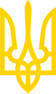 БЮДЖЕТНИЙ КОДЕКС УКРАЇНИІз змінами і доповненнями, внесеними
 Законами України
 від 7 жовтня 2010 року N 2592-VI, ОВУ, 2010 р., N 79, ст. 2793
(зміни, внесені Законом України від 7 жовтня 2010 року N 2592-VI, втратили чинність
 у зв'язку з втратою чинності Законом України від 7 жовтня 2010 року N 2592-VI
 згідно із Законом України від 23 лютого 2014 року N 763-VII),
 від 2 грудня 2010 року N 2756-VI, ОВУ, 2010 р., N 92, ст. 3249,
 від 23 грудня 2010 року N 2856-VI, ОВУ, 2010 р., N 101, ст. 3619,
 від 5 квітня 2011 року N 3172-VI, ОВУ, 2011 р., N 33, ст. 1371,
 від 19 травня 2011 року N 3396-VI, ОВУ, 2011 р., N 44, ст. 1776,
 від 7 липня 2011 року N 3612-VI, ОВУ, 2011 р., N 59, ст. 2346
(зміни, внесені Законом України від 7 липня 2011 року N 3612-VI,
 діють до 31 грудня 2014 року),
 від 7 липня 2011 року N 3614-VI, ОВУ, 2011 р., N 60, ст. 2406
(зміни, передбачені підпунктами 17, 18, підпунктом "б" підпункту 19, підпунктами 21, 22, 26 і 28
 пункту 1 розділу I Закону України від 7 липня 2011 року N 3614-VI, набирають чинності з 1 січня 2012 року;
зміни, передбачені абзацами третім і четвертим підпункту 11 пункту 1 розділу I
 Закону України від 7 липня 2011 року N 3614-VI, набирають чинності з 1 січня 2013 року),
 від 8 липня 2011 року N 3668-VI, ОВУ, 2011 р., N 71, ст. 2667,
 від 6 жовтня 2011 року N 3828-VI, ОВУ, 2011 р., N 84, ст. 3058,
 від 12 січня 2012 року N 4318-VI, ОВУ, 2012 р., N 11, ст. 397
(зміни, передбачені підпунктом 9 пункту 1 розділу І Закону України
 від 12 січня 2012 року N 4318-VI, набирають чинності з 1 липня 2012 року;
зміни, передбачені підпунктом 5 пункту 1 розділу І Закону України
 від 12 січня 2012 року N 4318-VI, набирають чинності з 1 січня 2013 року),
 від 17 травня 2012 року N 4731-VI, ОВУ, 2012 р., N 45, ст. 1740,
 від 5 червня 2012 року N 4875-VI, ОВУ, 2012 р., N 50, ст. 1950,
 від 5 липня 2012 року N 5059-VI, ОВУ, 2012 р., N 60, ст. 2410,
 від 5 липня 2012 року N 5063-VI, ОВУ, 2012 р., N 63, ст. 2563,
 від 5 липня 2012 року N 5067-VI, ОВУ, 2012 р., N 63, ст. 2565,
 від 5 липня 2012 року N 5081-VI, ОВУ, 2012 р., N 63, ст. 2570,
 від 5 липня 2012 року N 5083-VI, ОВУ, 2012 р., N 62, ст. 2510,
 від 6 вересня 2012 року N 5204-VI, ОВУ, 2012 р., N 76, ст. 3068,
 від 6 вересня 2012 року N 5213-VІ, ОВУ, 2012 р., N 83, ст. 3335,
 від 18 вересня 2012 року N 5290-VI, ОВУ, 2012 р., N 79, ст. 3192,
 від 2 жовтня 2012 року N 5302-VI, ОВУ, 2012 р., N 85, ст. 3420,
 від 16 жовтня 2012 року N 5428-VI, ОВУ, 2012 р., N 85, ст. 3437
(зміни, передбачені підпунктами 1, 3, 6 - 15, 18, 20 - 24, підпунктом "а" підпункту 26 пункту 1
 Закону України від 16 жовтня 2012 року N 5428-VI,
 набирають чинності з 1 січня 2013 року;
зміни, передбачені підпунктами 17, 19 пункту 1 Закону України від 16 жовтня 2012 року N 5428-VI,
 набирають чинності з 1 січня 2014 року),
 від 16 жовтня 2012 року N 5463-VI, ОВУ, 2012 р., N 93, ст. 3767,
 від 20 листопада 2012 року N 5492-VI, ОВУ, 2012 р., N 93, ст. 3771,
 від 20 листопада 2012 року N 5496-VI, ОВУ, 2013 р., N 1, ст. 1,
 від 6 грудня 2012 року N 5518-VI, ОВУ, 2013 р., N 1, ст. 6,
 від 4 квітня 2013 року N 163-VII, ОВУ, 2013 р., N 32, ст. 1125
(зміни, передбачені пунктами 4 - 6 розділу І Закону України
 від 4 квітня 2013 року N 163-VII, набирають чинності з 1 січня 2014 року),
 від 16 травня 2013 року N 242-VII, ОВУ, 2013 р., N 48, ст. 1709
(зміни, передбачені абзацами третім, четвертим пункту 1, абзацами першим,
 другим пункту 2, пунктом 6 розділу І Закону України від 16 травня 2013 року N 242-VII,
 враховуючи зміни, внесені Законом України від 4 липня 2013 року N 398-VII,
 набирають чинності з 11 серпня 2013 року),
 від 4 липня 2013 року N 398-VII, ОВУ, 2013 р., N 57, ст. 2055,
 від 5 листопада 2013 року N 665-VII, ОВУ, 2013 р., N 95, ст. 3522,
 від 19 листопада 2013 року N 688-VII, ОВУ, 2013 р., N 96, ст. 3546,
 від 16 січня 2014 року N 719-VII, ОВУ, 2014 р., N 8, ст. 230
(враховуючи зміни, внесені Законом України
 від 27 березня 2014 року N 1165-VII),
 від 15 квітня 2014 року N 1210-VII, ОВУ, 2014 р., N 36, ст. 958
(зміни, внесені Законом України від 15 квітня 2014 року N 1210-VII,
 поширюються на правовідносини, які виникли з 18 березня 2014 року),
від 4 липня 2014 року N 1588-VII, ОВУ, 2014 р., N 63, ст. 1729,
від 4 липня 2014 року N 1592-VII, ОВУ, 2014 р., N 62, ст. 1707,
 від 31 липня 2014 року N 1621-VII, ОВУ, 2014 р., N 63, ст. 1732,
від 12 серпня 2014 року N 1636-VII, ОВУ, 2014 р., N 78, ст. 2222,
від 14 жовтня 2014 року N 1697-VII, ОВУ, 2014 р., N 87, ст. 2471,
від 14 жовтня 2014 року N 1698-VII, ОВУ, 2014 р., N 87, ст. 2472,
від 28 грудня 2014 року N 71-VIII, ОВУ, 2015 р., N 3, ст. 46,
від 28 грудня 2014 року N 79-VIII, ОВУ, 2015 р., N 3, ст. 54
(зміни, внесені абзацами другим і третім підпункту 4 пункту 63 розділу I
 Закону України від 28 грудня 2014 року N 79-VIII, набирають чинності з 1 січня 2016 року,
зміни, внесені абзацом восьмим підпункту 3 пункту 40 та абзацами сьомим і восьмим підпункту 2 пункту 43
 розділу I Закону України від 28 грудня 2014 року N 79-VIII, набирають чинності з 1 січня 2018 року,
 враховуючи зміни, внесені Законом України від 20 грудня 2016 року N 1789-VIII),
від 28 грудня 2014 року N 80-VIII, ОВУ, 2015 р., N 3, ст. 55
(враховуючи зміни, внесені Законом України від 2 березня 2015 року N 217-VIII),
від 15 січня 2015 року N 118-VIII, ОВУ, 2015 р., N 9, ст. 225,
від 10 лютого 2015 року N 176-VIII, ОВУ, 2015 р., N 18, ст. 475
(зміни, внесені абзацами сьомим та дев'ятим підпункту 10 та абзацом другим підпункту 11 пункту 1 розділу I
Закону України від 10 лютого 2015 року N 176-VIII, набирають чинності з 1 січня 2017 року),
від 2 березня 2015 року N 212-VIII, ОВУ, 2015 р., N 21, ст. 573,
від 7 квітня 2015 року N 288-VIII, ОВУ, 2015 р., N 34, ст. 990,
від 9 квітня 2015 року N 313-VIII, ОВУ, 2015 р., N 35, ст. 1032,
від 9 квітня 2015 року N 328-VIII, ОВУ, 2015 р., N 37, ст. 1116,
від 14 травня 2015 року N 416-VIII, ОВУ, 2015 р., N 46, ст. 1451,
від 19 травня 2015 року N 437-VIII, ОВУ, 2015 р., N 44, ст. 1368,
від 2 червня 2015 року N 486-VIII, ОВУ, 2015 р., N 52, ст. 1664,
від 2 червня 2015 року N 491-VIII, ОВУ, 2015 р., N 52, ст. 1666,
від 18 червня 2015 року N 542-VIII, ОВУ, 2015 р., N 55, ст. 1786,
від 14 липня 2015 року N 595-VIII, ОВУ, 2015 р., N 64, ст. 2101,
від 3 вересня 2015 року N 666-VIII, ОВУ, 2015 р., N 72, ст. 2348,
від 17 вересня 2015 року N 700-VIII, ОВУ, 2015 р., N 76, ст. 2491,
від 6 жовтня 2015 року N 714-VIII, ОВУ, 2015 р., N 86, ст. 2876,
від 8 жовтня 2015 року N 732-VIII, ОВУ, 2015 р., N 94, ст. 3193,
від 12 листопада 2015 року N 791-VIII, ОВУ, 2015 р., N 98, ст. 3345,
від 26 листопада 2015 року N 836-VIII, ОВУ, 2015 р., N 100, ст. 3427,
від 26 листопада 2015 року N 837-VIII, ОВУ, 2015 р., N 101, ст. 3470,
від 24 грудня 2015 року N 914-VIII, ОВУ, 2016 р., N 3, ст. 156,
від 24 грудня 2015 року N 918-VIII, ОВУ, 2016 р., N 2, ст. 56,
від 25 грудня 2015 року N 928-VIII, ОВУ, 2016 р., N 2, ст. 59,
від 26 січня 2016 року N 937-VIII, ОВУ, 2016 р., N 13, ст. 533,
від 2 червня 2016 року N 1406-VIII, ОВУ, 2016 р., N 47, ст. 1690,
від 8 вересня 2016 року N 1509-VIII, ОВУ, 2016 р., N 79, ст. 2631,
від 20 жовтня 2016 року N 1702-VIII, ОВУ, 2016 р., N 91, ст. 2956,
від 17 листопада 2016 року N 1759-VIII, ОВУ, 2016 р., N 96, ст. 3121,
від 17 листопада 2016 року N 1763-VIII, ОВУ, 2016 р., N 98, ст. 3183,
від 20 грудня 2016 року N 1789-VIII, ОВУ, 2017 р., N 2, ст. 33,
від 20 грудня 2016 року N 1793-VIII, ОВУ, 2017 р., N 14, ст. 388,
від 20 грудня 2016 року N 1794-VIII, ОВУ, 2017 р., N 2, ст. 34
(зміни, внесені підпунктом 2 пункту 1 розділу I Закону України
 від 20 грудня 2016 року N 1794-VIII, діють до 1 січня 2027 року,
враховуючи зміни, внесені Законом України від 22 листопада 2018 року N 2621-VIII),
від 21 грудня 2016 року N 1800-VIII, ОВУ, 2017 р., N 4, ст. 108,
від 21 грудня 2016 року N 1801-VIII, ОВУ, 2016 р., N 101, ст. 3291,
від 23 березня 2017 року N 1974-VIII, ОВУ, 2017 р., N 34, ст. 1088,
від 12 квітня 2017 року N 2011-VIII, ОВУ, 2017 р., N 40, ст. 1249,
від 11 липня 2017 року N 2125-VIII, ОВУ, 2017 р., N 63, ст. 1911,
від 3 жовтня 2017 року N 2150-VIII, ОВУ, 2017 р., N 88, ст. 2674,
від 7 грудня 2017 року N 2233-VIII, ОВУ, 2018 р., N 4, ст. 150
(зміни, внесені підпунктом 5 пункту 37 розділу I Закону України
 від 7 грудня 2017 року N 2233-VIII, набирають чинності з 31 грудня 2017 року)
від 7 грудня 2017 року N 2241-VIII, ОВУ, 2018 р., N 2, ст. 47,
від 7 грудня 2017 року N 2246-VIII, ОВУ, 2018 р., N 2, ст. 48,
від 22 листопада 2018 року N 2621-VIII, ОВУ, 2019 р., N 3, ст. 73
(зміни, внесені розділом I Закону України від 22 листопада 2018 року N 2621-VIII,
 крім підпункту 5 пункту 38, набирають чинності з 1 січня 2019 року),
від 23 листопада 2018 року N 2629-VIII, ОВУ, 2018 р., N 98, ст. 3221
(враховуючи зміни, внесені Законом України від 31 жовтня 2019 року N 265-IX),
від 6 грудня 2018 року N 2646-VIII, ОВУ, 2019 р., N 6, ст. 191,
від 12 вересня 2019 року N 74-IX, ОВУ, 2019 р., N 76, ст. 2620,
від 12 вересня 2019 року N 76-IX, ОВУ, 2019 р., N 76, ст. 2621,
від 12 листопада 2019 року N 283-IX, ОВУ, 2019 р., N 96, ст. 3160,
від 14 листопада 2019 року N 293-IX, ОВУ, 2019 р., N 99, ст. 3307
(зміни, внесені розділом I Закону України від 14 листопада 2019 року N 293-IX,
 крім пункту 5, підпункту 8 пункту 7 і пункту 12, набирають чинності з 1 січня 2020 року),
від 14 листопада 2019 року N 294-IX, ОВУ, 2019 р., N 99, ст. 3308,
від 16 січня 2020 року N 467-IX, ОВУ, 2020 р., N 14, ст. 544,
від 2 червня 2020 року N 642-IX, ОВУ, 2020 р., N 50, ст. 1564,
від 4 червня 2020 року N 677-IX, ОВУ, 2020 р., N 54, ст. 1652,
від 16 червня 2020 року N 704-IX, ОВУ, 2020 р., N 54, ст. 1564,
від 17 вересня 2020 року N 907-IX, ОВУ, 2020 р., N 83, ст. 2665
(який вводиться в дію з 1 січня 2021 року),
від 15 грудня 2020 року N 1081-IX, ОВУ, 2021 р., N 3, ст. 128
(зміни, внесені підпунктами 4 і 5 пункту 1, пунктом 11, підпунктом 2  
пункту 17, пунктами 20 і 24, підпунктом 5 пункту 51 розділу I Закону України
 від 15 грудня 2020 року N 1081-IX, набирають чинності з 31 грудня 2020 року),
від 15 грудня 2020 року N 1082-IX, ОВУ, 2021 р., N 3, ст. 129,
від 8 вересня 2021 року N 1727-IX, ОВУ, 2021 р., N 78, ст. 4876,
від 19 жовтня 2021 року N 1813-IX, ОВУ, 2021 р., N 88, ст. 5603,
від 2 грудня 2021 року N 1928-IX, ОВУ, 2021 р., N 98, ст. 6344,
від 15 лютого 2022 року N 2042-IX, ОВУ, 2022 р., N 31, ст. 1628
(зміни, внесені абзацом другим підпункту 1 і підпунктом 3 пункту 16 та пунктом 29 розділу I
 Закону України від 15 лютого 2022 року N 2042-IX, вводяться в дію з 1 травня 2022 року;
зміни, внесені абзацом четвертим підпункту 1, абзацами п'ятим
 і шостим підпункту 2 пункту 11, абзацами четвертим і п'ятим пункту 12 розділу І Закону
 України від 15 лютого 2022 року N 2042-IX, вводяться в дію з 1 січня 2023 року,
 враховуючи зміни, внесені Законами України від 15 березня 2022 року N 2134-IX,
 від 21 квітня 2022 року N 2218-IX),
від 15 лютого 2022 року N 2043-IX, ОВУ, 2022 р., N 68, ст. 4058
(який вводиться в дію з 1 квітня 2022 року),
від 23 лютого 2022 року N 2098-IX, ОВУ, 2022 р., N 19, ст. 1025
(який діє до 25 травня 2022 року),
від 3 березня 2022 року N 2118-IX, ОВУ, 2022 р., N 33, ст. 1721,
від 15 березня 2022 року N 2127-IX, ОВУ, 2022 р., N 33, ст. 1726,
від 15 березня 2022 року N 2134-IX, ОВУ, 2022 р., N 33, ст. 1732,
від 14 квітня 2022 року N 2192-IX, ОВУ, 2022 р., N 36, ст. 1941,
від 31 травня 2022 року N 2290-IX, ОВУ, 2022 р., N 50, ст. 2817,
від 9 липня 2022 року N 2390-IX, ОВУ, 2022 р., N 60, ст. 3585,
від 21 вересня 2022 року N 2619-IX, ОВУ, 2022 р., N 85, ст. 5256,
від 3 листопада 2022 року N 2709-IX, ОВУ, 2022 р., N 93, ст. 5766
(який вводиться в дію з 1 січня 2023 року;
зміни, внесені абзацами другим і третім підпункту 1 пункту 2 та абзацом п'ятим підпункту 1 пункту 4
 розділу I Закону України від 3 листопада 2022 року N 2709-IX, вводяться в дію з 1 квітня 2023 року;
зміни, внесені абзацом п'ятим пункту 7 розділу I Закону України
 від 3 листопада 2022 року N 2709-IX, вводяться в дію з 1 липня 2023 року),
від 3 листопада 2022 року N 2710-IX, ОВУ, 2022 р., N 94, ст. 5847
(враховуючи зміни, внесені Законом України від 29 червня 2023 року N 3166-IX),
від 11 квітня 2023 року N 3035-IX, ОВУ, 2023 р., N 48, ст. 2633
(зміни, внесені пунктами 1, 3, 4, 5, 6, 7 і 8 розділу I Закону України
 від 11 квітня 2023 року N 3035-IX, набирають чинності з 1 січня 2024 року),
від 27 липня 2023 року N 3278-IX, ОВУ, 2023 р., N 81, ст. 4614
(зміни, внесені пунктом 1, абзацом другим підпункту 1 і підпунктом 2
пункту 3, пунктами 4, 6, 7 і 8, абзацами другим і третім підпункту 4 пункту 9 розділу I
 Закону України від 27 липня 2023 року N 3278-IX, набирають чинності з 1 січня 2024 року),
від 8 листопада 2023 року N 3428-IX
(зміни, внесені абзацами четвертим - сьомим пункту 9 розділу I Закону
 України від 8 листопада 2023 року N 3428-IX, застосовуються з 1 жовтня 2023 року),
від 9 листопада 2023 року N 3460-IXПоложенню пункту 5 частини першої статті 4 цього Кодексу
 дано офіційне тлумачення
 Рішенням Конституційного Суду України
 від 25 січня 2012 року N 3-рп/2012Окремі положення абзацу першого пункту 40 розділу VI "Прикінцеві та перехідні положення"
 цього Кодексу щодо права Міністерства фінансів України отримувати інформацію, що містить
 персональні дані, визнано такими, що не відповідають Конституції України (є неконституційними)
(згідно з Рішенням Конституційного Суду України
 від 11 жовтня 2018 року N 7-р/2018)Окреме положення пункту 26 розділу VI "Прикінцеві та перехідні положення"
 цього Кодексу визнано таким, що не відповідає Конституції України (є неконституційним)
(згідно з Рішенням Конституційного Суду України
 від 27 лютого 2020 року N 3-р/2020)Окреме положення пункту 26 розділу VI "Прикінцеві та перехідні положення"
 цього Кодексу визнано таким, що не відповідає Конституції України (є неконституційним)
(згідно з Рішенням Конституційного Суду України
 від 26 березня 2020 року N 6-р/2020)Окреме положення пункту 26 розділу VI "Прикінцеві та перехідні положення"
 цього Кодексу визнано таким, що відповідає Конституції України (є конституційним)
(згідно з Рішенням Конституційного Суду України
від 13 вересня 2023 року N 7-р(I)/2023)Окреме положення пункту 26 розділу VI "Прикінцеві та перехідні положення"
 цього Кодексу визнано таким, що не відповідає Конституції України (є неконституційним)
(згідно з Рішенням Конституційного Суду України
від 13 вересня 2023 року N 7-р(I)/2023)Бюджетним кодексом України визначаються правові засади функціонування бюджетної системи України, її принципи, основи бюджетного процесу і міжбюджетних відносин та відповідальність за порушення бюджетного законодавства.Розділ I. БЮДЖЕТНА СИСТЕМА УКРАЇНИ ТА ОСНОВИ БЮДЖЕТНОГО ПРОЦЕСУГлава 1. ЗАГАЛЬНІ ПОЛОЖЕННЯСтаття 1. Відносини, що регулюються Бюджетним кодексом України1. Бюджетним кодексом України регулюються відносини, що виникають у процесі складання, розгляду, затвердження, виконання бюджетів, звітування про їх виконання та контролю за дотриманням бюджетного законодавства і питання відповідальності за порушення бюджетного законодавства, а також визначаються правові засади утворення та погашення державного і місцевого боргу.(Із змінами, внесеними згідно із
 Законом України від 07.07.2011 р. N 3614-VI)Стаття 2. Визначення основних термінів1. У цьому Кодексі наведені нижче терміни вживаються в такому значенні:1) бюджет - план формування та використання фінансових ресурсів для забезпечення завдань і функцій, які здійснюються відповідно органами державної влади, органами влади Автономної Республіки Крим, органами місцевого самоврядування протягом бюджетного періоду;2) бюджети місцевого самоврядування - бюджети сільських, селищних, міських територіальних громад, а також бюджети районів у містах (у разі утворення районних у місті рад);21) виключено;3) бюджетна класифікація - єдине систематизоване згрупування доходів, видатків, кредитування, фінансування бюджету, боргу відповідно до законодавства України та міжнародних стандартів;4) бюджетна програма - сукупність заходів, спрямованих на досягнення єдиної мети, завдань та очікуваного результату, визначення та реалізацію яких здійснює розпорядник бюджетних коштів відповідно до покладених на нього функцій;41) бюджетна пропозиція - документ, підготовлений головним розпорядником бюджетних коштів, що містить пропозиції до Бюджетної декларації (прогнозу місцевого бюджету) з відповідним обґрунтуванням щодо обсягу бюджетних коштів, необхідних для досягнення цілей державної (регіональної) політики у відповідній сфері діяльності, формування та/або реалізацію якої забезпечує головний розпорядник бюджетних коштів, та показників їх досягнення, на підставі відповідних орієнтовних граничних показників видатків бюджету та надання кредитів з бюджету на середньостроковий період;5) бюджетна система України - сукупність державного бюджету та місцевих бюджетів, побудована з урахуванням економічних відносин, державного і адміністративно-територіальних устроїв і врегульована нормами права;6) бюджетне асигнування - повноваження розпорядника бюджетних коштів, надане відповідно до бюджетного призначення, на взяття бюджетного зобов'язання та здійснення платежів, яке має кількісні, часові та цільові обмеження;7) бюджетне зобов'язання - будь-яке здійснене відповідно до бюджетного асигнування розміщення замовлення, укладення договору, придбання товару, послуги чи здійснення інших аналогічних операцій протягом бюджетного періоду, згідно з якими необхідно здійснити платежі протягом цього ж періоду або у майбутньому;71) бюджетне зобов'язання за державними деривативами - бюджетне зобов'язання, згідно з яким необхідно здійснити видатки на виплати за державними деривативами відповідно до умов їх розміщення протягом поточного бюджетного періоду та/або в майбутні;8) бюджетне призначення - повноваження головного розпорядника бюджетних коштів, надане цим Кодексом, законом про Державний бюджет України (рішенням про місцевий бюджет), яке має кількісні, часові і цільові обмеження та дозволяє надавати бюджетні асигнування;9) бюджетний запит - документ, підготовлений головним розпорядником бюджетних коштів, що містить пропозиції до проекту бюджету на плановий бюджетний період з відповідним обґрунтуванням щодо обсягу бюджетних коштів, необхідних для виконання покладених на нього функцій на середньостроковий період, на підставі відповідних граничних показників видатків бюджету та надання кредитів з бюджету;10) бюджетний процес - регламентований бюджетним законодавством процес складання, розгляду, затвердження, виконання бюджетів, звітування про їх виконання, а також контролю за дотриманням бюджетного законодавства;11) бюджетні кошти (кошти бюджету) - належні відповідно до законодавства надходження бюджету та витрати бюджету;12) бюджетні установи - органи державної влади, органи місцевого самоврядування, а також організації, створені ними у встановленому порядку, що повністю утримуються за рахунок відповідно державного бюджету чи місцевого бюджету. Бюджетні установи є неприбутковими;121) боргове зобов'язання - зобов'язання позичальника перед кредитором за кредитом (позикою), що виникло внаслідок розміщення (емісії) боргових цінних паперів та/або укладання кредитних договорів;13) видатки бюджету - кошти, спрямовані на виконання бюджетних програм, передбачених відповідним бюджетом. До видатків бюджету не належать: погашення боргу; надання кредитів з бюджету; розміщення бюджетних коштів на депозитах; придбання цінних паперів; повернення надміру сплачених до бюджету сум податків і зборів та інших доходів бюджету, проведення їх бюджетного відшкодування;14) витрати бюджету - видатки бюджету, надання кредитів з бюджету, погашення боргу та розміщення бюджетних коштів на депозитах, придбання цінних паперів;15) власні надходження бюджетних установ - надходження, отримані в установленому порядку бюджетними установами як плата за надання послуг, виконання робіт та цільових заходів, гранти, дарунки та благодійні внески, а також надходження від реалізації в установленому порядку продукції чи майна та іншої діяльності;151) гарантійне зобов'язання - зобов'язання гаранта повністю або частково виконати боргові зобов'язання суб'єкта господарювання - резидента України перед кредитором у разі невиконання таким суб'єктом його зобов'язань за кредитом (позикою), залученим під державну чи місцеву гарантію;16) гарантований Автономною Республікою Крим, обласною радою, міською, селищною чи сільською територіальною громадою борг - загальна сума боргових зобов'язань суб'єктів господарювання - резидентів України щодо повернення отриманих та непогашених станом на звітну дату кредитів (позик), виконання яких забезпечено місцевими гарантіями;17) гарантований державою борг - загальна сума боргових зобов'язань суб'єктів господарювання - резидентів України щодо повернення отриманих та непогашених станом на звітну дату кредитів (позик), виконання яких забезпечено державними гарантіями;18) головні розпорядники бюджетних коштів - бюджетні установи в особі їх керівників, які відповідно до статті 22 цього Кодексу отримують повноваження шляхом встановлення бюджетних призначень;19) державне запозичення - операції, пов'язані з отриманням державою кредитів (позик) на умовах повернення, платності та строковості з метою фінансування державного бюджету;20) державний борг - загальна сума боргових зобов'язань держави з повернення отриманих та непогашених кредитів (позик) станом на звітну дату, що виникають внаслідок державного запозичення;201) державний інвестиційний проект - інвестиційний проект, що реалізується шляхом державного інвестування в об'єкти державної власності з використанням державних капітальних вкладень та/або кредитів (позик), залучених державою або під державні гарантії;202) державні капітальні вкладення - капітальні видатки державного бюджету (надання кредитів з державного бюджету), що спрямовуються на створення (придбання), реконструкцію, технічне переоснащення основних засобів державної власності, очікуваний строк корисної експлуатації яких перевищує один рік;21) дефіцит бюджету - перевищення видатків бюджету над його доходами (з урахуванням різниці між наданням кредитів з бюджету та поверненням кредитів до бюджету);211) довгострокове зобов'язання за енергосервісом - зобов'язання за енергосервісним договором розпорядника бюджетних коштів, в оперативному управлінні або господарському віданні якого знаходиться об'єкт, щодо якого здійснюється закупівля енергосервісу, відповідно до якого необхідно здійснити платежі протягом майбутніх та/або поточного бюджетних періодів у межах суми скорочення видатків на оплату комунальних послуг та енергоносіїв (порівняно з видатками, які були б здійснені за відсутності енергосервісу);212) довгострокове зобов'язання у рамках державно-приватного партнерства - зобов'язання державного партнера за договором, укладеним у рамках державно-приватного партнерства згідно із Законом України "Про державно-приватне партнерство", відповідно до якого протягом поточного та/або майбутніх бюджетних періодів необхідно здійснити на користь приватного партнера передбачені зазначеним договором платежі (зокрема плату за експлуатаційну готовність). Для цілей цього Кодексу до таких довгострокових зобов'язань належать зобов'язання концесієдавця за концесійним договором, укладеним згідно із Законом України "Про концесію", щодо здійснення на користь концесіонера передбачених зазначеним договором платежів;22) виключено;23) доходи бюджету - податкові, неподаткові та інші надходження на безповоротній основі, справляння яких передбачено законодавством України (включаючи трансферти, плату за надання адміністративних послуг, власні надходження бюджетних установ);231) єдиний казначейський рахунок - рахунок, відкритий центральному органу виконавчої влади, що реалізує державну політику у сфері казначейського обслуговування бюджетних коштів (далі - Казначейство України), у Національному банку України для обліку коштів та здійснення розрахунків у системі електронних платежів Національного банку України, на якому консолідуються кошти державного та місцевих бюджетів, фондів загальнообов'язкового державного соціального і пенсійного страхування, кошти інших клієнтів, які відповідно до законодавства знаходяться на казначейському обслуговуванні (включаючи кошти, зараховані на єдиний рахунок).Термін "єдиний рахунок" вживається в цьому Кодексі у значенні, наведеному в Податковому кодексі України;24) закон про Державний бюджет України - закон, який затверджує Державний бюджет України та містить положення щодо забезпечення його виконання протягом бюджетного періоду;25) залишок бюджетних коштів - обсяг коштів відповідного бюджету, розпорядників та одержувачів бюджетних коштів цього бюджету на кінець звітного періоду;26) інвестиційний проект - комплекс заходів, визначених на основі національної системи цінностей і завдань інноваційного розвитку економіки та спрямованих на розвиток окремих галузей, секторів економіки, виробництв, регіонів, виконання яких здійснюється з використанням коштів державного та/або місцевих бюджетів чи шляхом надання державних та/або місцевих гарантій;261) квазіфіскальні операції - операції органів державної влади і місцевого самоврядування, Національного банку України, фондів загальнообов'язкового державного соціального і пенсійного страхування, суб'єктів господарювання державного і комунального секторів економіки, що не відображаються у показниках бюджету, але можуть призвести до зменшення надходжень бюджету та/або потребувати додаткових витрат бюджету в майбутньому;27) виключено;28) виключено;29) виключено;30) кошторис - основний плановий фінансовий документ бюджетної установи, яким на бюджетний період встановлюються повноваження щодо отримання надходжень і розподіл бюджетних асигнувань на взяття бюджетних зобов'язань та здійснення платежів для виконання бюджетною установою своїх функцій та досягнення результатів, визначених відповідно до бюджетних призначень;31) кредитування бюджету - операції з надання коштів з бюджету на умовах повернення, платності та строковості, внаслідок чого виникають зобов'язання перед бюджетом (надання кредитів з бюджету), та операції з повернення таких коштів до бюджету (повернення кредитів до бюджету). Для цілей цього Кодексу до кредитів з бюджету також належать бюджетні позички та фінансова допомога з бюджету на поворотній основі;311) майно бюджетної установи - майно (у значенні, наведеному в Цивільному кодексі України), що належить до державної чи комунальної власності та закріплене за бюджетною установою відповідно до законодавства;32) міжбюджетні трансферти - кошти, які безоплатно і безповоротно передаються з одного бюджету до іншого;33) місцеве запозичення - операції з отримання до бюджету Автономної Республіки Крим, обласного бюджету, бюджету міської, селищної чи сільської територіальної громади кредитів (позик) на умовах повернення, платності та строковості з метою фінансування бюджету Автономної Республіки Крим, обласного бюджету, бюджету міської, селищної чи сільської територіальної громади;34) місцеві бюджети - бюджет Автономної Республіки Крим, обласні, районні бюджети та бюджети місцевого самоврядування;35) місцевий борг - загальна сума боргових зобов'язань Автономної Республіки Крим, обласної ради, міської, селищної чи сільської територіальної громади з повернення отриманих та непогашених кредитів (позик) станом на звітну дату, що виникають внаслідок місцевого запозичення;36) місцевий фінансовий орган - установа, що відповідно до законодавства України здійснює функції з складання прогнозів місцевих бюджетів, складання, виконання місцевих бюджетів, контролю за витрачанням коштів розпорядниками бюджетних коштів, а також інші функції, пов'язані з управлінням коштами місцевого бюджету. Для цілей цього Кодексу орган виконавчої влади Автономної Республіки Крим з питань фінансів віднесено до місцевих фінансових органів;37) надходження бюджету - доходи бюджету, повернення кредитів до бюджету, кошти від державних (місцевих) запозичень, кошти від приватизації державного майна (щодо державного бюджету), повернення бюджетних коштів з депозитів, надходження внаслідок продажу/пред'явлення цінних паперів;371) обслуговування державного (місцевого) боргу - операції щодо здійснення плати за користування кредитом (позикою), сплати комісій, штрафів та інших платежів, пов'язаних з управлінням державним (місцевим) боргом. До таких операцій не належить погашення державного (місцевого) боргу;38) одержувач бюджетних коштів - суб'єкт господарювання, громадська чи інша організація, яка не має статусу бюджетної установи, уповноважена розпорядником бюджетних коштів на здійснення заходів, передбачених бюджетною програмою, та отримує на їх виконання кошти бюджету;39) органи, що контролюють справляння надходжень бюджету, - органи державної влади, а також органи місцевого самоврядування, уповноважені здійснювати контроль за правильністю та своєчасністю справляння податків і зборів, інших надходжень бюджету;40) паспорт бюджетної програми - документ, що визначає мету, завдання, напрями використання бюджетних коштів, відповідальних виконавців, результативні показники та інші характеристики бюджетної програми відповідно до бюджетного призначення, встановленого законом про Державний бюджет України (рішенням про місцевий бюджет), та цілей державної політики у відповідній сфері діяльності, формування та/або реалізацію якої забезпечує головний розпорядник бюджетних коштів;41) платіж - виконання бюджетних, боргових, гарантійних чи податкових зобов'язань, що виникли в поточному або попередніх бюджетних періодах;411) погашення державного (місцевого) боргу - операції з повернення позичальником кредитів (позик) відповідно до умов кредитних договорів та/або розміщення (емісії) боргових цінних паперів;42) програмно-цільовий метод у бюджетному процесі - метод управління бюджетними коштами для досягнення конкретних результатів за рахунок коштів бюджету із застосуванням оцінки ефективності використання бюджетних коштів на всіх стадіях бюджетного процесу;43) проект бюджету - проект плану формування та використання фінансових ресурсів для забезпечення завдань і функцій, що здійснюються органами державної влади (органами влади Автономної Республіки Крим, органами місцевого самоврядування) протягом бюджетного періоду, який є невід'ємною частиною проекту закону про Державний бюджет України (проекту рішення про місцевий бюджет);44) профіцит бюджету - перевищення доходів бюджету над його видатками (з урахуванням різниці між поверненням кредитів до бюджету та наданням кредитів з бюджету);45) рішення про місцевий бюджет - нормативно-правовий акт Верховної Ради Автономної Республіки Крим чи відповідної місцевої ради, виданий в установленому порядку, що затверджує місцевий бюджет та визначає повноваження відповідно Ради міністрів Автономної Республіки Крим, місцевої державної адміністрації або виконавчого органу місцевого самоврядування здійснювати виконання місцевого бюджету протягом бюджетного періоду;46) розпис бюджету - документ, в якому встановлюється розподіл доходів, фінансування бюджету, повернення кредитів до бюджету, бюджетних асигнувань головним розпорядникам бюджетних коштів за певними періодами року відповідно до бюджетної класифікації;47) розпорядник бюджетних коштів - бюджетна установа в особі її керівника, уповноважена на отримання бюджетних асигнувань, взяття бюджетних зобов'язань, довгострокових зобов'язань за енергосервісом, довгострокових зобов'язань у рамках державно-приватного партнерства, середньострокових зобов'язань у сфері охорони здоров'я та здійснення витрат бюджету;471) середньострокове зобов'язання за договорами на будівництво, реконструкцію, ремонт і утримання автомобільних доріг - зобов'язання відповідно до укладених договорів (контрактів) за напрямами використання коштів, визначеними пунктами 1 і 2 частини третьої статті 242 цього Кодексу, згідно з яким необхідно здійснити платежі протягом поточного бюджетного періоду та/або середньострокового періоду в межах відповідних бюджетних призначень, встановлених законом про Державний бюджет України, та обсягу коштів державного дорожнього фонду (за такими напрямами), визначеного Бюджетною декларацією та/або програмними документами економічного і соціального розвитку;472) середньострокове зобов'язання у сфері охорони здоров'я - зобов'язання центрального органу виконавчої влади, що забезпечує формування та реалізує державну політику у сфері охорони здоров'я, за напрямами використання бюджетних коштів, закупівля за якими здійснюється спеціалізованими організаціями, які здійснюють закупівлі, та/або зобов'язання особи, уповноваженої на здійснення закупівель у сфері охорони здоров'я, в частині доведеного до неї переліку напрямів використання бюджетних коштів, у тому числі за договором керованого доступу, укладеним відповідно до законодавства, здійснити платежі протягом поточного бюджетного періоду та/або середньострокового періоду для виконання програм та здійснення централізованих заходів з охорони здоров'я;473) середньострокове зобов'язання за договорами щодо забезпечення судноплавного стану внутрішніх водних шляхів та судноплавних шлюзів - зобов'язання відповідно до укладених договорів (контрактів) за напрямами використання коштів, визначеними пунктами 2 - 5 частини третьої статті 245 цього Кодексу, згідно з яким необхідно здійснити платежі протягом поточного бюджетного періоду та/або середньострокового періоду в межах відповідних бюджетних призначень, встановлених законом про Державний бюджет України, та обсягу коштів державного фонду внутрішніх водних шляхів, визначеного Бюджетною декларацією;48) субвенції - міжбюджетні трансферти для використання на певну мету в порядку, визначеному органом, який прийняв рішення про надання субвенції;481) тимчасово вільні кошти єдиного казначейського рахунку та валютних рахунків бюджету - обсяг коштів, що обліковуються на рахунках у Казначействі України, відволікання яких не призведе до втрати платоспроможності бюджетів (спроможність своєчасно і в повному обсязі здійснювати платежі та розраховуватися за всіма зобов'язаннями) та виникнення заборгованості протягом періоду, на який передбачається розміщення таких коштів на депозитах або шляхом придбання державних цінних паперів і спрямування на покриття тимчасових касових розривів місцевих бюджетів, загального фонду державного бюджету та Пенсійного фонду України з подальшим їх поверненням до кінця поточного бюджетного періоду;482) умовні зобов'язання - потенційні зобов'язання бюджету, що підтверджуються лише після настання чи ненастання певних подій у майбутньому;49) управління бюджетними коштами - сукупність дій учасника бюджетного процесу відповідно до його повноважень, пов'язаних з формуванням та використанням бюджетних коштів, здійсненням контролю за дотриманням бюджетного законодавства, які спрямовані на досягнення цілей, завдань і конкретних результатів своєї діяльності та забезпечення ефективного, результативного і цільового використання бюджетних коштів;491) управління державним (місцевим) боргом - сукупність дій, пов'язаних із здійсненням запозичень, обслуговуванням і погашенням державного (місцевого) боргу, інших правочинів з державним (місцевим) боргом, що спрямовані на досягнення збалансованості бюджету та оптимізацію боргового навантаження;50) фінансовий норматив бюджетної забезпеченості - гарантований державою в межах наявних бюджетних коштів рівень фінансового забезпечення завдань і функцій, які здійснюються відповідно Радою міністрів Автономної Республіки Крим, місцевими державними адміністраціями, виконавчими органами місцевого самоврядування, що використовується для визначення обсягу міжбюджетних трансфертів;51) фінансування бюджету - надходження та витрати бюджету, пов'язані із зміною обсягу боргу, обсягів депозитів і цінних паперів, кошти від приватизації державного майна (щодо державного бюджету), зміна залишків бюджетних коштів, які використовуються для покриття дефіциту бюджету або визначення профіциту бюджету;52) фіскальні ризики - чинники (включаючи умовні зобов'язання та квазіфіскальні операції), що можуть призводити до зменшення надходжень бюджету та/або потребувати додаткових витрат бюджету, відповідно спричинити збільшення дефіциту бюджету та державного (місцевого) боргу порівняно з плановими бюджетними показниками.(Із змінами і доповненнями, внесеними згідно із
 законами України від 07.07.2011 р. N 3614-VI,
 від 06.10.2011 р. N 3828-VI,
 від 16.10.2012 р. N 5428-VI,
 від 16.10.2012 р. N 5463-VI,
 від 20.11.2012 р. N 5492-VI,
 від 04.04.2013 р. N 163-VII,
 від 28.12.2014 р. N 79-VIII,
від 10.02.2015 р. N 176-VIII,
від 07.04.2015 р. N 288-VIII,
від 09.04.2015 р. N 328-VIII,
від 17.09.2015 р. N 700-VIII,
від 07.12.2017 р. N 2233-VIII,
від 22.11.2018 р. N 2621-VIII,
від 06.12.2018 р. N 2646-VIII,
від 12.11.2019 р. N 283-IX,
від 14.11.2019 р. N 293-IX,
від 04.06.2020 р. N 677-IX,
від 17.09.2020 р. N 907-IX,
який вводиться в дію з 01.01.2021 р.,
від 15.12.2020 р. N 1081-IX,
від 15.02.2022 р. N 2042-IX,
від 15.02.2022 р. N 2043-IX,
який вводиться в дію з 01.04.2022 р.,
від 08.11.2023 р. N 3428-IX)Стаття 3. Бюджетний період1. Бюджетний період для всіх бюджетів, що складають бюджетну систему України, становить один календарний рік, який починається 1 січня кожного року і закінчується 31 грудня того ж року. Неприйняття Верховною Радою України закону про Державний бюджет України до 1 січня відповідного року не є підставою для встановлення іншого бюджетного періоду.2. Відповідно до Конституції України бюджетний період для Державного бюджету України за особливих обставин може бути іншим, ніж передбачено частиною першою цієї статті.Особливими обставинами, за яких Державний бюджет України може бути затверджено на інший, ніж передбачено частиною першою цієї статті, бюджетний період, є:1) введення воєнного стану;2) оголошення надзвичайного стану в Україні.3. У разі затвердження Державного бюджету України на інший, ніж передбачено частиною першою цієї статті, бюджетний період місцеві бюджети мають бути затверджені на такий самий період.4. Для середньострокового бюджетного планування середньостроковий період включає плановий та наступні за плановим два бюджетні періоди.(Із доповненнями, внесеними згідно із
 Законом України від 06.12.2018 р. N 2646-VIII)Стаття 4. Склад бюджетного законодавства1. Бюджетне законодавство складається з:1) Конституції України;2) цього Кодексу;21) Бюджетної декларації;3) закону про Державний бюджет України;4) інших законів, що регулюють бюджетні відносини, передбачених статтею 1 цього Кодексу;5) нормативно-правових актів Кабінету Міністрів України, прийнятих на підставі і на виконання цього Кодексу та інших законів України, передбачених пунктами 3 та 4 цієї частини статті;6) нормативно-правових актів органів виконавчої влади, прийнятих на підставі і на виконання цього Кодексу, інших законів України та нормативно-правових актів Кабінету Міністрів України, передбачених пунктами 3, 4 та 5 цієї частини статті;61) прогнозів місцевих бюджетів;7) рішень про місцевий бюджет;8) рішень органів Автономної Республіки Крим, місцевих державних адміністрацій, органів місцевого самоврядування, прийнятих відповідно до цього Кодексу, нормативно-правових актів, передбачених пунктами 3, 4, 5, 6 і 7 цієї частини статті.На нормативно-правові акти та рішення, прийняті на підставі і на виконання вимог цього Кодексу, не поширюється дія законодавства щодо здійснення державної регуляторної політики та регуляторної діяльності.2. Бюджетна система України і Державний бюджет України встановлюються виключно цим Кодексом та законом про Державний бюджет України.Якщо іншим нормативно-правовим актом бюджетні відносини визначаються інакше, ніж у цьому Кодексі, застосовуються відповідні норми цього Кодексу.Виключно законом про Державний бюджет України визначаються надходження та витрати Державного бюджету України.(пунктами 22 та 221 розділу VI цього Кодексу встановлено особливі умови застосування норм абзацу третього частини другої статті 4, враховуючи зміни, внесені Законом України від 15.03.2022 р. N 2134-IX)3. Якщо на ратифікацію подається міжнародний договір України, виконання якого потребує прийняття нових або внесення змін до чинних законів України, що регулюють бюджетні відносини, проекти таких законів подаються на розгляд Верховної Ради України разом з проектом закону про ратифікацію і приймаються одночасно.4. Розгляд законопроектів щодо їх впливу на показники бюджету та відповідності законам, що регулюють бюджетні відносини, здійснюється за особливою процедурою, визначеною статтею 27 цього Кодексу.5. Зміни до цього Кодексу можуть вноситися виключно законами про внесення змін до Бюджетного кодексу України.(положенню пункту 5 частини першої статті 4 в системному зв'язку з положеннями статті 6, частини другої статті 19, частини першої статті 117 Конституції України дано офіційне тлумачення Рішенням Конституційного Суду України від 25.01.2012 р. N 3-рп/2012)(Із доповненнями, внесеними згідно із
 законами України від 16.10.2012 р. N 5428-VI,
 від 24.12.2015 р. N 914-VIII,
від 06.12.2018 р. N 2646-VIII)Глава 2. БЮДЖЕТНА СИСТЕМА УКРАЇНИ ТА ЇЇ ПРИНЦИПИСтаття 5. Структура бюджетної системи України1. Бюджетна система України складається з:1) державного бюджету;2) місцевих бюджетів:а) бюджету Автономної Республіки Крим;б) обласних бюджетів;в) районних бюджетів;г) бюджетів місцевого самоврядування.(Із змінами і доповненнями, внесеними згідно із
законами України від 10.02.2015 р. N 176-VIII,
від 17.09.2020 р. N 907-IX,
який вводиться в дію з 01.01.2021 р.;
у редакції Закону України
 від 15.12.2020 р. N 1081-IX)Стаття 6. Зведений бюджет1. Зведений бюджет є сукупністю показників бюджетів, що використовуються для аналізу та прогнозування економічного і соціального розвитку держави.2. Зведений бюджет України включає показники Державного бюджету України, зведеного бюджету Автономної Республіки Крим та зведених бюджетів областей, міст Києва та Севастополя.3. Зведений бюджет Автономної Республіки Крим включає показники бюджету Автономної Республіки Крим, районних бюджетів та бюджетів місцевого самоврядування на території Автономної Республіки Крим.4. Зведений бюджет області включає показники обласного бюджету, районних бюджетів та бюджетів місцевого самоврядування на території цієї області.5. Частину п'яту виключено.6. Зведений бюджет міської територіальної громади, у складі якої утворені райони у місті, включає показники міського бюджету та бюджетів районів у місті (у разі утворення районних у місті рад).7. Частину сьому виключено(Із змінами, внесеними згідно із
 законами України від 28.12.2014 р. N 79-VIII,
від 07.12.2017 р. N 2233-VIII,
від 17.09.2020 р. N 907-IX,
який вводиться в дію з 01.01.2021 р.,
від 15.12.2020 р. N 1081-IX)Стаття 7. Принципи бюджетної системи України1. Бюджетна система України ґрунтується на таких принципах:1) принцип єдності бюджетної системи України - єдність бюджетної системи України забезпечується єдиною правовою базою, єдиною грошовою системою, єдиним регулюванням бюджетних відносин, єдиною бюджетною класифікацією, єдністю порядку виконання бюджетів та ведення бухгалтерського обліку і звітності;2) принцип збалансованості - повноваження на здійснення витрат бюджету мають відповідати обсягу надходжень бюджету на відповідний бюджетний період;3) принцип самостійності - Державний бюджет України та місцеві бюджети є самостійними. Держава коштами державного бюджету не несе відповідальності за бюджетні зобов'язання органів влади Автономної Республіки Крим та органів місцевого самоврядування. Органи влади Автономної Республіки Крим та органи місцевого самоврядування коштами відповідних місцевих бюджетів не несуть відповідальності за бюджетні зобов'язання одне одного, а також за бюджетні зобов'язання держави. Самостійність бюджетів забезпечується закріпленням за ними відповідних джерел доходів бюджету, правом відповідних органів державної влади, органів влади Автономної Республіки Крим та органів місцевого самоврядування визначати напрями використання бюджетних коштів відповідно до законодавства України, правом Верховної Ради Автономної Республіки Крим та відповідних місцевих рад самостійно і незалежно одне від одного розглядати та затверджувати відповідні місцеві бюджети;4) принцип повноти - до складу бюджетів підлягають включенню всі надходження бюджетів та витрати бюджетів, що здійснюються відповідно до нормативно-правових актів органів державної влади, органів влади Автономної Республіки Крим, органів місцевого самоврядування;5) принцип обґрунтованості - бюджет формується на реалістичних макропоказниках економічного і соціального розвитку України та розрахунках надходжень бюджету і витрат бюджету, що здійснюються відповідно до затверджених методик та правил;6) принцип ефективності та результативності - при складанні та виконанні бюджетів усі учасники бюджетного процесу мають прагнути досягнення цілей, запланованих на основі національної системи цінностей і завдань інноваційного розвитку економіки, шляхом забезпечення якісного надання публічних послуг при залученні мінімального обсягу бюджетних коштів та досягнення максимального результату при використанні визначеного бюджетом обсягу коштів;7) принцип субсидіарності - розподіл видів видатків між державним бюджетом та місцевими бюджетами, а також між місцевими бюджетами ґрунтується на необхідності максимально можливого наближення надання публічних послуг до їх безпосереднього споживача;8) принцип цільового використання бюджетних коштів - бюджетні кошти використовуються тільки на цілі, визначені бюджетними призначеннями та бюджетними асигнуваннями;9) принцип справедливості і неупередженості - бюджетна система України будується на засадах справедливого і неупередженого розподілу суспільного багатства між громадянами і територіальними громадами;10) принцип публічності та прозорості - інформування громадськості з питань бюджетної політики, складання, розгляду, затвердження, виконання державного бюджету та місцевих бюджетів, а також контролю за виконанням державного бюджету та місцевих бюджетів.(Із змінами і доповненнями, внесеними згідно із
 Законом України від 06.12.2018 р. N 2646-VIII)Стаття 8. Бюджетна класифікація1. Бюджетна класифікація використовується для складання і виконання державного та місцевих бюджетів, звітування про їх виконання, здійснення контролю за фінансовою діяльністю органів державної влади, органів влади Автономної Республіки Крим, органів місцевого самоврядування, інших розпорядників бюджетних коштів, проведення фінансового аналізу в розрізі доходів, організаційних, функціональних та економічних категорій видатків, кредитування, фінансування і боргу, а також для забезпечення загальнодержавної і міжнародної порівнянності бюджетних показників. Бюджетна класифікація є обов'язковою для застосування всіма учасниками бюджетного процесу в межах бюджетних повноважень.2. Центральний орган виконавчої влади, що забезпечує формування та реалізацію державної фінансової і бюджетної політики (далі - Міністерство фінансів України), затверджує бюджетну класифікацію, зміни до неї та інформує про це Верховну Раду України.3. Бюджетна класифікація має такі складові частини:1) класифікація доходів бюджету;2) класифікація видатків та кредитування бюджету;3) класифікація фінансування бюджету;4) класифікація боргу.(Із змінами, внесеними згідно із
 Законом України від 10.02.2015 р. N 176-VIII)Стаття 9. Класифікація доходів бюджету1. Доходи бюджету класифікуються за такими розділами:1) податкові надходження;2) неподаткові надходження;3) доходи від операцій з капіталом;4) трансферти.2. Податковими надходженнями визнаються встановлені законами України про оподаткування загальнодержавні податки і збори та місцеві податки і збори.3. Неподатковими надходженнями визнаються:1) доходи від власності та підприємницької діяльності;2) адміністративні збори та платежі, доходи від некомерційної господарської діяльності;21) власні надходження бюджетних установ;3) інші неподаткові надходження.4. Трансферти - кошти, одержані від інших органів державної влади, органів влади Автономної Республіки Крим, органів місцевого самоврядування, інших держав або міжнародних організацій на безоплатній та безповоротній основі.(Із доповненнями, внесеними згідно із
 Законом України від 14.11.2019 р. N 293-IX)Стаття 10. Класифікація видатків та кредитування бюджету1. Видатки та кредитування бюджету класифікуються за:1) бюджетними програмами (програмна класифікація видатків та кредитування бюджету);2) ознакою головного розпорядника бюджетних коштів (відомча класифікація видатків та кредитування бюджету);3) функціями, з виконанням яких пов'язані видатки та кредитування бюджету (функціональна класифікація видатків та кредитування бюджету).2. Програмна класифікація видатків та кредитування бюджету використовується у разі застосування програмно-цільового методу у бюджетному процесі. Програмна класифікація видатків та кредитування державного бюджету (місцевого бюджету) формується Міністерством фінансів України (місцевим фінансовим органом), за пропозиціями, поданими головними розпорядниками бюджетних коштів під час складання проекту закону про Державний бюджет України (проекту рішення про місцевий бюджет) у бюджетних запитах, при цьому визначається шляхом розподілу видатків та кредитування державного бюджету (місцевого бюджету) за бюджетними програмами у законі про Державний бюджет України (рішенні про місцевий бюджет) і може бути уточнена під час виконання державного бюджету (місцевого бюджету) при внесенні змін до закону про Державний бюджет України (рішення про місцевий бюджет) та у разі застосування положень частини шостої статті 23 та частини другої статті 24 цього Кодексу.Програмна класифікація видатків та кредитування місцевого бюджету формується з урахуванням типової програмної класифікації видатків та кредитування місцевого бюджету, яка затверджується Міністерством фінансів України.Абзац третій виключено.3. Відомча класифікація видатків та кредитування бюджету містить перелік головних розпорядників бюджетних коштів для систематизації видатків та кредитування бюджету за ознакою головного розпорядника бюджетних коштів. При цьому відомча класифікація видатків та кредитування державного бюджету додатково містить перелік головних розпорядників коштів державного бюджету для систематизації загальнодержавних видатків та кредитування бюджету (що передбачають насамперед виконання заходів з реалізації державної політики за участю інших органів влади) за ознакою головного розпорядника коштів державного бюджету.На основі відомчої класифікації видатків та кредитування бюджету Казначейство України складає та веде єдиний реєстр розпорядників бюджетних коштів та одержувачів бюджетних коштів.Головні розпорядники бюджетних коштів визначають мережу розпорядників бюджетних коштів нижчого рівня та одержувачів бюджетних коштів з урахуванням вимог щодо формування єдиного реєстру розпорядників бюджетних коштів і одержувачів бюджетних коштів та даних такого реєстру.4. Функціональна класифікація видатків та кредитування бюджету має такі рівні деталізації:1) розділи, в яких систематизуються видатки та кредитування бюджету, пов'язані з виконанням функцій держави, Автономної Республіки Крим чи місцевого самоврядування;2) підрозділи та групи, в яких конкретизуються видатки та кредитування бюджету на виконання функцій держави, Автономної Республіки Крим чи місцевого самоврядування.5. Видатки бюджету класифікуються за економічною характеристикою операцій, що здійснюються при їх проведенні (економічна класифікація видатків бюджету).За економічною класифікацією видатків бюджету видатки бюджету поділяються на поточні та капітальні.6. Класифікація кредитування бюджету систематизує кредитування бюджету за типом позичальника та поділяє операції з кредитування на надання кредитів з бюджету і повернення кредитів до бюджету.7. У складі витрат (видатків) бюджету виділяються витрати (видатки) споживання і витрати (видатки) розвитку відповідно до бюджетної класифікації.(Із змінами і доповненнями, внесеними згідно із
 законами України від 22.11.2018 р. N 2621-VIII,
від 06.12.2018 р. N 2646-VIII,
від 14.11.2019 р. N 293-IX)Стаття 11. Класифікація фінансування бюджету1. Класифікація фінансування бюджету містить джерела отримання фінансових ресурсів, необхідних для покриття дефіциту бюджету, і напрями витрачання фінансових ресурсів, що утворилися в результаті профіциту бюджету. Витрати на погашення боргу належать до складу фінансування бюджету.2. Фінансування бюджету класифікується за:1) типом кредитора (за категоріями кредиторів або власників боргових зобов'язань);2) типом боргового зобов'язання (за засобами, що використовуються для фінансування бюджету).Стаття 12. Класифікація боргу1. Класифікація боргу систематизує інформацію про всі боргові зобов'язання держави, Автономної Республіки Крим, обласної ради, міської територіальної громади.2. Борг класифікується за типом кредитора та за типом боргового зобов'язання.(Із доповненнями, внесеними згідно із
 Законом України від 15.12.2020 р. N 1081-IX)Стаття 13. Складові частини бюджету1. Бюджет може складатися із загального та спеціального фондів.2. Складовими частинами загального фонду бюджету є:1) всі доходи бюджету, крім тих, що призначені для зарахування до спеціального фонду бюджету;2) всі видатки бюджету, що здійснюються за рахунок надходжень загального фонду бюджету;3) кредитування бюджету (повернення кредитів до бюджету без визначення цільового спрямування та надання кредитів з бюджету, що здійснюється за рахунок надходжень загального фонду бюджету);4) фінансування загального фонду бюджету.3. Складовими частинами спеціального фонду бюджету є:1) доходи бюджету (включаючи власні надходження бюджетних установ), які мають цільове спрямування;2) видатки бюджету, що здійснюються за рахунок конкретно визначених надходжень спеціального фонду бюджету (у тому числі власних надходжень бюджетних установ);3) кредитування бюджету (повернення кредитів до бюджету з визначенням цільового спрямування та надання кредитів з бюджету, що здійснюється за рахунок конкретно визначених надходжень спеціального фонду бюджету);4) фінансування спеціального фонду бюджету.4. Власні надходження бюджетних установ отримуються додатково до коштів загального фонду бюджету і включаються до спеціального фонду бюджету. При цьому надходження бюджетних установ у вигляді майна (активів) в натуральній формі, отримане від інших бюджетних установ, які відповідно до законодавства виконують функції з управління об'єктами державної (комунальної) власності, у межах відповідного бюджету, не є власними надходженнями таких бюджетних установ.Власні надходження бюджетних установ поділяються на такі групи:перша група - надходження від плати за послуги, що надаються бюджетними установами згідно із законодавством;друга група - інші джерела власних надходжень бюджетних установ.У складі першої групи виділяються такі підгрупи:підгрупа 1 - плата за послуги, що надаються бюджетними установами згідно з їх основною діяльністю;підгрупа 2 - надходження бюджетних установ від додаткової (господарської) діяльності;підгрупа 3 - плата за оренду майна бюджетних установ, що здійснюється відповідно до Закону України "Про оренду державного та комунального майна";підгрупа 4 - надходження бюджетних установ від реалізації в установленому порядку майна (крім нерухомого майна).У складі другої групи виділяються такі підгрупи:підгрупа 1 - благодійні внески, гранти та дарунки;підгрупа 2 - надходження, що отримують бюджетні установи від підприємств, організацій, фізичних осіб та від інших бюджетних установ для виконання цільових заходів, у тому числі заходів з відчуження для суспільних потреб земельних ділянок та розміщених на них інших об'єктів нерухомого майна, що перебувають у приватній власності фізичних або юридичних осіб;підгрупа 3 - надходження, що отримують державні і комунальні заклади професійної (професійно-технічної), фахової передвищої та вищої освіти від розміщення на депозитах тимчасово вільних бюджетних коштів, отриманих за надання платних послуг, якщо таким закладам законом надано відповідне право; надходження, що отримують державні і комунальні заклади фахової передвищої та вищої освіти, наукові установи та заклади культури як відсотки, нараховані на залишок коштів на поточних рахунках, відкритих у банках державного сектору для розміщення власних надходжень, отриманих як плата за послуги, що надаються ними згідно з основною діяльністю, благодійні внески та гранти;абзац чотирнадцятий виключено.підгрупа 4 - 30 відсотків дивідендів (доходу), нарахованих на акції (частки) господарських товариств, у статутних капіталах яких є майнові права інтелектуальної власності, виключні майнові права на які належать державним науковим установам (крім державних наукових установ оборонно-промислового комплексу), державним університетам, академіям, інститутам.Власні надходження бюджетних установ використовуються (з урахуванням частини дев'ятої статті 51 цього Кодексу) на:покриття витрат, пов'язаних з організацією та наданням послуг, що надаються бюджетними установами згідно з їх основною діяльністю (за рахунок надходжень підгрупи 1 першої групи);організацію додаткової (господарської) діяльності бюджетних установ (за рахунок надходжень підгрупи 2 першої групи);утримання, облаштування, ремонт та придбання майна бюджетних установ (за рахунок надходжень підгрупи 3 першої групи);ремонт, модернізацію чи придбання нових необоротних активів та матеріальних цінностей, покриття витрат, пов'язаних з організацією збирання і транспортування відходів і брухту на приймальні пункти (за рахунок надходжень підгрупи 4 першої групи);господарські потреби бюджетних установ, включаючи оплату комунальних послуг і енергоносіїв (за рахунок надходжень підгруп 2 і 4 першої групи);організацію основної діяльності бюджетних установ (за рахунок надходжень підгруп 1, 3 і 4 другої групи);виконання відповідних цільових заходів (за рахунок надходжень підгрупи 2 другої групи).5. Розподіл бюджету на загальний та спеціальний фонди, їх складові частини визначаються виключно цим Кодексом та законом про Державний бюджет України.6. Підставою для рішення Верховної Ради Автономної Республіки Крим, відповідної місцевої ради про створення спеціального фонду у складі місцевого бюджету може бути виключно цей Кодекс та закон про Державний бюджет України.7. Передача коштів між загальним та спеціальним фондами бюджету дозволяється тільки в межах бюджетних призначень шляхом внесення змін до закону про Державний бюджет України, прийняття рішення про місцевий бюджет або про внесення змін до нього (крім випадку, передбаченого частиною другою статті 57 цього Кодексу).(пунктами 22 та 221 розділу VI цього Кодексу встановлено особливі умови застосування норм частини сьомої статті 13, враховуючи зміни, внесені Законом України від 15.03.2022 р. N 2134-IX)8. Платежі за рахунок спеціального фонду бюджету здійснюються в межах коштів, що фактично надійшли до цього фонду на відповідну мету (з дотриманням вимог частини другої статті 57 цього Кодексу), якщо цим Кодексом та/або законом про Державний бюджет України (рішенням про місцевий бюджет) не встановлено інше.9. Створення позабюджетних фондів органами державної влади, органами влади Автономної Республіки Крим, органами місцевого самоврядування та іншими бюджетними установами не допускається. Відкриття позабюджетних рахунків для розміщення бюджетних коштів (включаючи власні надходження бюджетних установ) органами державної влади, органами влади Автономної Республіки Крим, органами місцевого самоврядування та іншими бюджетними установами забороняється, крім випадків, передбачених частиною восьмою статті 16 та частиною другою статті 78 цього Кодексу, а також крім розміщення закордонними дипломатичними установами України бюджетних коштів на поточних рахунках іноземних банків, розміщення на поточних рахунках у банках державного сектору власних надходжень державних і комунальних закладів фахової передвищої та вищої освіти, наукових установ та закладів культури, отриманих як плата за послуги, що надаються ними згідно з основною діяльністю, благодійні внески та гранти, у порядку, встановленому Кабінетом Міністрів України, розміщення закладами професійної (професійно-технічної), фахової передвищої та вищої освіти на депозитах тимчасово вільних бюджетних коштів, отриманих за надання платних послуг, у порядку, встановленому Кабінетом Міністрів України, якщо таким закладам законом надано відповідне право, та розміщення на рахунках банків надходжень, визначених пунктом 1 частини третьої статті 15, пунктом 13 частини третьої статті 29 та пунктом 12 частини першої статті 691 цього Кодексу, у порядку, встановленому Кабінетом Міністрів України.10. Звітні показники щодо бюджетного відшкодування податку на додану вартість, планові і звітні показники щодо повернення кредитів до бюджету, погашення боргу, розміщення бюджетних коштів на депозитах, придбання цінних паперів, забезпечення встановленого розміру оборотного залишку бюджетних коштів та інші відповідні показники, визначені Міністерством фінансів України, обов'язково відображаються з від'ємним значенням.(Із змінами і доповненнями, внесеними згідно із
 законами України від 16.10.2012 р. N 5428-VI,
 від 20.11.2012 р. N 5492-VI,
 від 04.04.2013 р. N 163-VII,
від 28.12.2014 р. N 79-VIII,
 від 24.12.2015 р. N 914-VIII,
від 06.12.2018 р. N 2646-VIII,
від 12.09.2019 р. N 76-IX,
від 14.11.2019 р. N 293-IX,
від 15.12.2020 р. N 1081-IX,
від 15.02.2022 р. N 2042-IX,
від 11.04.2023 р. N 3035-IX)Глава 3. ФІНАНСУВАННЯ БЮДЖЕТУ (ДЕФІЦИТ, ПРОФІЦИТ) ТА ДЕРЖАВНИЙ (МІСЦЕВИЙ) БОРГСтаття 14. Дефіцит та профіцит бюджету, залишок бюджетних коштів1. Затвердження бюджету з дефіцитом дозволяється у разі наявності обґрунтованих джерел фінансування бюджету з урахуванням особливостей, визначених статтею 72 цього Кодексу.Визначений Бюджетною декларацією показник дефіциту державного бюджету на кожен рік середньострокового періоду не може перевищувати 3 відсотки прогнозного номінального обсягу валового внутрішнього продукту України на відповідний рік.(норми абзацу другого частини першої статті 14 тимчасово не застосовуються з 18.04.2020 р. до 01.01.2021 р. згідно із Законом України від 13.04.2020 р. N 553-IX)(дію абзацу другого частини першої статті 14 зупинено на 2021 рік згідно із Законом України від 15.12.2020 р. N 1082-IX;
- на 2022 рік згідно із Законом України від 02.12.2021 р. N 1928-IX;
- на 2023 рік згідно із Законом України від 03.11.2022 р. N 2710-IX;
- на 2024 рік згідно із Законом України від 09.11.2023 р. N 3460-IX)Граничний обсяг дефіциту державного бюджету, визначений законом про Державний бюджет України, не може перевищувати визначений Бюджетною декларацією показник дефіциту державного бюджету на відповідний бюджетний період.(норми абзацу третього частини першої статті 14 тимчасово не застосовуються з 18.04.2020 р. до 01.01.2021 р. згідно із Законом України від 13.04.2020 р. N 553-IX)(дію абзацу третього частини першої статті 14 зупинено на 2021 рік згідно із Законом України від 15.12.2020 р. N 1082-IX;
- на 2022 рік згідно із Законом України від 02.12.2021 р. N 1928-IX;
- на 2023 рік згідно із Законом України від 03.11.2022 р. N 2710-IX;
- на 2024 рік згідно із Законом України від 09.11.2023 р. N 3460-IX)2. Профіцит бюджету затверджується з метою погашення боргу, забезпечення встановленого розміру оборотного залишку бюджетних коштів та придбання цінних паперів з урахуванням особливостей, визначених статтею 72 цього Кодексу.3. Оборотний залишок бюджетних коштів - частина залишку коштів загального фонду відповідного бюджету, яка утворюється для покриття тимчасових касових розривів.Оборотний залишок бюджетних коштів встановлюється у розмірі не більше 2 відсотків планових видатків загального фонду бюджету і затверджується у законі про Державний бюджет України (рішенні про місцевий бюджет).На кінець бюджетного періоду оборотний залишок бюджетних коштів має бути збережений у встановленому розмірі.4. Перевищення залишку коштів загального фонду бюджету над оборотним залишком бюджетних коштів на кінець бюджетного періоду становить вільний залишок бюджетних коштів, який використовується на здійснення витрат бюджету згідно із законом про Державний бюджет України та/або змінами до нього (змінами до рішення про місцевий бюджет).(Із доповненнями, внесеними згідно із
 Законом України від 06.12.2018 р. N 2646-VIII)Стаття 15. Джерела фінансування бюджету1. Джерелами фінансування бюджету є:1) кошти від державних (місцевих) внутрішніх та зовнішніх запозичень;2) кошти від приватизації державного майна (включаючи інші надходження, безпосередньо пов'язані з процесом приватизації) - щодо державного бюджету;3) повернення бюджетних коштів з депозитів, надходження внаслідок продажу/пред'явлення цінних паперів;4) вільний залишок бюджетних коштів з дотриманням умов, визначених цим Кодексом, включаючи залишок коштів державного бюджету, сформований за рахунок понадпланових державних запозичень, здійснених у попередньому бюджетному періоді відповідно до частини одинадцятої статті 16 цього Кодексу;5) тимчасово вільні кошти єдиного казначейського рахунка.2. Джерелом фінансування бюджету не можуть бути емісійні кошти Національного банку України.(тимчасово, на період до припинення або скасування воєнного стану на території України,
 дію частини другої статті 15, зупинено відповідно до пункту 52 розділ VI цього Кодексу)3. Джерелами формування спеціального фонду Державного бюджету України в частині фінансування є:1) кредити (позики), що залучаються державою від іноземних держав, іноземних фінансових установ і міжнародних фінансових організацій для реалізації інвестиційних проектів;11) 70 відсотків надходжень від приватизації майна установ виконання покарань і слідчих ізоляторів, що належать до сфери управління центрального органу виконавчої влади, що забезпечує формування та реалізує державну політику у сфері виконання кримінальних покарань, та безпосередньо не забезпечують виконання встановлених для них законодавством завдань і функцій;2) інші надходження, визначені законом про Державний бюджет України.4. У разі зменшення обсягу джерел фінансування державного бюджету певного типу порівняно з обсягом, визначеним законом про Державний бюджет України, допускається за рішенням Кабінету Міністрів України, погодженим із Комітетом Верховної Ради України з питань бюджету, збільшення обсягу джерел фінансування державного бюджету іншого типу з дотриманням граничного обсягу річного дефіциту державного бюджету.(Із змінами і доповненнями, внесеними згідно із
 законами України від 16.10.2012 р. N 5428-VI,
від 06.12.2018 р. N 2646-VIII,
від 14.11.2019 р. N 293-IX,
від 15.12.2020 р. N 1081-IX,
від 27.07.2023 р. N 3278-IX)Стаття 151. Управління державним боргом та гарантованим державою боргом1. Управління державним боргом та гарантованим державою боргом здійснюється центральним органом виконавчої влади, що реалізує державну бюджетну політику у сфері управління державним боргом та гарантованим державою боргом (далі - Боргове агентство України). Діяльність Боргового агентства України спрямовується та координується Кабінетом Міністрів України через члена Кабінету Міністрів України, відповідального за формування та реалізацію державної фінансової і бюджетної політики, або особи, яка виконує його обов'язки (далі - Міністр фінансів України).2. Міністерство фінансів України здійснює контроль за управлінням державним боргом та гарантованим державою боргом, забезпечуючи визначення організаційно-методологічних засад здійснення такого управління і систематичне проведення аналізу результатів та ефективності такого управління.Рахункова палата не менше ніж один раз на три роки здійснює державний зовнішній фінансовий контроль (аудит) діяльності Боргового агентства України в частині управління державним боргом та гарантованим державою боргом.3. Боргове агентство України готує щорічний звіт про результати управління державним боргом та гарантованим державою боргом і оприлюднює такий звіт на своєму офіційному сайті не пізніше 1 квітня року, наступного за звітним.(Доповнено статтею 151 згідно із
 Законом України від 14.11.2019 р. N 293-IX)Стаття 16. Здійснення державних (місцевих) запозичень та управління державним (місцевим) боргом1. Державні запозичення здійснюються в межах, визначених законом про Державний бюджет України (крім випадків, передбачених частиною четвертою статті 15 цього Кодексу, абзацом першим частини сьомої та абзацом першим частини одинадцятої цієї статті), з дотриманням граничного обсягу державного боргу на кінець бюджетного періоду (крім випадків, передбачених частиною четвертою статті 15 цього Кодексу та абзацом першим частини одинадцятої цієї статті).Право на здійснення державних внутрішніх та зовнішніх запозичень належить державі в особі Голови Боргового агентства України або особи, яка виконує його обов'язки (далі - Голова Боргового агентства України), за дорученням Міністра фінансів України.Кабінет Міністрів України визначає основні умови здійснення державних запозичень, у тому числі основні умови кредитних договорів та основні умови розміщення (емісії) державних цінних паперів.У разі зменшення обсягу коштів від державних внутрішніх (зовнішніх) запозичень порівняно з обсягом, визначеним законом про Державний бюджет України, у зв'язку з погіршенням умов таких запозичень та/або кон'юнктури фінансового ринку допускається збільшення обсягу коштів від державних зовнішніх (внутрішніх) запозичень з дотриманням граничного обсягу державного боргу.У разі зменшення (збільшення) обсягу платежів з погашення державного боргу у зв'язку з поліпшенням (погіршенням) умов на фінансовому ринку порівняно з обсягом, визначеним законом про Державний бюджет України, допускається зменшення (збільшення) обсягу державних запозичень з дотриманням визначеного законом про Державний бюджет України обсягу фінансування державного бюджету за борговими операціями.2. Кредити (позики) від іноземних держав, іноземних фінансових установ і міжнародних фінансових організацій для реалізації інвестиційних проектів залучаються державою на підставі міжнародних договорів України і відносяться до державних зовнішніх запозичень. Кошти для реалізації таких інвестиційних проектів, а також витрати на обслуговування та погашення відповідних кредитів (позик) передбачаються у законі про Державний бюджет України протягом усього строку дії кредитних договорів. Відповідні міжнародні договори не потребують ратифікації, якщо інше не встановлено законом.3. Верховна Рада Автономної Республіки Крим, обласні, міські, селищні та сільські ради мають право здійснювати місцеві внутрішні запозичення (за винятком випадків, передбачених статтею 73 цього Кодексу) та місцеві зовнішні запозичення.Право на здійснення місцевих запозичень у межах, визначених рішенням про місцевий бюджет, з урахуванням статті 74 цього Кодексу належить Автономній Республіці Крим, обласній раді, міській, селищній, сільській територіальній громаді в особі керівника місцевого фінансового органу за дорученням Верховної Ради Автономної Республіки Крим, обласної, міської, селищної, сільської ради.4. Бюджетна установа не має права здійснювати запозичення у будь-якій формі (крім випадків, передбачених цим Кодексом) або надавати юридичним чи фізичним особам кредити з бюджету (якщо не встановлено відповідні бюджетні призначення на надання кредитів з бюджету).5. Під час здійснення державних запозичень, правочинів з державним боргом відповідно до частини сьомої цієї статті та надання за рішенням Кабінету Міністрів України державних гарантій Голова Боргового агентства України має право брати зобов'язання від імені України, пов'язані із здійсненням таких запозичень та правочинів, у тому числі щодо відмови від суверенного імунітету в можливих спорах щодо таких зобов'язань.6. Витрати на обслуговування та погашення державного (місцевого) боргу здійснюються Борговим агентством України (місцевим фінансовим органом), відповідно до кредитних договорів, а також нормативно-правових актів, за якими виникають державні боргові зобов'язання (боргові зобов'язання Автономної Республіки Крим, обласних рад чи територіальних громад), незалежно від обсягу коштів, визначеного на таку мету законом про Державний бюджет України (рішенням про місцевий бюджет).Якщо очікуваний обсяг витрат на обслуговування та погашення державного боргу перевищить обсяг коштів, визначений законом про Державний бюджет України на таку мету, Міністерством фінансів України, невідкладно інформує про це Кабінет Міністрів України та Рахункову палату. Кабінет Міністрів України невідкладно інформує про очікуване перевищення таких витрат Верховну Раду України та подає у двотижневий строк пропозиції про внесення змін до закону про Державний бюджет України.Якщо очікуваний обсяг витрат на обслуговування та погашення місцевого боргу перевищить обсяг коштів, визначений рішенням про місцевий бюджет на таку мету, Верховна Рада Автономної Республіки Крим, обласна, міська, селищна чи сільська рада вносять відповідні зміни до рішення про місцевий бюджет.7. З метою ефективного управління державним (місцевим) боргом та/або ліквідністю єдиного казначейського рахунку та валютних рахунків державного бюджету Голова Боргового агентства України за погодженням з Міністром фінансів України від імені України (Верховна Рада Автономної Республіки Крим, обласна, міська, селищна чи сільська рада або за їх рішенням місцевий фінансовий орган), має право здійснювати правочини з державним (місцевим) боргом, включаючи обмін, випуск, купівлю, викуп та продаж державних боргових зобов'язань (боргових зобов'язань Автономної Республіки Крим, обласної ради, міської, селищної чи сільської територіальної громади), за умови дотримання граничного обсягу державного (місцевого) боргу на кінець бюджетного періоду.Основні умови правочинів з державним боргом, що здійснюються у поточному бюджетному періоді на суму, яка перевищує 5 відсотків обсягу державного боргу на кінець попереднього бюджетного періоду, визначаються Кабінетом Міністрів України за погодженням з Комітетом Верховної Ради України з питань бюджету.(дію абзацу другого частини сьомої статті 16 (в частині необхідності погодження з Комітетом Верховної Ради України з питань бюджету) зупинено на 2023 рік згідно із Законом України від 03.11.2022 р. N 2710-IX;
- на 2024 рік згідно із Законом України від 09.11.2023 р. N 3460-IX)Боргове агентство України (місцевий фінансовий орган), може залучати суб'єктів господарювання для надання агентських, консультаційних, рейтингових та інших послуг, необхідних для управління державним (місцевим) боргом, за рахунок коштів державного (місцевого) бюджету в межах бюджетних призначень на обслуговування державного (місцевого) боргу.8. Голова Боргового агентства України за погодженням з Міністром фінансів України має право в межах поточного бюджетного періоду здійснювати на конкурсних засадах та/або шляхом проведення аукціонів розміщення тимчасово вільних коштів єдиного казначейського рахунку та коштів валютних рахунків державного бюджету на депозитах або шляхом придбання державних цінних паперів з подальшим поверненням таких коштів до кінця поточного бюджетного періоду.Керівник місцевого фінансового органу має право за рішенням Верховної Ради Автономної Республіки Крим, відповідної місцевої ради в межах поточного бюджетного періоду здійснювати на конкурсних засадах розміщення тимчасово вільних коштів місцевих бюджетів на депозитах або шляхом придбання цінних паперів, емітованих Автономною Республікою Крим, відповідною обласною, міською, селищною, сільською радою, з подальшим поверненням таких коштів до кінця поточного бюджетного періоду, а також шляхом придбання державних цінних паперів.Порядок здійснення операцій, передбачених цією частиною статті, визначається Кабінетом Міністрів України з дотриманням таких вимог:встановлення мінімальної ставки дохідності придбання цінних паперів, укладання договорів придбання цінних паперів - при придбанні цінних паперів;укладання договору банківського вкладу (депозиту) з установою банку - при розміщенні на депозитах.Договір про придбання цінних паперів, емітованих Автономною Республікою Крим, відповідною обласною, міською, селищною, сільською радою, згідно з цією частиною статті має містити положення про виконання особами, що уклали цей договір, зобов'язання щодо зворотного продажу/купівлі таких цінних паперів до кінця поточного бюджетного періоду.9. Умови розміщення (емісії) державних цінних паперів і цінних паперів, емітованих Автономною Республікою Крим, відповідною обласною, міською, селищною, сільською радою, визначаються з урахуванням Закону України "Про ринки капіталу та організовані товарні ринки".Боргове агентство України оприлюднює графік проведення аукціонів з розміщення державних боргових цінних паперів на внутрішньому ринку. Такий графік може уточнюватися у зв'язку із зміною умов державних запозичень та/або кон'юнктури фінансового ринку.10. Стратегія управління державним боргом на середньостроковий період формується з урахуванням показників, визначених Бюджетною декларацією та законом про Державний бюджет України. Стратегія розробляється Міністерством фінансів України та затверджується Кабінетом Міністрів України щороку, не пізніше 1 червня року, що передує плановому.11. З метою ефективного управління державним боргом за рішенням Кабінету Міністрів України, погодженим із Комітетом Верховної Ради України з питань бюджету, за сприятливих умов на фінансовому ринку можуть здійснюватися державні запозичення понад обсяги, визначені на поточний бюджетний період законом про Державний бюджет України, за умови виконання у поточному бюджетному періоді плану державних запозичень до загального фонду державного бюджету (з урахуванням можливого збільшення такого плану в разі застосування положень частини четвертої статті 15 цього Кодексу) в обсязі, що не перевищує 25 відсотків плану державних запозичень до загального фонду державного бюджету на поточний бюджетний період, із збереженням отриманих коштів на кінець поточного бюджетного періоду. Такі кошти спрямовуються на фінансування державного бюджету в наступному бюджетному періоді з відповідним зменшенням обсягів державних запозичень на наступний бюджетний період, визначених законом про Державний бюджет України, з дотриманням граничного обсягу річного дефіциту державного бюджету.(Із змінами і доповненнями, внесеними згідно із
 законами України від 07.07.2011 р. N 3614-VI,
 від 12.01.2012 р. N 4318-VI,
 від 02.10.2012 р. N 5302-VI,
 від 16.10.2012 р. N 5428-VI,
 від 16.10.2012 р. N 5463-VI)(стаття 16 у 2013 році застосовується з урахуванням положень пункту 3 статті 6 Закону України від 06.12.2012 р. N 5515-VI щодо надання дозволу головним розпорядникам бюджетних коштів залучати кошти для забезпечення виконання зобов'язань, що виникають при здійсненні ними капітальних видатків понад обсяги встановлених бюджетних призначень. Порядок залучення таких коштів та їх повернення встановлюється Кабінетом Міністрів України)(Із змінами і доповненнями, внесеними згідно із
законами України від 28.12.2014 р. N 79-VIII,
від 10.02.2015 р. N 176-VIII,
від 07.12.2017 р. N 2233-VIII,
від 22.11.2018 р. N 2621-VIII,
від 06.12.2018 р. N 2646-VIII,
від 14.11.2019 р. N 293-IX,
від 04.06.2020 р. N 677-IX,
від 15.12.2020 р. N 1081-IX,
від 15.02.2022 р. N 2042-IX,
від 08.11.2023 р. N 3428-IX)Стаття 17. Державні та місцеві гарантії1. Державні гарантії можуть надаватися виключно у межах і за напрямами, що визначені законом про Державний бюджет України, на підставі:(норми абзацу першого частини першої статті 17 щодо визначення граничного обсягу надання державних гарантій тимчасово не застосовуються з 18.04.2020 р. до 01.01.2021 р. згідно із Законом України від 13.04.2020 р. N 553-IX)рішення Кабінету Міністрів України - для забезпечення виконання боргових зобов'язань суб'єктів господарювання - резидентів України, у тому числі для забезпечення часткового виконання боргових зобов'язань за портфелем кредитів банків-кредиторів, що надаються суб'єктам господарювання мікропідприємництва, малого та/або середнього підприємництва - резидентам України, у розмірі, що не перевищує 80 відсотків загальної суми таких боргових зобов'язань за портфелем кредитів та 80 відсотків - за кожним окремим кредитом (далі - державні гарантії на портфельній основі). Порядок відбору банків-кредиторів, умови надання державних гарантій на портфельній основі, плата за надання таких гарантій, а також розмір та вид забезпечення, що надається відповідними суб'єктами господарювання, встановлюються Кабінетом Міністрів України;міжнародних договорів України - для забезпечення виконання боргових зобов'язань суб'єктів господарювання - резидентів України.За дорученням Кабінету Міністрів України відповідні правочини щодо його рішень вчиняє Голова Боргового агентства України.2. Місцеві гарантії можуть надаватися за рішенням:Верховної Ради Автономної Республіки Крим, відповідної міської, селищної, сільської ради для забезпечення повного або часткового виконання боргових зобов'язань суб'єктів господарювання - резидентів України, що належать до комунального сектору економіки міста, селища, села або Автономної Республіки Крим, розташовані на відповідній території та здійснюють на цій території реалізацію інвестиційних проектів, метою яких є розвиток комунальної інфраструктури або впровадження ресурсозберігаючих технологій;відповідної обласної ради для забезпечення повного або часткового виконання боргових зобов'язань суб'єктів господарювання - резидентів України, що належать до комунального сектору економіки, розташовані на відповідній території та здійснюють на цій території реалізацію інвестиційних проектів, метою яких є розвиток комунальної інфраструктури, відновлення та реконструкція об'єктів спільної власності територіальних громад або державної власності, що перебувають в управлінні обласних рад, обласних державних адміністрацій, або впровадження ресурсозберігаючих технологій, а також реалізацію проектів будівництва, реконструкції, капітального ремонту автомобільних доріг загального користування державного, місцевого значення.3. Державні (місцеві) гарантії надаються на умовах платності, строковості, а також забезпечення виконання зобов'язань у спосіб, передбачений законом.Правочин щодо надання державної (місцевої) гарантії оформляється в письмовій формі та має визначати: предмет гарантії; повні найменування та місцезнаходження суб'єкта господарювання і кредитора (у разі гарантування виконання зобов'язань за кредитним договором); обсяг кредиту (позики); обсяг гарантійних зобов'язань та порядок їх виконання; права та обов'язки гаранта і кредитора; умови настання гарантійного випадку; строк дії гарантії.Правочин щодо надання державної гарантії на портфельній основі оформляється в письмовій формі та має визначати: предмет гарантії; повне найменування та місцезнаходження кредитора; обсяг гарантійних зобов'язань та порядок їх виконання; права, обов'язки та відповідальність гаранта і кредитора; умови настання гарантійного випадку; строк здійснення виплат у разі настання гарантійного випадку; розмір та порядок сплати до державного бюджету плати за надання гарантії; порядок погашення заборгованості перед державою за виконання гарантійних зобов'язань; строк дії гарантії.Обов'язковою умовою надання державної гарантії на портфельній основі є внесення суб'єктом господарювання - резидентом України плати за надання такої гарантії, а також надання майнового або іншого забезпечення виконання боргових зобов'язань за кредитним договором перед банком-кредитором.Обов'язковою умовою надання державної (місцевої) гарантії, крім державних гарантій на портфельній основі, є укладення договору між Борговим агентством України (відповідним місцевим фінансовим органом), та суб'єктом господарювання про погашення заборгованості суб'єкта господарювання перед державою (Автономною Республікою Крим, обласною радою, міською, селищною чи сільською територіальною громадою) за виконання гарантійних зобов'язань. Істотними умовами такого договору мають бути зобов'язання суб'єкта господарювання:внести плату за надання державної (місцевої) гарантії;надати майнове або інше забезпечення виконання зобов'язань за гарантією;відшкодувати витрати державного (місцевого) бюджету, пов'язані з виконанням гарантійних зобов'язань;сплатити пеню за прострочення відшкодування зазначених витрат. Пеня нараховується у разі прострочення відшкодування зазначених витрат більше ніж 30 календарних днів з дня виникнення такого прострочення та за кожний день прострочення сплати заборгованості у національній валюті з розрахунку 120 відсотків річних облікової ставки Національного банку України за офіційним курсом гривні до іноземної валюти, встановленим Національним банком України на день нарахування пені;надати гаранту права ініціювання дебетового переказу коштів з поточних/депозитних рахунків суб'єкта господарювання на користь гаранта.4. Державні (місцеві) гарантії не надаються для забезпечення боргових зобов'язань суб'єктів господарювання, якщо безпосереднім джерелом повернення кредитів (позик) передбачаються кошти державного (місцевого) бюджету (крім боргових зобов'язань, що виникають внаслідок залучення кредитів (позик) від іноземних держав, іноземних фінансових установ і міжнародних фінансових організацій для реалізації інвестиційних проектів, включаючи рекредитування відповідно до пункту 1 частини четвертої статті 30 цього Кодексу).5. Суб'єкти господарювання, щодо яких приймається рішення про надання кредитів (позик), залучених державою (Автономною Республікою Крим, обласною радою, міською, селищною чи сільською територіальною громадою), або державних (місцевих) гарантій, крім державних гарантій на портфельній основі, зобов'язані надати майнове або інше забезпечення виконання зобов'язань та сплатити до Державного бюджету України (відповідного місцевого бюджету) плату за їх отримання у розмірі, встановленому Кабінетом Міністрів України (Верховною Радою Автономної Республіки Крим, обласною, міською, селищною чи сільською радою), якщо інше не передбачено законом про Державний бюджет України (рішенням про місцевий бюджет).6. Розмір та вид майнового забезпечення суб'єктів господарювання, у віданні яких є майно державної (комунальної) власності, визначає Кабінет Міністрів України щодо державного майна (Верховна Рада Автономної Республіки Крим - щодо майна Автономної Республіки Крим, обласна, міська, селищна чи сільська рада - щодо відповідного комунального майна).7. Платежі, пов'язані з виконанням гарантійних зобов'язань держави (Автономної Республіки Крим, обласної ради, міської, селищної чи сільської територіальної громади), здійснюються згідно з відповідними договорами незалежно від обсягу коштів, визначених на цю мету в законі про Державний бюджет України (рішенні про місцевий бюджет), у такому ж порядку, як визначено частиною шостою статті 16 цього Кодексу, та відображаються як надання кредитів з бюджету стосовно суб'єктів господарювання, зобов'язання яких гарантовані.8. У разі виконання державою (Автономною Республікою Крим, обласною радою, міською, селищною чи сільською територіальною громадою) гарантійних зобов'язань перед кредиторами шляхом здійснення платежів за рахунок коштів державного (місцевого) бюджету або шляхом укладання з такими кредиторами договорів про реструктурування сум, повернення яких гарантовано, у суб'єктів господарювання, зобов'язання яких гарантовані, з моменту такого виконання виникає прострочена заборгованість перед державою (Автономною Республікою Крим, обласною радою, міською, селищною чи сільською територіальною громадою) за кредитами (позиками), залученими під державні (місцеві) гарантії, в обсязі фактичних витрат державного (місцевого) бюджету та/або таких реструктурованих сум, а до держави (Автономної Республіки Крим, обласної ради, міської, селищної чи сільської територіальної громади) переходять права кредитора та право вимагати від таких суб'єктів господарювання погашення заборгованості в установленому законом порядку, якщо такі права не були передбачені відповідними договорами.Якщо договором, укладеним із суб'єктом господарювання, передбачаються зобов'язання такого суб'єкта з погашення та обслуговування кредитів (позик), залучених державою (Автономною Республікою Крим, обласною радою, міською, селищною чи сільською територіальною громадою), невиконання або неналежне виконання таких зобов'язань за договором тягне перехід до держави (Автономної Республіки Крим, обласної ради, міської, селищної чи сільської територіальної громади) права стягнення простроченої заборгованості у повному обсязі незалежно від стану виконання державою (Автономною Республікою Крим, обласною радою, міською, селищною чи сільською територіальною громадою) зобов'язань за такими кредитами (позиками).Обов'язковою умовою договору, укладеного із суб'єктом господарювання або іншим позичальником про надання кредитів (позик), залучених державою, мають бути зобов'язання суб'єкта господарювання або іншого позичальника:забезпечити своєчасне обслуговування та погашення кредитів (позик);внести плату за надання кредитів (позик);надати майнове або інше забезпечення виконання своїх зобов'язань;сплатити пеню за прострочення виконання своїх зобов'язань. Пеня нараховується у разі виникнення заборгованості з обслуговування та погашення кредитів (позик), залучених державою, більше ніж 30 календарних днів з дня виникнення такої заборгованості та за кожний день прострочення сплати заборгованості у національній валюті з розрахунку 120 відсотків річних облікової ставки Національного банку України за офіційним курсом гривні до іноземної валюти, встановленим Національним банком України на день нарахування пені;надати державі як кредитору права ініціювання дебетового переказу коштів з поточних/депозитних рахунків суб'єкта господарювання або іншого позичальника на користь кредитора.9. Прострочена заборгованість суб'єкта господарювання перед державою (Автономною Республікою Крим, обласною радою, міською, селищною чи сільською територіальною громадою) за кредитом (позикою), залученим державою (Автономною Республікою Крим, обласною радою, міською, селищною чи сільською територіальною громадою) або під державну (місцеву) гарантію, а також за кредитом з бюджету (включаючи плату за користування такими кредитами (позиками) та пеню) стягується з такого суб'єкта господарювання податковими органами, що є органами стягнення такої заборгованості у порядку, передбаченому Податковим кодексом України або іншим законом, включаючи погашення такої заборгованості за рахунок майна цього суб'єкта господарювання.Позовна давність на вимоги щодо погашення такої заборгованості суб'єкта господарювання перед державою (Автономною Республікою Крим, обласною радою, міською, селищною чи сільською територіальною громадою) не поширюється.У разі порушення справи про банкрутство суб'єкта господарювання простроченою заборгованістю вважаються всі планові платежі з повернення кредиту (позики) на момент порушення справи.У разі надання державної (місцевої) гарантії для забезпечення часткового виконання боргових зобов'язань суб'єктів господарювання податкові органи стягують всю суму простроченої заборгованості за таким кредитом (позикою) з подальшим перерахуванням кредитору частини стягнутої суми пропорційно до негарантованої частини зобов'язань за кредитом (позикою).Прострочена заборгованість суб'єктів господарювання перед державою та перед банком-кредитором за кредитами, залученими під державну гарантію на портфельній основі, стягується з таких суб'єктів господарювання банком-кредитором у порядку, встановленому законодавством щодо управління проблемними активами в банках України та відповідним правочином щодо надання державної гарантії на портфельній основі, з подальшим перерахуванням пропорційної частки в рахунок погашення заборгованості перед державою.10. Якщо за рішенням суду державі (Автономній Республіці Крим, обласній раді, міській, селищній чи сільській територіальній громаді) відмовлено у стягненні заборгованості перед державою (Автономною Республікою Крим, обласною радою, міською, селищною чи сільською територіальною громадою) за кредитами (позиками), залученими державою (Автономною Республікою Крим, обласною радою, міською, селищною чи сільською територіальною громадою) або під державну (місцеву) гарантію, а також за кредитом з бюджету, податкові органи оскаржують його у встановленому законом порядку.11. Боргове агентство України має право залучати суб'єктів господарювання для представництва органів державної влади в судах у справах про стягнення заборгованості перед державою за кредитами (позиками), залученими державою або під державні гарантії, а також за кредитами з бюджету, в тому числі у процесі банкрутства, щодо стягнення якої податковим органам відмовлено.Боргове агентство України здійснює оплату таких послуг суб'єктів господарювання за рахунок коштів державного бюджету в межах відповідних бюджетних призначень.12. Боргове агентство України має право здійснювати на відкритих аукціонах продаж права вимоги погашення простроченої більше трьох років заборгованості перед державою за кредитами (позиками), залученими державою або під державні гарантії, а також за кредитами з бюджету в порядку, встановленому Кабінетом Міністрів України.Верховна Рада Автономної Республіки Крим, відповідні місцеві ради можуть встановлювати порядок продажу прав вимоги погашення простроченої більше трьох років заборгованості за кредитами (позиками), залученими під місцеві гарантії, а також за кредитами з відповідних місцевих бюджетів з дотриманням вимог, встановлених Кабінетом Міністрів України.13. Забороняється реструктуризація заборгованості суб'єктів господарювання перед державою (Автономною Республікою Крим, обласною радою, міською, селищною чи сільською територіальною громадою) за кредитами (позиками), залученими державою (Автономною Республікою Крим, обласною радою, міською, селищною чи сільською територіальною громадою) або під державні (місцеві) гарантії, за кредитами з бюджету, крім розстрочення її сплати під час санації такого суб'єкта господарювання за участю інвестора, який бере на себе солідарні зобов'язання щодо погашення такої заборгованості, на строк не більше трьох років на підставі договору, укладеного між таким суб'єктом господарювання, інвестором та податковим органом. При цьому сума пені, нарахована внаслідок невиконання позичальником таких зобов'язань на реструктуризовану суму заборгованості, списується.14. Забороняється списання заборгованості суб'єктів господарювання перед державою (Автономною Республікою Крим, обласною радою, міською, селищною чи сільською територіальною громадою) за кредитами (позиками), залученими державою (Автономною Республікою Крим, обласною радою, міською, селищною чи сільською територіальною громадою) або під державні (місцеві) гарантії, кредитами з бюджету, крім заборгованості суб'єктів господарювання, визнаних у встановленому порядку банкрутами, вимоги щодо погашення заборгованості яких не були задоволені у зв'язку з недостатністю їхніх активів і стосовно яких проведено державну реєстрацію припинення юридичної особи у зв'язку з визнанням її банкрутом, а також крім заборгованості, щодо стягнення якої судом прийнято рішення не на користь держави, яке набрало законної сили, та/або стягнення якої в судовому порядку є неможливим або недоцільним. Порядок списання такої заборгованості визначається Кабінетом Міністрів України.15. Протягом строку дії договору про місцеву гарантію Верховна Рада Автономної Республіки Крим, обласні, міські, селищні та сільські ради передбачають у відповідному рішенні про місцевий бюджет кошти на виконання гарантійних зобов'язань з платежів, термін сплати яких настає у відповідному бюджетному періоді. При цьому такі кошти передбачаються:щодо забезпечених гарантією договорів, за якими вже настав гарантійний випадок, в обсязі, що дорівнює сумі платежів за цими договорами;щодо інших забезпечених гарантією договорів - не менше 50 відсотків сум платежів за цими договорами.16. Забороняється надання державних (місцевих) гарантій суб'єкту господарювання, який має прострочену заборгованість перед державою (Автономною Республікою Крим, обласною радою, міською, селищною чи сільською територіальною громадою) за кредитом (позикою), залученим державою (Автономною Республікою Крим, обласною радою, міською, селищною чи сільською територіальною громадою) або під державну (місцеву) гарантію, за кредитом з бюджету (включаючи плату за користування такими кредитами (позиками) та пеню), іншу заборгованість з погашення раніше отриманого кредиту (позики) у фінансовій установі або податковий борг перед державним (місцевим) бюджетом.(Із змінами і доповненнями, внесеними згідно із
 законами України від 23.12.2010 р. N 2856-VI,
 від 07.07.2011 р. N 3614-VI,
 від 12.01.2012 р. N 4318-VI)(стаття 17 у 2013 році застосовується з урахуванням положень пункту 3 статті 6 Закону України від 06.12.2012 р. N 5515-VI щодо надання дозволу головним розпорядникам бюджетних коштів залучати кошти для забезпечення виконання зобов'язань, що виникають при здійсненні ними капітальних видатків понад обсяги встановлених бюджетних призначень. Порядок залучення таких коштів та їх повернення встановлюється Кабінетом Міністрів України)(Із змінами і доповненнями, внесеними згідно із
законами України від 28.12.2014 р. N 79-VIII,
від 21.12.2016 р. N 1800-VIII,
від 22.11.2018 р. N 2621-VIII,
від 06.12.2018 р. N 2646-VIII,
від 14.11.2019 р. N 293-IX,
від 02.06.2020 р. N 642-IX,
від 15.12.2020 р. N 1081-IX,
від 15.02.2022 р. N 2042-IX,
від 27.07.2023 р. N 3278-IX,
від 08.11.2023 р. N 3428-IX)Стаття 18. Граничні обсяги державного (місцевого) боргу та державних (місцевих) гарантій1. Граничний обсяг державного (місцевого) боргу і гарантованого державою (Автономною Республікою Крим, обласною радою, міською, селищною чи сільською територіальною громадою) боргу, граничний обсяг надання державних (місцевих) гарантій визначаються на кожний бюджетний період законом про Державний бюджет України (рішенням про місцевий бюджет).(норми абзацу першого частини першої статті 18 щодо визначення граничного обсягу гарантованого державою боргу та граничного обсягу надання державних гарантій тимчасово не застосовуються з 18.04.2020 р. до 01.01.2021 р. згідно із Законом України від 13.04.2020 р. N 553-IX)(дію абзацу першого частини першої статті 18 (в частині гарантованого державою боргу) зупинено на 2022 рік згідно із Законом України від 02.12.2021 р. N 1928-IX)(дію абзацу першого частини першої статті 18 (в частині гарантованого державою боргу та граничного обсягу надання державних гарантій) зупинено на 2023 рік згідно із Законом України від 03.11.2022 р. N 2710-IX)Граничний обсяг надання державних гарантій не може перевищувати 3 відсотки планових доходів загального фонду державного бюджету.(норми абзацу другого частини першої статті 18 тимчасово не застосовуються з 18.04.2020 р. до 01.01.2021 р. згідно із Законом України від 13.04.2020 р. N 553-IX)(дію абзацу другого частини першої статті 18 зупинено на 2021 рік згідно із Законом України від 15.12.2020 р. N 1082-IX;
- на 2022 рік згідно із Законом України від 02.12.2021 р. N 1928-IX;
- на 2023 рік згідно із Законом України від 03.11.2022 р. N 2710-IX)2. Загальний обсяг державного боргу та гарантованого державою боргу на кінець бюджетного періоду не може перевищувати 60 відсотків річного номінального обсягу валового внутрішнього продукту України.У разі очікуваного перевищення цієї граничної величини Кабінет Міністрів України невідкладно звертається до Верховної Ради України за дозволом на тимчасове перевищення такої граничної величини та подає для схвалення план заходів з приведення загального обсягу державного боргу та гарантованого державою боргу до встановлених вимог.(норми частини другої статті 18 тимчасово не застосовуються з 18.04.2020 р. до 01.01.2021 р. згідно із Законом України від 13.04.2020 р. N 553-IX)(дію частини другої статті 18 зупинено на 2021 рік згідно із Законом України від 15.12.2020 р. N 1082-IX;
- на 2023 рік згідно із Законом України від 03.11.2022 р. N 2710-IX;
- на 2024 рік згідно із Законом України від 09.11.2023 р. N 3460-IX)3. Загальний обсяг місцевого боргу та гарантованого Автономною Республікою Крим, обласною радою, міською, селищною чи сільською територіальною громадою боргу станом на кінець бюджетного періоду не може перевищувати 200 відсотків середньорічного обсягу доходів загального фонду місцевого бюджету, які надійшли за три попередні бюджетні періоди, що передують прийняттю рішення Верховної Ради Автономної Республіки Крим, обласної, міської, селищної чи сільської ради про здійснення місцевого запозичення та/або надання місцевої гарантії, без урахування доходів, визначених пунктами 1, 11 частини першої статті 64, пунктом 1 частини першої статті 66 цього Кодексу, та міжбюджетних трансфертів.У разі очікуваного перевищення цієї граничної величини місцевий фінансовий орган невідкладно звертається до Верховної Ради Автономної Республіки Крим, відповідної обласної, міської, селищної чи сільської ради за дозволом на тимчасове перевищення такої граничної величини та подає для схвалення план заходів з приведення такого загального обсягу боргу у відповідність із положеннями цього Кодексу за умови попереднього погодження з Міністерством фінансів України.4. З метою забезпечення дотримання граничних обсягів державного (місцевого) боргу та державних (місцевих) гарантій Боргове агентство України веде Реєстр державного боргу і гарантованого державою боргу, Реєстр державних гарантій, а Міністерство фінансів України веде Реєстр місцевих запозичень та місцевих гарантій. Інформація з відповідних реєстрів щомісячно публікується на офіційних сайтах Боргового агентства України та Міністерства фінансів України.Реєстр державного боргу і гарантованого державою боргу є інформаційною системою боргових і гарантійних зобов'язань держави, що включає умови кредитних договорів і розміщення (емісії) державних цінних паперів та умови надання державних гарантій, відомості про стан обслуговування і погашення державного боргу.Реєстр державних гарантій є інформаційною системою, що містить відомості про надані протягом бюджетного періоду державні гарантії.Реєстр місцевих запозичень та місцевих гарантій є інформаційною системою, що містить відомості про здійснені місцеві запозичення та надані місцеві гарантії.(Із змінами і доповненнями, внесеними згідно із
законами України від 07.07.2011 р. N 3614-VI,
 від 28.12.2014 р. N 79-VIII,
від 02.03.2015 р. N 212-VIII,
від 22.11.2018 р. N 2621-VIII,
від 06.12.2018 р. N 2646-VIII,
від 14.11.2019 р. N 293-IX,
від 15.12.2020 р. N 1081-IX,
від 15.02.2022 р. N 2042-IX,
від 03.11.2022 р. N 2709-IX,
який вводиться в дію з 01.01.2023 р.,
від 08.11.2023 р. N 3428-IX)Глава 4. БЮДЖЕТНИЙ ПРОЦЕС ТА ЙОГО УЧАСНИКИСтаття 19. Стадії та учасники бюджетного процесу1. Стадіями бюджетного процесу визнаються:1) складання та розгляд Бюджетної декларації (прогнозу місцевого бюджету) і прийняття рішення щодо них;2) складання проектів бюджетів;3) розгляд проекту та прийняття закону про Державний бюджет України (рішення про місцевий бюджет);4) виконання бюджету, включаючи внесення змін до закону про Державний бюджет України (рішення про місцевий бюджет);5) підготовка та розгляд звіту про виконання бюджету і прийняття рішення щодо нього.2. На всіх стадіях бюджетного процесу здійснюються контроль за дотриманням бюджетного законодавства, аудит та оцінка ефективності управління бюджетними коштами відповідно до законодавства.3. Учасниками бюджетного процесу є органи, установи та посадові особи, наділені бюджетними повноваженнями (правами та обов'язками з управління бюджетними коштами).(Із змінами, внесеними згідно із
 Законом України від 06.12.2018 р. N 2646-VIII)Стаття 20. Застосування програмно-цільового методу у бюджетному процесі1. У бюджетному процесі програмно-цільовий метод застосовується на рівні державного бюджету та на рівні місцевих бюджетів.2. Особливими складовими програмно-цільового методу у бюджетному процесі є бюджетні програми, відповідальні виконавці бюджетних програм, паспорти бюджетних програм, результативні показники бюджетних програм.3. Бюджетні програми формуються головними розпорядниками бюджетних коштів під час складання Бюджетної декларації (прогнозу місцевого бюджету) та проекту бюджету на плановий бюджетний період з урахуванням планів діяльності на середньостроковий період, прогнозних та програмних документів економічного і соціального розвитку.4. Відповідальний виконавець бюджетних програм визначається головним розпорядником бюджетних коштів за погодженням з Міністерством фінансів України (місцевим фінансовим органом). Відповідальним виконавцем бюджетних програм може бути головний розпорядник бюджетних коштів за бюджетними програмами, виконання яких забезпечується його апаратом, та/або розпорядник бюджетних коштів нижчого рівня, який забезпечує виконання бюджетних програм у системі головного розпорядника.Відповідальний виконавець бюджетних програм у процесі їх виконання забезпечує цільове та ефективне використання бюджетних коштів протягом усього строку реалізації відповідних бюджетних програм у межах визначених бюджетних призначень.5. Результативні показники бюджетної програми використовуються для оцінки ефективності бюджетної програми за напрямами використання бюджетних коштів і включають кількісні та якісні показники, які визначають результат виконання бюджетної програми, характеризують хід її реалізації, ступінь досягнення цілей державної політики у відповідній сфері діяльності, формування та/або реалізацію якої забезпечує головний розпорядник бюджетних коштів, досягнення мети бюджетної програми, виконання завдань бюджетної програми, висвітлюють обсяг і якість надання публічних послуг.Перелік результативних показників щодо кожної бюджетної програми розробляється головними розпорядниками бюджетних коштів згідно з нормативно-правовим актом Міністерства фінансів України.Результативні показники бюджетної програми мають підтверджуватися офіційною державною статистичною, фінансовою та іншою звітністю, даними бухгалтерського, статистичного та внутрішньогосподарського (управлінського) обліку.6. На всіх стадіях бюджетного процесу його учасники в межах своїх повноважень здійснюють оцінку ефективності бюджетних програм, що передбачає заходи з моніторингу, аналізу та контролю за цільовим та ефективним використанням бюджетних коштів. Оцінка ефективності бюджетних програм здійснюється на підставі даних моніторингу, аналізу результативних показників бюджетних програм, а також іншої інформації, що міститься у бюджетних запитах, кошторисах, паспортах бюджетних програм, звітах про виконання кошторисів та звітах про виконання паспортів бюджетних програм. Організаційно-методологічні засади здійснення оцінки ефективності бюджетних програм головними розпорядниками бюджетних коштів визначаються Міністерством фінансів України.Результати оцінки ефективності бюджетних програм (включаючи висновки органів виконавчої влади, уповноважених на проведення контролю за дотриманням бюджетного законодавства, та висновки Рахункової палати) є підставою для прийняття рішень про внесення в установленому порядку змін до бюджетних призначень поточного бюджетного періоду, відповідних пропозицій до проекту бюджету на плановий бюджетний період та Бюджетної декларації (прогнозу місцевого бюджету), включаючи зупинення реалізації відповідних бюджетних програм.7. За бюджетними програмами, здійснення заходів за якими потребує нормативно-правового визначення механізму використання бюджетних коштів, головні розпорядники коштів державного бюджету розробляють проекти порядків використання коштів державного бюджету (в тому числі за бюджетними програмами, вперше визначеними законом про Державний бюджет України) та забезпечують їх затвердження протягом 30 днів з дня набрання чинності законом про Державний бюджет України. За рішенням Кабінету Міністрів України (у формі протокольного рішення) порядки використання коштів державного бюджету затверджуються Кабінетом Міністрів України або головним розпорядником коштів державного бюджету за погодженням з Міністерством фінансів України. Про затвердження таких порядків інформується Комітет Верховної Ради України з питань бюджету.Абзац другий виключено.Якщо реалізація бюджетної програми продовжується у наступних бюджетних періодах, дія порядку використання бюджетних коштів за такою бюджетною програмою (з урахуванням змін до цього порядку, внесених у разі необхідності) продовжується до завершення її реалізації.Порядок використання бюджетних коштів має містити:цілі та напрями використання бюджетних коштів;відповідального виконавця бюджетної програми, підстави та/або критерії залучення одержувачів бюджетних коштів до виконання бюджетної програми;завдання головного розпорядника бюджетних коштів, розпорядників бюджетних коштів нижчого рівня (одержувачів бюджетних коштів), що забезпечують виконання бюджетної програми, з визначенням порядку звітування про її виконання (у тому числі щодо результативних показників) та заходів впливу у разі її невиконання;у разі потреби порядок, терміни та підстави, а також критерії розподілу (перерозподілу) видатків між адміністративно-територіальними одиницями у розрізі розпорядників бюджетних коштів нижчого рівня та одержувачів бюджетних коштів з урахуванням відповідних нормативно-правових актів;конкурсні вимоги до інвестиційних проектів, включаючи порядок та критерії їх відбору, а також критерії та умови визначення виконавців таких проектів;критерії та умови відбору суб'єктів господарювання, яким надається державна підтримка з бюджету, а також визначення обсягу такої підтримки;умови та критерії конкурсного відбору позичальників та проектів (програм), на реалізацію яких надаються кредити з бюджету; умови надання кредитів з бюджету та їх повернення, включаючи положення щодо здійснення контролю за їх поверненням;положення щодо необхідності перерахування коштів за бюджетними програмами, які передбачають надання субвенцій з державного бюджету місцевим бюджетам;шляхи погашення бюджетної заборгованості у разі її наявності;вимоги щодо необхідності відображення у первинному та бухгалтерському обліку отриманих (створених) оборотних і необоротних активів бюджетними установами та одержувачами бюджетних коштів, у тому числі отриманих (створених) в результаті проведення централізованих заходів;у разі потреби - положення щодо здійснення закупівлі товарів, робіт і послуг, визначення умов і термінів поставки та проведення розрахунків;інші положення щодо особливостей бюджетної програми.8. Головний розпорядник бюджетних коштів розробляє та протягом 45 днів з дня набрання чинності законом про Державний бюджет України (рішенням про місцевий бюджет) затверджує за погодженням з Міністерством фінансів України (місцевим фінансовим органом), паспорт бюджетної програми.Правила складання паспортів бюджетних програм та звітів про їх виконання встановлюються Міністерством фінансів України.9. Програмно-цільовий метод у бюджетному процесі передбачає застосування середньострокового бюджетного планування, в рамках якого здійснюється складання Бюджетної декларації (прогнозу місцевого бюджету).10. Для забезпечення підвищення ефективності та результативності використання коштів державного бюджету за рішенням Кабінету Міністрів України проводяться огляди витрат державного бюджету. Такі огляди передбачають здійснення аналізу ефективності реалізації державної політики у відповідній сфері діяльності за рахунок коштів державного бюджету в межах визначених бюджетних програм, а також оцінки ефективності, результативності та економічної доцільності відповідних витрат державного бюджету.Організаційно-методологічні засади проведення оглядів витрат державного бюджету визначаються Міністерством фінансів України.За результатами таких оглядів Кабінет Міністрів України приймає рішення, що є підставою для внесення відповідних пропозицій до проекту державного бюджету на плановий бюджетний період та до Бюджетної декларації.(Із змінами і доповненнями, внесеними згідно із
 законами України від 20.12.2016 р. N 1789-VIII,
від 07.12.2017 р. N 2233-VIII,
від 06.12.2018 р. N 2646-VIII,
від 15.02.2022 р. N 2042-IX)Стаття 21. Виключена.(Із змінами і доповненнями, внесеними згідно із
 законами України від 07.07.2011 р. N 3614-VI,
 від 17.05.2012 р. N 4731-VI,
 від 16.10.2012 р. N 5463-VI,
від 28.12.2014 р. N 79-VIII,
від 10.02.2015 р. N 176-VIII,
від 07.04.2015 р. N 288-VIII,
 від 20.12.2016 р. N 1789-VIII,
виключена згідно із Законом
 України від 06.12.2018 р. N 2646-VIII)Стаття 22. Розпорядники бюджетних коштів1. За обсягом наданих повноважень розпорядники бюджетних коштів поділяються на головних розпорядників бюджетних коштів та розпорядників бюджетних коштів нижчого рівня.2. Головними розпорядниками бюджетних коштів можуть бути виключно:1) за бюджетними призначеннями, визначеними законом про Державний бюджет України, - установи, уповноважені забезпечувати діяльність Верховної Ради України, Президента України, Кабінету Міністрів України в особі їх керівників; міністерства, Національне антикорупційне бюро України, Служба безпеки України, Конституційний Суд України, Верховний Суд, вищі спеціалізовані суди, Вища рада правосуддя та інші органи, безпосередньо визначені Конституцією України, в особі їх керівників, а також Державна судова адміністрація України, Національна академія наук України, Національна академія аграрних наук України, Національна академія медичних наук України, Національна академія педагогічних наук України, Національна академія правових наук України, Національна академія мистецтв України, інші установи, уповноважені законом або Кабінетом Міністрів України на реалізацію державної політики у відповідній сфері, в особі їх керівників;2) за бюджетними призначеннями, визначеними рішенням про бюджет Автономної Республіки Крим, - уповноважені юридичні особи (бюджетні установи), що забезпечують діяльність Верховної Ради Автономної Республіки Крим та Ради міністрів Автономної Республіки Крим, а також міністерства та інші органи влади Автономної Республіки Крим в особі їх керівників;3) за бюджетними призначеннями, визначеними іншими рішеннями про місцеві бюджети, - місцеві державні адміністрації, виконавчі органи та апарати місцевих рад (секретаріат Київської міської ради), структурні підрозділи місцевих державних адміністрацій, виконавчих органів місцевих рад в особі їх керівників.3. Головні розпорядники коштів Державного бюджету України визначаються відповідно до пункту 1 частини другої цієї статті та затверджуються законом про Державний бюджет України шляхом встановлення їм бюджетних призначень.4. Головні розпорядники коштів місцевих бюджетів визначаються рішенням про місцевий бюджет відповідно до пунктів 2 і 3 частини другої цієї статті.5. Головний розпорядник бюджетних коштів:1) розробляє план діяльності на середньостроковий період (включаючи заходи щодо реалізації інвестиційних проектів) з урахуванням Бюджетної декларації (прогнозу місцевого бюджету), закону про Державний бюджет України (рішення про місцевий бюджет), прогнозних та програмних документів економічного і соціального розвитку;11) організовує та забезпечує складання бюджетної пропозиції з урахуванням Бюджетної декларації (прогнозу місцевого бюджету), схваленої (схваленого) у попередньому бюджетному періоді, і подає її Міністерству фінансів України (місцевому фінансовому органу);2) організовує та забезпечує на підставі Бюджетної декларації (прогнозу місцевого бюджету) та плану діяльності на середньостроковий період складання бюджетного запиту і подає його Міністерству фінансів України (місцевому фінансовому органу);3) отримує бюджетні призначення шляхом їх затвердження у законі про Державний бюджет України (рішенні про місцевий бюджет); приймає рішення щодо делегування повноважень на виконання бюджетної програми розпорядниками бюджетних коштів нижчого рівня та/або одержувачами бюджетних коштів, розподіляє та доводить до них у встановленому порядку обсяги бюджетних асигнувань;4) затверджує кошториси розпорядників бюджетних коштів нижчого рівня (плани використання бюджетних коштів одержувачів бюджетних коштів), якщо інше не передбачено законодавством;5) розробляє проекти порядків використання коштів державного бюджету за бюджетними програмами, передбаченими частиною сьомою статті 20 цього Кодексу;6) розробляє та затверджує паспорти бюджетних програм і складає звіти про їх виконання, при цьому забезпечуючи:своєчасність затвердження паспортів бюджетних програм, достовірність і повноту інформації, що в них міститься;відповідність змісту паспортів бюджетних програм закону про Державний бюджет України (рішенням про місцевий бюджет) та/або розпису бюджету (крім випадків внесення змін до паспортів бюджетних програм у разі внесення змін до спеціального фонду кошторису бюджетної установи в частині власних надходжень бюджетних установ), порядкам використання бюджетних коштів і правилам складання паспортів бюджетних програм та звітів про їх виконання;підтвердження результативних показників бюджетних програм офіційною державною статистичною, фінансовою та іншою звітністю, даними бухгалтерського, статистичного та внутрішньогосподарського (управлінського) обліку, запровадження форми внутрішньогосподарського (управлінського) обліку для збору такої інформації;61) організовує та здійснює моніторинг виконання бюджетних програм, здійснює оцінку їх ефективності;7) здійснює управління бюджетними коштами у межах встановлених йому бюджетних повноважень, забезпечуючи ефективне, результативне і цільове використання бюджетних коштів, організацію та координацію роботи розпорядників бюджетних коштів нижчого рівня та одержувачів бюджетних коштів у бюджетному процесі;8) здійснює контроль за своєчасним поверненням у повному обсязі до бюджету коштів, наданих за операціями з кредитування бюджету, а також кредитів (позик), отриманих державою (Автономною Республікою Крим, обласною радою чи міською територіальною громадою), та коштів, наданих під державні (місцеві) гарантії;9) здійснює контроль за повнотою надходжень, взяттям бюджетних зобов'язань розпорядниками бюджетних коштів нижчого рівня та одержувачами бюджетних коштів і витрачанням ними бюджетних коштів;10) забезпечує організацію та ведення бухгалтерського обліку, складання та подання фінансової і бюджетної звітності у порядку, встановленому законодавством;11) забезпечує доступність інформації про бюджет відповідно до законодавства та цього Кодексу.6. Розпорядник бюджетних коштів може уповноважити одержувача бюджетних коштів на виконання заходів, передбачених бюджетною програмою, шляхом доведення йому бюджетних асигнувань та надання відповідних коштів бюджету (на безповоротній чи поворотній основі). Одержувач бюджетних коштів використовує такі кошти відповідно до вимог бюджетного законодавства на підставі плану використання бюджетних коштів, що містить розподіл бюджетних асигнувань.Критерії визначення одержувача бюджетних коштів встановлюються Кабінетом Міністрів України з урахуванням напрямів, досвіду і результатів діяльності, фінансово-економічного обґрунтування виконання заходів бюджетної програми та застосування договірних умов.7. Розпорядники бюджетних коштів, в оперативному управлінні або господарському віданні яких знаходяться об'єкти, щодо яких здійснюється закупівля енергосервісу, мають право брати довгострокові зобов'язання за енергосервісом на підставі істотних умов договору енергосервісу, затверджених центральним органом виконавчої влади, який реалізує державну політику у сфері ефективного використання паливно-енергетичних ресурсів, енергозбереження, відновлюваних джерел енергії та альтернативних видів палива, (щодо об'єктів державної власності), Верховною Радою Автономної Республіки Крим, відповідною місцевою радою (щодо об'єктів комунальної власності).8. Розпорядники бюджетних коштів, які є державними партнерами, мають право брати довгострокові зобов'язання у рамках державно-приватного партнерства шляхом укладення договорів на підставі рішення про надання державної підтримки здійснення державно-приватного партнерства, прийнятого відповідно до законів України "Про державно-приватне партнерство", "Про концесію", за умови що видатки на виконання таких зобов'язань у поточному та/або майбутніх бюджетних періодах здійснюються виключно в межах відповідних фактичних надходжень спеціального фонду бюджету у відповідному бюджетному періоді.Рішення про надання державної підтримки здійснення державно-приватного партнерства, якщо така державна підтримка надається за рахунок коштів державного (місцевого) бюджету шляхом виплати приватному партнеру плати за експлуатаційну готовність та здійснення інших платежів, передбачених договором, укладеним у рамках державно-приватного партнерства, приймається окремо щодо кожного проекту, що здійснюється на умовах державно-приватного партнерства, у порядку, встановленому Кабінетом Міністрів України.(Із змінами і доповненнями, внесеними згідно із
 законами України від 07.07.2011 р. N 3614-VI,
 від 05.06.2012 р. N 4875-VI,
від 14.10.2014 р. N 1698-VII,
від 28.12.2014 р. N 79-VIII,
від 09.04.2015 р. N 328-VIII,
від 21.12.2016 р. N 1800-VIII,
від 22.11.2018 р. N 2621-VIII,
від 06.12.2018 р. N 2646-VIII,
від 15.12.2020 р. N 1081-IX,
від 15.02.2022 р. N 2042-IX,
від 15.02.2022 р. N 2043-IX,
який вводиться в дію з 01.04.2022 р.)Стаття 23. Бюджетні призначення та асигнування1. Будь-які бюджетні зобов'язання та платежі з бюджету здійснюються лише за наявності відповідного бюджетного призначення, якщо інше не передбачено законом про Державний бюджет України.2. Бюджетні призначення встановлюються законом про Державний бюджет України (рішенням про місцевий бюджет) у порядку, визначеному цим Кодексом.3. Якщо в процесі виконання бюджету зміна обставин вимагає менших бюджетних асигнувань головним розпорядникам бюджетних коштів, Міністерство фінансів України (місцевий фінансовий орган), готує пропозиції про зменшення відповідного бюджетного призначення Державного бюджету України (місцевого бюджету). Кабінет Міністрів України (Рада міністрів Автономної Республіки Крим, місцева державна адміністрація, виконавчий орган відповідної місцевої ради) у двотижневий строк подає до Верховної Ради України (Верховної Ради Автономної Республіки Крим, відповідної місцевої ради) у встановленому порядку пропозиції про зменшення відповідних бюджетних призначень Державного бюджету України (місцевого бюджету). Пропозиції про зменшення бюджетних призначень на утримання судів, інших органів і установ системи правосуддя мають бути погоджені Кабінетом Міністрів України з Вищою радою правосуддя. Зменшення бюджетних призначень на здійснення середньострокових зобов'язань у сфері охорони здоров'я, визначених законом про Державний бюджет України на відповідний період, не допускається.4. Витрати спеціального фонду бюджету мають постійне бюджетне призначення, яке дає право провадити їх виключно в межах і за рахунок фактичних надходжень спеціального фонду бюджету (з дотриманням вимог частини другої статті 57 цього Кодексу), якщо цим Кодексом та/або законом про Державний бюджет України (рішенням про місцевий бюджет) не встановлено інше.5. Пропозиції про внесення змін до бюджетних призначень подаються та розглядаються у порядку, встановленому для складання проекту бюджету. Витрати відповідно до внесених змін до бюджетних призначень здійснюються лише після набрання чинності законом (рішенням Верховної Ради Автономної Республіки Крим, відповідної місцевої ради), яким внесено такі зміни, крім випадків, передбачених цим Кодексом.6. Якщо після прийняття закону про Державний бюджет України (рішення про місцевий бюджет) повноваження на виконання функцій, завдань або надання послуг, на яке надано бюджетне призначення, передається відповідно до законодавства від одного головного розпорядника бюджетних коштів до іншого головного розпорядника бюджетних коштів, дія бюджетного призначення не припиняється і застосовується для виконання тих самих функцій, завдань чи послуг іншим головним розпорядником бюджетних коштів, якому це доручено. Передача бюджетних призначень у випадку, передбаченому цією частиною статті, здійснюється за рішенням Кабінету Міністрів України (Ради міністрів Автономної Республіки Крим, місцевої державної адміністрації, виконавчого органу відповідної місцевої ради), погодженим з Комітетом Верховної Ради України з питань бюджету (відповідною комісією Верховної Ради Автономної Республіки Крим, місцевої ради), у порядку, встановленому Кабінетом Міністрів України. У разі здійснення передачі бюджетних призначень за загальнодержавними видатками і кредитуванням (крім міжбюджетних трансфертів) може передбачатися збільшення видатків за бюджетними програмами, пов'язаними з функціонуванням органів державної влади, видатків на оплату праці працівників бюджетних установ шляхом зменшення відповідних бюджетних призначень, які мають таке саме цільове обмеження.7. У межах загального обсягу бюджетних призначень за бюджетною програмою окремо за загальним та спеціальним фондами бюджету Міністерство фінансів України (місцевий фінансовий орган), за обґрунтованим поданням головного розпорядника бюджетних коштів здійснює перерозподіл бюджетних асигнувань, затверджених у розписі бюджету та кошторисі, в розрізі економічної класифікації видатків бюджету, а також в розрізі класифікації кредитування бюджету - щодо надання кредитів з бюджету.8. У межах загального обсягу бюджетних призначень головного розпорядника бюджетних коштів перерозподіл видатків бюджету і надання кредитів з бюджету за бюджетними програмами, включаючи резервний фонд бюджету, додаткові дотації та субвенції (з урахуванням частини шостої статті 108 цього Кодексу), а також за бюджетною програмою збільшення видатків розвитку за рахунок зменшення інших видатків (окремо за загальним та спеціальним фондами бюджету) здійснюються за рішенням Кабінету Міністрів України (Ради міністрів Автономної Республіки Крим, місцевої державної адміністрації, виконавчого органу відповідної місцевої ради), погодженим з Комітетом Верховної Ради України з питань бюджету (відповідною комісією Верховної Ради Автономної Республіки Крим, місцевої ради), у порядку, встановленому Кабінетом Міністрів України.9. Частину дев'яту виключено.10. Зміни розмірів, мети та обмеження в часі бюджетних призначень, крім випадків, передбачених цим Кодексом, здійснюються лише за наявності у законі про Державний бюджет України (рішенні про місцевий бюджет) відповідного положення.(норми частини десятої статті 23 тимчасово не застосовуються з 18.04.2020 р. до 01.01.2021 р. згідно із Законом України від 13.04.2020 р. N 553-IX)(абзац сьомий пункту 2 розділу ІІ Закону України від 13.04.2020 р. N 553-IX, яким обмежено застосування норм частини десятої статті 23, виключено згідно із Законом України від 17.09.2020 р. N 909-IX)(установлено, що у 2022 році, на період дії воєнного стану в Україні та протягом 30 днів з дня припинення або скасування цього стану, не застосовуються положення частини десятої статті 23 щодо бюджетних призначень головних розпорядників коштів державного бюджету, що належать до сектору безпеки і оборони, згідно із Законом України від 02.12.2021 р. N 1928-IX, враховуючи зміни, внесені Законом України від 31.05.2022 р. N 2280-IX)(установлено, що у 2023 році на період дії воєнного стану в Україні та протягом 30 днів з дня припинення або скасування цього стану не застосовуються положення частин десятої статті 23 щодо бюджетних призначень головних розпорядників коштів державного бюджету, що належать до сектору безпеки і оборони, згідно із Законом України від 03.11.2022 р. N 2710-IX)(установлено, що у 2024 році на період дії воєнного стану в Україні та протягом 30 днів з дня його припинення або скасування не застосовуються положення частин десятої і одинадцятої статті 23 щодо бюджетних призначень головних розпорядників коштів державного бюджету, що належать до сектору безпеки і оборони, згідно із Законом України від 09.11.2023 р. N 3460-IX)11. Забороняється без внесення змін до закону про Державний бюджет України (рішення про місцевий бюджет) збільшення бюджетних призначень за загальним та спеціальним фондами державного бюджету (місцевого бюджету) на:оплату праці працівників бюджетних установ за рахунок зменшення інших видатків;видатки за бюджетними програмами, пов'язаними з функціонуванням органів державної влади (органів влади Автономної Республіки Крим та органів місцевого самоврядування), за рахунок зменшення видатків за іншими бюджетними програмами.(норми частини одинадцятої статті 23 тимчасово не застосовуються з 18.04.2020 р. до 01.01.2021 р. згідно із Законом України від 13.04.2020 р. N 553-IX)(абзац сьомий пункту 2 розділу ІІ Закону України від 13.04.2020 р. N 553-IX, яким обмежено застосування норм частини одинадцятої статті 23, виключено згідно із Законом України від 17.09.2020 р. N 909-IX)(установлено, що у 2022 році, на період дії воєнного стану в Україні та протягом 30 днів з дня припинення або скасування цього стану, не застосовуються положення частини одинадцятої статті 23 щодо бюджетних призначень головних розпорядників коштів державного бюджету, що належать до сектору безпеки і оборони, згідно із Законом України від 02.12.2021 р. N 1928-IX, враховуючи зміни, внесені Законом України від 31.05.2022 р. N 2280-IX)(установлено, що у 2023 році на період дії воєнного стану в Україні та протягом 30 днів з дня припинення або скасування цього стану не застосовуються положення частин одинадцятої статті 23 щодо бюджетних призначень головних розпорядників коштів державного бюджету, що належать до сектору безпеки і оборони, згідно із Законом України від 03.11.2022 р. N 2710-IX)12. Усі бюджетні призначення втрачають чинність після закінчення бюджетного періоду, крім випадків, передбачених цим Кодексом.13. Кабінет Міністрів України встановлює граничні суми витрат бюджетних установ на придбання автомобілів, меблів, іншого обладнання та устаткування для адміністративних потреб.14. Обсяг видатків на оплату енергосервісу на відповідний бюджетний період встановлюється законом про Державний бюджет України (рішенням про місцевий бюджет) у межах бюджетних призначень відповідного головного розпорядника бюджетних коштів у сумі, визначеній згідно з умовами договору енергосервісу, у межах скорочення видатків на оплату комунальних послуг та енергоносіїв, щодо яких здійснюється енергосервіс, відносно суми видатків, необхідної для оплати середньорічного обсягу споживання таких комунальних послуг та енергоносіїв за останні три роки, що передують року запровадження енергосервісу. Зазначений обсяг видатків визначається виходячи з цін (тарифів), очікуваних у бюджетному періоді, на який встановлюються бюджетні призначення.У разі якщо у звітному періоді фактичне скорочення зазначених видатків менше запланованого згідно з умовами договору, розпорядник бюджетних коштів у порядку, визначеному частиною сьомою цієї статті, забезпечує перерозподіл бюджетних асигнувань для збільшення видатків на оплату комунальних послуг та енергоносіїв за рахунок зменшення видатків на оплату енергосервісу на суму різниці між фактичним і запланованим зменшенням зазначених видатків.У разі якщо скорочення зазначених видатків у звітному періоді перевищує заплановане, розпорядник бюджетних коштів:у порядку, визначеному частиною сьомою цієї статті, забезпечує перерозподіл бюджетних асигнувань для збільшення видатків на оплату енергосервісу та/або інших видатків у пропорціях, визначених договором енергосервісу, за рахунок зменшення видатків на оплату комунальних послуг та енергоносіїв;подає в установленому порядку для підготовки пропозицій щодо внесення змін до закону про Державний бюджет України відповідному головному розпоряднику бюджетних коштів пропозиції щодо зменшення бюджетних асигнувань на оплату комунальних послуг та енергоносіїв на залишок різниці між фактичним і запланованим зменшенням зазначених видатків після перерозподілу, здійсненого відповідно до абзацу четвертого цієї частини.15. Якщо після прийняття закону про Державний бюджет України протягом бюджетного періоду Міжвідомчою комісією з питань державних інвестиційних проектів за результатами моніторингу стану розроблення та реалізації державних інвестиційних проектів установлено порушення строків розроблення або реалізації державного інвестиційного проекту, бюджетні призначення для реалізації такого проекту можуть передаватися для реалізації інших державних інвестиційних проектів від одного головного розпорядника коштів державного бюджету до іншого головного розпорядника коштів державного бюджету, бюджетні призначення щодо яких визначено у законі про Державний бюджет України. Передача бюджетних призначень у випадку, передбаченому цією частиною статті, здійснюється за рішенням Кабінету Міністрів України (підготовку якого здійснює центральний орган виконавчої влади, що забезпечує формування державної політики у сфері економічного і соціального розвитку, на підставі рішення Міжвідомчої комісії з питань державних інвестиційних проектів), погодженим з Комітетом Верховної Ради України з питань бюджету, у порядку, встановленому Кабінетом Міністрів України.16. Обсяг видатків на середньострокові зобов'язання у сфері охорони здоров'я окремо визначається законом про Державний бюджет України на рівні відповідних показників Бюджетної декларації, схваленої у попередньому та/або поточному бюджетному періоді, з урахуванням фактично взятих у попередніх та/або поточному бюджетних періодах середньострокових зобов'язань, а також невикористаних асигнувань, передбачених для виконання програм та здійснення централізованих заходів з охорони здоров'я у попередніх та/або поточному бюджетних періодах.Взяття середньострокових зобов'язань центральним органом виконавчої влади, що забезпечує формування та реалізує державну політику у сфері охорони здоров'я, або особою, уповноваженою на здійснення закупівель у сфері охорони здоров'я, допускається щодо лікарських засобів, медичних виробів та допоміжних засобів до них, включених до переліку лікарських засобів, медичних виробів та допоміжних засобів до них, що закуповуються за кошти державного бюджету для виконання програм та здійснення централізованих заходів з охорони здоров'я, затверджених Кабінетом Міністрів України, а також щодо послуг, пов'язаних з поставками та супроводженням таких лікарських засобів, медичних виробів та допоміжних засобів до них.Перелік бюджетних програм, у процесі виконання яких допускається взяття середньострокових зобов'язань центральним органом виконавчої влади, що забезпечує формування та реалізує державну політику у сфері охорони здоров'я, або особою, уповноваженою на здійснення закупівель у сфері охорони здоров'я, визначається законом про Державний бюджет України на відповідний період з урахуванням бюджетних програм, за якими у попередніх та/або поточному періодах були фактично взяті відповідні середньострокові зобов'язання, а також за якими наявні невикористані асигнування у попередніх та/або поточному бюджетних періодах.17. Обсяг видатків на виконання довгострокових зобов'язань у рамках державно-приватного партнерства на відповідний бюджетний період встановлюється законом про Державний бюджет України (рішенням про місцевий бюджет) у межах бюджетних призначень головного розпорядника бюджетних коштів протягом усього строку дії відповідного договору, укладеного у рамках державно-приватного партнерства, у розмірі, необхідному для виконання таких зобов'язань у кожному відповідному бюджетному періоді (з урахуванням встановлених цим Кодексом обмежень), до повного виконання таких зобов'язань.Загальний обсяг щорічних видатків на виконання довгострокових зобов'язань у рамках державно-приватного партнерства щодо об'єктів державної власності (крім зобов'язань з виплати приватному партнеру плати за експлуатаційну готовність автомобільної дороги загального користування та інших виплат у порядку та на умовах, передбачених договором, укладеним у рамках державно-приватного партнерства, щодо будівництва та подальшої експлуатації автомобільної дороги) не може перевищувати обсяг бюджетних призначень, встановлених на цю мету, з урахуванням залишків коштів минулих періодів, джерелом формування яких були доходи, визначені пунктом 66 частини третьої статті 29 цього Кодексу.Загальний обсяг щорічних видатків на виконання довгострокових зобов'язань у рамках державно-приватного партнерства в частині виплати приватному партнеру плати за експлуатаційну готовність автомобільної дороги загального користування та інших виплат у порядку та на умовах, передбачених договором, укладеним у рамках державно-приватного партнерства, щодо будівництва та подальшої експлуатації автомобільної дороги, не може перевищувати 30 відсотків обсягу джерел формування державного дорожнього фонду, визначених пунктом 1 частини другої статті 242 цього Кодексу, які спрямовуються за напрямами, визначеними пунктами 1 і 2 частини третьої статті 242 цього Кодексу.Загальний обсяг щорічних видатків на виконання довгострокових зобов'язань у рамках державно-приватного. партнерства щодо об'єктів комунальної власності не може перевищувати 30 відсотків доходів загального фонду місцевого бюджету (без урахування доходів, визначених пунктами 1 і 11 частини першої статті 64, пунктом 1 частини першої статті 66 цього Кодексу, та міжбюджетних трансфертів).Центральний орган виконавчої влади, що забезпечує формування та реалізує державну політику у сфері державно-приватного партнерства, веде реєстр довгострокових зобов'язань у рамках державно-приватного партнерства, та розміщує відповідну інформацію на своєму офіційному сайті у порядку, визначеному Кабінетом Міністрів України.(Із змінами і доповненнями, внесеними згідно із
 законами України від 07.10.2010 р. N 2592-VI,
 від 23.12.2010 р. N 2856-VI,
 від 12.01.2012 р. N 4318-VI,
 від 04.04.2013 р. N 163-VII,
від 10.02.2015 р. N 176-VIII,
від 09.04.2015 р. N 328-VIII,
від 20.12.2016 р. N 1789-VIII,
від 21.12.2016 р. N 1800-VIII,
від 22.11.2018 р. N 2621-VIII,
від 14.11.2019 р. N 293-IX,
від 15.12.2020 р. N 1081-IX,
від 15.02.2022 р. N 2043-IX,
який вводиться в дію з 01.04.2022 р.)(пунктами 22 та 221 розділу VI цього Кодексу встановлено особливі умови застосування норм статті 23 (щодо обов'язковості погодження з Комітетом Верховної Ради України з питань бюджету (відповідною комісією Верховної Ради Автономної Республіки Крим, місцевої ради) рішення Кабінету Міністрів України (Ради міністрів Автономної Республіки Крим, місцевої державної адміністрації, виконавчого комітету відповідної місцевої ради) про перерозподіл видатків бюджету і надання кредитів з бюджету, передачу бюджетних призначень, а також норми закону про Державний бюджет України в частині обов'язковості погодження з Комітетом Верховної Ради України з питань бюджету рішень Кабінету Міністрів України), враховуючи зміни, внесені Законом України від 15.03.2022 р. N 2134-IX)Стаття 24. Резервний фонд бюджету1. Резервний фонд бюджету формується для здійснення непередбачених видатків, що не мають постійного характеру і не могли бути передбачені під час складання проекту бюджету. Порядок використання коштів з резервного фонду бюджету визначається Кабінетом Міністрів України.2. Рішення про виділення коштів з резервного фонду бюджету приймаються відповідно Кабінетом Міністрів України, Радою міністрів Автономної Республіки Крим, місцевими державними адміністраціями, виконавчими органами місцевого самоврядування.3. Резервний фонд бюджету не може перевищувати одного відсотка обсягу видатків загального фонду відповідного бюджету.(норми частини третьої статті 24 тимчасово не застосовуються з 18.04.2020 р. до 01.01.2021 р. згідно із Законом України від 13.04.2020 р. N 553-IX)(пунктами 22 та 221 розділу VI цього Кодексу встановлено особливі умови застосування норм частини третьої статті 24, враховуючи зміни, внесені Законом України від 15.03.2022 р. N 2134-IX)4. Кабінет Міністрів України (Рада міністрів Автономної Республіки Крим, місцеві державні адміністрації та виконавчі органи відповідних місцевих рад) щомісячно звітують перед Верховною Радою України (Верховною Радою Автономної Республіки Крим та відповідною місцевою радою) про витрачання коштів резервного фонду відповідного бюджету.5. У Державному бюджеті України резервний фонд передбачається обов'язково. Рішення щодо необхідності створення резервного фонду місцевого бюджету приймає Верховна Рада Автономної Республіки Крим, відповідна місцева рада.Стаття 241. Державний фонд регіонального розвитку1. Державний фонд регіонального розвитку створюється у складі державного бюджету.При складанні Бюджетної декларації та проекту Державного бюджету України державний фонд регіонального розвитку визначається в обсязі не менше 1,5 відсотка прогнозного обсягу доходів загального фонду проекту Державного бюджету України на відповідний бюджетний період.(дію абзацу другого частини першої статті 241 зупинено на 2016 рік згідно із Законом України від 25.12.2015 р. N 928-VIII;
- на 2017 рік згідно із Законом України від 21.12.2016 р. N 1801-VIII;
 - на 2018 рік згідно із Законом України від 07.12.2017 р. N 2246-VIII;
- на 2019 рік згідно із Законом України від 23.11.2018 р. N 2629-VIII;
- на 2020 рік згідно із Законом України від 14.11.2019 р. N 294-IX;
- на 2021 рік згідно із Законом України від 15.12.2020 р. N 1082-IX;
- на 2022 рік згідно із Законом України від 02.12.2021 р. N 1928-IX;
- на 2023 рік згідно із Законом України від 03.11.2022 р. N 2710-IX, враховуючи зміни, внесені Законом України від 29.06.2023 р. N 3166-IX;
- на 2024 рік згідно із Законом України від 09.11.2023 р. N 3460-IX)(пунктом 52 розділу VI цього Кодексу установлено особливі
 умови застосування абзацу другого частини першої статті 241)2. Кошти державного фонду регіонального розвитку спрямовуються на виконання інвестиційних програм і проектів регіонального розвитку, що мають на меті розвиток регіонів і відповідають пріоритетам, визначеним Державною стратегією регіонального розвитку та відповідними регіональними стратегіями розвитку, у таких пропорціях:30 відсотків - на реалізацію інвестиційних програм і проектів регіонального розвитку, які забезпечують виконання завдань, визначених Державною стратегією регіонального розвитку;70 відсотків - на реалізацію інвестиційних програм і проектів регіонального розвитку, які забезпечують виконання завдань, визначених відповідними регіональними стратегіями розвитку та планами заходів з їх реалізації.На реалізацію інвестиційних програм і проектів регіонального розвитку, що мають на меті розвиток регіонів у частині розвитку спортивної інфраструктури, передбачається не менше 10 відсотків коштів державного фонду регіонального розвитку.(пунктом 52 розділу VI цього Кодексу установлено
 особливі умови застосування частини другої статті 241)(дію частини другої статті 241 зупинено на 2023 рік згідно із Законом України від 03.11.2022 р. N 2710-IX, враховуючи зміни, внесені Законом України від 29.06.2023 р. N 3166-IX)3. Рада міністрів Автономної Республіки Крим, обласні, Київська та Севастопольські міські державні адміністрації до 1 серпня року, що передує плановому, подають центральному органу виконавчої влади, що забезпечує формування державної регіональної політики, пропозиції з переліком і описом інвестиційних програм і проектів регіонального розвитку, що сформовані відповідно до частини другої цієї статті, пройшли попередній конкурсний відбір регіональними комісіями відповідно до законодавства (у тому числі програм і проектів щодо розвитку спортивної інфраструктури, погоджених з центральним органом виконавчої влади, що забезпечує формування державної політики у сфері фізичної культури і спорту) та можуть реалізовуватися за рахунок коштів державного фонду регіонального розвитку у наступному бюджетному періоді.Центральний орган виконавчої влади, що забезпечує формування державної регіональної політики, утворює комісію для оцінки та відбору програм і проектів, до складу якої входять члени Комітету Верховної Ради України з питань бюджету за рішенням цього комітету (чисельністю не менше 50 відсотків складу такої комісії). Така комісія на підставі поданих пропозицій (крім пропозицій щодо програм і проектів, погоджених з центральним органом виконавчої влади, що забезпечує формування державної політики у сфері фізичної культури і спорту) здійснює оцінку та відбір зазначених програм і проектів на конкурсних засадах у межах обсягу коштів державного фонду регіонального розвитку, визначеного Бюджетною декларацією, з дотриманням таких критеріїв розподілу між Автономною Республікою Крим, областями та містами Києвом і Севастополем:80 відсотків коштів - відповідно до чисельності населення, яке проживає у відповідному регіоні;20 відсотків коштів - з урахуванням рівня соціально-економічного розвитку регіонів відповідно до показника валового регіонального продукту в розрахунку на одну особу (для регіонів, у яких цей показник менше 75 відсотків середнього показника по Україні).За результатами здійснення оцінки та відповідності поданих інвестиційних програм і проектів регіонального розвитку вимогам законодавства центральний орган виконавчої влади, що забезпечує формування державної регіональної політики, на підставі рішення відповідної комісії та з урахуванням програм і проектів, погоджених з центральним органом виконавчої влади, що забезпечує формування державної політики у сфері фізичної культури і спорту, до 15 грудня року, що передує плановому, подає Кабінету Міністрів України для затвердження пропозиції щодо розподілу коштів державного фонду регіонального розвитку з переліком відповідних програм і проектів.Програми і проекти, що реалізуються за рахунок коштів державного фонду регіонального розвитку, підлягають співфінансуванню з місцевих бюджетів в обсязі не менше 10 відсотків.(дію частини третьої статті 241 зупинено на 2023 рік згідно із Законом України від 03.11.2022 р. N 2710-IX, враховуючи зміни, внесені Законом України від 29.06.2023 р. N 3166-IX)4. Порядок підготовки, оцінки та відбору інвестиційних програм і проектів регіонального розвитку, що можуть реалізовуватися за рахунок коштів державного фонду регіонального розвитку, та порядок використання таких коштів (включаючи умови спрямування на таку мету частини коштів місцевих бюджетів) визначаються Кабінетом Міністрів України.(дію частини четвертої статті 241 зупинено на 2023 рік згідно із Законом України від 03.11.2022 р. N 2710-IX, враховуючи зміни, внесені Законом України від 29.06.2023 р. N 3166-IX)5. Розподіл коштів державного фонду регіонального розвитку за адміністративно-територіальними одиницями та інвестиційними програмами і проектами регіонального розвитку затверджується Кабінетом Міністрів України за погодженням з Комітетом Верховної Ради України з питань бюджету у двомісячний строк із дня набрання чинності законом про Державний бюджет України.(дію частини п'ятої статті 241 зупинено на 2023 рік згідно із Законом України від 03.11.2022 р. N 2710-IX, враховуючи зміни, внесені Законом України від 29.06.2023 р. N 3166-IX)(Доповнено статтею 241 згідно із
 Законом України від 12.01.2012 р. N 4318-VI;
 із змінами і доповненнями, внесеними згідно із
 законами України від 16.10.2012 р. N 5428-VI,
від 28.12.2014 р. N 79-VIII,
 від 15.01.2015 р. N 118-VIII,
від 20.12.2016 р. N 1789-VIII,
від 22.11.2018 р. N 2621-VIII,
від 06.12.2018 р. N 2646-VIII,
від 14.11.2019 р. N 293-IX,
від 17.09.2020 р. N 907-IX,
який вводиться в дію з 01.01.2021 р.,
від 15.12.2020 р. N 1081-IX,
від 15.02.2022 р. N 2042-IX)Стаття 242. Державний дорожній фонд1. Державний дорожній фонд створюється у складі спеціального фонду державного бюджету.2. Джерелами формування державного дорожнього фонду є:1) доходи державного бюджету, визначені пунктами 1 - 3, 6, 62, 63, 64, 65, 68, 69 частини третьої статті 29 цього Кодексу;2) державні запозичення, залучені згідно з пунктом 1 частини третьої статті 15 цього Кодексу для реалізації інвестиційних проектів на розвиток мережі та утримання автомобільних доріг загального користування;21) надходження, отримані за рахунок запозичень, залучених під державні гарантії, на розвиток мережі та утримання автомобільних доріг загального користування державного значення;3) інші надходження, визначені законом про Державний бюджет України.3. Кошти державного дорожнього фонду спрямовуються на:1) фінансове забезпечення будівництва, реконструкції, ремонту і утримання автомобільних доріг загального користування державного значення, розвитку, будівництва, ремонту, облаштування, модернізації та утримання пунктів пропуску через державний кордон для автомобільного сполучення та інших заходів, визначених пунктом 1 частини четвертої статті 3 Закону України "Про джерела фінансування дорожнього господарства України" (з них не менше 5 відсотків коштів - на будівництво, реконструкцію, ремонт та утримання штучних споруд, не більше 30 відсотків коштів - на виконання довгострокових зобов'язань у рамках державно-приватного партнерства в частині виплати приватному партнеру плати за експлуатаційну готовність автомобільної дороги загального користування державного значення та інших виплат у порядку та на умовах, передбачених договором, укладеним у рамках державно-приватного партнерства, щодо будівництва та подальшої експлуатації автомобільної дороги);2) фінансове забезпечення будівництва, реконструкції, ремонту і утримання автомобільних доріг загального користування місцевого значення, вулиць і доріг комунальної власності у населених пунктах та інших заходів, визначених пунктом 2 частини четвертої статті 3 Закону України "Про джерела фінансування дорожнього господарства України" (у вигляді субвенції з державного бюджету місцевим бюджетам) (з них не менше 5 відсотків коштів - на будівництво, реконструкцію, ремонт та утримання штучних споруд, не більше 30 відсотків коштів - на виконання довгострокових зобов'язань у рамках державно-приватного партнерства в частині виплати приватному партнеру плати за експлуатаційну готовність автомобільної дороги загального користування місцевого значення та інших виплат у порядку та на умовах, передбачених договором, укладеним у рамках державно-приватного партнерства, щодо будівництва та подальшої експлуатації автомобільної дороги);3) виконання боргових зобов'язань за запозиченнями, отриманими державою або під державні гарантії, на розвиток мережі та утримання автомобільних доріг загального користування;4) фінансове забезпечення заходів із забезпечення безпеки дорожнього руху відповідно до державних програм;5) формування державного фонду внутрішніх водних шляхів.4. Видатки за напрямом, визначеним пунктом 3 частини третьої цієї статті, здійснюються за рахунок джерел, визначених пунктом 1 частини другої цієї статті, в обсязі, передбаченому згідно з умовами відповідних запозичень.Кошти державного дорожнього фонду, сформовані за рахунок джерел, визначених пунктом 1 частини другої цієї статті, за виключенням коштів, що спрямовуються за напрямом, визначеним пунктом 3 частини третьої цієї статті, розподіляються таким чином:60 відсотків - за напрямом, визначеним пунктом 1 частини третьої цієї статті;35 відсотків - за напрямом, визначеним пунктом 2 частини третьої цієї статті;4 відсотки - за напрямом, визначеним пунктом 4 частини третьої цієї статті;1 відсоток - за напрямом, визначеним пунктом 5 частини третьої цієї статті.Якщо загальний обсяг фактичних надходжень джерел, визначених пунктом 1 частини другої цієї статті, перевищує загальний обсяг відповідних показників, визначених законом про Державний бюджет України, таке перевищення коштів розподіляється в порядку, встановленому абзацами другим - п'ятим цієї частини статті, та використовується з урахуванням вимог частини четвертої статті 23 цього Кодексу. При цьому подальший розподіл зазначених коштів за напрямом, визначеним пунктом 2 частини третьої цієї статті, здійснюється відповідно до вимог частини другої статті 1031 цього Кодексу в порядку, встановленому частиною шостою статті 108 цього Кодексу.5. Перелік об'єктів будівництва, реконструкції, капітального та поточного середнього ремонту автомобільних доріг загального користування державного значення із зазначенням обсягів бюджетних коштів для фінансового забезпечення таких об'єктів затверджується Кабінетом Міністрів України.Перелік заходів з розвитку, будівництва, ремонту, облаштування, модернізації та утримання пунктів пропуску через державний кордон для автомобільного сполучення із зазначенням обсягів бюджетних коштів для фінансового забезпечення таких заходів затверджується Кабінетом Міністрів України.6. Порядок спрямування коштів державного дорожнього фонду визначається Кабінетом Міністрів України.(Доповнено статтею 242 згідно із
 Законом України від 17.11.2016 р. N 1763-VIII;
із змінами, внесеними згідно із
 Законом України від 07.12.2017 р. N 2233-VIII)(установлено, що положення статті 242 застосовуються з урахуванням положень пункту 7 статті 11, пункту 16 статті 14 і пункту 9 Прикінцевих положень Закону України від 23.11.2018 р. N 2629-VIII)(Із змінами і доповненнями, внесеними
 згідно із законами України від 22.11.2018 р. N 2621-VIII,
від 12.09.2019 р. N 74-IX,
від 14.11.2019 р. N 293-IX,
від 15.12.2020 р. N 1081-IX,
від 15.02.2022 р. N 2043-IX,
який вводиться в дію з 01.04.2022 р.,
від 11.04.2023 р. N 3035-IX)Стаття 243. Державний фонд поводження з радіоактивними відходами1. Державний фонд поводження з радіоактивними відходами створюється у складі спеціального фонду Державного бюджету України.2. Джерелами формування Державного фонду поводження з радіоактивними відходами є:1) надходження, визначені пунктом 74 частини третьої статті 29 цього Кодексу;2) інші надходження, передбачені законом.3. Кошти Державного фонду поводження з радіоактивними відходами спрямовуються на фінансове забезпечення бюджетних програм, у межах яких виконуються роботи з проектування, будівництва, введення в експлуатацію, експлуатації, зняття з експлуатації або закриття об'єктів, призначених для поводження з радіоактивними відходами, які передані ліцензіатами у власність держави, включаючи сховища для довготривалого зберігання/захоронення радіоактивних відходів, які утворилися після переробки відпрацьованого ядерного палива українських атомних електростанцій, та здійснюються інші заходи, пов'язані з поводженням з радіоактивними відходами, які передані ліцензіатами у власність держави.4. Порядок використання коштів Державного фонду поводження з радіоактивними відходами встановлюється Кабінетом Міністрів України.(Доповнено статтею 243 згідно із
 Законом України від 11.07.2017 р. N 2125-VIII;
із змінами, внесеними згідно із
 Законом України від 14.11.2019 р. N 293-IX)Стаття 244. Державний фонд розвитку водного господарства1. Державний фонд розвитку водного господарства створюється у складі спеціального фонду Державного бюджету України.2. Джерелами формування державного фонду розвитку водного господарства є:1) доходи державного бюджету, визначені пунктом 133 частини третьої статті 29 цього Кодексу;2) інші надходження, визначені законом про Державний бюджет України.3. Кошти державного фонду розвитку водного господарства спрямовуються на фінансове забезпечення заходів з:1) експлуатації водогосподарського комплексу;2) будівництва та реконструкції меліоративних систем;3) захисту від шкідливої дії вод сільських населених пунктів та сільськогосподарських угідь;4) централізованого водопостачання сільських населених пунктів, які користуються привізною водою;5) модернізації та розвитку водогосподарського комплексу.4. Порядок використання коштів державного фонду розвитку водного господарства визначається Кабінетом Міністрів України.(Доповнено статтею 244 згідно із
 Законом України від 07.12.2017 р. N 2233-VIII)Стаття 245. Державний фонд внутрішніх водних шляхів1. Державний фонд внутрішніх водних шляхів створюється у складі спеціального фонду Державного бюджету України.2. Джерелами формування державного фонду внутрішніх водних шляхів є:1) кошти державного дорожнього фонду в розмірі, визначеному абзацом шостим частини четвертої статті 242 цього Кодексу, та доходи державного бюджету, визначені пунктами 31, 139 частини третьої статті 29 цього Кодексу;2) державні запозичення, залучені згідно з пунктом 1 частини третьої статті 15 цього Кодексу для реалізації інвестиційних проектів з будівництва, реконструкції та розвитку стратегічних об'єктів інфраструктури внутрішнього водного транспорту;3) кошти від реалізації ґрунту (мінеральної сировини), що вилучається у результаті проведення шляхових робіт, державним підприємством, що належить до сфери управління центрального органу виконавчої влади, що забезпечує формування державної політики у сфері внутрішнього водного транспорту, до основних завдань якого належить обслуговування внутрішніх водних шляхів;4) інші надходження, визначені законом про Державний бюджет України.3. Кошти державного фонду внутрішніх водних шляхів спрямовуються на фінансове забезпечення:1) обслуговування внутрішніх водних шляхів для утримання їх у судноплавному стані;2) будівництва, реконструкції, ремонту і утримання стратегічних об'єктів інфраструктури внутрішнього водного транспорту;3) здійснення заходів із забезпечення безпеки судноплавства на внутрішніх водних шляхах;4) навігаційно-гідрографічного забезпечення судноплавства на внутрішніх водних шляхах;5) функціонування, реконструкції, ремонту та розвитку річкової інформаційної служби;6) заходів з розвитку інфраструктури внутрішнього водного транспорту відповідно до державних програм;7) утримання, реконструкції, ремонту, у тому числі капітального, технічного переоснащення та охорони судноплавних гідротехнічних споруд (судноплавних шлюзів), а також витрат на використання цих споруд для пропуску суден;8) виконання боргових зобов'язань за запозиченнями, отриманими державою або під державні гарантії, на розвиток та утримання внутрішніх водних шляхів;9) функціонування державного підприємства, що належить до сфери управління центрального органу виконавчої влади, що забезпечує формування державної політики у сфері внутрішнього водного транспорту, до основних завдань якого належить обслуговування внутрішніх водних шляхів, для їх утримання у судноплавному стані, у тому числі витрат на використання судноплавних шлюзів для пропуску суден.4. Порядок використання коштів державного фонду внутрішніх водних шляхів затверджується Кабінетом Міністрів України.(Доповнено статтею 245 згідно із
 Законом України від 15.02.2022 р. N 2043-IX,
який вводиться в дію з 01.04.2022 р.)Стаття 246. Державний фонд декарбонізації та енергоефективної трансформації1. Державний фонд декарбонізації та енергоефективної трансформації створюється у складі спеціального фонду Державного бюджету України.2. Джерелами формування державного фонду декарбонізації та енергоефективної трансформації є:1) доходи державного бюджету, визначені пунктом 75 частини третьої статті 29 цього Кодексу;2) державні запозичення, залучені згідно з пунктом 1 частини третьої статті 15 цього Кодексу для реалізації інвестиційних проектів у сфері енергоефективності, збільшення використання відновлюваних джерел енергії та альтернативних видів палива і скорочення викидів вуглецю;3) інші надходження, визначені законом про Державний бюджет України.3. Кошти державного фонду декарбонізації та енергоефективної трансформації спрямовуються на:1) фінансове забезпечення заходів та державних цільових програм у сфері енергоефективності, збільшення використання відновлюваних джерел енергії та альтернативних видів палива і скорочення викидів вуглецю;2) фінансове забезпечення компенсації, відшкодування, здешевлення зобов'язань фізичних та юридичних осіб за кредитними та лізинговими договорами, які укладені для реалізації енергоефективних заходів, впровадження енергосервісу, збільшення використання відновлюваних джерел енергії та альтернативних видів палива і скорочення викидів вуглецю;3) виконання боргових зобов'язань за запозиченнями, отриманими державою на реалізацію інвестиційних проектів у сфері енергоефективності, збільшення використання відновлюваних джерел енергії та альтернативних видів палива і скорочення викидів вуглецю.4. Порядок використання коштів державного фонду декарбонізації та енергоефективної трансформації затверджується Кабінетом Міністрів України.(Доповнено статтею 246 згідно із
 Законом України від 11.04.2023 р. N 3035-IX)Стаття 25. Безспірне списання коштів бюджету та відшкодування збитків, завданих бюджету1. Казначейство України здійснює безспірне списання коштів державного бюджету та місцевих бюджетів на підставі рішення суду.(норми частини першої статті 25 тимчасово не застосовуються з 18.04.2020 р. до 01.01.2021 р. згідно із Законом України від 13.04.2020 р. N 553-IX)(положення абзацу дев'ятого пункту 2 розділу II Закону України від 13.04.2020 р. N 553-IX визнано такими, що не відповідають Конституції України (є неконституційними), згідно з Рішенням Конституційного Суду України від 28.08.2020 р. N 10-р/2020)2. Відшкодування відповідно до закону шкоди, завданої фізичній чи юридичній особі внаслідок незаконно прийнятих рішень, дій чи бездіяльності органів державної влади (органів влади Автономної Республіки Крим, органів місцевого самоврядування), а також їх посадових і службових осіб при здійсненні ними своїх повноважень, здійснюється державою (Автономною Республікою Крим, органами місцевого самоврядування) у порядку, визначеному законом.Стаття 26. Контроль та аудит у бюджетному процесі1. Контроль за дотриманням бюджетного законодавства спрямований на забезпечення ефективного і результативного управління бюджетними коштами та здійснюється на всіх стадіях бюджетного процесу його учасниками відповідно до цього Кодексу та іншого законодавства, а також забезпечує:1) оцінку управління бюджетними коштами (включаючи проведення державного фінансового аудиту);2) правильність ведення бухгалтерського обліку та достовірність фінансової і бюджетної звітності;3) досягнення економії бюджетних коштів, їх цільового використання, ефективності і результативності в діяльності розпорядників бюджетних коштів шляхом прийняття обґрунтованих управлінських рішень;4) проведення аналізу та оцінки стану фінансової і господарської діяльності розпорядників бюджетних коштів;5) запобігання порушенням бюджетного законодавства та забезпечення інтересів держави і територіальних громад у процесі управління об'єктами державної та комунальної власності;6) обґрунтованість планування надходжень і витрат бюджету.2. Контроль від імені Верховної Ради України за надходженням коштів до Державного бюджету України та їх використанням здійснює Рахункова палата. Діяльність центральних органів виконавчої влади, які забезпечують проведення державної політики у сфері контролю за дотриманням бюджетного законодавства (у межах їх повноважень, встановлених цим Кодексом та іншими нормативно-правовими актами), спрямовується, координується та контролюється Кабінетом Міністрів України.3. Розпорядники бюджетних коштів в особі їх керівників організовують внутрішній контроль і внутрішній аудит та забезпечують їх здійснення у своїх установах і на підприємствах, в установах та організаціях, що належать до сфери управління таких розпорядників бюджетних коштів.Внутрішнім контролем є комплекс заходів, що застосовуються керівником для забезпечення дотримання законності та ефективності використання бюджетних коштів, досягнення результатів відповідно до встановленої мети, завдань, планів і вимог щодо діяльності розпорядника бюджетних коштів і підприємств, установ та організацій, що належать до сфери його управління.Внутрішнім аудитом є діяльність, спрямована на удосконалення системи управління, внутрішнього контролю, запобігання фактам незаконного, неефективного та нерезультативного використання бюджетних коштів, виникненню помилок чи інших недоліків у діяльності розпорядника бюджетних коштів і підприємств, установ та організацій, що належать до сфери його управління, та яка передбачає надання незалежних висновків і рекомендацій. Для здійснення внутрішнього аудиту розпорядник бюджетних коштів в особі керівника утворює самостійний структурний підрозділ внутрішнього аудиту, що є підпорядкованим і підзвітним безпосередньо такому керівнику.Основні засади здійснення внутрішнього контролю і внутрішнього аудиту та порядок утворення підрозділів внутрішнього аудиту визначаються Кабінетом Міністрів України. Організаційно-методологічні засади здійснення внутрішнього контролю і внутрішнього аудиту визначаються Міністерством фінансів України, яке забезпечує формування та реалізацію державної політики у сфері державного внутрішнього фінансового контролю, у тому числі здійснює оцінку функціонування систем внутрішнього контролю і внутрішнього аудиту.(Із змінами, внесеними згідно із
 Законом України від 07.10.2010 р. N 2592-VI,
зміни, внесені Законом України від 07.10.2010 р. N 2592-VI, втратили чинність
 у зв'язку з втратою чинності Законом України від 07.10.2010 р. N 2592-VI
 згідно із Законом України від 23.02.2014 р. N 763-VII,
із змінами і доповненнями, внесеними згідно із
 законами України від 10.02.2015 р. N 176-VIII,
від 06.12.2018 р. N 2646-VIII,
від 15.02.2022 р. N 2042-IX)Стаття 27. Подання і розгляд законопроектів, що впливають на показники бюджету, та введення в дію таких законів1. До законопроекту, прийняття якого призведе до зміни показників бюджету, суб'єкт права законодавчої ініціативи зобов'язаний додати фінансово-економічне обґрунтування (включаючи відповідні розрахунки). Якщо такі зміни показників бюджету передбачають зменшення надходжень бюджету та/або збільшення витрат бюджету, до законопроекту подаються пропозиції змін до законодавчих актів України щодо скорочення витрат бюджету та/або джерел додаткових надходжень бюджету для досягнення збалансованості бюджету.2. Кожен законопроект, внесений до Верховної Ради України, протягом п'яти днів направляється до Кабінету Міністрів України для здійснення експертизи щодо його впливу на показники бюджету та відповідності законам, що регулюють бюджетні відносини.Кабінет Міністрів України у двотижневий строк з дня отримання законопроекту подає до Комітету Верховної Ради України з питань бюджету експертний висновок, підготовлений Міністерством фінансів України, за участю інших заінтересованих центральних органів виконавчої влади. Експертний висновок до законопроекту має містити інформацію щодо повноти та достовірності даних, викладених у фінансово-економічному обґрунтуванні, впливу законопроекту на показники бюджету (з обов'язковим визначенням вартісної величини такого впливу), можливостей фінансового забезпечення у відповідному бюджетному періоді, відповідності законам, що регулюють бюджетні відносини, та пропозиції щодо його розгляду.3. Закони України або їх окремі положення, які впливають на показники бюджету (зменшують надходження бюджету та/або збільшують витрати бюджету) і приймаються:не пізніше 15 липня року, що передує плановому, вводяться в дію не раніше початку планового бюджетного періоду;після 15 липня року, що передує плановому, вводяться в дію не раніше початку бюджетного періоду, що настає за плановим.(пунктами 22 та 221 розділу VI цього Кодексу встановлено особливі умови застосування норм частини третьої статті 27, враховуючи зміни, внесені Законом України від 15.03.2022 р. N 2134-IX)4. Розгляд проекту закону про Державний бюджет України та проектів законів про внесення змін до закону про Державний бюджет України відбувається за спеціальною процедурою, визначеною Регламентом Верховної Ради України.(Із змінами і доповненнями, внесеними згідно із
 законами України від 07.07.2011 р. N 3614-VI,
 від 06.09.2012 р. N 5213-VI,
від 10.02.2015 р. N 176-VIII)Стаття 28. Доступність інформації про бюджет1. Інформація про бюджет оприлюднюється відповідно до вимог, визначених цим Кодексом.Міністерство фінансів України забезпечує оприлюднення:1) Бюджетної декларації разом з відповідними інформаційно-аналітичними матеріалами;11) проекту закону про Державний бюджет України;2) закону про Державний бюджет України з додатками, які є його невід'ємною частиною, а також інформаційно-аналітичних матеріалів щодо основних показників та завдань державного бюджету (у доступній для громадськості формі) у місячний строк з дня опублікування закону про Державний бюджет України шляхом розміщення на своєму офіційному сайті;3) інформації про виконання Державного бюджету України за підсумками місяця, кварталу та року;4) інформації про виконання зведеного бюджету України;5) іншої інформації про виконання Державного бюджету України.Звітність про виконання Державного бюджету України подається у порядку, визначеному статтями 59 - 61 цього Кодексу. При цьому місячна, квартальна та річна звітність про виконання Державного бюджету України розміщується на офіційному сайті Казначейства України.2. Проект закону про Державний бюджет України підлягає обов'язковій публікації в газеті "Урядовий кур'єр" не пізніше ніж через сім днів після його подання Верховній Раді України.Бюджетні запити, включаючи інформацію про мету, завдання та результативні показники, яких передбачається досягти при виконанні бюджетних програм, а також інформацію про цілі державної політики у відповідній сфері діяльності, формування та/або реалізацію якої забезпечує головний розпорядник коштів державного бюджету, і показники їх досягнення за результатами попереднього бюджетного періоду, очікувані у поточному бюджетному періоді та прогнозні на середньостроковий період, розміщуються кожним головним розпорядником коштів державного бюджету на своєму офіційному сайті не пізніше ніж через три робочі дні після подання Верховній Раді України проекту закону про Державний бюджет України.Головні розпорядники коштів місцевих бюджетів розміщують бюджетні запити на своїх офіційних сайтах або оприлюднюють їх в інший спосіб не пізніше ніж через три робочі дні після подання Верховній Раді Автономної Республіки Крим, відповідній місцевій раді проекту рішення про місцевий бюджет.3. Інформація про виконання державного (місцевого) бюджету має містити показники відповідного бюджету за загальним та спеціальним фондами про доходи (деталізовано за видами доходів, які забезпечують надходження не менше 3 відсотків загального обсягу доходів відповідного бюджету) та про видатки і кредитування (деталізовано за групами функціональної класифікації видатків та кредитування бюджету), фінансування, а також показники про стан державного (місцевого) боргу та надання державних (місцевих) гарантій. Такі показники наводяться порівняно з аналогічними показниками за відповідний період попереднього бюджетного періоду із зазначенням динаміки їх зміни.4. Верховна Рада Автономної Республіки Крим, Рада міністрів Автономної Республіки Крим, місцеві державні адміністрації, органи місцевого самоврядування забезпечують публікацію інформації про місцеві бюджети, в тому числі рішень про місцевий бюджет та квартальних звітів про їх виконання. Рішення про місцевий бюджет має бути опубліковане не пізніше ніж через десять днів з дня його прийняття у газетах, визначених Верховною Радою Автономної Республіки Крим, відповідними місцевими радами.Рада міністрів Автономної Республіки Крим, місцеві державні адміністрації, виконавчі органи відповідних місцевих рад забезпечують оприлюднення на своїх офіційних сайтах або в інший спосіб відповідно до Закону України "Про доступ до публічної інформації":1) прогнозу місцевого бюджету - у п'ятиденний строк з дня його схвалення;2) проекту рішення про місцевий бюджет - не пізніше ніж через три робочі дні після подання його Верховній Раді Автономної Республіки Крим, відповідній місцевій раді;3) рішення про місцевий бюджет - у десятиденний строк з дня його прийняття;4) інформації про виконання місцевого бюджету - за підсумками місяця, кварталу, року.5. Інформація про виконання Державного бюджету України та місцевих бюджетів підлягає обов'язковій публікації не пізніше 1 березня року, що настає за роком звіту: Державного бюджету України - в газеті "Урядовий кур'єр"; місцевих бюджетів - у газетах, визначених Верховною Радою Автономної Республіки Крим, відповідними місцевими радами.Міністерство фінансів України до 20 березня року, що настає за звітним, здійснює публічне представлення звіту про виконання Державного бюджету України за попередній бюджетний період, в якому беруть участь уповноважені представники Комітету Верховної Ради України з питань бюджету, Рахункової палати. Інформація про час і місце публічного представлення оприлюднюється разом із звітом про виконання Державного бюджету України.Головні розпорядники бюджетних коштів здійснюють публічне представлення інформації про виконання бюджетних програм, у тому числі досягнення цілей державної політики у відповідній сфері діяльності, формування та/або реалізацію якої забезпечує головний розпорядник бюджетних коштів, у межах бюджетних програм за звітний бюджетний період до 15 березня року, що настає за звітним, та публікують оголошення про час та місце проведення публічного представлення такої інформації.Головні розпорядники бюджетних коштів оприлюднюють шляхом розміщення на своїх офіційних сайтах (головні розпорядники коштів місцевих бюджетів можуть оприлюднювати в інший спосіб відповідно до Закону України "Про доступ до публічної інформації"):інформацію про цілі державної політики у відповідній сфері діяльності, формування та/або реалізацію якої забезпечує головний розпорядник бюджетних коштів, та показники їх досягнення в межах бюджетних програм за звітний бюджетний період - до 15 березня року, що настає за звітним;паспорти бюджетних програм на поточний бюджетний період (включаючи зміни до паспортів бюджетних програм) - протягом трьох робочих днів з дня затвердження таких документів;звіти про виконання паспортів бюджетних програм за звітний бюджетний період - протягом трьох робочих днів після подання річної бюджетної звітності;звіти про хід реалізації державних інвестиційних проектів за формою, встановленою центральним органом виконавчої влади, що забезпечує формування державної політики у сфері економічного і соціального розвитку, - один раз на півріччя (рік), до 20 числа місяця, наступного за звітним періодом;результати оцінки ефективності бюджетних програм за звітний бюджетний період - у двотижневий строк після подання річної бюджетної звітності;звіти про огляди витрат державного бюджету - протягом трьох робочих днів після подання таких звітів до Кабінету Міністрів України.Публічне представлення інформації про виконання місцевих бюджетів відповідно до показників, бюджетні призначення щодо яких затверджені рішенням про місцевий бюджет, здійснюється до 20 березня року, що настає за звітним. Інформація про час і місце публічного представлення такої інформації оприлюднюється разом з інформацією про виконання відповідних бюджетів.Абзац дванадцятий виключено.(пунктами 22 та 221 розділу VI цього Кодексу встановлено особливі умови застосування норм частини п'ятої статті 28, враховуючи зміни, внесені Законом України від 15.03.2022 р. N 2134-IX)6. Інформація про бюджет, визначена цією статтею, оприлюднюється з додержанням вимог Закону України "Про доступ до публічної інформації" в частині оприлюднення публічної інформації у формі відкритих даних.Умови та порядок забезпечення доступу до інформації про використання коштів державного і місцевих бюджетів визначаються Законом України "Про відкритість використання публічних коштів".(Із змінами і доповненнями, внесеними згідно із
 законами України від 07.07.2011 р. N 3614-VI,
від 28.12.2014 р. N 79-VIII,
від 10.02.2015 р. N 176-VIII,
від 07.04.2015 р. N 288-VIII,
від 09.04.2015 р. N 313-VIII,
від 20.12.2016 р. N 1789-VIII,
від 22.11.2018 р. N 2621-VIII,
від 06.12.2018 р. N 2646-VIII,
від 15.12.2020 р. N 1081-IX,
від 15.02.2022 р. N 2042-IX)Розділ II. ДЕРЖАВНИЙ БЮДЖЕТ УКРАЇНИГлава 5. ДОХОДИ, ВИДАТКИ ТА КРЕДИТУВАННЯ ДЕРЖАВНОГО БЮДЖЕТУ УКРАЇНИСтаття 29. Склад доходів Державного бюджету України1. До доходів Державного бюджету України включаються доходи бюджету, за винятком тих, що згідно із статтями 64, 641, 66, 691 та 71 цього Кодексу закріплені за місцевими бюджетами.2. До доходів загального фонду Державного бюджету України (з урахуванням особливостей, визначених пунктом 1 частини другої статті 671 цього Кодексу) належать:1) податок на доходи фізичних осіб (крім податку, визначеного пунктом 11 цієї частини статті), що сплачується (перераховується) згідно з Податковим кодексом України у розмірі 25 відсотків на відповідній території України (крім території міст Києва та Севастополя) та у розмірі 60 відсотків - на території міста Києва;11) податок на доходи фізичних осіб від оподаткування пасивних доходів у вигляді процентів на поточний або депозитний (вкладний) банківський рахунок, процентів на вклад (депозит) члена кредитної спілки у кредитній спілці, що сплачується (перераховується) згідно з Податковим кодексом України;12) військовий збір, що сплачується (перераховується) згідно з пунктом 161 підрозділу 10 розділу XX Податкового кодексу України;13) збір з одноразового (спеціального) добровільного декларування, що сплачується (перераховується) згідно з підрозділом 94 "Особливості застосування одноразового (спеціального) добровільного декларування активів фізичних осіб" розділу XX "Перехідні положення" Податкового кодексу України;2) 90 відсотків податку на прибуток підприємств (крім податку на прибуток підприємств державної власності, що зараховується до загального фонду державного бюджету в повному обсязі, та податку, визначеного пунктом 18 частини першої статті 64, пунктом 1 частини першої статті 641 та пунктом 12 частини першої статті 66 цього Кодексу);3) 37 відсотків рентної плати за спеціальне використання лісових ресурсів у частині деревини, заготовленої в порядку рубок головного користування;4) 45 відсотків рентної плати за спеціальне використання води (крім рентної плати за спеціальне використання води водних об'єктів місцевого значення, а також рентної плати за спеціальне використання води без її вилучення з водних об'єктів для потреб гідроенергетики);5) 70 відсотків рентної плати за користування надрами для видобування корисних копалин загальнодержавного значення (крім рентної плати, визначеної пунктом 51 цієї частини статті);51) 95 відсотків рентної плати за користування надрами для видобування нафти, природного газу та газового конденсату (крім рентної плати за користування надрами в межах континентального шельфу та/або виключної (морської) економічної зони України, яка зараховується до загального фонду державного бюджету в повному обсязі);6) податок на додану вартість;7) акцизний податок з вироблених в Україні підакцизних товарів (продукції) (крім акцизного податку, визначеного пунктом 1 частини третьої цієї статті та пунктом 6 частини першої статті 66 цього Кодексу);8) акцизний податок з ввезених на митну територію України підакцизних товарів (продукції) (крім акцизного податку, визначеного пунктом 2 частини третьої цієї статті);9) ввізне мито (крім ввізного мита, визначеного пунктом 3 частини третьої цієї статті);10) вивізне мито;101) особливі види мита та сезонне мито;11) виключено;12) рентна плата за транспортування нафти та нафтопродуктів магістральними нафтопроводами та нафтопродуктопроводами територією України;13) рентна плата за транзитне транспортування трубопроводами аміаку територією України;14) виключено;15) виключено;16) рентна плата за користування радіочастотним ресурсом України;161) 45 відсотків екологічного податку (крім екологічного податку, що справляється за викиди в атмосферне повітря двоокису вуглецю стаціонарними джерелами забруднення, який зараховується до спеціального фонду державного бюджету у повному обсязі; екологічного податку, що справляється за утворення радіоактивних відходів (включаючи вже накопичені) та/або тимчасове зберігання радіоактивних відходів їх виробниками понад встановлений особливими умовами ліцензії строк, який зараховується до спеціального фонду державного бюджету у повному обсязі);162) виключено;163) виключено;164) єдиний податок, платником якого є електронний резидент (е-резидент);17) частина чистого прибутку (доходу) державних унітарних підприємств та їх об'єднань, що вилучається до державного бюджету відповідно до закону, та дивіденди (дохід), нараховані на акції (частки) господарських товариств, у статутних капіталах яких є державна власність (крім надходжень, віднесених до підгрупи 4 другої групи власних надходжень бюджетних установ);18) кошти, що перераховуються Національним банком України відповідно до Закону України "Про Національний банк України";19) плата за розміщення тимчасово вільних коштів державного бюджету (крім коштів, отриманих закладами професійної (професійно-технічної), фахової передвищої та вищої освіти від розміщення на депозитах тимчасово вільних бюджетних коштів, отриманих за надання платних послуг, якщо таким закладам законом надано відповідне право);20) кошти, отримані закордонними дипломатичними установами України як плата за розміщення належних їм бюджетних коштів на поточних рахунках іноземних банків;21) платежі, пов'язані з перебуванням Чорноморського флоту Російської Федерації на території України, відповідно до укладеної 28 травня 1997 року Угоди між Урядом України і Урядом Російської Федерації про взаємні розрахунки, пов'язані з поділом Чорноморського флоту та перебуванням Чорноморського флоту Російської Федерації на території України;22) платежі, пов'язані з виконанням Угоди між Кабінетом Міністрів України та Урядом Російської Федерації про участь Російської Федерації в розвитку соціально-економічної сфери м. Севастополя та інших населених пунктів, в яких дислокуються військові формування Чорноморського флоту Російської Федерації на території України;23) кошти від санкцій (штрафи, пеня тощо), що застосовуються відповідно до закону (крім штрафів, визначених пунктами 63, 64, 69 і 135 частини третьої цієї статті, пунктами 37 - 39 частини першої статті 64, пунктом 13 частини першої статті 641 та пунктами 26 і 27 частини першої статті 66 цього Кодексу);24) плата за надання адміністративних послуг (крім плати, визначеної пунктом 76 частини третьої цієї статті, пунктами 36 і 365 частини першої статті 64 та пунктом 14 частини першої статті 641 цього Кодексу);241) адміністративний збір за державну реєстрацію речових прав на нерухоме майно та їх обтяжень (крім адміністративного збору, визначеного пунктом 361 частини першої статті 64 та пунктом 9 частини першої статті 641 цього Кодексу);242) 85 відсотків плати за надання відомостей з Єдиного державного реєстру юридичних осіб, фізичних осіб - підприємців та громадських формувань, а також 85 відсотків плати за одержання інформації з інших державних реєстрів, держателем яких є центральний орган виконавчої влади з формування та забезпечення реалізації державної правової політики та центральний орган виконавчої влади, що забезпечує реалізацію державної політики у сферах державної реєстрації актів цивільного стану, державної реєстрації речових прав на нерухоме майно, державної реєстрації юридичних осіб, фізичних осіб - підприємців та громадських формувань;243) виключено;244) плата за скорочення термінів надання послуг у сфері державної реєстрації речових прав на нерухоме майно та їх обтяжень і державної реєстрації юридичних осіб, фізичних осіб - підприємців та громадських формувань, а також плата за надання інших платних послуг, пов'язаних з такою державною реєстрацією (крім плати, визначеної пунктом 363 частини першої статті 64 та пунктом 11 частини першої статті 641 цього Кодексу);25) плата за ліцензії на певні види господарської діяльності (крім плати, визначеної пунктом 51 частини третьої статті 29, пунктами 21 - 24, 27, 28, 281, 431 і 432 частини першої статті 64, пунктом 2 частини першої статті 641, пунктами 18 - 21, 24, 25 і 251 частини першої статті 66 цього Кодексу);251) адміністративний збір за проведення державної реєстрації юридичних осіб, фізичних осіб - підприємців та громадських формувань (крім адміністративного збору, визначеного пунктом 362 частини першої статті 64 та пунктом 10 частини першої статті 641 цього Кодексу);252) плата за сертифікацію оператора системи передачі електричної енергії, оператора газотранспортної системи;26) збори за підготовку до державної реєстрації авторського права і договорів, які стосуються прав автора на твір;27) плата за видачу дозволів на право ввезення на територію України, вивезення з території України або транзиту через територію України наркотичних засобів, психотропних речовин і прекурсорів;28) збір за видачу спеціальних дозволів на користування надрами та кошти від продажу таких дозволів;29) плата за видачу, переоформлення, продовження строку дії дозволів на користування ресурсами нумерації;30) плата за державну реєстрацію джерел іонізуючого випромінювання (реєстраційний збір);31) плата за оформлення посвідчення закордонного українця;32) кошти, отримані за вчинення консульських дій на території України, а також кошти, отримані за вчинення консульських дій за межами України;33) 50 відсотків виконавчого збору, стягнутого органами державної виконавчої служби;34) надходження від орендної плати за користування цілісним майновим комплексом та іншим державним майном (крім орендної плати, визначеної пунктом 10 частини третьої цієї статті та абзацом третім частини п'ятої статті 19 Закону України "Про оренду державного та комунального майна");35) виключено;36) єдиний збір, який справляється у пунктах пропуску (пунктах контролю) через державний кордон України;37) портовий (адміністративний) збір;38) плата за виконання митних формальностей митними органами поза місцем розташування цих органів або поза робочим часом, установленим для них;39) кошти від реалізації майна, конфіскованого за рішенням суду, скарбів, які є пам'ятками історії та культури, майна, одержаного державою в порядку спадкування чи дарування;40) кошти від реалізації надлишкової космічної техніки військового та подвійного призначення;41) кошти від реалізації надлишкового озброєння, військової та спеціальної техніки, нерухомого військового майна Збройних Сил України та інших утворених відповідно до законів України військових формувань, правоохоронних органів та інших державних органів (крім коштів, визначених пунктом 121 частини третьої цієї статті);42) відрахування від суми коштів, витрачених на рекламу тютюнових виробів та/або алкогольних напоїв у межах України;43) 20 відсотків надходжень до Державного спеціалізованого фонду фінансування загальнодержавних витрат на авіаційну діяльність та участь України у міжнародних авіаційних організаціях;44) плата за подання скарги щодо процедур закупівлі до органу оскарження;45) кошти, отримані від надання учасниками процедури закупівлі/спрощеної закупівлі як забезпечення їх тендерної пропозиції/пропозиції учасника спрощеної закупівлі, які не підлягають поверненню таким учасникам, у частині здійснення закупівель за рахунок коштів державного бюджету;46) кошти, отримані від переможця процедури закупівлі/спрощеної закупівлі під час укладення договору про закупівлю як забезпечення виконання такого договору, які не підлягають поверненню учаснику, у частині здійснення закупівель за рахунок коштів державного бюджету;47) кошти від реалізації продуктів утилізації твердого ракетного палива;48) плата за надання державних гарантій та кредитів (позик), залучених державою, і плата за користування кредитами (позиками), залученими державою;49) плата за користування кредитом з державного бюджету;50) відсотки за користування пільговим довгостроковим державним кредитом, наданим молодим сім'ям та одиноким молодим громадянам на будівництво (реконструкцію) та придбання житла;51) збори на обов'язкове державне пенсійне страхування, що відповідно до закону сплачуються при поданні ювелірних та побутових виробів з дорогоцінних металів на клеймування державним пробірним клеймом до казенних підприємств пробірного контролю та під час набуття права власності на легкові автомобілі, з операцій придбавання (купівлі-продажу) нерухомого майна, з користування та надання послуг мобільного зв'язку;52) 90 відсотків концесійних платежів щодо об'єктів державної власності (крім концесійних платежів, визначених пунктом 65 частини третьої цієї статті, та частини концесійного платежу, що за рішенням концесієдавця сплачується на користь балансоутримувача відповідно до умов концесійного договору);521) одноразова фіксована плата, визначена концесійним договором, та кошти, що надійшли у результаті реалізації забезпечення конкурсної пропозиції відповідно до умов концесійного конкурсу (якщо вони не повертаються учаснику), щодо об'єктів державної власності;53) кошти від реалізації дорогоцінних металів та дорогоцінного каміння, отримані державною установою, уповноваженою на здійснення операцій з дорогоцінними металами і дорогоцінним камінням;54) 80 відсотків коштів, отриманих підприємствами, установами та організаціями, що утримуються за рахунок державного бюджету, за здані у вигляді брухту і відходів золото, платину, метали платинової групи, дорогоцінне каміння, і 50 відсотків коштів, отриманих цими підприємствами, установами та організаціями за здане у вигляді брухту і відходів срібло;55) 90 відсотків коштів від використання (реалізації) частини виробленої продукції, що залишається у власності держави відповідно до угод про розподіл продукції, та/або коштів у вигляді грошового еквівалента такої державної частини продукції (крім коштів від державної частини продукції, виробленої на ділянці надр у межах континентального шельфу і виключної (морської) економічної зони України, що зараховуються до загального фонду державного бюджету в повному обсязі);56) 10 відсотків коштів від продажу земельних ділянок несільськогосподарського призначення або прав на них, що перебувають у державній власності до розмежування земель державної та комунальної власності; кошти від продажу земельних ділянок несільськогосподарського призначення або прав на них, що перебувають у державній власності після розмежування земель державної та комунальної власності; 10 відсотків коштів від викупу земельних ділянок сільськогосподарського призначення державної та комунальної власності, передбачених пунктом 61 розділу X "Перехідні положення" Земельного кодексу України;57) кошти, отримані від секретаріату ООН, НАТО, ЄС, ОБСЄ або іншої міжнародної організації за участь України в міжнародних операціях з підтримання миру і безпеки;571) надходження в рамках програм бюджетної підтримки Європейського Союзу;572) гранти на бюджетну підтримку від іноземних держав, іноземних фінансових установ і міжнародних фінансових організацій (включаючи гранти за досягнення індикаторів результативності);58) кошти, що передаються до державного бюджету з місцевих бюджетів;59) інші доходи, які у встановленому порядку зараховуються до загального фонду державного бюджету.3. Джерелами формування спеціального фонду Державного бюджету України в частині доходів (з урахуванням особливостей, визначених пунктом 1 частини другої статті 671 цього Кодексу) є:1) виключено;1) акцизний податок з вироблених в Україні пального і транспортних засобів (крім акцизного податку, визначеного пунктом 161 частини першої статті 64 та пунктом 6 частини першої статті 66 цього Кодексу);2) виключено;2) акцизний податок з ввезених на митну територію України пального і транспортних засобів (крім акцизного податку, визначеного пунктом 161 частини першої статті 64 цього Кодексу);(установлено, що положення пункту 2 частини третьої статті 29 застосовуються з урахуванням положень пункту 7 статті 11, пункту 16 статті 14 і пункту 9 Прикінцевих положень Закону України від 23.11.2018 р. N 2629-VIII)3) виключено;3) ввізне мито на нафтопродукти і транспортні засоби (крім ввізного мита на транспортні засоби, визначені у пункті 31 цієї частини статті) та шини до них;(установлено, що положення пункту 3 частини третьої статті 29 застосовуються з урахуванням положень пункту 7 статті 11, пункту 16 статті 14 і пункту 9 Прикінцевих положень Закону України від 23.11.2018 р. N 2629-VIII)31) ввізне мито, яке сплачується при поміщенні суден у митний режим тимчасового ввезення з умовним частковим звільненням від оподаткування митними платежами;4) виключено; 5) судовий збір та надходження від звернення застави у дохід держави;51) плата за ліцензії у сфері діяльності з організації та проведення азартних ігор і за ліцензії на випуск та проведення лотерей (крім плати, визначеної пунктами 431 і 432 частини першої статті 64 цього Кодексу);6) виключено;6) плата за проїзд автомобільними дорогами транспортних засобів та інших самохідних машин і механізмів, вагові або габаритні параметри яких перевищують нормативні;61) 80 відсотків надходжень до Державного спеціалізованого фонду фінансування загальнодержавних витрат на авіаційну діяльність та участь України у міжнародних авіаційних організаціях;62) плата за проїзд платними автомобільними дорогами загального користування державного значення, крім випадків будівництва (нового будівництва, реконструкції, капітального ремонту) та подальшої експлуатації відповідної автомобільної дороги загального користування на умовах концесії, якщо це передбачено умовами концесійного договору;63) 50 відсотків надходжень від адміністративно-господарських штрафів за порушення законодавства про автомобільний транспорт, передбачені абзацами чотирнадцятим - сімнадцятим частини першої статті 60 Закону України "Про автомобільний транспорт" (крім штрафів, визначених пунктом 135 цієї частини статті);64) 50 відсотків надходжень від адміністративних штрафів за правопорушення, передбачені частиною другою статті 1222 та частиною другою статті 1321 Кодексу України про адміністративні правопорушення (крім штрафів, визначених пунктом 135 цієї частини статті);65) концесійні платежі, що сплачуються у разі будівництва та експлуатації автомобільних доріг загального користування на умовах концесії;66) 10 відсотків концесійних платежів щодо об'єктів державної власності (крім концесійних платежів, визначених пунктом 65 цієї частини статті, та частини концесійного платежу, що за рішенням концесієдавця сплачується на користь балансоутримувача відповідно до умов концесійного договору);67) реєстраційний внесок щодо об'єктів державної власності, що сплачується відповідно до Закону України "Про концесію";68) плата за використання автомобільних доріг загального користування транспортними засобами з повною масою 12 т і більше;69) адміністративні штрафи за правопорушення, передбачені статтею 1322 Кодексу України про адміністративні правопорушення;7) 30 відсотків грошових стягнень за шкоду, заподіяну порушенням законодавства про охорону навколишнього природного середовища внаслідок господарської та іншої діяльності;71) 15 відсотків плати за надання відомостей з Єдиного державного реєстру юридичних осіб, фізичних осіб - підприємців та громадських формувань, а також 15 відсотків плати за одержання інформації з інших державних реєстрів, держателем яких є центральний орган виконавчої влади з формування та забезпечення реалізації державної правової політики та центральний орган виконавчої влади, що забезпечує реалізацію державної політики у сферах державної реєстрації актів цивільного стану, державної реєстрації речових прав на нерухоме майно, державної реєстрації юридичних осіб фізичних осіб - підприємців та громадських формувань;72) виключено;73) виключено;74) екологічний податок, що справляється за утворення радіоактивних відходів (включаючи вже накопичені) та/або за тимчасове зберігання радіоактивних відходів їх виробниками понад установлений особливими умовами ліцензії строк;(установлено, що пункт 74 частини третьої статті 29 застосовується в порядку, встановленому статтями 10 і 11 Закону України від 07.12.2017 р. N 2246-VIII)75) екологічний податок, що справляється за викиди в атмосферне повітря двоокису вуглецю стаціонарними джерелами забруднення;76) 30 відсотків плати за надання адміністративних послуг уповноваженими органами Міністерства внутрішніх справ України відповідно до законів України "Про дорожній рух" і "Про перевезення небезпечних вантажів";8) кошти, отримані відповідно до статті 8 Закону України "Про впорядкування питань, пов'язаних із забезпеченням ядерної безпеки" (включаючи надходження заборгованості минулих років за цими коштами), та дохід від розміщення цих коштів у цінні папери відповідно до статті 9 цього ж Закону України;9) виключено;9) збір на соціально-економічну компенсацію ризику населення, яке проживає на території зони спостереження;10) власні надходження бюджетних установ (у тому числі наукових установ Національної академії наук України і галузевих академій наук), що утримуються за рахунок державного бюджету, у тому числі орендна плата за користування військовим майном, майном Національної академії наук України і галузевих академій наук, 50 відсотків орендної плати за користування іншим майном, що належить бюджетним установам, які утримуються за рахунок державного бюджету;11) надходження від реалізації матеріальних цінностей державного резерву;12) надходження від реалізації розброньованих матеріальних цінностей мобілізаційного резерву;121) кошти від реалізації розвідувальними органами України надлишкового озброєння, військової та спеціальної техніки, нерухомого військового майна;13) надходження в рамках програм допомоги і грантів Європейського Союзу, урядів іноземних держав, міжнародних організацій, донорських установ (крім надходжень, визначених пунктами 571 і 572 частини другої цієї статті);131) 50 відсотків виконавчого збору, стягнутого органами державної виконавчої служби;132) надходження до Фонду соціального захисту осіб з інвалідністю;133) 10 відсотків рентної плати за спеціальне використання води (крім рентної плати за спеціальне використання води водних об'єктів місцевого значення);134) 26 відсотків рентної плати за спеціальне використання лісових ресурсів у частині деревини, заготовленої в порядку рубок головного користування;135) 40 відсотків надходжень від адміністративних штрафів за адміністративні правопорушення у сфері забезпечення безпеки дорожнього руху, зафіксовані в автоматичному режимі;136) надходження від реалізації майнових прав на використання фільмів, вихідних матеріалів фільмів та фільмокопій, створених за кошти Державного бюджету України; від реалізації суб'єктами кінематографії, які отримали від держави субсидії на створення (виробництво) фільмів, телевізійних фільмів, телевізійних серіалів, майнових прав на використання таких фільмів, телевізійних фільмів, телевізійних серіалів, вихідних матеріалів фільмів, телевізійних фільмів, телевізійних серіалів та фільмокопій, а також від реалізації майнових прав на використання фільмів та фільмових матеріалів, які відповідно до планів виробництва Держкіно УРСР, Міністерства культури УРСР та їхніх правонаступників у 1953 - 1991 роках створені (вироблені) за рахунок державних (бюджетних) коштів на державних кіностудіях та належать державі;137) платіж, що сплачується суб'єктом кінематографії за розгляд заяв щодо отримання державних субсидій на виробництво (створення) фільму (ігрового, анімаційного тощо), телевізійного фільму, телевізійного серіалу, для повернення частини кваліфікованих витрат, здійснених суб'єктом кінематографії при виробництві (створенні) фільму;138) 50 відсотків прибутків, отриманих від прокату та/або передачі прав на використання фільму (але не більше 50 відсотків отриманої суми державної підтримки), що сплачуються до державного бюджету протягом усього строку дії авторського права на фільм суб'єктом кінематографії, який отримав державну субсидію на створення фільму у формах, передбачених пунктами 2 і 3 частини першої статті 7 Закону України "Про державну підтримку кінематографії в Україні", і на користь якого передано (відчужено) майнові права інтелектуальної власності, або особою, якій передано (відчужено) суб'єктом кінематографії, який створив фільм за такої державної підтримки, майнові права інтелектуальної власності на такий фільм у повному обсязі або частково і яка набула майнових прав на такий фільм;139) 45 відсотків рентної плати за спеціальне використання води без її вилучення з водних об'єктів для потреб гідроенергетики (крім рентної плати за спеціальне використання води водних об'єктів місцевого значення);1310) адміністративний збір за державну реєстрацію у сфері містобудівної діяльності (крім частини адміністративного збору, визначеної пунктом 364 частини першої статті 64 цього Кодексу), а також частина плати за державну реєстрацію у сфері містобудівної діяльності, що здійснюється державними реєстраторами - нотаріусами у визначеному законом порядку;14) інші доходи, визначені законом про Державний бюджет України.4. Якщо законом встановлено новий вид доходу державного бюджету, його зарахування до загального чи спеціального фонду визначається законом про Державний бюджет України на період до внесення відповідних змін до цього Кодексу.5. Закон про Державний бюджет України може відносити на відповідний бюджетний період окремі види доходів загального (спеціального) фонду Державного бюджету України або їх частину, які визначені частиною другою (третьою) цієї статті, до спеціального (загального) фонду Державного бюджету України.(Із змінами і доповненнями, внесеними згідно із
 законами України від 02.12.2010 р. N 2756-VI,
 від 23.12.2010 р. N 2856-VI,
 від 06.10.2011 р. N 3828-VI,
 від 12.01.2012 р. N 4318-VI,
 від 05.07.2012 р. N 5063-VI,
 від 05.07.2012 р. N 5083-VI,
 від 06.09.2012 р. N 5204-VI,
 від 16.10.2012 р. N 5428-VI,
 від 20.11.2012 р. N 5492-VI,
 від 04.04.2013 р. N 163-VII,
 від 16.05.2013 р. N 242-VII,
 від 05.11.2013 р. N 665-VII,
 від 15.04.2014 р. N 1210-VII
(зміни, внесені Законом України від 15.04.2014 р. N 1210-VII,
поширюються на правовідносини, які виникли з 18.03.2014 р.),
 від 04.07.2014 р. N 1588-VII,
 від 31.07.2014 р. N 1621-VII,
від 28.12.2014 р. N 71-VIII,
 від 28.12.2014 р. N 79-VIII,
від 10.02.2015 р. N 176-VIII,
від 26.11.2015 р. N 836-VIII,
 від 24.12.2015 р. N 914-VIII,
від 08.09.2016 р. N 1509-VIII,
від 17.11.2016 р. N 1763-VIII,
від 20.12.2016 р. N 1789-VIII,
від 20.12.2016 р. N 1793-VIII,
від 11.07.2017 р. N 2125-VIII,
від 07.12.2017 р. N 2233-VIII,
від 22.11.2018 р. N 2621-VIII,
від 12.09.2019 р. N 74-IX,
від 12.09.2019 р. N 76-IX,
від 14.11.2019 р. N 293-IX,
від 02.06.2020 р. N 642-IX,
від 15.12.2020 р. N 1081-IX,
від 08.09.2021 р. N 1727-IX,
від 15.02.2022 р. N 2042-IX,
 зміни, внесені абзацом четвертим підпункту 1 та
 абзацами п'ятим і шостим підпункту 2 пункту 11 розділу І Закону
 України від 15.02.2022 р. N 2042-IX, вводяться в дію з 01.01.2023 р.,
враховуючи зміни, внесені Законом України від 15.03.2022 р. N 2134-IX;
із змінами і доповненнями, внесеними згідно із
 законами України від 15.02.2022 р. N 2043-IX,
який вводиться в дію з 01.04.2022 р.,
від 31.05.2022 р. N 2290-IX,
від 03.11.2022 р. N 2709-IX,
який вводиться в дію з 01.01.2023 р.;
зміни внесені абзацами другим і третім підпункту 1 пункту 2 розділу I
 Закону України від 03.11.2022 р. N 2709-IX, вводяться в дію з 01.04.2023 р.,
від 11.04.2023 р. N 3035-IX,
від 27.07.2023 р. N 3278-IX)Стаття 30. Склад видатків та кредитування Державного бюджету України1. Видатки та кредитування Державного бюджету України включають бюджетні призначення, встановлені законом про Державний бюджет України на конкретні цілі, пов'язані з реалізацією програм та заходів згідно із статтею 87 цього Кодексу.2. Джерелами формування загального фонду Державного бюджету України у частині кредитування є:1) надходження внаслідок стягнення простроченої заборгованості перед державою за кредитами (позиками), залученими державою або під державні гарантії, кредитами з державного бюджету, якщо інше не встановлено законом про Державний бюджет України;2) повернення кредитів, наданих з державного бюджету, що не мають цільового призначення згідно із законом;3) повернення кредитів до державного бюджету, наданих для реалізації інвестиційних проектів за рахунок кредитів (позик), залучених державою від іноземних держав, іноземних фінансових установ і міжнародних фінансових організацій, якщо інше не встановлено законом про Державний бюджет України.3. Джерелами формування спеціального фонду Державного бюджету України в частині кредитування є:1) повернення кредитів, наданих з державного бюджету індивідуальним сільським забудовникам на будівництво (реконструкцію) та придбання житла;2) повернення кредитів, наданих з державного бюджету молодим сім'ям та одиноким молодим громадянам на будівництво (реконструкцію) та придбання житла, і пеня;3) повернення кредитів, наданих з державного бюджету фермерським господарствам;4) повернення коштів, наданих на формування Аграрним фондом державного інтервенційного фонду, а також для закупівлі матеріально-технічних ресурсів для потреб сільськогосподарських товаровиробників;5) повернення кредитів, наданих з державного бюджету, що мають цільове призначення згідно із законом про Державний бюджет України.4. Кошти, отримані до спеціального фонду Державного бюджету України згідно з відповідними пунктами частини третьої статті 15, частини третьої статті 29 та частини третьої цієї статті цього Кодексу, спрямовуються відповідно на:1) реалізацію інвестиційних проектів, у тому числі шляхом рекредитування або надання трансфертів (за рахунок джерел, визначених пунктом 1 частини третьої статті 15 цього Кодексу);11) підготовку проектів державно-приватного партнерства, виконання довгострокових зобов'язань у рамках державно-приватного партнерства щодо об'єктів державної власності (крім здійснення приватному партнеру плати за експлуатаційну готовність автомобільної дороги загального користування та інших виплат у порядку та на умовах, передбачених договором, укладеним у рамках державно-приватного партнерства, щодо будівництва та подальшої експлуатації автомобільної дороги) (за рахунок джерел, визначених пунктами 66 і 67 частини третьої статті 29 цього Кодексу) у порядку, встановленому Кабінетом Міністрів України;2) виключено;21) заходи, визначені частиною третьою статті 242 цього Кодексу (за рахунок джерел, визначених пунктами 1 - 3, 6, 62, 63, 64, 65, 68, 69 частини третьої статті 29 цього Кодексу);(установлено, що положення пункту 21 частини четвертої статті 30 застосовуються з урахуванням положень пункту 7 статті 11, пункту 16 статті 14 і пункту 9 Прикінцевих положень Закону України від 23.11.2018 р. N 2629-VIII)22) заходи, визначені частиною третьою статті 243 цього Кодексу (за рахунок джерел, визначених пунктом 74 частини третьої статті 29 цього Кодексу);23) заходи, визначені частиною третьою статті 244 (за рахунок джерел, визначених пунктом 133 частини третьої статті 29 цього Кодексу);24) заходи, визначені частиною третьою статті 245 цього Кодексу (за рахунок коштів державного дорожнього фонду в розмірі, визначеному абзацом шостим частини четвертої статті 242 цього Кодексу, та джерел, визначених пунктами 31, 139 частини третьої статті 29 цього Кодексу);25) заходи, визначені частиною третьою статті 246 цього Кодексу (за рахунок джерел, визначених пунктом 75 частини третьої статті 29 цього Кодексу);3) виключено;4) виключено;5) забезпечення здійснення судочинства та функціонування органів судової влади (за рахунок джерел, визначених пунктом 5 частини третьої статті 29 цього Кодексу);51) реалізацію програм та заходів на охорону здоров'я, освіту, культуру, фізичну культуру і спорт, наукову і науково-технічну діяльність за бюджетними програмами, визначеними законом про Державний бюджет України (за рахунок джерел, визначених пунктом 51 частини третьої статті 29 цього Кодексу);6) здійснення природоохоронних заходів, включаючи захист від шкідливої дії вод сільських населених пунктів та сільськогосподарських угідь (за рахунок джерел, визначених пунктом 7 частини третьої статті 29 цього Кодексу);61) забезпечення функціонування державних реєстрів, держателем яких є центральний орган виконавчої влади з формування та забезпечення реалізації державної правової політики та центральний орган виконавчої влади, що забезпечує реалізацію державної політики у сферах державної реєстрації актів цивільного стану, державної реєстрації речових прав на нерухоме майно, державної реєстрації юридичних осіб, фізичних осіб - підприємців та громадських формувань (за рахунок джерел, визначених пунктом 71 частини третьої статті 29 цього Кодексу);62) виключено;63) забезпечення функціонування Єдиної державної електронної системи у сфері будівництва (за рахунок джерел, визначених пунктом 1310 частини третьої статті 29 цього Кодексу);7) придбання цінних паперів відповідно до статті 9 Закону України "Про впорядкування питань, пов'язаних із забезпеченням ядерної безпеки" (за рахунок джерел, визначених пунктом 8 частини третьої статті 29 цього Кодексу);8) виключено;8) субвенцію з державного бюджету місцевим бюджетам на фінансування заходів соціально-економічної компенсації ризику населення, яке проживає на території зони спостереження (за рахунок джерел, визначених пунктом 9 частини третьої статті 29 цього Кодексу);9) заходи, визначені абзацами п'ятнадцятим - двадцять другим частини четвертої статті 13 цього Кодексу (за рахунок джерел, визначених пунктом 10 частини третьої статті 29 цього Кодексу);10) накопичення (приріст) матеріальних цінностей державного матеріального резерву (за рахунок 90 відсотків джерел, визначених пунктом 11 частини третьої статті 29 цього Кодексу);11) обслуговування державного матеріального резерву (за рахунок 10 відсотків джерел, визначених пунктом 11 частини третьої статті 29 цього Кодексу, та джерел, визначених пунктом 12 частини третьої статті 29 цього Кодексу);12) реалізацію програм та заходів у рамках програм допомоги і грантів Європейського Союзу, урядів іноземних держав, міжнародних організацій, донорських установ (за рахунок джерел, визначених пунктом 13 частини третьої статті 29 цього Кодексу);13) державне пільгове кредитування індивідуальних сільських забудовників на будівництво (реконструкцію) та придбання житла (за рахунок джерел, визначених пунктом 1 частини третьої цієї статті);14) реалізацію Державної програми забезпечення молоді житлом (за рахунок джерел, визначених пунктом 2 частини третьої цієї статті);15) надання кредитів фермерським господарствам (за рахунок джерел, визначених пунктом 3 частини третьої цієї статті);151) ведення лісового і мисливського господарства, охорону і захист лісів в лісовому фонді (за рахунок джерел, визначених пунктом 134 частини третьої статті 29 цього Кодексу);16) формування Аграрним фондом державного інтервенційного фонду, витрати Аграрного фонду, пов'язані з комплексом заходів із зберігання, перевезення, переробки та експортом об'єктів державного цінового регулювання державного інтервенційного фонду, а також закупівлі матеріально-технічних ресурсів для потреб сільськогосподарських товаровиробників (за рахунок джерел, визначених пунктом 4 частини третьої цієї статті);17) реалізацію програм та заходів, визначених законом про Державний бюджет України (за рахунок джерел, визначених пунктом 2 частини третьої статті 15, пунктом 14 частини третьої статті 29 та пунктом 5 частини третьої цієї статті цього Кодексу);18) здійснення витрат, пов'язаних з організацією і проведенням виконавчих дій, виплату винагороди державним виконавцям (за рахунок джерел, визначених пунктом 131 частини третьої статті 29 цього Кодексу). Порядок виплати та розміри винагород державному виконавцю встановлюються Кабінетом Міністрів України;19) здійснення діяльності центрального органу виконавчої влади, що забезпечує реалізацію державної політики в галузі цивільної авіації, участь та представництво України у міжнародних авіаційних організаціях (за рахунок джерел, визначених пунктом 61 частини третьої статті 29 цього Кодексу);20) реалізацію програм і заходів щодо соціального захисту осіб з інвалідністю відповідно до закону (за рахунок джерел, визначених пунктом 132 частини третьої статті 29 цього Кодексу);21) здійснення заходів із впровадження, розбудови, відновлення та експлуатації системи фіксації правопорушень у сфері забезпечення безпеки дорожнього руху в автоматичному режимі (за рахунок джерел, визначених пунктом 135 частини третьої статті 29 цього Кодексу), у тому числі здійснення таких заходів Міністерством внутрішніх справ України та Національною поліцією України (за рахунок 50 відсотків джерел, визначених пунктом 135 частини третьої статті 29 цього Кодексу);22) державну підтримку кінематографії (за рахунок джерел, визначених пунктами 136, 137 і 138 частини третьої статті 29 цього Кодексу);23) здійснення розвідувальної діяльності розвідувальних органів України (за рахунок джерел, визначених пунктом 121 частини третьої статті 29 цього Кодексу);24) проведення будівництва, реконструкції (реставрації), капітального ремонту об'єктів та придбання обладнання для установ Державної кримінально-виконавчої служби України (за рахунок джерел, визначених пунктом 11 частини третьої статті 15 цього Кодексу);25) здійснення витрат, пов'язаних з організацією та наданням адміністративних послуг уповноваженими органами Міністерства внутрішніх справ України відповідно до законів України "Про дорожній рух" і "Про перевезення небезпечних вантажів" (за рахунок джерел, визначених пунктом 76 частини третьої статті 29 цього Кодексу).5. Видатки на виплати відповідно до бюджетних зобов'язань за державними деривативами здійснюються за рахунок коштів Державного бюджету України на відповідний бюджетний період.(Із змінами і доповненнями, внесеними згідно із
 законами України від 12.01.2012 р. N 4318-VI,
 від 16.10.2012 р. N 5428-VI,
 від 28.12.2014 р. N 79-VIII,
від 10.02.2015 р. N 176-VIII,
від 17.09.2015 р. N 700-VIII,
від 26.11.2015 р. N 836-VIII,
 від 24.12.2015 р. N 914-VIII,
від 17.11.2016 р. N 1763-VIII,
від 11.07.2017 р. N 2125-VIII,
від 07.12.2017 р. N 2233-VIII,
від 22.11.2018 р. N 2621-VIII,
від 06.12.2018 р. N 2646-VIII,
від 12.09.2019 р. N 74-IX,
від 12.09.2019 р. N 76-IX,
від 15.12.2020 р. N 1081-IX,
від 15.02.2022 р. N 2042-IX,
 зміни, внесені абзацами четвертим та п'ятим пункту 12 розділу І
 Закону України від 15.02.2022 р. N 2042-IX, вводяться в дію з 01.01.2023 р.,
 враховуючи зміни, внесені Законом України від 15.03.2022 р. N 2134-IX;
із змінами і доповненнями, внесеними згідно із
 законами України від 15.02.2022 р. N 2043-IX,
який вводиться в дію з 01.04.2022 р.,
від 31.05.2022 р. N 2290-IX,
від 11.04.2023 р. N 3035-IX,
від 27.07.2023 р. N 3278-IX)Стаття 31. Таємні видатки1. Державний бюджет України має містити пояснення всіх видатків, за винятком видатків, пов'язаних з державною таємницею (таємних видатків).2. Таємні видатки, передбачені на діяльність органів державної влади, в інтересах національної безпеки включаються до Державного бюджету України без деталізації.3. Контроль за проведенням таємних видатків здійснюється Рахунковою палатою та Міністерством фінансів України.4. Звіти про проведені таємні видатки попередньо розглядаються Комітетом Верховної Ради України з питань бюджету, комітетами Верховної Ради України, до предмета відання яких належать питання законодавчого забезпечення правоохоронної діяльності, питання боротьби з корупцією, питання національної безпеки і оборони.5. Звіти про проведені таємні видатки розглядаються Верховною Радою України на закритому пленарному засіданні.(Із змінами, внесеними згідно із
 Законом України від 14.11.2019 р. N 293-IX)Глава 6. СКЛАДАННЯ БЮДЖЕТНОЇ ДЕКЛАРАЦІЇ ТА ПРОЕКТУ ДЕРЖАВНОГО БЮДЖЕТУ УКРАЇНИ(назва глави із змінами, внесеними згідно із
 Законом України від 06.12.2018 р. N 2646-VIII)Стаття 32. Організаційні засади складання Бюджетної декларації та проекту Державного бюджету України1. Кабінет Міністрів України розробляє Бюджетну декларацію та проект закону про Державний бюджет України.2. Міністерство фінансів України відповідає за складання Бюджетної декларації та проекту закону про Державний бюджет України, визначає основні організаційно-методичні засади бюджетного планування, що використовуються для розроблення Бюджетної декларації та проекту Державного бюджету України.(Із доповненнями, внесеними згідно із
 Законом України від 07.04.2015 р. N 288-VIII;
у редакції Закону України
 від 06.12.2018 р. N 2646-VIII)Стаття 321. Управління фіскальними ризиками1. З метою мінімізації впливу фіскальних ризиків на показники державного бюджету Міністерство фінансів України здійснює управління фіскальними ризиками шляхом їх виявлення, оцінки, моніторингу та розроблення заходів з їх мінімізації.Організаційно-методологічні засади здійснення оцінки фіскальних ризиків затверджуються Кабінетом Міністрів України.Міністерство фінансів України здійснює загальну оцінку фіскальних ризиків та їх впливу на показники державного бюджету у середньостроковому періоді та готує інформацію про фіскальні ризики (включаючи умовні зобов'язання і квазіфіскальні операції) та їх вплив на показники державного бюджету у плановому бюджетному періоді. Інформація про фіскальні ризики оприлюднюється на офіційному сайті Міністерства фінансів України після подання проекту закону про Державний бюджет України до Верховної Ради України.2. Для реалізації повноважень, визначених абзацом першим частини першої цієї статті, Міністерство фінансів України:1) одержує безоплатно від центральних і місцевих органів виконавчої влади, фондів загальнообов'язкового державного соціального і пенсійного страхування, фінансових установ, суб'єктів господарювання державного сектору економіки та господарських товариств, 50 і більше відсотків акцій (часток) яких належать господарським товариствам, частка держави в яких становить 100 відсотків:фінансові звіти, дані та іншу інформацію, необхідну для здійснення оцінки фіскальних ризиків;письмові пояснення з питань, які постають під час оцінки фіскальних ризиків;2) надає суб'єктам, визначеним у пункті 1 цієї частини статті, обов'язкові для розгляду рекомендації щодо заходів, яких необхідно вжити для мінімізації впливу фіскальних ризиків на показники державного бюджету, а також отримує від зазначених суб'єктів інформацію про розгляд таких рекомендацій та стан їх реалізації.Міністерство фінансів України має право направляти суб'єктам, визначеним у пункті 1 цієї частини статті, запити в письмовій формі на отримання інформації, зазначеної в цій частині статті, із зазначенням строку розгляду таких запитів.3. Суб'єкти, визначені у пункті 1 частини другої цієї статті:1) надають інформацію на запити Міністерства фінансів України відповідно до вимог частини другої цієї статті;2) надають Міністерству фінансів України пропозиції щодо вжиття заходів, які можуть зменшити вплив фіскальних ризиків на показники державного бюджету;3) вживають заходів, спрямованих на запобігання виникненню фіскальних ризиків та на мінімізацію їх впливу на показники державного бюджету;4) інформують Міністерство фінансів України про виявлені ними фіскальні ризики та надають пропозиції щодо заходів з їх мінімізації;5) беруть участь у підготовці інформації про фіскальні ризики (включаючи умовні зобов'язання і квазіфіскальні операції) та їх вплив на показники державного бюджету у плановому бюджетному періоді;6) беруть участь у роботі робочих груп, комісій, у зустрічах з питань управління фіскальними ризиками.4. Міністерство фінансів України у разі недотримання суб'єктами, визначеними у пункті 1 частини другої цієї статті, вимог частин другої і третьої цієї статті інформує Кабінет Міністрів України для вжиття ним заходів відповідно до закону.5. Суб'єкти, визначені у пункті 1 частини другої цієї статті, за ненадання, несвоєчасне надання Міністерству фінансів України інформації, необхідної для здійснення оцінки фіскальних ризиків, недотримання вимог частини третьої цієї статті несуть відповідальність згідно із законом.(Доповнено статтею 321 згідно із
 Законом України від 06.12.2018 р. N 2646-VIII)Стаття 33. Складання та схвалення Бюджетної декларації1. Міністерство фінансів України щороку спільно з іншими головними розпорядниками коштів державного бюджету відповідно до цілей та пріоритетів, визначених у щорічному посланні Президента України до Верховної Ради України про внутрішнє і зовнішнє становище України, Програмі діяльності Кабінету Міністрів України, прогнозних та програмних документах економічного і соціального розвитку, складає Бюджетну декларацію - документ середньострокового бюджетного планування, що визначає засади бюджетної політики і показники державного бюджету на середньостроковий період та є основою для складання проекту Державного бюджету України і прогнозів місцевих бюджетів.Під час складання Бюджетної декларації для узгодження бюджетної політики (включаючи бюджетні показники на середньостроковий період) Міністерство фінансів України проводить консультації з членами Кабінету Міністрів України та незалежними експертами.2. Показники Бюджетної декларації визначаються з урахуванням положень та показників, визначених на відповідні бюджетні періоди Бюджетною декларацією, схваленою у попередньому бюджетному періоді.При цьому показники Бюджетної декларації можуть відрізнятися від показників, визначених на відповідні бюджетні періоди Бюджетною декларацією, схваленою у попередньому бюджетному періоді, у разі:1) відхилення оцінки основних прогнозних макропоказників економічного і соціального розвитку України від прогнозу, врахованого у Бюджетній декларації, схваленій у попередньому бюджетному періоді;2) відхилення бюджетних показників, визначених законом про Державний бюджет України, від аналогічних показників, визначених у Бюджетній декларації, схваленій у попередньому бюджетному періоді;3) прийняття нових законодавчих та інших нормативно-правових актів, що впливають на показники державного бюджету у середньостроковому періоді.3. Національний банк України щороку, до 1 березня, надає Президенту України, Верховній Раді України та Кабінету Міністрів України інформацію, необхідну для складання Бюджетної декларації, про орієнтовний прогноз частини прибутку до розподілу, яка підлягатиме перерахуванню до державного бюджету. Інформація, передбачена цією частиною, подається Національним банком України виключно в порядку інформування.Центральний орган виконавчої влади, що забезпечує формування державної політики у сфері економічного і соціального розвитку, подає Міністерству фінансів України:до 1 березня року, що передує плановому, - орієнтовні основні прогнозні макропоказники економічного і соціального розвитку України на середньостроковий період;до 15 квітня року, що передує плановому, - уточнені основні прогнозні макропоказники економічного і соціального розвитку України на середньостроковий період.Вища рада правосуддя до 1 березня року, що передує плановому, подає Кабінету Міністрів України пропозиції щодо пріоритетних завдань фінансового забезпечення судової влади та її незалежності.Центральний орган виконавчої влади, що забезпечує формування та реалізує державну політику у сфері державно-приватного партнерства, подає Міністерству фінансів України до 1 березня року, що передує плановому, інформацію про загальний обсяг довгострокових зобов'язань у рамках державно-приватного партнерства щодо об'єктів державної власності на середньостроковий період та обсяг щорічних видатків на виконання таких зобов'язань.4. Міністерство фінансів України на підставі основних прогнозних макропоказників економічного і соціального розвитку України на середньостроковий період та аналізу виконання бюджету у попередніх і поточному бюджетних періодах прогнозує обсяги доходів державного бюджету, визначає обсяги фінансування державного бюджету, повернення кредитів до державного бюджету та орієнтовні граничні показники видатків державного бюджету та надання кредитів з державного бюджету на середньостроковий період.Абзац другий виключено.5. Міністерство фінансів України розробляє та у визначені ним терміни доводить до головних розпорядників коштів державного бюджету інструкції з підготовки бюджетних пропозицій та орієнтовні граничні показники видатків державного бюджету та надання кредитів з державного бюджету на середньостроковий період.Інструкції з підготовки бюджетних пропозицій можуть запроваджувати додаткові фінансові обмеження, організаційні та інші вимоги, яких зобов'язані дотримуватися всі розпорядники коштів державного бюджету у процесі підготовки бюджетних пропозицій.Головні розпорядники коштів державного бюджету відповідно до вимог інструкцій та орієнтовних граничних показників видатків державного бюджету та надання кредитів з державного бюджету на середньостроковий період, доведених Міністерством фінансів України, складають бюджетні пропозиції, включаючи інформацію щодо цілей державної політики у відповідній сфері діяльності, формування та/або реалізацію якої забезпечує головний розпорядник коштів державного бюджету, та показників їх досягнення. Головні розпорядники коштів державного бюджету забезпечують своєчасність, достовірність та зміст поданих Міністерству фінансів України бюджетних пропозицій, які мають містити всю інформацію, необхідну для їх аналізу, згідно з вимогами Міністерства фінансів України.Міністерство фінансів України здійснює аналіз поданих головними розпорядниками коштів державного бюджету бюджетних пропозицій на відповідність доведеним орієнтовним граничним показникам видатків державного бюджету та надання кредитів з державного бюджету і вимогам доведених інструкцій.На основі такого аналізу Міністр фінансів України приймає рішення про включення бюджетних пропозицій головних розпорядників коштів державного бюджету до Бюджетної декларації.Міністерство фінансів України подає Раді національної безпеки і оборони України інформацію щодо включення видатків та надання кредитів на національну безпеку і оборону до Бюджетної декларації.Міністерство фінансів України вживає заходів для усунення розбіжностей з головними розпорядниками коштів державного бюджету. Якщо узгодження не досягнуто, Міністерство фінансів України додає відповідну інформацію до Бюджетної декларації, що подається Кабінету Міністрів України.6. Міністерство фінансів України до 15 травня року, що передує плановому, подає Бюджетну декларацію на розгляд Кабінету Міністрів України.7. Кабінет Міністрів України щороку, не пізніше 1 червня року, що передує плановому, схвалює Бюджетну декларацію, яка набуває статусу офіційного документа та оформлюється постановою Кабінету Міністрів України. З дня схвалення Бюджетної декларації втрачає чинність Бюджетна декларація, схвалена у попередньому бюджетному періоді.8. Кабінет Міністрів України подає до Верховної Ради України Бюджетну декларацію разом із фінансово-економічним обґрунтуванням у триденний строк з дня її схвалення. Фінансово-економічне обґрунтування має містити розрахунки і пояснення до положень і показників, визначених Бюджетною декларацією (включаючи пояснення відмінностей від Бюджетної декларації, схваленої у попередньому бюджетному періоді, орієнтовні показники витрат державного бюджету за функціональною класифікацією видатків та кредитування бюджету із зазначенням пріоритетних напрямів).Верховна Рада України розглядає Бюджетну декларацію за спеціальною процедурою, визначеною Регламентом Верховної Ради України.9. Бюджетна декларація містить положення щодо:1) основних прогнозних макропоказників економічного і соціального розвитку України (із зазначенням показників номінального і реального обсягу валового внутрішнього продукту, індексів споживчих цін та цін виробників, рівня безробіття, припущень щодо курсу гривні до долара США в середньому за рік та на кінець року, а також інших показників, врахованих під час розроблення Бюджетної декларації);2) загальних показників доходів і фінансування державного бюджету, повернення кредитів до державного бюджету, загальних граничних показників видатків державного бюджету та надання кредитів з державного бюджету (з розподілом на загальний та спеціальний фонди);3) частки прогнозного річного обсягу валового внутрішнього продукту, що перерозподіляється через зведений бюджет України, пріоритетних завдань податкової політики, показників за основними видами доходів державного бюджету (з розподілом на загальний та спеціальний фонди);4) дефіциту (профіциту) державного бюджету, показників за основними джерелами фінансування державного бюджету (з розподілом на загальний та спеціальний фонди), а також державного боргу, гарантованого державою боргу і надання державних гарантій;5) розміру мінімальної заробітної плати, прожиткового мінімуму та рівня його забезпечення;6) пріоритетних завдань фінансового забезпечення реалізації державної політики у різних сферах діяльності (включаючи фінансове забезпечення судової влади та її незалежності);7) обсягу державних капітальних вкладень на розроблення та реалізацію державних інвестиційних проектів із зазначенням пріоритетних напрямів таких капітальних вкладень, обсягу коштів державного фонду регіонального розвитку, обсягу коштів державного дорожнього фонду (за напрямами, визначеними частиною третьою статті 242 цього Кодексу), обсягу коштів державного фонду внутрішніх водних шляхів (за напрямами, визначеними частиною третьою статті 245 цього Кодексу), обсягу коштів державного фонду декарбонізації та енергоефективної трансформації (за напрямами, визначеними частиною третьою статті 246 цього Кодексу);71) загального обсягу довгострокових зобов'язань у рамках державно-приватного партнерства щодо об'єктів державної власності на середньостроковий період та обсягу щорічних видатків на виконання таких зобов'язань;8) граничних показників видатків державного бюджету та надання кредитів з державного бюджету головним розпорядникам коштів державного бюджету (з розподілом на загальний та спеціальний фонди), а також цілей державної політики у відповідній сфері діяльності, формування та/або реалізацію якої забезпечує головний розпорядник коштів державного бюджету, та показників їх досягнення за результатами попереднього бюджетного періоду, очікуваних у поточному бюджетному періоді та прогнозних на середньостроковий період у межах визначених граничних показників;9) взаємовідносин державного бюджету з місцевими бюджетами (включаючи положення та показники, необхідні для складання прогнозів місцевих бюджетів);10) загальної оцінки фіскальних ризиків та їх впливу на показники державного бюджету;11) інших питань, необхідних для складання проекту закону про Державний бюджет України.(Із змінами і доповненнями, внесеними згідно із
 законами України від 07.07.2011 р. N 3614-VI,
 від 06.10.2011 р. N 3828-VI,
 від 17.05.2012 р. N 4731-VI,
 від 28.12.2014 р. N 79-VIII,
від 07.04.2015 р. N 288-VIII,
від 21.12.2016 р. N 1800-VIII,
 від 06.12.2018 р. N 2646-VIII,
від 12.11.2019 р. N 283-IX)(норми статті 33 тимчасово не застосовуються з 18.04.2020 р. до 01.01.2021 р. згідно із Законом України від 13.04.2020 р. N 553-IX)(Із змінами і доповненнями, внесеними згідно із
законами України від 19.10.2021 р. N 1813-IX,
від 15.02.2022 р. N 2042-IX,
від 15.02.2022 р. N 2043-IX,
який вводиться в дію з 01.04.2022 р.,
від 11.04.2023 р. N 3035-IX)Стаття 331. Державні капітальні вкладення на розроблення та реалізацію державних інвестиційних проектів1. Для цілей цієї статті, частини п'ятнадцятої статті 23, частини п'ятої статті 28, пункту 7 частини дев'ятої статті 33, пункту 41 частини першої статті 38 та пункту 151 частини другої статті 61 цього Кодексу під державними інвестиційними проектами розуміються проекти, визначені пунктом 201 частини першої статті 2 цього Кодексу, крім проектів, що реалізуються із залученням державою кредитів (позик) від іноземних держав, іноземних фінансових установ і міжнародних фінансових організацій, та проектів, що реалізуються за рахунок коштів державного фонду регіонального розвитку.2. Обсяг державних капітальних вкладень на розроблення та реалізацію державних інвестиційних проектів на середньостроковий період визначається Бюджетною декларацією в межах загальних граничних показників видатків державного бюджету та надання кредитів з державного бюджету.3. Центральний орган виконавчої влади, що забезпечує формування державної політики у сфері економічного і соціального розвитку, за участю Комітету Верховної Ради України з питань бюджету у тритижневий строк після схвалення Бюджетної декларації Кабінетом Міністрів України готує пропозиції щодо розподілу обсягу державних капітальних вкладень на розроблення та реалізацію державних інвестиційних проектів на середньостроковий період між головними розпорядниками бюджетних коштів за результатами відбору державних інвестиційних проектів.4. Відбір державних інвестиційних проектів здійснюється Міжвідомчою комісією з питань державних інвестиційних проектів у порядку, встановленому Кабінетом Міністрів України.5. Міжвідомча комісія з питань державних інвестиційних проектів є колегіальним органом, положення і склад якого затверджуються Кабінетом Міністрів України. До складу Міжвідомчої комісії з питань державних інвестиційних проектів входять члени Кабінету Міністрів України, члени Комітету Верховної Ради України з питань бюджету за рішенням цього комітету (чисельністю не менше 50 відсотків складу такої комісії), представники центральних органів виконавчої влади та інших державних органів.6. Розподіл державних капітальних вкладень на реалізацію нових державних інвестиційних проектів здійснюється за умови, що в межах обсягу державних капітальних вкладень на плановий бюджетний період не менше 70 відсотків буде спрямовано на продовження (завершення) реалізації розпочатих державних інвестиційних проектів відповідно до планів їх реалізації та строків введення в експлуатацію основних засобів.7. Державні капітальні вкладення на розроблення та реалізацію державних інвестиційних проектів включаються до проекту закону про Державний бюджет України за результатами такого розподілу.(Доповнено статтею 331 згідно із
 Законом України від 06.12.2018 р. N 2646-VIII)Стаття 34. Інструкції з підготовки бюджетних запитів1. Для підготовки проекту Державного бюджету України Міністерство фінансів України розробляє і доводить до головних розпорядників бюджетних коштів інструкції з підготовки бюджетних запитів у терміни, визначені Міністерством фінансів України.2. Інструкції з підготовки бюджетних запитів можуть запроваджувати фінансові обмеження, організаційні та інші вимоги, яких зобов'язані дотримуватися усі розпорядники бюджетних коштів у процесі підготовки бюджетних запитів.3. Виключено.4. Виключено.(Із змінами і доповненнями, внесеними згідно із
законами України від 14.10.2014 р. N 1697-VII,
від 28.12.2014 р. N 79-VIII,
від 07.04.2015 р. N 288-VIII,
від 06.12.2018 р. N 2646-VIII)Стаття 35. Складання бюджетного запиту1. Головні розпорядники бюджетних коштів забезпечують складання бюджетних запитів для подання Міністерству фінансів України відповідно до Бюджетної декларації та вимог інструкцій з підготовки бюджетних запитів з урахуванням планів діяльності на середньостроковий період, звітів про виконання паспортів бюджетних програм, результатів оцінки ефективності бюджетних програм, висновків про результати контрольних заходів, проведених органами, уповноваженими на здійснення контролю за дотриманням бюджетного законодавства, рішень Кабінету Міністрів України за результатами огляду витрат державного бюджету у терміни та порядку, встановлені Міністерством фінансів України.2. Головні розпорядники бюджетних коштів включають до бюджетних запитів обсяги довгострокових зобов'язань за енергосервісом, довгострокових зобов'язань у рамках державно-приватного партнерства на відповідні бюджетні періоди, показники за бюджетними програмами, які забезпечують протягом декількох років виконання інвестиційних проектів, у разі їх схвалення або відбору у встановленому законодавством порядку та на підставі розрахунків обсягу витрат і вигод щодо реалізації таких інвестиційних проектів, та/або підписаного договору з іноземними державами, іноземними фінансовими установами, міжнародними фінансовими організаціями.3. Головні розпорядники бюджетних коштів забезпечують своєчасність, достовірність та зміст поданих Міністерству фінансів України бюджетних запитів, які мають містити всю інформацію, необхідну для аналізу показників проекту Державного бюджету України, та загалом бюджетних показників на середньостроковий період згідно з вимогами Міністерства фінансів України.4. Якщо бюджетний запит передбачає надання державної допомоги суб'єктам господарювання за рахунок державного бюджету у будь-якій формі, головні розпорядники бюджетних коштів додають до бюджетного запиту копію рішення Уповноваженого органу з питань державної допомоги, прийнятого за результатами розгляду повідомлення про нову державну допомогу або справи про державну допомогу відповідно до Закону України "Про державну допомогу суб'єктам господарювання", або письмово повідомляють про їх звільнення від обов'язку повідомлення про нову державну допомогу з посиланням на положення зазначеного Закону та нормативно-правові акти, якими встановлені відповідні умови для звільнення.(Із змінами і доповненнями, внесеними згідно із
законами України від 07.04.2015 р. N 288-VIII,
від 09.04.2015 р. N 328-VIII,
від 14.05.2015 р. N 416-VIII,
від 06.12.2018 р. N 2646-VIII,
від 15.02.2022 р. N 2043-IX,
який вводиться в дію з 01.04.2022 р.)Стаття 36. Аналіз бюджетних запитів і розробка проекту Державного бюджету України1. Міністерство фінансів України на будь-якому етапі складання і розгляду проекту Державного бюджету України проводить аналіз бюджетного запиту, поданого головним розпорядником бюджетних коштів, на предмет його відповідності Бюджетній декларації, а також ефективності використання бюджетних коштів, у тому числі на підставі звітів про виконання паспортів бюджетних програм, результатів оцінки ефективності бюджетних програм, висновків про результати контрольних заходів, проведених органами, уповноваженими на здійснення контролю за дотриманням бюджетного законодавства, рішень Кабінету Міністрів України за результатами огляду витрат державного бюджету.На основі результатів аналізу Міністр фінансів України приймає рішення про включення бюджетного запиту до проекту Державного бюджету України перед поданням його на розгляд Кабінету Міністрів України.2. Виключено.3. На основі аналізу бюджетних запитів, що подаються відповідно до статті 35 цього Кодексу, та з урахуванням положень та показників на плановий бюджетний період, визначених Бюджетною декларацією, схваленою у році, що передує плановому, і рекомендацій Верховної Ради України щодо бюджетної політики (якщо такі рекомендації схвалені відповідно до частини шостої статті 152 Регламенту Верховної Ради України) Міністерство фінансів України готує проект закону про Державний бюджет України.4. Міністерство фінансів України під час підготовки проекту Державного бюджету України розглядає та вживає заходів для усунення розбіжностей з головними розпорядниками бюджетних коштів. Якщо узгодження не досягнуто, Міністерство фінансів України додає свій висновок з неузгоджених питань до зазначеного проекту, який подається Кабінету Міністрів України.(Із змінами і доповненнями, внесеними згідно із
 законами України від 14.10.2014 р. N 1697-VII,
від 28.12.2014 р. N 79-VIII,
від 06.12.2018 р. N 2646-VIII)Стаття 37. Схвалення Кабінетом Міністрів України проекту закону про Державний бюджет України1. Міністерство фінансів України подає Кабінету Міністрів України для розгляду проект закону про Державний бюджет України та вносить пропозиції щодо термінів і порядку розгляду цього проекту в Кабінеті Міністрів України.2. Кабінет Міністрів України до схвалення проекту закону про Державний бюджет України подає цей проект закону:Раді національної безпеки і оборони України по статтях, пов'язаних із забезпеченням національної безпеки і оборони України;Вищій раді правосуддя по статтях, пов'язаних із забезпеченням функціонування судів і діяльності суддів, органів та установ системи правосуддя.3. Кабінет Міністрів України схвалює проект закону про Державний бюджет України та подає його разом з відповідними матеріалами Верховній Раді України та Президенту України не пізніше 15 вересня року, що передує плановому.4. Головні розпорядники бюджетних коштів забезпечують уточнення бюджетних запитів з урахуванням прийнятих Кабінетом Міністрів України рішень щодо доопрацювання проекту закону про Державний бюджет України для подання до Верховної Ради України та у триденний строк подають їх до Міністерства фінансів України.(Із змінами і доповненнями, внесеними згідно із
законами України від 28.12.2014 р. N 79-VIII,
 від 21.12.2016 р. N 1800-VIII,
від 06.12.2018 р. N 2646-VIII)Стаття 38. Матеріали, що додаються до проекту закону про Державний бюджет України1. Разом з проектом закону про Державний бюджет України, схваленим Кабінетом Міністрів України, подаються:1) пояснювальна записка до проекту закону про Державний бюджет України, яка має містити:а) інформацію про економічне становище держави та основні прогнозні макропоказники економічного і соціального розвитку України на плановий бюджетний період, покладені в основу проекту Державного бюджету України;б) оцінку показників доходів проекту державного бюджету разом з детальними розрахунками таких показників у розрізі класифікації доходів бюджету (із зазначенням бази оподаткування, ставок податків і зборів, податкових пільг та податкового боргу);в) пояснення до основних положень проекту Державного бюджету України та проекту закону про Державний бюджет України, включаючи інформацію щодо показників доходів, фінансування, видатків та кредитування державного бюджету з деталізацією у розрізі бюджетної класифікації та порівнянням з відповідними фактичними показниками за попередній бюджетний період і плановими показниками на поточний бюджетний період;г) інформацію щодо врахування Бюджетної декларації і рекомендацій Верховної Ради України щодо бюджетної політики (якщо такі рекомендації схвалені відповідно до частини шостої статті 152 Регламенту Верховної Ради України);ґ) аналітичні дані, розрахунки з обґрунтуванням особливостей міжбюджетних взаємовідносин, зокрема:детальні розрахунки обсягів базової та реверсної дотації за видами місцевих бюджетів, включаючи розрахунки індексів податкоспроможності місцевих бюджетів;розрахунки обсягів субвенцій з державного бюджету місцевим бюджетам за їх видами і місцевими бюджетами з детальними фінансовими та кількісними показниками;абзац четвертий виключено;д) пояснення щодо показників фінансування проекту державного бюджету (включаючи показники державних запозичень, надходжень від приватизації державного майна, погашення державного боргу), надання державних гарантій, стану і граничних обсягів державного боргу та гарантованого державою боргу;е) виключено;є) виключено;ж) розрахунки обсягу компенсації за рахунок коштів державного бюджету втрат суб'єктів господарювання внаслідок прийняття Кабінетом Міністрів України, іншими центральними органами виконавчої влади рішень щодо регулювання цін і тарифів на окремі види продукції, товарів і послуг;2) прогнозні показники зведеного бюджету України (включаючи оцінку Державного бюджету України та місцевих бюджетів) відповідно до бюджетної класифікації;21) обґрунтування розрахунку вартісної величини прожиткового мінімуму на відповідний бюджетний період у розрахунку на місяць на одну особу, а також окремо для основних соціальних і демографічних груп населення;3) перелік пільг з податків і зборів із розрахунком втрат доходів бюджету від їх надання;4) переліки та обсяги коштів за державними цільовими програмами, які включено головними розпорядниками коштів державного бюджету до бюджетних програм, передбачених у проекті закону про Державний бюджет України;41) перелік державних інвестиційних проектів із зазначенням загальної вартості кожного проекту, загальних обсягів витрат державного бюджету, необхідних для розроблення та реалізації кожного проекту, включаючи обсяги витрат державного бюджету, необхідних для завершення кожного проекту, а також обсяги таких витрат на відповідний бюджетний період у розрізі бюджетних програм. Підготовка таких матеріалів здійснюється центральним органом виконавчої влади, що забезпечує формування державної політики у сфері економічного і соціального розвитку, за результатами розподілу, здійсненого відповідно до статті 331 цього Кодексу;5) інформація щодо загального обсягу державного боргу та гарантованого державою боргу на кінець планового бюджетного періоду (у тому числі за типом боргового зобов'язання), а також витрат з виконання державних боргових і гарантійних зобов'язань на поточний та наступні бюджетні періоди до повного погашення таких зобов'язань (включаючи обсяг видатків на обслуговування державного боргу) і структури таких витрат;6) план державних запозичень на наступний бюджетний період, а також перелік інвестиційних проектів, під які можуть надаватися державні гарантії у наступному бюджетному періоді. План державних запозичень на наступний бюджетний період має включати перелік кредитів (позик) із зазначенням кредиторів, видів, мети, назви валюти, строку і відсоткової ставки державних запозичень, а також стану укладання кредитних договорів;61) переліки та обсяги довгострокових зобов'язань за енергосервісом за бюджетними програмами до повного завершення розрахунків з виконавцями енергосервісу;62) переліки та обсяги середньострокових зобов'язань у сфері охорони здоров'я за бюджетними програмами до повного завершення розрахунків з постачальниками лікарських засобів, медичних виробів та допоміжних засобів до них та/або надавачами пов'язаних із ними послуг за такими угодами (договорами);63) переліки та обсяги довгострокових зобов'язань у рамках державно-приватного партнерства щодо об'єктів державної власності за бюджетними програмами до повного завершення розрахунків за договорами, укладеними у рамках державно-приватного партнерства;7) виключено;8) доповідь про хід виконання Державного бюджету України у поточному бюджетному періоді;9) інформація про мету, завдання та результативні показники, яких кожний головний розпорядник коштів державного бюджету передбачає досягти під час виконання бюджетних програм, за формою, визначеною Міністерством фінансів України;91) інформація про цілі державної політики у відповідній сфері діяльності, формування та/або реалізацію якої забезпечує головний розпорядник коштів державного бюджету, і показники їх досягнення за результатами попереднього бюджетного періоду, очікувані у поточному бюджетному періоді та прогнозні на середньостроковий період;10) протокол про результати консультацій Кабінету Міністрів України із всеукраїнськими асоціаціями органів місцевого самоврядування;11) інформація щодо врахування пропозицій Ради національної безпеки і оборони України до проекту закону про Державний бюджет України по статтях, пов'язаних із забезпеченням національної безпеки і оборони України (з вмотивованим обґрунтуванням);111) інформація щодо врахування пропозицій Вищої ради правосуддя до проекту закону про Державний бюджет України по статтях, пов'язаних із забезпеченням функціонування судів і діяльності суддів, органів та установ системи правосуддя (з вмотивованим обґрунтуванням);12) виключено;121) інформація про фіскальні ризики (включаючи умовні зобов'язання і квазіфіскальні операції) та їх вплив на показники державного бюджету у плановому бюджетному періоді;122) інформація про виконання плану заходів з приведення загального обсягу державного боргу та гарантованого державою боргу до встановлених вимог (у разі схвалення такого плану);13) інші матеріали, обсяг і форму яких визначає Кабінет Міністрів України.У разі зміни Кабінетом Міністрів України показників обсягів міжбюджетних трансфертів під час розгляду та доопрацювання проекту закону про Державний бюджет України Кабінет Міністрів України подає розрахунки відповідно до вимог підпункту "ґ" пункту 1 цієї частини статті.2. Виключено.(Із змінами і доповненнями, внесеними згідно із
законами України від 07.07.2011 р. N 3614-VI,
від 14.10.2014 р. N 1697-VII,
 від 28.12.2014 р. N 79-VIII,
від 10.02.2015 р. N 176-VIII,
від 07.04.2015 р. N 288-VIII,
від 09.04.2015 р. N 328-VIII,
від 21.12.2016 р. N 1800-VIII,
від 07.12.2017 р. N 2233-VIII,
від 06.12.2018 р. N 2646-VIII,
від 14.11.2019 р. N 293-IX,
від 15.12.2020 р. N 1081-IX,
від 15.02.2022 р. N 2042-IX,
від 15.02.2022 р. N 2043-IX,
який вводиться в дію з 01.04.2022 р.)Глава 7. РОЗГЛЯД ТА ЗАТВЕРДЖЕННЯ ДЕРЖАВНОГО БЮДЖЕТУ УКРАЇНИСтаття 39. Розгляд та затвердження Державного бюджету України1. Розгляд та затвердження Державного бюджету України відбувається у Верховній Раді України за спеціальною процедурою, визначеною Регламентом Верховної Ради України.2. Протягом трьох днів з дня прийняття Верховною Радою України закону про Державний бюджет України Кабінет Міністрів України подає Президенту України обґрунтування і розрахунки щодо бюджетних показників такого закону, змінених порівняно з проектом закону про Державний бюджет України, поданим Кабінетом Міністрів України до Верховної Ради України на розгляд у першому читанні.3. Якщо Президент України повернув до Верховної Ради України для повторного розгляду закон про Державний бюджет України із вмотивованими і сформульованими пропозиціями, які передбачають зміни бюджетних показників, Кабінет Міністрів України у тижневий строк подає Верховній Раді України зміни до показників, зазначених у текстових статтях такого закону, та оновлені додатки до нього відповідно до пропозицій Президента України.Стаття 40. Предмет регулювання закону про Державний бюджет України1. Законом про Державний бюджет України визначаються:1) загальні суми доходів, видатків та кредитування державного бюджету (з розподілом на загальний та спеціальний фонди);2) граничний обсяг річного дефіциту (профіциту) державного бюджету у відповідному бюджетному періоді державного і гарантованого державою боргу на кінець відповідного бюджетного періоду, граничний обсяг і напрями надання державних гарантій, а також повноваження щодо цих гарантій відповідно до статті 17 цього Кодексу;(норми пункту 2 частини першої статті 40 щодо визначення граничного обсягу гарантованого державою боргу та граничного обсягу надання державних гарантій тимчасово не застосовуються з 18.04.2020 р. до 01.01.2021 р. згідно із Законом України від 13.04.2020 р. N 553-IX)3) доходи державного бюджету за бюджетною класифікацією (у додатку до закону);4) фінансування державного бюджету за бюджетною класифікацією (у додатку до закону);5) бюджетні призначення головним розпорядникам коштів державного бюджету за бюджетною класифікацією з обов'язковим виділенням видатків споживання (з них видатків на оплату праці, оплату комунальних послуг і енергоносіїв) та видатків розвитку (у додатках до закону);6) бюджетні призначення міжбюджетних трансфертів (у додатках до закону);7) розмір оборотного залишку коштів державного бюджету;8) розмір мінімальної заробітної плати на відповідний бюджетний період;9) розмір прожиткового мінімуму на відповідний бюджетний період у розрахунку на місяць на одну особу, а також окремо для основних соціальних і демографічних груп населення та рівень забезпечення прожиткового мінімуму на відповідний бюджетний період;10) перелік кредитів (позик), що залучаються державою від іноземних держав, іноземних фінансових установ і міжнародних фінансових організацій для реалізації інвестиційних проектів, із зазначенням кредиторів, загальних обсягів кредитів (позик) та обсягів їх залучення у відповідному бюджетному періоді в розрізі бюджетних програм (у додатку до закону);11) додаткові положення, що регламентують процес виконання бюджету.2. У законі про Державний бюджет України видатки та кредитування за головними розпорядниками коштів державного бюджету мають бути деталізовані за програмною класифікацією видатків та кредитування державного бюджету, за групами функціональної класифікації видатків та кредитування бюджету та окремими категоріями економічної класифікації видатків бюджету і класифікації кредитування бюджету.(Із змінами, внесеними згідно із
законами України від 12.01.2012 р. N 4318-VI,
 від 28.12.2014 р. N 79-VIII,
від 10.02.2015 р. N 176-VIII,
від 06.12.2018 р. N 2646-VIII,
від 14.11.2019 р. N 293-IX)Стаття 41. Особливості формування надходжень бюджету та здійснення витрат бюджету в разі несвоєчасного набрання чинності законом про Державний бюджет України1. Якщо до початку нового бюджетного періоду не набрав чинності закон про Державний бюджет України, Кабінет Міністрів України має право здійснювати витрати Державного бюджету України відповідно до таких вимог:1) витрати Державного бюджету України можуть здійснюватися лише на бюджетні програми, бюджетні призначення щодо яких встановлені законом про Державний бюджет України на попередній бюджетний період та одночасно передбачені у проекті закону про Державний бюджет України на наступний бюджетний період, поданому Кабінетом Міністрів України до Верховної Ради України, за якими повністю зберігаються цільові обмеження;2) щомісячні бюджетні асигнування загального фонду Державного бюджету України сумарно не можуть перевищувати 1/12 обсягу бюджетних призначень, визначених законом про Державний бюджет України на попередній бюджетний період (крім випадків, передбачених частиною шостою статті 16 та частиною четвертою статті 23 цього Кодексу, а також пунктами 4 і 5 частини другої цієї статті).2. До набрання чинності законом про Державний бюджет України на поточний бюджетний період:1) забороняється із загального фонду державного бюджету здійснювати витрати в частині капітальних видатків та надання кредитів з бюджету, крім капітальних видатків, пов'язаних з ліквідацією аварій на об'єктах соціально-культурної сфери, житлового господарства, систем тепло-, енерго-, газо-, водопостачання та водовідведення, а також витрат, пов'язаних із настанням особливого періоду чи введенням надзвичайного стану, оголошенням окремих місцевостей зонами надзвичайної екологічної ситуації та виділенням коштів з резервного фонду державного бюджету;2) державні запозичення можуть здійснюватися в обсязі, що не перевищує обсяг витрат на погашення державного боргу у відповідний період, а державні гарантії не надаються;3) діють норми закону про Державний бюджет України на попередній бюджетний період, крім норм, якими визначені загальні показники державного бюджету, бюджетні призначення головним розпорядникам коштів державного бюджету;4) соціальні стандарти та соціальні гарантії, у тому числі прожитковий мінімум, рівень його забезпечення, мінімальна заробітна плата, надання пільг, компенсацій і гарантій населенню, у поточному бюджетному періоді застосовуються у розмірах та на умовах, що діяли у грудні попереднього бюджетного періоду;5) перерахування з державного бюджету місцевим бюджетам базової дотації та інших поточних трансфертів місцевим бюджетам, а також до державного бюджету з місцевих бюджетів реверсної дотації здійснюється відповідно до обсягів, визначених у проекті закону про Державний бюджет України на наступний бюджетний період, поданому Кабінетом Міністрів України до Верховної Ради України.(Із змінами, внесеними згідно із
 законами України від 28.12.2014 р. N 79-VIII,
 від 24.12.2015 р. N 914-VIII,
від 07.12.2017 р. N 2233-VIII)Глава 8. ВИКОНАННЯ ДЕРЖАВНОГО БЮДЖЕТУ УКРАЇНИСтаття 42. Організація виконання державного бюджету1. Кабінет Міністрів України забезпечує виконання Державного бюджету України. Міністерство фінансів України здійснює загальну організацію та управління виконанням Державного бюджету України, координує діяльність учасників бюджетного процесу з питань виконання бюджету.Стаття 43. Казначейське обслуговування бюджетних коштів1. При виконанні державного бюджету і місцевих бюджетів застосовується казначейське обслуговування бюджетних коштів. Казначейство України забезпечує казначейське обслуговування бюджетних коштів на основі ведення єдиного казначейського рахунку, відкритого у Національному банку України.Казначейське обслуговування бюджетних коштів передбачає:1) розрахунково-касове обслуговування розпорядників і одержувачів бюджетних коштів, а також інших клієнтів відповідно до законодавства;2) контроль за здійсненням бюджетних повноважень при зарахуванні надходжень бюджету, реєстрації взятих бюджетних зобов'язань розпорядниками бюджетних коштів та здійсненні платежів за цими зобов'язаннями;3) ведення бухгалтерського обліку і складання звітності про виконання бюджетів з дотриманням національних положень (стандартів) бухгалтерського обліку в державному секторі та інших нормативно-правових актів Міністерства фінансів України;4) здійснення інших операцій з бюджетними коштами.В органах, що здійснюють казначейське обслуговування бюджетних коштів (далі - органи Казначейства України), бюджетним установам відкриваються рахунки у встановленому законодавством порядку.2. Обслуговування Казначейством України установ України, які функціонують за кордоном, державних і комунальних закладів фахової передвищої та вищої освіти, наукових установ та закладів культури у частині власних надходжень, отриманих як плата за послуги, що надаються ними згідно з основною діяльністю, благодійні внески та гранти, а також коштів бюджету, отриманих як надходження в рамках програм допомоги і грантів Європейського Союзу, урядів іноземних держав, міжнародних організацій, донорських установ та як кредити (позики), залучені державою від іноземних держав, іноземних фінансових установ і міжнародних фінансових організацій, здійснюється у порядку, затвердженому Кабінетом Міністрів України.3. Казначейство України не здійснюється оплата послуг з оброблення електронних розрахункових документів та повідомлень у системі електронних переказів Національного банку України і з переказу коштів через валютні рахунки, відкриті в Національному банку України.4. Казначейство України за погодженням з Міністерством фінансів України, має право залучати на поворотній основі кошти єдиного казначейського рахунку для покриття тимчасових касових розривів місцевих бюджетів, Пенсійного фонду України.Казначейство України за погодженням з Міністерством фінансів України має право залучати на поворотній основі кошти єдиного казначейського рахунка для покриття тимчасових касових розривів загального фонду державного бюджету з дотриманням граничного обсягу дефіциту державного бюджету.5. Обсяги тимчасових касових розривів місцевих бюджетів, пов'язаних із забезпеченням захищених видатків загального фонду, тимчасових касових розривів загального фонду державного бюджету покриваються Казначейством України в межах поточного бюджетного періоду, а тимчасові касові розриви Пенсійного фонду України, пов'язані з виплатою пенсій, - у межах фактичного дефіциту коштів на цю мету за рахунок коштів єдиного казначейського рахунку на договірних умовах без нарахування відсотків за користування цими коштами з обов'язковим їх поверненням до кінця поточного бюджетного періоду.У разі розміщення коштів місцевого бюджету на депозитах та/або обслуговування коштів місцевого бюджету в частині бюджету розвитку та власних надходжень бюджетних установ в установах банків обсяги тимчасових касових розривів за загальним фондом такого місцевого бюджету не покриваються за рахунок коштів єдиного казначейського рахунку.Порядок проведення таких операцій затверджується Кабінетом Міністрів України.6. Виключено.7. Власні надходження державних і комунальних закладів фахової передвищої та вищої освіти, наукових установ та закладів культури, отримані як плата за послуги, що надаються ними згідно з основною діяльністю, благодійні внески та гранти, зараховуються на спеціальні реєстраційні рахунки, відкриті в територіальному органі Казначейства України або на поточні рахунки у банках державного сектору.8. Видатки спеціального фонду державних і комунальних закладів фахової передвищої та вищої освіти, наукових установ та закладів культури, що проводяться за рахунок власних надходжень бюджетних установ, отриманих як плата за послуги, що надаються ними згідно з основною діяльністю, благодійні внески та гранти, здійснюються у порядку, затвердженому Кабінетом Міністрів України.9. Розрахунково-касове обслуговування власних надходжень державних і комунальних закладів фахової передвищої та вищої освіти, наукових установ та закладів культури здійснюється в територіальному органі Казначейства України або у банках державного сектору.(Із змінами і доповненнями, внесеними згідно із
 законами України від 07.07.2011 р. N 3614-VI,
 від 05.07.2012 р. N 5067-VI,
 від 16.10.2012 р. N 5463-VI,
 від 28.12.2014 р. N 79-VIII,
від 10.02.2015 р. N 176-VIII,
від 06.12.2018 р. N 2646-VIII,
від 14.11.2019 р. N 293-IX,
від 15.12.2020 р. N 1081-IX)Стаття 44. Розпис Державного бюджету України1. Державний бюджет України виконується за розписом, який затверджується Міністром фінансів України відповідно до бюджетних призначень у місячний строк з дня прийняття закону про Державний бюджет України. До затвердження розпису Державного бюджету України Міністром фінансів України затверджується тимчасовий розпис Державного бюджету України на відповідний період.Примірник затвердженого розпису Державного бюджету України передається до Рахункової палати та Комітету Верховної Ради України з питань бюджету з подальшим інформуванням про внесені до нього зміни, зумовлені внесенням змін до закону про Державний бюджет України.2. Міністерство фінансів України протягом бюджетного періоду забезпечує відповідність розпису Державного бюджету України встановленим бюджетним призначенням, а також відповідність розподілу бюджетних асигнувань головним розпорядникам бюджетних коштів за загальним фондом державного бюджету за визначеними цим розписом періодами року відповідному прогнозу надходжень загального фонду державного бюджету протягом бюджетного періоду.Стаття 45. Виконання Державного бюджету України за доходами1. Міністерство фінансів України здійснює прогнозування та аналіз доходів бюджету.2. Казначейство України веде бухгалтерський облік усіх надходжень Державного бюджету України та за поданням (висновком) органів, що контролюють справляння надходжень бюджету, здійснює повернення (перерахування) коштів, помилково або надміру зарахованих до бюджету.Перерахування між видами доходів і бюджетів коштів, помилково та/або надміру зарахованих до державного бюджету через єдиний рахунок, здійснюється Казначейством України за висновком податкових органів, поданим на дату формування реєстру платежів з єдиного рахунка в розрізі окремого платника у складі зведеного реєстру платежів з єдиного рахунка згідно з Податковим кодексом України.3. Органи, що контролюють справляння надходжень бюджету, забезпечують своєчасне та в повному обсязі надходження до державного бюджету податків і зборів та інших доходів відповідно до законодавства. Рада міністрів Автономної Республіки Крим, місцеві державні адміністрації та виконавчі органи міських (міст республіканського Автономної Республіки Крим та обласного значення) рад координують діяльність відповідних органів стягнення щодо виконання визначених для територій показників доходів бюджету.4. Податки і збори та інші доходи державного бюджету зараховуються безпосередньо на єдиний казначейський рахунок і не можуть акумулюватися на рахунках органів, що контролюють справляння надходжень бюджету (за винятком установ України, які функціонують за кордоном).Порядок зарахування до державного бюджету коштів, що отримуються установами України, які функціонують за кордоном, та власних надходжень державних і комунальних закладів фахової передвищої та вищої освіти, наукових установ та закладів культури, отриманих як плата за послуги, що надаються ними згідно з основною діяльністю, благодійні внески та гранти встановлюється Кабінетом Міністрів України.5. Податки і збори та інші доходи державного бюджету визнаються зарахованими до державного бюджету з дня зарахування на єдиний казначейський рахунок.6. Забороняється проведення розрахунків з бюджетом у негрошовій формі, у тому числі шляхом взаємозаліку, застосування векселів, бартерних операцій та зарахування зустрічних платіжних вимог у фінансових установах, за винятком операцій, пов'язаних з державним боргом, та випадків, передбачених законом про Державний бюджет України.Абзац другий виключено.7. Перелік податків і зборів та інших доходів бюджету згідно з бюджетною класифікацією в розрізі органів, що контролюють справляння надходжень бюджету, а також загальні вимоги щодо обліку доходів бюджету визначаються Кабінетом Міністрів України.8. У разі зміни місцезнаходження суб'єкта господарювання та його реєстрації як платника податків за новим місцезнаходженням сплата визначених податковим законодавством загальнодержавних податків і зборів, які розподіляються між державним та місцевими бюджетами, здійснюється за місцем попередньої реєстрації платника податків до закінчення поточного бюджетного періоду.9. Частина прибутку до розподілу Національного банку України визначається та перераховується до Державного бюджету України після підтвердження зовнішнім аудитом та затвердження Радою Національного банку України річної фінансової звітності та формування Національним банком резервів у порядку та розмірах, визначених Законом України "Про Національний банк України".(Із змінами і доповненнями, внесеними згідно із
 законами України від 23.12.2010 р. N 2856-VI,
 від 16.10.2012 р. N 5463-VI,
 від 06.12.2012 р. N 5518-VI,
 від 16.05.2013 р. N 242-VII,
 враховуючи зміни, внесені Законом України
 від 04.07.2013 р. N 398-VII,
 від 28.12.2014 р. N 79-VIII,
від 18.06.2015 р. N 542-VIII,
від 07.12.2017 р. N 2233-VIII,
від 14.11.2019 р. N 293-IX,
від 15.12.2020 р. N 1081-IX,
від 15.02.2022 р. N 2042-IX)Стаття 46. Стадії виконання бюджету за видатками та кредитуванням1. Стадіями виконання бюджету за видатками та кредитуванням є:1) встановлення бюджетних асигнувань розпорядникам бюджетних коштів на основі та в межах затвердженого розпису бюджету;2) затвердження кошторисів, паспортів бюджетних програм, а також порядків використання бюджетних коштів;3) взяття бюджетних зобов'язань;4) отримання товарів, робіт і послуг;5) здійснення платежів відповідно до взятих бюджетних зобов'язань;6) використання товарів, робіт і послуг для виконання завдань бюджетних програм;7) повернення кредитів до бюджету (щодо кредитування бюджету).(Із змінами, внесеними згідно із
 Законом України від 06.12.2018 р. N 2646-VIII)Стаття 47. Встановлення бюджетних асигнувань розпорядникам бюджетних коштів1. Відповідно до затвердженого розпису бюджету розпорядники бюджетних коштів одержують бюджетні асигнування, що є підставою для затвердження кошторисів. Порядок складання, розгляду, затвердження та основних вимог до виконання кошторисів бюджетних установ встановлюється Кабінетом Міністрів України.2. Казначейство України здійснює контроль за відповідністю кошторисів розпорядників бюджетних коштів розпису бюджету.3. Розпорядники бюджетних коштів забезпечують управління бюджетними асигнуваннями і здійснення контролю за виконанням процедур та вимог, встановлених цим Кодексом.Стаття 48. Взяття бюджетних зобов'язань1. Розпорядники бюджетних коштів беруть бюджетні зобов'язання та здійснюють платежі тільки в межах бюджетних асигнувань, встановлених кошторисами, враховуючи необхідність виконання бюджетних зобов'язань минулих років; довгострокових зобов'язань за енергосервісом, узятих на облік органами Казначейства України; довгострокових зобов'язань у рамках державно-приватного партнерства, узятих на облік органами Казначейства України; середньострокових зобов'язань за договорами щодо забезпечення судноплавного стану внутрішніх водних шляхів та судноплавних шлюзів; середньострокових зобов'язань у сфері охорони здоров'я; середньострокових зобов'язань за договорами на будівництво, реконструкцію, ремонт і утримання автомобільних доріг; щодо завдань (проектів) Національної програми інформатизації - після їх погодження з Генеральним державним замовником Національної програми інформатизації.Довгострокове зобов'язання за енергосервісом на підставі документального підтвердження в установленому порядку скорочення обсягів споживання комунальних послуг та енергоносіїв і видатків на їх оплату за звітний період (порівняно з такими обсягами (видатками), які були б спожиті (здійснені) за відсутності енергосервісу) набуває статусу бюджетного зобов'язання у сумі, визначеній згідно з умовами договору енергосервісу виходячи з цін (тарифів), діючих у періоді, за який здійснюється розрахунок, у межах фактичного скорочення таких видатків.Середньострокове зобов'язання у сфері охорони здоров'я набуває статусу бюджетного зобов'язання у сумі, визначеній згідно з умовами угоди (договору), та/або невикористаних асигнувань, передбачених для виконання програм та здійснення централізованих заходів з охорони здоров'я, за умови її відповідності граничним показникам видатків державного бюджету, що можуть бути спрямовані на взяття середньострокових зобов'язань у сфері охорони здоров'я, визначеним законом про Державний бюджет України на відповідний період. Центральний орган виконавчої влади, що забезпечує формування та реалізує державну політику у сфері охорони здоров'я, здійснює постійний моніторинг відповідності взятих особою, уповноваженою на здійснення закупівель у сфері охорони здоров'я, середньострокових зобов'язань граничним показникам видатків державного бюджету, що можуть спрямовуватися на таку мету.Довгострокове зобов'язання у рамках державно-приватного партнерства набуває статусу бюджетного зобов'язання у сумі, визначеній згідно з умовами договору, укладеного у рамках державно-приватного партнерства, у межах бюджетних асигнувань, встановлених на відповідний бюджетний період (з дотриманням вимог частини другої цієї статті та частини четвертої статті 23 цього Кодексу).2. Розпорядники бюджетних коштів беруть бюджетні зобов'язання за спеціальним фондом бюджету виключно в межах відповідних фактичних надходжень спеціального фонду бюджету (з дотриманням вимог частини другої статті 57 цього Кодексу).Кредиторська заборгованість розпорядників бюджетних коштів за середньостроковими зобов'язаннями за договорами на будівництво, реконструкцію, ремонт і утримання автомобільних доріг на кінець поточного бюджетного періоду не може перевищувати залишка коштів спеціального фонду державного бюджету, утвореного за рахунок надходжень, які є джерелом формування державного дорожнього фонду та використовуються за напрямами, визначеними пунктами 1 і 2 частини третьої статті 242 цього Кодексу.Кредиторська заборгованість розпорядників бюджетних коштів за середньостроковими зобов'язаннями за договорами щодо забезпечення судноплавного стану внутрішніх водних шляхів та судноплавних шлюзів на кінець поточного бюджетного періоду не може перевищувати залишка коштів спеціального фонду державного бюджету, утвореного за рахунок надходжень, які є джерелами формування державного фонду внутрішніх водних шляхів та використовуються за напрямами, визначеними пунктами 2 - 5 частини третьої статті 245 цього Кодексу.За бюджетними програмами, які здійснюються із залученням державою кредитів (позик) від іноземних держав, іноземних фінансових установ і міжнародних фінансових організацій для реалізації інвестиційних проектів, термін дії яких завершується у поточному бюджетному періоді, розпорядники бюджетних коштів мають право брати відповідні бюджетні зобов'язання у четвертому кварталі поточного бюджетного періоду понад фактичні надходження таких кредитів (позик) за умови наявності письмової згоди кредитора на оплату цих зобов'язань протягом першого кварталу наступного бюджетного періоду.3. Розміщення замовлення, укладення договору, придбання товару, послуги чи здійснення інших аналогічних операцій протягом бюджетного періоду, за якими розпорядником бюджетних коштів взято зобов'язання без відповідних бюджетних асигнувань або з перевищенням повноважень, встановлених цим Кодексом та законом про Державний бюджет України (рішенням про місцевий бюджет), є недійсними. За такими операціями не виникають бюджетні зобов'язання та не утворюється бюджетна заборгованість.4. Зобов'язання, взяті учасником бюджетного процесу без відповідних бюджетних асигнувань або з перевищенням повноважень, встановлених цим Кодексом та законом про Державний бюджет України (рішенням про місцевий бюджет), не вважаються бюджетними зобов'язаннями (крім витрат, що здійснюються відповідно до частини шостої цієї статті) і не підлягають оплаті за рахунок бюджетних коштів. Взяття таких зобов'язань є порушенням бюджетного законодавства. Витрати бюджету на покриття таких зобов'язань не здійснюються.Вимоги фізичних і юридичних осіб щодо відшкодування збитків та/або шкоди за зобов'язаннями, взятими розпорядниками бюджетних коштів без відповідних бюджетних асигнувань або з перевищенням повноважень, встановлених цим Кодексом та законом про Державний бюджет України (рішенням про місцевий бюджет), стягуються з осіб, винних у взятті таких зобов'язань, у судовому порядку.5. Казначейство України здійснює реєстрацію та облік бюджетних зобов'язань розпорядників бюджетних коштів і відображає їх у звітності про виконання бюджету. При реєстрації та обліку бюджетних зобов'язань здійснюється перевірка відповідності напрямів витрачання бюджетних коштів бюджетному асигнуванню, паспорту бюджетної програми.6. Бюджетні зобов'язання щодо виплати субсидій, допомоги, пільг з оплати спожитих житлово-комунальних послуг та послуг зв'язку (в частині абонентної плати за користування квартирним телефоном), компенсацій громадянам з бюджету, на що згідно із законами України мають право відповідні категорії громадян, обліковуються Казначейством України незалежно від визначених на цю мету бюджетних призначень.7. Порядок здійснення реєстрації та обліку бюджетних зобов'язань розпорядників бюджетних коштів визначається Міністерством фінансів України. (Із змінами і доповненнями, внесеними згідно із
 законами України від 07.07.2011 р. N 3614-VI,
 від 16.10.2012 р. N 5463-VI,
від 09.04.2015 р. N 328-VIII,
від 06.12.2018 р. N 2646-VIII,
від 12.11.2019 р. N 283-IX,
від 04.06.2020 р. N 677-IX,
від 15.12.2020 р. N 1081-IX,
від 15.02.2022 р. N 2043-IX,
який вводиться в дію з 01.04.2022 р.)Стаття 49. Здійснення платежів відповідно до взятих бюджетних зобов'язань1. Розпорядник бюджетних коштів після отримання товарів, робіт і послуг відповідно до умов взятого бюджетного зобов'язання приймає рішення про їх оплату та надає доручення на здійснення платежу органу Казначейства України, якщо інше не передбачено бюджетним законодавством, визначеним пунктом 5 частини першої статті 4 цього Кодексу.2. Казначейство України здійснює платежі за дорученнями розпорядників бюджетних коштів у разі:1) наявності відповідного бюджетного зобов'язання для платежу у бухгалтерському обліку виконання бюджету;2) наявності затвердженого в установленому порядку паспорта бюджетної програми;3) наявності у розпорядників бюджетних коштів відповідних бюджетних асигнувань.(Із змінами, внесеними згідно із
 Законом України від 06.12.2018 р. N 2646-VIII)Стаття 50. Повернення кредитів до бюджету1. У разі надання кредитів з бюджету у позичальників виникає заборгованість перед бюджетом. З моменту надання кредитів з бюджету на суму отриманих з бюджету коштів права кредитора та право вимагати від позичальників повернення таких кредитів до бюджету у повному обсязі переходять до держави (Автономної Республіки Крим, територіальної громади).Позовна давність на вимоги щодо погашення такої заборгованості не поширюється.2. Податкові органи визначаються органами стягнення простроченої заборгованості суб'єктів господарювання перед державою (Автономною Республікою Крим, територіальною громадою) за кредитами з бюджету.(Із змінами, внесеними згідно із
 Законом України від 02.06.2020 р. N 642-IX)Стаття 51. Особливості здійснення окремих видатків бюджету1. Керівники бюджетних установ утримують чисельність працівників, військовослужбовців, осіб рядового і начальницького складу, поліцейських, співробітників Служби судової охорони та здійснюють фактичні видатки на заробітну плату (грошове забезпечення), включаючи видатки на премії та інші види заохочень чи винагород, матеріальну допомогу, лише в межах бюджетних асигнувань на заробітну плату (грошове забезпечення), затверджених для бюджетних установ у кошторисах.2. Витрати на безоплатне або пільгове матеріальне і побутове забезпечення, на яке згідно із законодавством України мають право окремі категорії працівників бюджетних установ, військовослужбовці, особи рядового і начальницького складу, поліцейські, співробітники Служби судової охорони (крім категорій, пільги яким передбачаються пунктом "ї" частини першої статті 77 Основ законодавства України про охорону здоров'я, частиною четвертою статті 29 Основ законодавства України про культуру, абзацом першим частини третьої статті 57 Закону України "Про освіту"), а також у частині медичної допомоги і санаторно-курортного лікування та відпочинку для оздоровлення - члени сімей військовослужбовців, осіб рядового і начальницького складу, поліцейських, співробітників Служби судової охорони, пенсіонери з числа військовослужбовців, осіб рядового і начальницького складу, поліцейських, співробітників Служби судової охорони та члени їхніх сімей, здійснюються за рахунок бюджетних асигнувань на функціонування цих бюджетних установ.До таких витрат належать: забезпечення форменим одягом, речовим майном, службовим обмундируванням; забезпечення безоплатною медичною допомогою; надання санаторно-курортного лікування та відпочинку для оздоровлення; надання жилого приміщення або виплата грошової компенсації за піднайом (найом) жилого приміщення; зниження плати за користування житлом (квартирної плати), паливом, телефоном та плати за комунальні послуги (водопостачання, газ, електрична та теплова енергія); безоплатний проїзд і перевезення багажу; безоплатне встановлення квартирної охоронної сигналізації і користування нею; безоплатне відправлення та одержання листів військовослужбовцями строкової служби.3. Розпорядники бюджетних коштів забезпечують у повному обсязі проведення розрахунків за електричну та теплову енергію, водопостачання, водовідведення, природний газ, інші енергоносії, комунальні послуги та послуги зв'язку, які споживаються бюджетними установами, та укладають договори за кожним видом відповідних послуг у межах бюджетних асигнувань, затверджених у кошторисі.4. За наявності простроченої кредиторської заборгованості із заробітної плати (грошового забезпечення), стипендій, а також за спожиті комунальні послуги, електричну та теплову енергію, природний газ та інші енергоносії розпорядники бюджетних коштів у межах бюджетних асигнувань за загальним фондом не беруть бюджетних зобов'язань та не здійснюють платежів за іншими заходами, пов'язаними з функціонуванням бюджетних установ (крім захищених видатків бюджету, визначених статтею 55 цього Кодексу), до погашення такої заборгованості.5. При наданні пільг та здійсненні видатків з бюджету щодо їх виплати до членів сім'ї пільговика належать: дружина (чоловік), їхні неповнолітні діти (до 18 років); неодружені повнолітні діти, визнані особами з інвалідністю з дитинства I та II групи або особами з інвалідністю I групи; особа, яка проживає разом з особою з інвалідністю внаслідок війни I групи та доглядає за ним, за умови що особа з інвалідністю внаслідок війни не перебуває у шлюбі; непрацездатні батьки; особа, яка знаходиться під опікою або піклуванням громадянина, який має право на пільги, та проживає разом з ним.6. Вступ до міжнародних організацій і приєднання до міжнародних договорів, умови членства в яких передбачають сплату внесків або здійснення будь-яких інших виплат за рахунок коштів державного бюджету, здійснюються виходячи з відповідних обсягів, визначених на цю мету у законі про Державний бюджет України, та у порядку, визначеному Законом України "Про міжнародні договори України".7. Видатки, пов'язані з функціонуванням закордонних дипломатичних установ України, включаючи видатки на утримання їх працівників (крім військових аташе), здійснюються виключно через Міністерство закордонних справ України.Особливості формування і використання закордонними дипломатичними установами України коштів державного бюджету на здійснення заходів щодо захисту прав та інтересів громадян України за кордоном встановлюються Кабінетом Міністрів України.8. Якщо фактичний обсяг власних надходжень за спеціальним фондом кошторису бюджетної установи з урахуванням залишків бюджетних коштів на початок року менший від планових показників, врахованих у спеціальному фонді її кошторису, розпорядник бюджетних коштів зобов'язаний до закінчення бюджетного періоду внести зміни до спеціального фонду кошторису щодо зменшення власних надходжень і видатків з урахуванням очікуваного виконання спеціального фонду кошторису у відповідному бюджетному періоді. Розпорядники бюджетних коштів упорядковують бюджетні зобов'язання з урахуванням внесених змін до спеціального фонду кошторису.9. Якщо фактичні обсяги власних надходжень бюджетних установ з урахуванням залишків відповідних бюджетних коштів на початок року перевищують відповідні витрати, затверджені законом про Державний бюджет України (рішенням про місцевий бюджет), розпорядник бюджетних коштів передбачає спрямування таких надпланових обсягів у першу чергу на погашення заборгованості з оплати праці, нарахувань на заробітну плату, стипендій, комунальних послуг та енергоносіїв.Якщо такої заборгованості немає, розпорядник бюджетних коштів спрямовує 50 відсотків коштів на заходи, що здійснюються за рахунок відповідних надходжень, і 50 відсотків коштів - на заходи, необхідні для виконання основних функцій, але не забезпечені коштами загального фонду бюджету за відповідною бюджетною програмою.У такому разі розпорядник бюджетних коштів здійснює перерозподіл обсягів узятих бюджетних зобов'язань за загальним фондом бюджету для проведення видатків за цими зобов'язаннями із спеціального фонду бюджету.10. У разі утворення державних органів у поточному бюджетному періоді забезпечення їх діяльності у цьому періоді здійснюється в межах видатків, передбачених державним органам, які ліквідуються або реорганізуються у зв'язку з утворенням таких нових державних органів.У разі ліквідації або реорганізації державних органів у поточному бюджетному періоді забезпечення їх діяльності у наступних бюджетних періодах до завершення процедур ліквідації або реорганізації здійснюється в межах видатків, передбачених новим державним органам, які визначені правонаступниками чи яким передаються функції органів, що ліквідуються або реорганізуються.11. Кредиторська заборгованість, яка утворилася на кінець поточного бюджетного періоду у місцевих бюджетах за бюджетними зобов'язаннями, взятими за капітальними трансфертами з державного бюджету місцевим бюджетам та коштами державного фонду регіонального розвитку, в першу чергу має бути погашена за рахунок коштів державного бюджету, передбачених у наступних бюджетних періодах на реалізацію відповідних програм і заходів.(Із змінами і доповненнями, внесеними згідно із
 законами України від 12.01.2012 р. N 4318-VI,
 від 16.10.2012 р. N 5428-VI,
від 07.12.2017 р. N 2233-VIII,
від 22.11.2018 р. N 2621-VIII,
від 06.12.2018 р. N 2646-VIII,
від 14.11.2019 р. N 293-IX,
від 15.12.2020 р. N 1081-IX)Глава 9. ВНЕСЕННЯ ЗМІН ДО ЗАКОНУ ПРО ДЕРЖАВНИЙ БЮДЖЕТ УКРАЇНИСтаття 52. Порядок внесення змін до закону про Державний бюджет України1. Зміни до закону про Державний бюджет України можуть вноситися у разі:1) відхилення оцінки основних прогнозних макропоказників економічного і соціального розвитку України від прогнозу, врахованого під час затвердження Державного бюджету України на відповідний бюджетний період;2) перевиконання за підсумками трьох кварталів надходжень загального фонду Державного бюджету України, врахованих у розписі Державного бюджету України на відповідний період, більше ніж на 15 відсотків відповідно до частини першої статті 53 цього Кодексу;3) недоотримання за підсумками кварталу надходжень загального фонду Державного бюджету України, врахованих у розписі Державного бюджету України на відповідний період, більше ніж на 15 відсотків відповідно до частини другої статті 54 цього Кодексу;4) необхідності збільшення обсягу коштів резервного фонду державного бюджету;5) необхідності передачі коштів між загальним та спеціальним фондами державного бюджету відповідно до частини сьомої статті 13 цього Кодексу;6) перевищення очікуваного обсягу витрат на обслуговування та погашення державного боргу, витрат, пов'язаних з виконанням гарантійних зобов'язань держави, та видатків на виплати за державними деривативами над обсягом коштів, визначеним законом про Державний бюджет України на таку мету, відповідно до абзацу другого частини шостої статті 16, частини сьомої статті 17 та пункту 35 розділу VI цього Кодексу;7) необхідності оптимізації структури витрат державного бюджету в межах загального обсягу видатків та надання кредитів, затвердженого законом про Державний бюджет України, для забезпечення ефективного виконання Державного бюджету України, крім випадків, передбачених частинами шостою - дев'ятою статті 23 цього Кодексу;8) зміни обставин у процесі виконання Державного бюджету України, що вимагають менших бюджетних асигнувань головним розпорядникам бюджетних коштів відповідно до частини третьої статті 23 цього Кодексу;9) зарахування до загального чи спеціального фонду встановленого законом нового виду доходу державного бюджету на період до внесення відповідних змін до цього Кодексу відповідно до частини четвертої статті 29 цього Кодексу;10) необхідності зменшення бюджетних асигнувань за порушення бюджетного законодавства відповідно до пункту 4 частини першої статті 117 цього Кодексу.Зміни до закону про Державний бюджет України можуть вноситися виключно законами про внесення змін до закону про Державний бюджет України.До кожного проекту закону про внесення змін до закону про Державний бюджет України, внесеного до Верховної Ради України (крім поданих Кабінетом Міністрів України проектів законів, розробником яких є Міністерство фінансів України), Міністерство фінансів України подає до Комітету Верховної Ради України з питань бюджету експертний висновок, який має містити інформацію щодо такого законопроекту, визначену абзацом другим частини другої статті 27 цього Кодексу, а також інформацію щодо можливостей фінансового забезпечення такого законопроекту у відповідному бюджетному періоді та на середньостроковий період.(норми частини першої статті 52 тимчасово не застосовуються з 18.04.2020 р. до 01.01.2021 р. згідно із Законом України від 13.04.2020 р. N 553-IX)(пунктами 22 та 221 розділу VI цього Кодексу встановлено особливі умови застосування норм частини першої статті 52, враховуючи зміни, внесені Законами України від 15.03.2022 р. N 2134-IX, від 27.07.2023 р. N 3278-IX)2. Міністерство фінансів України проводить щомісячну оцінку відповідності надходжень державного бюджету показникам, встановленим Державним бюджетом України та розписом державного бюджету на відповідний період. Кабінет Міністрів України проводить щоквартальну оцінку відповідності основних прогнозних макропоказників економічного і соціального розвитку України показникам, врахованим під час затвердження Державного бюджету України на відповідний бюджетний період.3. Проект закону про внесення змін до закону про Державний бюджет України може розглядатися у Верховній Раді України лише у разі наявності експертного висновку Міністерства фінансів України про підтримку такого законопроекту (крім поданих Кабінетом Міністрів України проектів законів, розробником яких є Міністерство фінансів України).4. Проект закону про внесення змін до закону про Державний бюджет України, що передбачає зміну граничного обсягу дефіциту державного бюджету, граничного обсягу державного боргу і гарантованого державою боргу та граничного обсягу надання державних гарантій, а також у випадках, передбачених пунктами 1 - 3 і 6 частини першої цієї статті, може розглядатися Верховною Радою України лише у разі наявності експертного висновку Міністерства фінансів України про підтримку такого законопроекту (крім поданих Кабінетом Міністрів України проектів законів, розробником яких є Міністерство фінансів України) та рішення Комітету Верховної Ради України з питань бюджету щодо підтримки такого законопроекту.5. Розгляд проекту закону про внесення змін до закону про Державний бюджет України у Верховній Раді України здійснюється за процедурою, визначеною Регламентом Верховної Ради України, з урахуванням вимог цієї статті.(Із доповненнями, внесеними згідно із
законами України від 17.05.2012 р. N 4731-VI,
 від 24.12.2015 р. N 914-VIII,
від 20.12.2016 р. N 1789-VIII,
від 15.12.2020 р. N 1081-IX,
від 27.07.2023 р. N 3278-IX)Стаття 53. Перевиконання надходжень загального фонду Державного бюджету України1. Факт перевиконання надходжень загального фонду державного бюджету визнається на підставі офіційних висновків Рахункової палати та Міністерства фінансів України щодо виконання Державного бюджету України за підсумками трьох кварталів у разі перевищення показників надходжень загального фонду державного бюджету, врахованих у розписі державного бюджету на відповідний період, більше ніж на 15 відсотків. Такі висновки подаються Верховній Раді України до 15 жовтня поточного року.2. Кабінет Міністрів України протягом двох тижнів з дня оголошення зазначених офіційних висновків зобов'язаний подати Верховній Раді України відповідний проект закону про внесення змін до закону про Державний бюджет України.(Із змінами, внесеними згідно із
 Законом України від 07.10.2010 р. N 2592-VI,
зміни, внесені Законом України від 07.10.2010 р. N 2592-VI, втратили чинність
 у зв'язку з втратою чинності Законом України від 07.10.2010 р. N 2592-VI
 згідно із Законом України від 23.02.2014 р. N 763-VII,
із змінами і доповненнями, внесеними згідно із
законами України від 10.02.2015 р. N 176-VIII,
від 07.04.2015 р. N 288-VIII,
від 15.12.2020 р. N 1081-IX)Стаття 54. Скорочення видатків і кредитування загального фонду Державного бюджету України1. Якщо за результатами місячного звіту про виконання загального фонду Державного бюджету України виявиться, що отриманих надходжень державного бюджету недостатньо для здійснення бюджетних асигнувань відповідно до бюджетних призначень з урахуванням граничного обсягу дефіциту (профіциту), затвердженого законом про Державний бюджет України, Міністр фінансів України може вносити зміни до розпису Державного бюджету України за загальним фондом з метою забезпечення збалансованості надходжень та витрат державного бюджету з дотриманням граничного обсягу річного дефіциту (профіциту) державного бюджету.2. Якщо за результатами квартального звіту про виконання Державного бюджету України має місце недоотримання надходжень загального фонду Державного бюджету України більше ніж на 15 відсотків суми, передбаченої розписом державного бюджету на відповідний період, Міністерство фінансів України готує пропозиції про внесення змін до Державного бюджету України. Кабінет Міністрів України, розглянувши ці пропозиції, подає до Верховної Ради України розроблений на їх основі проект закону про внесення змін до закону про Державний бюджет України не пізніше двох тижнів з дня подання пропозицій Міністерства фінансів України.(пунктами 22 та 221 розділу VI цього Кодексу встановлено особливі умови застосування норм частини другої статті 54, враховуючи зміни, внесені Законом України від 15.03.2022 р. N 2134-IX)Стаття 55. Захищені видатки бюджету1. Захищеними видатками бюджету визнаються видатки загального фонду бюджету, обсяг яких не може змінюватися при здійсненні скорочення затверджених бюджетних призначень.(норми частини першої статті 55 тимчасово не застосовуються з 18.04.2020 р. до 01.01.2021 р. згідно із Законом України від 13.04.2020 р. N 553-IX)2. Захищеними видатками бюджету визначаються видатки загального фонду на:оплату праці працівників бюджетних установ;нарахування на заробітну плату;придбання медикаментів та перев'язувальних матеріалів;забезпечення продуктами харчування;оплату комунальних послуг та енергоносіїв;обслуговування державного (місцевого) боргу;соціальне забезпечення;поточні трансферти місцевим бюджетам;підготовку кадрів закладами фахової передвищої та вищої освіти;забезпечення осіб з інвалідністю технічними та іншими засобами реабілітації, виробами медичного призначення для індивідуального користування;наукову і науково-технічну діяльність;роботи та заходи, що здійснюються на виконання Загальнодержавної програми зняття з експлуатації Чорнобильської АЕС та перетворення об'єкта "Укриття" на екологічно безпечну систему, та роботи з посилення бар'єрних функцій зони відчуження, а також роботи та заходи з фізичного захисту ядерних установок та ядерних матеріалів;компенсацію процентів, сплачуваних банкам та/або іншим фінансовим установам за кредитами, отриманими громадянами на будівництво (реконструкцію) чи придбання житла; заходи, пов'язані з обороноздатністю держави, що здійснюються за рахунок коштів резервного фонду державного бюджету;здійснення розвідувальної діяльності;оплату послуг з охорони державних (комунальних) закладів культури;оплату енергосервісу;виплати за державними деривативами;програму державних гарантій медичного обслуговування населення;середньострокові зобов'язання у сфері охорони здоров'я.(Із змінами і доповненнями, внесеними згідно із
 законами України від 23.12.2010 р. N 2856-VI,
 від 05.07.2012 р. N 5059-VI,
 від 28.12.2014 р. N 79-VIII,
від 02.03.2015 р. N 212-VIII,
від 09.04.2015 р. N 328-VIII,
від 17.09.2015 р. N 700-VIII,
від 22.11.2018 р. N 2621-VIII,
від 14.11.2019 р. N 293-IX,
від 15.12.2020 р. N 1081-IX,
від 03.11.2022 р. N 2709-IX,
який вводиться в дію з 01.01.2023 р.)(пунктами 22 та 221 розділу VI цього Кодексу встановлено особливі умови застосування норм статті 55, враховуючи зміни, внесені Законом України від 15.03.2022 р. N 2134-IX)Глава 10. БУХГАЛТЕРСЬКИЙ ОБЛІК ТА ЗВІТНІСТЬ ПРО ВИКОНАННЯ ДЕРЖАВНОГО БЮДЖЕТУ УКРАЇНИСтаття 56. Ведення бухгалтерського обліку виконання Державного бюджету України1. Регулювання питань методології бухгалтерського обліку та звітності про виконання бюджетів здійснюється Міністерством фінансів України.2. Бухгалтерський облік усіх операцій щодо виконання Державного бюджету України здійснюють органи Казначейства України у порядку, встановленому Міністерством фінансів України. Цей облік має відображати всі активи та зобов'язання держави.Бюджетні установи ведуть бухгалтерський облік відповідно до національних положень (стандартів) бухгалтерського обліку в державному секторі та інших нормативно-правових актів щодо ведення бухгалтерського обліку в порядку, встановленому Міністерством фінансів України.3. Завдання та функціональні обов'язки бухгалтерських служб, повноваження керівника бухгалтерської служби у бюджетних установах - головного бухгалтера визначаються Кабінетом Міністрів України.Призначення та звільнення головного бухгалтера бюджетної установи здійснюються відповідно до законодавства про працю.4. Усі надходження бюджету та витрати бюджету обліковуються у валових показниках незалежно від того, передбачається чи не передбачається у бюджетних призначеннях взаємозарахування цих показників.5. Усі надходження бюджету та витрати бюджету мають відображатися на рахунках у хронологічному порядку відповідно до встановленої законодавством процедури. Усі бухгалтерські записи мають підтверджуватися документально.6. Відображення в бухгалтерському обліку операцій, пов'язаних із надходженням і використанням власних надходжень державних і комунальних закладів фахової передвищої та вищої освіти, наукових установ та закладів культури, отриманих як плата за послуги, що надаються ними згідно з основною діяльністю, благодійні внески та гранти, здійснюється у встановленому порядку.(Із змінами і доповненнями, внесеними згідно із
 законами України від 23.12.2010 р. N 2856-VI,
 від 07.07.2011 р. N 3614-VI,
 від 28.12.2014 р. N 79-VIII,
від 06.12.2018 р. N 2646-VIII,
від 14.11.2019 р. N 293-IX)Стаття 57. Порядок закриття рахунків після закінчення бюджетного періоду1. Не пізніше 31 грудня поточного бюджетного періоду або останнього дня іншого бюджетного періоду Казначейство України закриває всі рахунки, відкриті у поточному бюджетному періоді для виконання бюджету. Порядок закриття рахунків поточного бюджетного періоду та відкриття рахунків наступного бюджетного періоду визначається Міністерством фінансів України. За виняткових обставин Міністр фінансів України може визначити інший термін закриття рахунків, який має настати не пізніш як через п'ять робочих днів після закінчення бюджетного періоду.Залишки коштів державного бюджету на кінець бюджетного періоду установ України, які функціонують за кордоном, на рахунках, відкритих у банківських установах країн їх місцезнаходження, а також залишки коштів власних надходжень державних і комунальних закладів фахової передвищої та вищої освіти, наукових установ та закладів культури, отриманих як плата за послуги, що надаються ними згідно з основною діяльністю, благодійні внески та гранти, на поточних рахунках у банках державного сектору зберігаються на таких рахунках для здійснення видатків у наступному бюджетному періоді відповідно до кошторисів.2. На кінець бюджетного періоду Казначейство України зберігає залишки коштів на рахунках спеціального фонду державного бюджету та щодо субвенцій із спеціального фонду державного бюджету на рахунках спеціального фонду місцевих бюджетів для покриття відповідних витрат у наступному бюджетному періоді з урахуванням їх цільового призначення. У разі відсутності відповідних бюджетних призначень на наступний бюджетний період залишки коштів спеціального фонду перераховуються до загального фонду державного бюджету.Бюджетні зобов'язання за бюджетними програмами спеціального фонду державного бюджету, не передбаченими проектом закону про Державний бюджет України на наступний бюджетний період, поданим на розгляд до Верховної Ради України, головні розпорядники бюджетних коштів зобов'язані виконати до кінця поточного бюджетного періоду в межах і за рахунок відповідних фактичних надходжень до спеціального фонду бюджету, не допускаючи наявності за такими зобов'язаннями кредиторської заборгованості на початок наступного бюджетного періоду.3. Усі надходження і витрати записуються в тому бюджетному періоді, в якому вони здійснені.(Із змінами і доповненнями, внесеними згідно із
законами України від 07.07.2011 р. N 3614-VI,
 від 28.12.2014 р. N 79-VIII,
від 14.11.2019 р. N 293-IX)Стаття 58. Звітність про виконання Державного бюджету України1. Звітність про виконання Державного бюджету України (кошторисів бюджетних установ) включає фінансову та бюджетну звітність.Фінансова звітність складається згідно з національними положеннями (стандартами) бухгалтерського обліку в державному секторі та іншими нормативно-правовими актами Міністерства фінансів України.Абзац третій виключеноБюджетна звітність відображає стан виконання бюджету, містить інформацію в розрізі бюджетної класифікації.Форми фінансової і бюджетної звітності та порядок їх заповнення встановлюються Міністерством фінансів України.2. Зведення, складання та подання звітності про виконання Державного бюджету України здійснюються Казначейством України.Казначейство України забезпечує достовірність інформації про виконання Державного бюджету України.3. Головний бухгалтер бюджетної установи забезпечує складання та подання фінансової і бюджетної звітності відповідно до встановлених вимог.4. Звітність про виконання Державного бюджету України є оперативною, місячною, квартальною та річною.(Із змінами і доповненнями, внесеними згідно із
законами України від 07.07.2011 р. N 3614-VI,
 від 28.12.2014 р. N 79-VIII,
від 06.12.2018 р. N 2646-VIII)Стаття 59. Місячний звіт про виконання Державного бюджету України1. Місячний звіт про виконання Державного бюджету України подається Казначейством України Верховній Раді України, Президенту України, Кабінету Міністрів України, Рахунковій палаті та Міністерству фінансів України не пізніше 15 числа місяця, наступного за звітним.2. Зведені показники звітів про виконання бюджетів, інформація про виконання захищених видатків Державного бюджету України, інформація про використання коштів з резервного фонду державного бюджету, інформація про використання коштів державного фонду регіонального розвитку, звіти про надходження і використання коштів державного дорожнього фонду, Державного фонду поводження з радіоактивними відходами, державного фонду розвитку водного господарства, державного фонду внутрішніх водних шляхів, державного фонду декарбонізації та енергоефективної трансформації (такі звіти мають включати планові та фактичні показники відповідних надходжень і витрат державного бюджету в розрізі бюджетної класифікації та залишки коштів на початок і кінець звітного періоду), інформація про здійснені операції з управління державним боргом, інформація про надані державні гарантії та звіт про бюджетну заборгованість подаються Казначейством України Верховній Раді України, Президенту України, Кабінету Міністрів України, Рахунковій палаті та Міністерству фінансів України не пізніше 25 числа місяця, наступного за звітним.3. Органи, що контролюють справляння надходжень бюджету, подають Верховній Раді України, Президенту України, Кабінету Міністрів України, Рахунковій палаті та Міністерству фінансів України не пізніше 15 числа місяця, наступного за звітним, такі місячні звіти (у галузевому і територіальному розрізі та у розрізі джерел доходів і форм власності) окремо щодо зведеного бюджету України, державного бюджету та місцевих бюджетів:1) про фактичні надходження податків і зборів та інших доходів бюджету;2) про податковий борг;3) про суми надміру сплачених грошових зобов'язань платників податків та суми платежів, які сплачені та будуть нараховані в наступних звітних періодах;4) про бюджетне відшкодування податку на додану вартість, включаючи інформацію про заборгованість бюджету з відшкодування податку на додану вартість.(Із змінами, внесеними згідно із
 Законом України від 07.10.2010 р. N 2592-VI,
зміни, внесені Законом України від 07.10.2010 р. N 2592-VI, втратили чинність
 у зв'язку з втратою чинності Законом України від 07.10.2010 р. N 2592-VI
 згідно із Законом України від 23.02.2014 р. N 763-VII,
із змінами і доповненнями, внесеними згідно із законами України
 від 23.12.2010 р. N 2856-VI,
 від 07.07.2011 р. N 3614-VI,
 від 12.01.2012 р. N 4318-VI,
 від 16.05.2013 р. N 242-VII,
 враховуючи зміни, внесені Законом України
 від 04.07.2013 р. N 398-VII,
від 10.02.2015 р. N 176-VIII,
від 17.11.2016 р. N 1763-VIII,
від 11.07.2017 р. N 2125-VIII,
від 07.12.2017 р. N 2233-VIII,
від 14.11.2019 р. N 293-IX,
від 15.02.2022 р. N 2043-IX,
який вводиться в дію з 01.04.2022 р.)(пунктами 22 та 221 розділу VI цього Кодексу встановлено особливі умови застосування норм статті 59 (у частині дотримання термінів подання місячної і квартальної звітності про виконання Державного бюджету України), враховуючи зміни, внесені Законом України від 15.03.2022 р. N 2134-IX)(Із доповненнями, внесеними згідно із
 Законом України від 11.04.2023 р. N 3035-IX)Стаття 60. Квартальний звіт про виконання Державного бюджету України1. Квартальний звіт про виконання Державного бюджету України подається Казначейством України Верховній Раді України, Президенту України, Кабінету Міністрів України, Рахунковій палаті та Міністерству фінансів України не пізніше 35 днів після закінчення звітного кварталу.2. Квартальний звіт про виконання Державного бюджету України включає:1) баланс;2) звіт про фінансові результати;3) виключено;4) звіт про виконання Державного бюджету України (включаючи звіти про виконання показників за формою додатків до закону про Державний бюджет України);5) звіт про стан державного боргу і гарантованого державою боргу;6) зведені показники звітів про виконання бюджетів;7) звіт про прострочену заборгованість суб'єктів господарювання перед державою за кредитами (позиками), залученими під державні гарантії;71) звіт про платежі з виконання державою гарантійних зобов'язань;8) інформацію про здійснені операції з управління державним боргом;9) інформацію про надані державні гарантії;91) інформацію про стан місцевих боргів та гарантованих відповідно Автономною Республікою Крим, обласними радами та територіальними громадами боргів і про надані місцеві гарантії;10) пояснення щодо стану виконання показників Державного бюджету України та місцевих бюджетів за звітний період.3. Органи, що контролюють справляння надходжень бюджету, подають Верховній Раді України, Президенту України, Кабінету Міністрів України, Рахунковій палаті та Міністерству фінансів України такі квартальні звіти (у галузевому і територіальному розрізі та у розрізі джерел доходів і форм власності) окремо щодо зведеного бюджету України, державного бюджету та місцевих бюджетів:1) про суми списаного податкового боргу - не пізніше 35 днів після закінчення кварталу;2) про розстрочені і відстрочені суми податкового боргу і грошових зобов'язань платників податків - не пізніше 35 днів після закінчення кварталу;3) про суми наданих податкових пільг, включаючи втрати доходів бюджету від їх надання, - не пізніше 50 днів після закінчення кварталу і не пізніше 70 днів після закінчення року.4. Міністерство фінансів України у двотижневий строк після отримання квартального звіту про виконання Державного бюджету України у поточному бюджетному періоді подає Комітету Верховної Ради України з питань бюджету інформацію про виконання текстових статей закону про Державний бюджет України.(Із змінами і доповненнями, внесеними згідно із
 Законом України від 07.10.2010 р. N 2592-VI,
зміни, внесені Законом України від 07.10.2010 р. N 2592-VI, втратили чинність
 у зв'язку з втратою чинності Законом України від 07.10.2010 р. N 2592-VI
 згідно із Законом України від 23.02.2014 р. N 763-VII,
із змінами, внесеними згідно із законами України
 від 23.12.2010 р. N 2856-VI,
 від 07.07.2011 р. N 3614-VI,
 від 16.10.2012 р. N 5428-VI,
 від 16.05.2013 р. N 242-VII,
 враховуючи зміни, внесені Законом України
 від 04.07.2013 р. N 398-VII,
від 10.02.2015 р. N 176-VIII,
від 22.11.2018 р. N 2621-VIII,
від 14.11.2019 р. N 293-IX)(пунктами 22 та 221 розділу VI цього Кодексу встановлено особливі умови застосування норм статті 60 (у частині дотримання термінів подання місячної і квартальної звітності про виконання Державного бюджету України), враховуючи зміни, внесені Законом України від 15.03.2022 р. N 2134-IX)Стаття 61. Річний звіт про виконання закону про Державний бюджет України1. Річний звіт про виконання закону про Державний бюджет України подається Кабінетом Міністрів України Верховній Раді України, Президенту України та Рахунковій палаті не пізніше 1 квітня року, наступного за звітним.(пунктами 22 та 221 розділу VI цього Кодексу встановлено особливі умови застосування норм частини першої статті 61 (у частині дотримання терміну подання річного звіту про виконання закону про Державний бюджет України), враховуючи зміни, внесені Законом України від 15.03.2022 р. N 2134-IX)2. Річний звіт про виконання закону про Державний бюджет України включає:1) баланс;2) звіт про виконання Державного бюджету України (включаючи звіти про виконання показників за формою додатків до закону про Державний бюджет України);3) звіт про фінансові результати;4) звіт про рух грошових коштів;5) звіт про власний капітал;6) інформацію про виконання захищених видатків Державного бюджету України;7) звіт про бюджетну заборгованість;8) звіт про використання коштів з резервного фонду державного бюджету;81) звіт про надходження і використання коштів державного фонду регіонального розвитку;82) звіт про надходження і використання коштів державного дорожнього фонду;83) звіт про надходження і використання коштів Державного фонду поводження з радіоактивними відходами;84) звіт про надходження і використання коштів державного фонду розвитку водного господарства;85) звіт про надходження і використання коштів державного фонду внутрішніх водних шляхів;86) звіт про надходження і використання коштів державного фонду декарбонізації та енергоефективної трансформації;9) звіт про стан державного боргу і гарантованого державою боргу;10) звіт про прострочену заборгованість суб'єктів господарювання перед державою за кредитами (позиками), залученими під державні гарантії;101) звіт про платежі з виконання державою гарантійних зобов'язань;11) зведені показники звітів про виконання бюджетів;12) інформацію про виконання місцевих бюджетів, включаючи інформацію про стан місцевих боргів та гарантованих відповідно Автономною Республікою Крим, обласними радами та територіальними громадами боргів і про надані місцеві гарантії;13) інформацію про здійснені операції з управління державним боргом;14) інформацію про надані державні гарантії;15) інформацію про досягнення головними розпорядниками коштів державного бюджету запланованої мети, завдань та результативних показників бюджетних програм, а також цілей державної політики у відповідній сфері діяльності, формування та/або реалізацію якої забезпечує головний розпорядник коштів державного бюджету, з показниками їх досягнення за результатами звітного бюджетного періоду;151) інформацію про виконання державних інвестиційних проектів із зазначенням загальної вартості кожного проекту, включаючи інформацію про стан реалізації проекту із зазначенням ступеня його готовності та обсягу витрат державного бюджету, необхідних для завершення проекту, за бюджетними програмами, а також обсяги таких витрат за звітний бюджетний період за бюджетними програмами. Підготовка таких матеріалів здійснюється центральним органом виконавчої влади, що забезпечує формування державної політики у сфері економічного і соціального розвитку;152) інформацію про виконання інвестиційних проектів, що реалізуються із залученням державою кредитів (позик) від іноземних держав, іноземних фінансових установ і міжнародних фінансових організацій, із зазначенням загальної вартості кожного проекту, включаючи інформацію про стан реалізації проекту із зазначенням ступеня його готовності, обсягів відповідних кредитів (позик) і витрат державного бюджету, необхідних для завершення проекту, за бюджетними програмами, а також обсяги таких кредитів (позик) і витрат за звітний бюджетний період за бюджетними програмами;153) інформацію про виконання договорів, укладених у рамках державно-приватного партнерства, що передбачають довгострокові зобов'язання державного партнера у рамках здійснення державно-приватного партнерства щодо об'єктів державної власності або якими передбачено надання державної підтримки здійснення державно-приватного партнерства, із зазначенням інформації про стан виконання договорів, форму та обсяг наданої державної підтримки за рахунок державного бюджету за звітний бюджетний період. Підготовка таких матеріалів здійснюється центральним органом виконавчої влади, що забезпечує формування та реалізує державну політику у сфері державно-приватного партнерства;16) інформацію про виконання текстових статей закону про Державний бюджет України;161) пояснювальну записку до звіту про виконання закону про Державний бюджет України, що включає пояснення відхилень звітних показників від планових показників за основними видами доходів, фінансування, видатків та кредитування державного бюджету, інформацію щодо стану державного боргу і гарантованого державою боргу;17) іншу інформацію, визнану Кабінетом Міністрів України необхідною для пояснення звіту.(Із змінами і доповненнями, внесеними згідно із
 законами України від 07.07.2011 р. N 3614-VI,
 від 12.01.2012 р. N 4318-VI,
від 17.11.2016 р. N 1763-VIII,
від 11.07.2017 р. N 2125-VIII,
від 07.12.2017 р. N 2233-VIII,
від 22.11.2018 р. N 2621-VIII,
від 06.12.2018 р. N 2646-VIII,
від 14.11.2019 р. N 293-IX,
від 15.02.2022 р. N 2043-IX,
який вводиться в дію з 01.04.2022 р.,
від 11.04.2023 р. N 3035-IX)Стаття 62. Розгляд річного звіту про виконання закону про Державний бюджет України1. Рахункова палата протягом двох тижнів з дня офіційного подання Кабінетом Міністрів України річного звіту про виконання закону про Державний бюджет України готує та подає до Верховної Ради України висновки про виконання закону про Державний бюджет України з оцінкою ефективності управління коштами державного бюджету, а також пропозиції щодо усунення порушень, виявлених у звітному бюджетному періоді, та вдосконалення бюджетного процесу загалом.2. Розгляд у Верховній Раді України річного звіту про виконання закону про Державний бюджет України здійснюється за спеціальною процедурою, визначеною Регламентом Верховної Ради України.(Із змінами, внесеними згідно із
 Законом України від 07.10.2010 р. N 2592-VI,
зміни, внесені Законом України від 07.10.2010 р. N 2592-VI, втратили чинність
 у зв'язку з втратою чинності Законом України від 07.10.2010 р. N 2592-VI
 згідно із Законом України від 23.02.2014 р. N 763-VII,
із змінами, внесеними згідно із
 Законом України від 10.02.2015 р. N 176-VIII)Розділ III. МІСЦЕВІ БЮДЖЕТИГлава 11. НАДХОДЖЕННЯ ТА ВИТРАТИ МІСЦЕВИХ БЮДЖЕТІВСтаття 63. Структура місцевих бюджетів1. Місцевий бюджет відповідно до цього Кодексу містить надходження і витрати на виконання повноважень органів влади Автономної Республіки Крим, місцевих державних адміністрацій та органів місцевого самоврядування. Ці надходження і витрати становлять єдиний баланс відповідного бюджету.Стаття 64. Склад доходів загального фонду бюджетів сільських, селищних, міських територіальних громад1. До доходів загального фонду бюджетів сільських, селищних, міських територіальних громад належать:1) 60 відсотків податку на доходи фізичних осіб (крім податку на доходи фізичних осіб, визначеного пунктом 11 частини другої статті 29 цього Кодексу), що сплачується (перераховується) згідно з Податковим кодексом України на відповідній території (крім території міст Києва та Севастополя);11) 40 відсотків податку на доходи фізичних осіб (крім податку на доходи фізичних осіб, визначеного пунктом 11 частини другої статті 29 цього Кодексу), що сплачується (перераховується) згідно з Податковим кодексом України на території міста Києва та зараховується до бюджету міста Києва; 100 відсотків податку на доходи фізичних осіб (крім податку на доходи фізичних осіб, визначеного пунктом 11 частини другої статті 29 цього Кодексу), що сплачується (перераховується) згідно з Податковим кодексом України на території міста Севастополя та зараховується до бюджету міста Севастополя;2) 37 відсотків рентної плати за спеціальне використання лісових ресурсів у частині деревини, заготовленої в порядку рубок головного користування;3) 45 відсотків рентної плати за спеціальне використання води (крім рентної плати за спеціальне використання води водних об'єктів місцевого значення), що зараховується до міських бюджетів міст Києва та Севастополя користувачами води за місцем її забору;4) 25 відсотків рентної плати за користування надрами для видобування корисних копалин загальнодержавного значення (крім рентної плати за користування надрами для видобування нафти, природного газу, газового конденсату та бурштину), що зараховується до міських бюджетів міст Києва та Севастополя;41) виключено;42) 3 відсотки рентної плати за користування надрами для видобування нафти, природного газу та газового конденсату (крім рентної плати за користування надрами в межах континентального шельфу та/або виключної (морської) економічної зони України), що зараховується за місцезнаходженням (місцем видобутку) відповідних природних ресурсів;43) 5 відсотків рентної плати за користування надрами для видобування корисних копалин загальнодержавного значення (крім рентної плати за користування надрами для видобування нафти, природного газу, газового конденсату та бурштину), що зараховується за місцезнаходженням (місцем видобутку) відповідних природних ресурсів;44) 30 відсотків рентної плати за користування надрами для видобування бурштину, що зараховується до місцевих бюджетів за місцезнаходженням (місцем видобутку) бурштину;5) плата за використання інших природних ресурсів, що зараховується до міських бюджетів міст Києва та Севастополя;6) виключено;7) виключено;8) виключено;9) виключено;10) виключено;11) виключено;12) виключено;13) виключено;14) виключено;15) державне мито, що зараховується до бюджетів місцевого самоврядування за місцем вчинення дій та видачі документів;16) акцизний податок з реалізації суб'єктами господарювання роздрібної торгівлі підакцизних товарів (з урахуванням положень частини третьої цієї статті);161) 13,44 відсотка акцизного податку з виробленого в Україні та з ввезеного на митну територію України пального (з урахуванням положень частини четвертої цієї статті);162) виключено;17) 10 відсотків податку на прибуток підприємств (крім податку на прибуток підприємств державної власності та податку, визначеного пунктом 18 цієї частини статті, пунктом 1 частини першої статті 641 та пунктом 12 частини першої статті 66 цього Кодексу), який зараховується до бюджету міста Києва;18) податок на прибуток підприємств та фінансових установ комунальної власності.Податок на прибуток підприємств та фінансових установ комунальної власності, засновником яких є сільські, селищні, міські ради, зараховується до відповідних бюджетів;19) місцеві податки та збори, що сплачуються (перераховуються) згідно з Податковим кодексом України (крім єдиного податку, визначеного пунктом 164 частини другої статті 29 цього Кодексу);20) виключено;201) виключено;202) виключено;21) плата за ліцензії на певні види господарської діяльності та сертифікати, що видаються виконавчими органами відповідних місцевих рад, яка зараховується до відповідних бюджетів місцевого самоврядування;22) плата за ліцензії та сертифікати (крім плати за сертифікацію, визначеної пунктом 252 частини другої статті 29 цього Кодексу), що зараховується до міських бюджетів міст Києва та Севастополя ліцензіатами за місцем здійснення діяльності;23) плата за ліцензії на виробництво спирту етилового, коньячного і плодового та зернового дистиляту, спирту етилового ректифікованого виноградного, спирту етилового ректифікованого плодового, дистиляту виноградного спиртового, спирту-сирцю плодового, біоетанолу, алкогольних напоїв, тютюнових виробів та рідин, що використовуються в електронних сигаретах, що зараховується до міських бюджетів міст Києва та Севастополя ліцензіатами за місцем здійснення діяльності;24) плата за ліцензії на право оптової торгівлі спиртом етиловим, спиртом етиловим ректифікованим виноградним, спиртом етиловим ректифікованим плодовим, що зараховується до міських бюджетів міст Києва та Севастополя ліцензіатами за місцем здійснення діяльності;25) виключено;26) плата за державну реєстрацію (крім адміністративного збору за проведення державної реєстрації юридичних осіб, фізичних осіб - підприємців та громадських формувань), що зараховується до міських бюджетів міст Києва та Севастополя;27) плата за ліцензії на право оптової торгівлі алкогольними напоями, тютюновими виробами та рідинами, що використовуються в електронних сигаретах, що зараховується до міських бюджетів міст Києва та Севастополя ліцензіатами за місцем здійснення діяльності;28) плата за ліцензії на право роздрібної торгівлі алкогольними напоями, тютюновими виробами та рідинами, що використовуються в електронних сигаретах, що зараховується до міських бюджетів міст Києва та Севастополя ліцензіатами за місцем здійснення діяльності;281) плата за ліцензії на виробництво пального, на право оптової торгівлі пальним, на право роздрібної торгівлі пальним, на право зберігання пального, що зараховується до міських бюджетів міст Києва та Севастополя ліцензіатами за місцем здійснення діяльності;29) надходження від орендної плати за користування майновим комплексом та іншим майном, що перебуває в комунальній власності, засновником яких є сільські, селищні, міські ради;30) рентна плата за користування надрами для видобування корисних копалин місцевого значення; рентна плата за користування надрами в цілях, не пов'язаних з видобуванням корисних копалин; рентна плата за спеціальне використання води водних об'єктів місцевого значення; рентна плата за спеціальне використання лісових ресурсів (крім рентної плати за спеціальне використання лісових ресурсів у частині деревини, заготовленої в порядку рубок головного користування). Такі платежі зараховуються до бюджетів місцевого самоврядування за місцезнаходженням (місцем розташування) відповідних природних ресурсів, а щодо водних об'єктів - за місцем податкової реєстрації платника рентної плати;31) плата за розміщення тимчасово вільних коштів відповідних бюджетів місцевого самоврядування (крім коштів, отриманих закладами професійної (професійно-технічної), фахової передвищої та вищої освіти від розміщення на депозитах тимчасово вільних бюджетних коштів, отриманих за надання платних послуг, якщо таким закладам законом надано відповідне право);32) орендна плата за водні об'єкти (їх частини), що надаються в користування на умовах оренди Київською та Севастопольською міськими державними адміністраціями, місцевими радами, яка зараховується до відповідних бюджетів місцевого самоврядування;33) кошти від реалізації безхазяйного майна (у тому числі такого, від якого відмовився власник або отримувач), знахідок, спадкового майна (у разі відсутності спадкоємців за заповітом і за законом, усунення їх від права на спадкування, неприйняття ними спадщини, а також відмови від її прийняття), майна, одержаного територіальною громадою в порядку спадкування чи дарування, а також валютних цінностей і грошових коштів, власники яких невідомі;34) виключено;35) частина чистого прибутку (доходу) комунальних унітарних підприємств та їх об'єднань, що вилучається до бюджету, в порядку, визначеному відповідними місцевими радами;36) плата за надання інших адміністративних послуг, що справляється за місцем надання послуг;361) адміністративний збір за державну реєстрацію речових прав на нерухоме майно та їх обтяжень, що здійснюється виконавчими органами сільських, селищних, міських рад, районними у містах Києві та Севастополі державними адміністраціями, який зараховується до бюджетів місцевого самоврядування за місцем надання послуг;362) адміністративний збір за проведення державної реєстрації юридичних осіб, фізичних осіб - підприємців та громадських формувань, що здійснюється виконавчими органами сільських, селищних, міських рад, районними у містах Києві та Севастополі державними адміністраціями, який зараховується до бюджетів місцевого самоврядування за місцем надання послуг;363) плата за скорочення термінів надання послуг у сфері державної реєстрації речових прав на нерухоме майно та їх обтяжень і державної реєстрації юридичних осіб, фізичних осіб - підприємців та громадських формувань, а також плата за надання інших платних послуг, пов'язаних з такою державною реєстрацією, що здійснюється виконавчими органами сільських, селищних, міських рад, районними у містах Києві та Севастополі державними адміністраціями, який зараховується до бюджетів місцевого самоврядування за місцем надання послуг;364) 70 відсотків адміністративного збору за державну реєстрацію у сфері містобудівної діяльності, що здійснюється виконавчими органами сільських, селищних, міських рад, районними у містах Києві та Севастополі державними адміністраціями, який зараховується до бюджетів місцевого самоврядування за місцем надання послуг;365) 70 відсотків плати за надання адміністративних послуг уповноваженими органами Міністерства внутрішніх справ України відповідно до законів України "Про дорожній рух" і "Про перевезення небезпечних вантажів", що зараховуються до бюджетів місцевого самоврядування за місцем надання послуг;37) штрафні санкції за порушення законодавства про патентування;371) адміністративні штрафи та штрафні санкції за порушення законодавства у сфері виробництва та обігу спирту етилового, коньячного і плодового, алкогольних напоїв та тютюнових виробів, рідин, що використовуються в електронних сигаретах, та пального, що зараховуються за місцем вчинення порушення;372) 10 відсотків надходжень від адміністративних штрафів за адміністративні правопорушення у сфері забезпечення безпеки дорожнього руху, зафіксовані в автоматичному режимі, що зараховуються за місцем фіксації правопорушення за допомогою відповідних технічних засобів - приладів контролю;38) адміністративні штрафи та інші штрафні санкції, що накладаються місцевими органами виконавчої влади та виконавчими органами місцевих рад або утвореними ними в установленому порядку адміністративними комісіями;381) адміністративні штрафи, що накладаються органами електротранспорту (тролейбус, трамвай), уповноваженими законом розглядати справи про адміністративні правопорушення, пов'язані з порушенням правил користування електротранспортом;39) штрафні санкції внаслідок невиконання укладених розпорядником бюджетних коштів договорів з суб'єктами господарювання на придбання товарів, робіт і послуг за рахунок коштів відповідних бюджетів місцевого самоврядування;40) кошти, отримані від надання учасниками процедури закупівлі/спрощеної закупівлі як забезпечення їх тендерної пропозиції/пропозиції учасника спрощеної закупівлі, які не підлягають поверненню таким учасникам, у частині здійснення закупівель за рахунок коштів відповідних бюджетів місцевого самоврядування;41) кошти, отримані від переможця процедури закупівлі/спрощеної закупівлі під час укладення договору про закупівлю як забезпечення виконання такого договору, які не підлягають поверненню учаснику, у частині здійснення закупівель за рахунок коштів відповідних бюджетів місцевого самоврядування;42) 80 відсотків коштів, отриманих підприємствами, установами та організаціями, що утримуються за рахунок бюджетів місцевого самоврядування, за здані у вигляді брухту і відходів золото, платину, метали платинової групи, дорогоцінне каміння, і 50 відсотків коштів, отриманих цими підприємствами, установами та організаціями за здане у вигляді брухту і відходів срібло;43) виключено;431) частина розміру плати за видачу ліцензії на провадження господарської діяльності з випуску та проведення лотерей, яку встановлює Кабінет Міністрів України, яка сплачується ліцензіатами до бюджетів місцевого самоврядування за місцем розташування відповідного пункту розповсюдження державної лотереї;(дію пункту 431 частини першої статті 64 зупинено на 2021 рік згідно із Законом України від 15.12.2020 р. N 1082-IX)432) 50 відсотків плати за ліцензії на провадження діяльності з організації та проведення азартних ігор у гральних закладах казино і за ліцензії на провадження діяльності з організації та проведення азартних ігор у залах гральних автоматів, що зараховуються до бюджетів місцевого самоврядування за місцезнаходженням відповідного закладу;44) інші доходи, що підлягають зарахуванню до бюджетів місцевого самоврядування відповідно до законодавства.2. Податок на доходи фізичних осіб (крім податку, визначеного абзацами п'ятим і шостим цієї частини статті), який сплачується (перераховується):податковим агентом - юридичною особою (її філією, відділенням, іншим відокремленим підрозділом) чи представництвом нерезидента - юридичної особи, зараховується до відповідного бюджету за їх місцезнаходженням (розташуванням) в обсягах податку, нарахованого на доходи, що виплачуються фізичній особі;податковим агентом - фізичною особою, зараховується до відповідного бюджету за місцем реєстрації такої фізичної особи у податкових органах;фізичною особою, яка отримує доходи від особи, яка не є податковим агентом, зараховується до відповідного бюджету за податковою адресою такої фізичної особи.Податок на доходи фізичних осіб, нарахований податковим агентом або фізичною особою, яка отримує доходи від особи, яка не є податковим агентом, з доходів за здавання фізичними особами в оренду (суборенду, емфітевзис) земельних ділянок, земельних часток (паїв), виділених або не виділених у натурі (на місцевості), сплачується таким податковим агентом або такою фізичною особою до відповідного бюджету за місцезнаходженням таких об'єктів оренди (суборенди, емфітевзису).Податок на доходи фізичних осіб, нарахований податковим агентом з доходів від продажу електричної енергії, виробленої з альтернативних джерел енергії генеруючими установками, які належать фізичним особам - платникам податку, сплачується таким податковим агентом до відповідного бюджету за місцезнаходженням (розташуванням) таких генеруючих установок.3. Акцизний податок з реалізації суб'єктами господарювання роздрібної торгівлі тютюнових виробів, тютюну та промислових замінників тютюну, рідин, що використовуються в електронних сигаретах, зараховується до бюджетів місцевого самоврядування автоматично відповідно до часток, що визначаються щомісячно, як співвідношення вартості реалізованих суб'єктами господарювання роздрібної торгівлі тютюнових виробів, тютюну, промислових замінників тютюну, рідин, що використовуються в електронних сигаретах, на відповідній території за звітний місяць до загальної вартості реалізованих суб'єктами господарювання роздрібної торгівлі тютюнових виробів, тютюну, промислових замінників тютюну, рідин, що використовуються в електронних сигаретах, за звітний місяць в цілому по Україні.Центральний орган виконавчої влади, що реалізує державну податкову політику, визначає частки для зарахування цього акцизного податку до бюджетів місцевого самоврядування з урахуванням даних реєстраторів розрахункових операцій та програмних реєстраторів розрахункових операцій, оприлюднює такі частки на своєму офіційному сайті та надає їх Казначейству України не пізніше 15 числа місяця, наступного за звітним. Казначейство України здійснює розподіл цього акцизного податку між відповідними бюджетами місцевого самоврядування не пізніше останнього робочого дня місяця, наступного за звітним.Центральний орган виконавчої влади, що реалізує державну податкову політику, Казначейство України у разі недотримання вимог цієї частини статті несуть відповідальність відповідно до закону.4. Акцизний податок, передбачений пунктом 161 частини першої цієї статті, зараховується у порядку, встановленому Кабінетом Міністрів України, до загального фонду бюджетів місцевого самоврядування автоматично відповідно до часток, що визначаються один раз на півріччя, як співвідношення обсягу реалізованого суб'єктами господарювання роздрібної торгівлі пального на відповідній території за попереднє півріччя до загального обсягу такого реалізованого пального за попереднє півріччя в цілому по Україні.Центральний орган виконавчої влади, що реалізує державну податкову політику, визначає частки для зарахування цього акцизного податку до бюджетів місцевого самоврядування з урахуванням даних реєстраторів розрахункових операцій, оприлюднює такі частки на своєму офіційному сайті та надає їх Казначейству України два рази на рік (не пізніше 15 січня та не пізніше 15 липня). Казначейство України не пізніше останнього робочого дня січня та не пізніше останнього робочого дня липня починає здійснювати щоденний розподіл цього акцизного податку між бюджетами місцевого самоврядування протягом відповідного півріччя.(Із змінами і доповненнями, внесеними згідно із
 законами України від 23.12.2010 р. N 2856-VI,
 від 07.07.2011 р. N 3614-VI,
 від 05.07.2012 р. N 5083-VI,
 від 16.10.2012 р. N 5428-VI,
 від 04.04.2013 р. N 163-VII,
від 28.12.2014 р. N 71-VIII,
 від 28.12.2014 р. N 79-VIII,
 від 15.01.2015 р. N 118-VIII,
від 10.02.2015 р. N 176-VIII,
від 26.11.2015 р. N 836-VIII,
від 24.12.2015 р. N 918-VIII,
від 08.09.2016 р. N 1509-VIII,
від 20.12.2016 р. N 1789-VIII,
від 20.12.2016 р. N 1793-VIII,
від 07.12.2017 р. N 2233-VIII,
від 22.11.2018 р. N 2621-VIII,
від 14.11.2019 р. N 293-IX,
від 02.06.2020 р. N 642-IX,
від 17.09.2020 р. N 907-IX,
який вводиться в дію з 01.01.2021 р.,
від 15.12.2020 р. N 1081-IX,
від 15.02.2022 р. N 2042-IX,
 зміни, внесені абзацом другим підпункту 1 та підпунктом 3
 пункту 16 розділу І Закону України від 15.02.2022 р. N 2042-IX,
 вводяться в дію з 01.05.2022 р.,
 враховуючи зміни, внесені Законам України від 15.03.2022 р. N 2134-IX,
 від 21.04.2022 р. N 2218-IX,
із змінами і доповненнями, внесеними згідно із
 законами України від 15.02.2022 р. N 2043-IX,
який вводиться в дію з 01.04.2022 р.,
від 31.05.2022 р. N 2290-IX,
від 03.11.2022 р. N 2709-IX,
який вводиться в дію з 01.01.2023 р.;
зміни внесені абзацом п'ятим підпункту 1 пункту 4 розділу I
 Закону України від 03.11.2022 р. N 2709-IX, вводяться в дію з 01.04.2023 р.,
від 27.07.2023 р. N 3278-IX)Стаття 641. Склад доходів загального фонду районних бюджетів1. До доходів загального фонду районних бюджетів належать:1) податок на прибуток підприємств та фінансових установ комунальної власності, засновником яких є районні ради;2) плата за ліцензії на певні види господарської діяльності та сертифікати, що видаються районними державними адміністраціями;3) надходження від орендної плати за користування майновим комплексом та іншим майном, що перебуває в комунальній власності, засновником яких є районні ради;4) орендна плата за водні об'єкти (їх частини), що надаються в користування на умовах оренди районними державними адміністраціями, районними радами;5) виключено;6) кошти, отримані від надання учасниками процедури закупівлі/спрощеної закупівлі як забезпечення їх тендерної пропозиції/пропозиції учасника спрощеної закупівлі, які не підлягають поверненню таким учасникам, у частині здійснення закупівель за рахунок коштів районних бюджетів;7) кошти, отримані від переможця процедури закупівлі/спрощеної закупівлі під час укладення договору про закупівлю як забезпечення виконання такого договору, які не підлягають поверненню учаснику, у частині здійснення закупівель за рахунок коштів районних бюджетів;8) 80 відсотків коштів, отриманих підприємствами, установами та організаціями, що утримуються за рахунок районних бюджетів, за здані у вигляді брухту і відходів золото, платину, метали платинової групи, дорогоцінне каміння, і 50 відсотків коштів, отриманих цими підприємствами, установами та організаціями за здане у вигляді брухту і відходів срібло;9) адміністративний збір за державну реєстрацію речових прав на нерухоме майно та їх обтяжень, що здійснюється районними державними адміністраціями, який зараховується до районних бюджетів за місцем надання послуг;10) адміністративний збір за проведення державної реєстрації юридичних осіб, фізичних осіб - підприємців та громадських формувань, що здійснюється районними державними адміністраціями, який зараховується до районних бюджетів за місцем надання послуг;11) плата за скорочення термінів надання послуг у сфері державної реєстрації речових прав на нерухоме майно та їх обтяжень і державної реєстрації юридичних осіб, фізичних осіб - підприємців та громадських формувань, а також плата за надання інших платних послуг, пов'язаних з такою державною реєстрацією, що здійснюється районними державними адміністраціями, яка зараховується до районних бюджетів за місцем надання послуг;12) частина чистого прибутку (доходу) комунальних унітарних підприємств та їх об'єднань, що вилучається до бюджету, у порядку, визначеному районними радами;13) штрафні санкції внаслідок невиконання укладених розпорядником бюджетних коштів договорів з суб'єктами господарювання на придбання товарів, робіт і послуг за рахунок коштів районних бюджетів;14) плата за надання інших адміністративних послуг, що справляється за місцем надання послуг;15) плата за розміщення тимчасово вільних коштів районних бюджетів;16) інші доходи, що підлягають зарахуванню до районних бюджетів відповідно до законодавства.(Доповнено статтею 641 згідно із
 Законом України від 17.09.2020 р. N 907-IX,
який вводиться в дію з 01.01.2021 р.;
із змінами і доповненнями, внесеними згідно із
законами України від 15.12.2020 р. N 1081-IX,
від 15.02.2022 р. N 2043-IX,
який вводиться в дію з 01.04.2022 р.)Стаття 65. Виключена.(Із змінами і доповненнями, внесеними згідно із
 законами України від 02.12.2010 р. N 2756-VI,
 від 23.12.2010 р. N 2856-VI,
 від 05.07.2012 р. N 5067-VI,
 від 16.10.2012 р. N 5428-VI;
у редакції Закону України
 від 04.07.2014 р. N 1588-VII;
 виключена згідно із Законом
 України від 28.12.2014 р. N 79-VIII)Стаття 66. Склад доходів загального фонду бюджету Автономної Республіки Крим, обласних бюджетів1. До доходів загального фонду бюджету Автономної Республіки Крим та обласних бюджетів належать:1) 15 відсотків податку на доходи фізичних осіб (крім податку, визначеного пунктом 11 частини другої статті 29 цього Кодексу), що сплачується (перераховується) згідно з Податковим кодексом України на відповідній території;11) 10 відсотків податку на прибуток підприємств (крім податку на прибуток підприємств державної власності, податку, визначеного пунктом 12 цієї частини статті, пунктом 18 частини першої статті 64 та пунктом 1 частини першої статті 641 цього Кодексу);12) податок на прибуток підприємств та фінансових установ комунальної власності.Податок на прибуток підприємств та фінансових установ комунальної власності, засновником яких є Верховна Рада Автономної Республіки Крим та обласні ради, зараховується відповідно до бюджету Автономної Республіки Крим, обласних бюджетів;2) виключено;3) 45 відсотків рентної плати за спеціальне використання води (крім рентної плати за спеціальне використання води водних об'єктів місцевого значення), що зараховуються до бюджету Автономної Республіки Крим та обласних бюджетів користувачами води за місцем її забору;4) 25 відсотків рентної плати за користування надрами для видобування корисних копалин загальнодержавного значення (крім рентної плати за користування надрами для видобування нафти, природного газу, газового конденсату та бурштину);41) 2 відсотки рентної плати за користування надрами для видобування нафти, природного газу та газового конденсату (крім рентної плати за користування надрами в межах континентального шельфу та/або виключної (морської) економічної зони України), що зараховується до бюджету Автономної Республіки Крим, обласних бюджетів за місцезнаходженням (місцем видобутку) відповідних природних ресурсів;5) плата за використання інших природних ресурсів, що зараховується до бюджету Автономної Республіки Крим та обласних бюджетів;6) акцизний податок з вироблених в Україні підакцизних товарів (продукції), що сплачується платниками, які зареєстровані в Автономній Республіці Крим, - до доходів бюджету Автономної Республіки Крим;7) виключено;8) виключено;9) виключено;10) виключено;11) виключено;12) виключено;13) виключено;14) виключено;15) орендна плата за водні об'єкти (їх частини), що надаються в користування на умовах оренди Радою міністрів Автономної Республіки Крим, обласними державними адміністраціями, яка зараховується відповідно до бюджету Автономної Республіки Крим, обласних бюджетів;16) частина чистого прибутку (доходу) комунальних унітарних підприємств та їх об'єднань, що вилучається до бюджету, у порядку, визначеному Верховною Радою Автономної Республіки Крим та обласними радами;17) плата за розміщення тимчасово вільних коштів бюджету Автономної Республіки Крим та обласних бюджетів (крім коштів, отриманих закладами професійної (професійно-технічної), фахової передвищої та вищої освіти від розміщення на депозитах тимчасово вільних бюджетних коштів, отриманих за надання платних послуг, якщо таким закладам законом надано відповідне право);18) плата за ліцензії на певні види господарської діяльності та сертифікати, що видаються Радою міністрів Автономної Республіки Крим, обласними державними адміністраціями, яка зараховується відповідно до бюджету Автономної Республіки Крим та обласних бюджетів;19) плата за ліцензії та сертифікати (крім плати за сертифікацію, визначеної пунктом 252 частини другої статті 29 цього Кодексу), що зараховується до бюджету Автономної Республіки Крим та обласних бюджетів ліцензіатами за місцем здійснення діяльності;20) плата за ліцензії на виробництво спирту етилового, коньячного і плодового та зернового дистиляту, спирту етилового ректифікованого виноградного, спирту етилового ректифікованого плодового, дистиляту виноградного спиртового, спирту-сирцю плодового, біоетанолу, алкогольних напоїв, тютюнових виробів та рідин, що використовуються в електронних сигаретах, що зараховується до бюджету Автономної Республіки Крим та обласних бюджетів ліцензіатами за місцем здійснення діяльності;21) плата за ліцензії на право оптової торгівлі спиртом етиловим, спиртом етиловим ректифікованим виноградним, спиртом етиловим ректифікованим плодовим, що зараховується до бюджету Автономної Республіки Крим та обласних бюджетів ліцензіатами за місцем здійснення діяльності;22) виключено;23) плата за державну реєстрацію (крім адміністративного збору за проведення державної реєстрації юридичних осіб, фізичних осіб - підприємців та громадських формувань, адміністративного збору за державну реєстрацію у сфері містобудівної діяльності), що зараховується до бюджету Автономної Республіки Крим та обласних бюджетів;24) плата за ліцензії на право оптової торгівлі алкогольними напоями, тютюновими виробами та рідинами, що використовуються в електронних сигаретах, що зараховується до бюджету Автономної Республіки Крим та обласних бюджетів ліцензіатами за місцем здійснення діяльності;25) плата за ліцензії на право роздрібної торгівлі алкогольними напоями, тютюновими виробами та рідинами, що використовуються в електронних сигаретах, що зараховується до бюджету Автономної Республіки Крим та обласних бюджетів ліцензіатами за місцем здійснення діяльності;251) плата за ліцензії на виробництво пального, на право оптової торгівлі пальним, на право роздрібної торгівлі пальним, на право зберігання пального, що зараховується до бюджету Автономної Республіки Крим та обласних бюджетів ліцензіатами за місцем здійснення діяльності;26) адміністративні штрафи, що накладаються місцевими органами виконавчої влади або утвореними ними в установленому порядку адміністративними комісіями;27) штрафні санкції внаслідок невиконання укладених розпорядником бюджетних коштів договорів із суб'єктами господарювання на придбання товарів, робіт і послуг за рахунок коштів бюджету Автономної Республіки Крим, обласних бюджетів;28) надходження від орендної плати за користування майновим комплексом та іншим майном, що перебуває в комунальній власності, засновником яких є Верховна Рада Автономної Республіки Крим, обласні ради;29) виключено;30) кошти, отримані від надання учасниками процедури закупівлі/спрощеної закупівлі як забезпечення їх тендерної пропозиції / пропозиції учасника спрощеної закупівлі, які не підлягають поверненню таким учасникам, у частині здійснення закупівель за рахунок коштів бюджету Автономної Республіки Крим, обласних бюджетів;31) кошти, отримані від переможця процедури закупівлі / спрощеної закупівлі під час укладення договору про закупівлю як забезпечення виконання такого договору, які не підлягають поверненню учаснику, у частині здійснення закупівель за рахунок коштів бюджету Автономної Республіки Крим, обласних бюджетів;32) 80 відсотків коштів, отриманих підприємствами, установами та організаціями, що утримуються за рахунок бюджету Автономної Республіки Крим та обласних бюджетів, за здані у вигляді брухту і відходів золото, платину, метали платинової групи, дорогоцінне каміння, і 50 відсотків коштів, отриманих цими підприємствами, установами та організаціями за здане у вигляді брухту і відходів срібло;33) виключено;34) інші доходи, що підлягають зарахуванню до бюджету Автономної Республіки Крим та обласних бюджетів відповідно до законодавства.2. Виключено.(Із змінами і доповненнями, внесеними згідно із
 законами України від 23.12.2010 р. N 2856-VI,
 від 05.07.2012 р. N 5083-VI,
 від 16.10.2012 р. N 5428-VI,
 від 04.04.2013 р. N 163-VII,
 від 16.05.2013 р. N 242-VII,
 від 04.07.2014 р. N 1588-VII,
від 04.07.2014 р. N 1592-VII,
 від 28.12.2014 р. N 79-VIII,
від 10.02.2015 р. N 176-VIII,
від 26.11.2015 р. N 836-VIII,
від 24.12.2015 р. N 918-VIII,
від 20.12.2016 р. N 1789-VIII,
від 20.12.2016 р. N 1793-VIII,
від 07.12.2017 р. N 2233-VIII,
від 22.11.2018 р. N 2621-VIII,
від 14.11.2019 р. N 293-IX,
від 15.12.2020 р. N 1081-IX,
від 15.02.2022 р. N 2043-IX,
який вводиться в дію з 01.04.2022 р.,
від 31.05.2022 р. N 2290-IX)Стаття 67. Окремі особливості формування місцевих бюджетів1. Надходження та витрати бюджету міста Києва формуються в порядку, встановленому цим Кодексом, з урахуванням закону, що визначає спеціальний статус міста Києва. При цьому:1) склад видатків та кредитування бюджету міста Києва визначається відповідно до статей 89 - 91 цього Кодексу;11) до доходів бюджету міста Києва належать доходи, визначені статтями 64, 691 цього Кодексу, та трансферти з інших бюджетів;2) виключено.2. До доходів загального фонду місцевих бюджетів належать доходи, визначені статтями 64, 641 і 66 цього Кодексу, та трансферти з інших бюджетів (крім субвенцій, визначених статтею 691 та частиною першою статті 71 цього Кодексу).Якщо законом встановлено новий вид доходу місцевих бюджетів, його зарахування визначається законом про Державний бюджет України на період до внесення відповідних змін до цього Кодексу.3. Визначені статтями 64 і 691 цього Кодексу податки і збори, що сплачують підприємства, які здійснюють свою діяльність у зоні відчуження та у зоні безумовного (обов'язкового) відселення (якщо на таких територіях не сформовано органи місцевого самоврядування), зараховуються до відповідних бюджетів місцевого самоврядування в частинах, визначених цим Кодексом та іншими нормативно-правовими актами.4. Частину четверту виключено.(Із змінами і доповненнями, внесеними згідно із
 законами України від 12.01.2012 р. N 4318-VI,
 від 15.04.2014 р. N 1210-VII
(зміни, внесені Законом України від 15.04.2014 р. N 1210-VII,
поширюються на правовідносини, які виникли з 18.03.2014 р.),
 від 28.12.2014 р. N 79-VIII,
від 10.02.2015 р. N 176-VIII,
 від 24.12.2015 р. N 914-VIII,
від 07.12.2017 р. N 2233-VIII,
від 14.11.2019 р. N 293-IX,
від 17.09.2020 р. N 907-IX,
який вводиться в дію з 01.01.2021 р.,
від 15.12.2020 р. N 1081-IX)Стаття 671. Особливості взаємовідносин державного бюджету з бюджетами Автономної Республіки Крим та міста Севастополя1. Для цілей цієї статті під місцевими бюджетами Автономної Республіки Крим розуміються бюджет Автономної Республіки Крим, районні бюджети та бюджети місцевого самоврядування на території Автономної Республіки Крим, бюджет міста Севастополя.2. Положення цього Кодексу для бюджетів Автономної Республіки Крим та міста Севастополя застосовуються з урахуванням таких особливостей:1) доходи, що визначені частинами другою і третьою статті 29 цього Кодексу та сплачуються (перераховуються) на території Автономної Республіки Крим і міста Севастополя, та платежі, визначені пунктом 22 частини другої статті 29 цього Кодексу, зараховуються в повному обсязі до бюджету Автономної Республіки Крим;2) доходи, що визначені статтями 64 - 66, 691 і 71 цього Кодексу та сплачуються (перераховуються) на території Автономної Республіки Крим і міста Севастополя, зараховуються до місцевих бюджетів Автономної Республіки Крим;3) повернення помилково та/або надміру сплачених грошових зобов'язань з податків і зборів та бюджетне відшкодування податку на додану вартість платникам податків, які зареєстровані на території Автономної Республіки Крим і міста Севастополя, здійснюється з бюджету Автономної Республіки Крим;4) видатки та кредитування місцевих бюджетів здійснюються за рахунок та в межах надходжень до місцевих бюджетів Автономної Республіки Крим без застосування механізму вирівнювання, який передбачає надання дотації вирівнювання або передачі коштів до державного бюджету;5) до видатків та кредитування, що здійснюються з місцевих бюджетів Автономної Республіки Крим, належать видатки:визначені відповідно до статей 89 - 91 цього Кодексу;визначені пунктами 4, 7 - 17 та 21 частини першої статті 87 цього Кодексу, що здійснюються на території Автономної Республіки Крим і міста Севастополя, а також видатки на державне управління (місцеві державні адміністрації і територіальні органи державних органів в Автономій Республіці Крим та місті Севастополі) та судову владу (місцеві та апеляційні суди, територіальні управління Державної судової адміністрації України в Автономній Республіці Крим та місті Севастополі);6) положення пункту 2 частини першої статті 73 та статей 97 - 1036 цього Кодексу не застосовуються до бюджетів Автономної Республіки Крим та міста Севастополя;7) міжбюджетні відносини між місцевими бюджетами Автономної Республіки Крим регулюються у порядку, затвердженому Радою міністрів Автономної Республіки Крим.(Доповнено статтею 671 згідно із
 Законом України від 15.04.2014 р. N 1210-VII
(зміни, внесені Законом України від 15.04.2014 р. N 1210-VII,
поширюються на правовідносини, які виникли з 18.03.2014 р.);
із змінами і доповненнями, внесеними згідно із
законами України від 28.12.2014 р. N 79-VIII,
від 10.02.2015 р. N 176-VIII,
 від 24.12.2015 р. N 914-VIII,
від 17.09.2020 р. N 907-IX,
який вводиться в дію з 01.01.2021 р.,
від 15.12.2020 р. N 1081-IX)Стаття 672. Особливості формування та виконання місцевих бюджетів у Донецькій та Луганській областях на період проведення антитерористичної операції та/або операції Об'єднаних сил1. У разі припинення діяльності органів місцевого самоврядування Донецької та Луганської областей їх функції в частині бюджетних повноважень здійснюються місцевими державними адміністраціями та виконавчими органами міських рад за окремим рішенням Кабінету Міністрів України, що приймається на підставі звернення відповідної обласної державної адміністрації або військово-цивільними адміністраціями відповідно до Закону України "Про військово-цивільні адміністрації" у разі їх утворення.(Доповнено статтею 672 згідно із
 Законом України від 28.12.2014 р. N 79-VIII;
із доповненнями, внесеними згідно із
 законами України від 02.06.2015 р. N 486-VIII,
від 22.11.2018 р. N 2621-VIII)Стаття 68. Склад доходів та видатків бюджетів районів у містах1. Склад доходів та видатків бюджетів районів у містах (у разі їх створення) визначається міською радою відповідно до повноважень, переданих районним у містах радам.2. Розподіл обсягу міжбюджетних трансфертів між міським бюджетом та бюджетами районів у місті (у разі їх створення) здійснюється у порядку, затвердженому міською радою.3. Частину третю виключено.(Із змінами, внесеними згідно із
 Законом України від 15.12.2020 р. N 1081-IX)Стаття 69. Виключена.(Із змінами і доповненнями, внесеними згідно із
 законами України від 23.12.2010 р. N 2856-VI,
 від 07.07.2011 р. N 3614-VI,
 від 12.01.2012 р. N 4318-VI,
 від 16.10.2012 р. N 5428-VI,
від 04.07.2014 р. N 1592-VII,
від 28.12.2014 р. N 71-VIII,
 від 28.12.2014 р. N 79-VIII,
 від 15.01.2015 р. N 118-VIII,
від 10.02.2015 р. N 176-VIII,
від 26.11.2015 р. N 836-VIII,
від 24.12.2015 р. N 918-VIII,
від 08.09.2016 р. N 1509-VIII,
від 20.12.2016 р. N 1789-VIII,
від 20.12.2016 р. N 1793-VIII,
від 07.12.2017 р. N 2233-VIII,
від 22.11.2018 р. N 2621-VIII,
від 14.11.2019 р. N 293-IX,
виключена згідно із Законом
 України від 17.09.2020 р. N 907-IX,
який вводиться в дію з 01.01.2021 р.)Стаття 691. Надходження спеціального фонду місцевих бюджетів1. До надходжень спеціального фонду місцевих бюджетів належать:1) надходження бюджету розвитку місцевих бюджетів (визначені в частині першій статті 71 цього Кодексу);2) кошти від відшкодування втрат сільськогосподарського і лісогосподарського виробництва, що зараховуються у розмірі: 100 відсотків - до бюджетів міст Києва та Севастополя, 25 відсотків - до бюджету Автономної Республіки Крим та обласних бюджетів, 75 відсотків - до бюджетів місцевого самоврядування (крім бюджетів міст Києва і Севастополя);3) реєстраційний внесок щодо об'єктів комунальної власності, що сплачується відповідно до Закону України "Про концесію";4) 70 відсотків грошових стягнень за шкоду, заподіяну порушенням законодавства про охорону навколишнього природного середовища внаслідок господарської та іншої діяльності, в тому числі: до бюджетів місцевого самоврядування (крім бюджетів міст Києва та Севастополя) - 50 відсотків, обласних бюджетів та бюджету Автономної Республіки Крим - 20 відсотків, бюджетів міст Києва та Севастополя - 70 відсотків;41) 55 відсотків екологічного податку (крім екологічного податку, визначеного пунктом 161 частини другої статті 29 цього Кодексу), у тому числі: до бюджетів місцевого самоврядування (крім бюджетів міст Києва та Севастополя) - 25 відсотків, обласних бюджетів та бюджету Автономної Республіки Крим - 30 відсотків, бюджетів міст Києва та Севастополя - 55 відсотків;5) виключено;6) власні надходження бюджетних установ, що утримуються за рахунок відповідного місцевого бюджету;7) цільові та добровільні внески підприємств, установ, організацій і громадян до республіканського Автономної Республіки Крим та місцевих фондів охорони навколишнього природного середовища;8) надходження до цільових фондів, утворених Верховною Радою Автономної Республіки Крим та місцевими радами;9) субвенції, що надаються з інших бюджетів за рахунок конкретно визначених надходжень спеціального фонду таких бюджетів;10) повернення кредитів, наданих з місцевих бюджетів індивідуальним сільським забудовникам;11) повернення кредитів, наданих з місцевих бюджетів молодим сім'ям та одиноким молодим громадянам на будівництво (реконструкцію) та придбання житла, а також пеня і відсотки за користування ними;12) надходження в рамках програм допомоги і грантів Європейського Союзу, урядів іноземних держав, міжнародних організацій, донорських установ;13) інші надходження, визначені законом про Державний бюджет України.(Доповнено статтею 691 згідно із
 Законом України від 28.12.2014 р. N 79-VIII;
 із змінами і доповненнями, внесеними згідно із
законами України від 10.02.2015 р. N 176-VIII,
від 24.12.2015 р. N 918-VIII,
від 07.12.2017 р. N 2233-VIII,
від 22.11.2018 р. N 2621-VIII,
від 17.09.2020 р. N 907-IX,
який вводиться в дію з 01.01.2021 р.,
від 15.02.2022 р. N 2043-IX,
який вводиться в дію з 01.04.2022 р.)Стаття 70. Видатки та кредитування місцевих бюджетів1. Видатки та кредитування місцевих бюджетів включають бюджетні призначення, встановлені рішенням про місцевий бюджет, на конкретні цілі, пов'язані з реалізацією програм та заходів згідно із статтями 89 - 91 цього Кодексу.2. Кошти спеціального фонду місцевих бюджетів витрачаються на заходи, передбачені рішенням про місцевий бюджет відповідно до законодавства.(Із змінами, внесеними згідно із
 Законом України від 24.12.2015 р. N 914-VIII)Стаття 71. Бюджет розвитку місцевих бюджетів1. Надходження бюджету розвитку місцевих бюджетів включають:1) виключено;11) виключено;2) виключено;3) дивіденди (дохід), нараховані на акції (частки) господарських товариств, у статутних капіталах яких є майно Автономної Республіки Крим, комунальна власність;4) плата за надання місцевих гарантій (відповідно до статті 17 цього Кодексу);41) кошти пайової участі у розвитку інфраструктури населеного пункту, отримані відповідно до Закону України "Про регулювання містобудівної діяльності";42) 10 відсотків коштів від використання (реалізації) частини виробленої продукції, що залишається у власності держави відповідно до угод про розподіл продукції, та/або коштів у вигляді грошового еквівалента такої державної частини продукції (крім коштів від державної частини продукції, виробленої на ділянці надр у межах континентального шельфу і виключної (морської) економічної зони України), що розподіляються між місцевими бюджетами адміністративно-територіальних одиниць, на території яких знаходиться відповідна ділянка надр, у такому співвідношенні: 5 відсотків - до бюджету Автономної Республіки Крим або обласного бюджету; 5 відсотків - до відповідного бюджету місцевого самоврядування. Якщо ділянка надр розташована на території декількох адміністративно-територіальних одиниць, кошти між відповідними місцевими бюджетами розподіляються в межах встановленого співвідношення у порядку, визначеному Кабінетом Міністрів України;43) концесійні платежі щодо об'єктів комунальної власності (крім частини концесійного платежу, що за рішенням концесієдавця сплачується на користь балансоутримувача відповідно до умов концесійного договору);44) одноразова фіксована плата, визначена концесійним договором, та кошти, що надійшли у результаті реалізації забезпечення конкурсної пропозиції відповідно до умов концесійного конкурсу (якщо вони не повертаються учаснику), щодо об'єктів комунальної власності;5) кошти від відчуження майна, що належить Автономній Республіці Крим, та майна, що перебуває в комунальній власності, включаючи кошти від продажу земельних ділянок несільськогосподарського призначення або прав на них;6) 90 відсотків коштів від продажу земельних ділянок несільськогосподарського призначення або прав на них, що перебувають у державній власності до розмежування земель державної і комунальної власності, при цьому від продажу земельних ділянок, які знаходяться на території Автономної Республіки Крим: 35 відсотків - до бюджету Автономної Республіки Крим, 55 відсотків - до сільських, селищних, міських бюджетів Автономної Республіки Крим, 90 відсотків коштів від викупу земельних ділянок сільськогосподарського призначення державної та комунальної власності, передбачених пунктом 61 розділу X "Перехідні положення" Земельного кодексу України;7) капітальні трансферти (субвенції) з інших бюджетів;8) кошти від повернення кредитів, наданих з відповідного бюджету, та відсотки, сплачені за користування ними (крім надходжень, визначених пунктами 10 і 11 частини першої статті 691 цього Кодексу);9) місцеві запозичення, здійснені у порядку, визначеному цим Кодексом та іншими законами України;10) кошти, які передаються з іншої частини місцевого бюджету за рішенням Верховної Ради Автономної Республіки Крим, відповідної місцевої ради (щодо коштів резервного фонду місцевого бюджету в частині витрат бюджету розвитку - за рішенням Ради міністрів Автономної Республіки Крим, місцевої державної адміністрації, виконавчого органу відповідної місцевої ради).2. До витрат бюджету розвитку місцевих бюджетів належать:1) погашення місцевого боргу, в тому числі за рахунок субвенції з державного бюджету місцевим бюджетам на фінансове забезпечення будівництва, реконструкції, ремонту і утримання автомобільних доріг загального користування місцевого значення, вулиць і доріг комунальної власності у населених пунктах;2) капітальні видатки, включаючи капітальні трансферти іншим бюджетам (крім капітальних видатків, що здійснюються за рахунок визначених пунктами 2 - 13 частини першої статті 691 цього Кодексу надходжень спеціального фонду місцевих бюджетів);3) внески органів влади Автономної Республіки Крим та органів місцевого самоврядування до статутного капіталу суб'єкта господарювання;4) проведення експертної грошової оцінки земельної ділянки, що підлягає продажу відповідно до статті 128 Земельного кодексу України, за рахунок авансу, внесеного покупцем земельної ділянки;5) підготовка земельних ділянок несільськогосподарського призначення або прав на них державної (до розмежування земель державної та комунальної власності) чи комунальної власності для продажу на земельних торгах та проведення таких торгів;6) платежі, пов'язані з виконанням гарантійних зобов'язань Автономної Республіки Крим, обласної ради чи міської територіальної громади;61) видатки на підготовку проектів державно-приватного партнерства, виконання довгострокових зобов'язань у рамках державно-приватного партнерства щодо об'єктів комунальної власності;7) розроблення містобудівної документації на місцевому та регіональному рівнях.3. Капітальні видатки бюджету розвитку спрямовуються на: соціально-економічний розвиток регіонів; виконання інвестиційний проект; будівництво, капітальний ремонт та реконструкцію об'єктів соціально-культурної сфери і житлово-комунального господарства; будівництво газопроводів і газифікацію населених пунктів; будівництво і придбання житла окремим категоріям громадян відповідно до законодавства; збереження та розвиток історико-культурних місць України та заповідників; будівництво та розвиток мережі метрополітенів; придбання вагонів для комунального електротранспорту; розвиток дорожнього господарства; придбання шкільних автобусів та автомобілів швидкої медичної допомоги; оновлення матеріально-технічної бази комунальних закладів охорони здоров'я, комп'ютеризацію та інформатизацію закладів загальної середньої освіти і комунальних закладів охорони здоров'я; природоохоронні заходи; інші заходи, пов'язані з розширеним відтворенням.4. Бюджет розвитку місцевих бюджетів є складовою частиною спеціального фонду місцевих бюджетів.5. Частину п'яту виключено.(Із змінами і доповненнями, внесеними згідно із
 законами України від 23.12.2010 р. N 2856-VI,
 від 07.07.2011 р. N 3614-VI,
 від 16.10.2012 р. N 5428-VI,
 від 20.11.2012 р. N 5496-VI,
 від 05.11.2013 р. N 665-VII,
 від 28.12.2014 р. N 79-VIII,
від 10.02.2015 р. N 176-VIII,
від 07.12.2017 р. N 2233-VIII,
від 22.11.2018 р. N 2621-VIII,
від 06.12.2018 р. N 2646-VIII,
від 14.11.2019 р. N 293-IX,
від 04.06.2020 р. N 677-IX,
від 17.09.2020 р. N 907-IX,
який вводиться в дію з 01.01.2021 р.,
від 15.12.2020 р. N 1081-IX,
від 15.02.2022 р. N 2042-IX,
від 15.02.2022 р. N 2043-IX,
який вводиться в дію з 01.04.2022 р.)Стаття 72. Особливості затвердження місцевого бюджету з дефіцитом або профіцитом1. Місцевий бюджет може затверджуватися з дефіцитом за загальним фондом у разі використання вільного залишку бюджетних коштів (шляхом внесення змін до рішення про місцевий бюджет за результатами річного звіту про виконання місцевого бюджету за попередній бюджетний період).Місцевий бюджет може затверджуватися з профіцитом за загальним фондом у разі спрямування до бюджету розвитку коштів із загального фонду такого місцевого бюджету, виконання зобов'язань за непогашеними позиками, а також для забезпечення встановленого розміру оборотного залишку бюджетних коштів (шляхом внесення змін до рішення про місцевий бюджет за результатами річного звіту про виконання місцевого бюджету за попередній бюджетний період).2. Місцевий бюджет може затверджуватися з дефіцитом за спеціальним фондом у разі залучення до бюджету розвитку коштів від місцевих запозичень, коштів із загального фонду такого місцевого бюджету, надходження внаслідок продажу/пред'явлення цінних паперів, а також у разі використання залишків коштів спеціального фонду місцевого бюджету, крім власних надходжень бюджетних установ (шляхом внесення змін до рішення про місцевий бюджет за результатами річного звіту про виконання місцевого бюджету за попередній бюджетний період).Місцевий бюджет може затверджуватися з профіцитом за спеціальним фондом у разі погашення місцевого боргу, придбання цінних паперів.Стаття 73. Позики місцевим бюджетам1. Рада міністрів Автономної Республіки Крим, місцеві державні адміністрації, виконавчі органи відповідних місцевих рад за рішенням Верховної Ради Автономної Республіки Крим або відповідної місцевої ради можуть отримувати:1) позики на покриття тимчасових касових розривів, що виникають за загальним фондом та бюджетом розвитку місцевих бюджетів, у фінансових установах на строк до трьох місяців у межах поточного бюджетного періоду, у виняткових випадках за рішенням Кабінету Міністрів України стосовно бюджету Автономної Республіки Крим і бюджетів міських, селищних, сільських територіальних громад - у межах поточного бюджетного періоду. Порядок отримання та погашення таких позик визначається Міністерством фінансів України;2) позики на покриття тимчасових касових розривів місцевих бюджетів відповідно до частини п'ятої статті 43 цього Кодексу. Такі позики не надаються у разі розміщення коштів місцевого бюджету на депозитах та/або обслуговування коштів місцевого бюджету в частині бюджету розвитку та власних надходжень бюджетних установ в установах банків.3) виключено.2. Надання позик з одного бюджету іншому забороняється.(Із змінами і доповненнями, внесеними згідно із
законами України від 28.12.2014 р. N 79-VIII,
від 08.11.2023 р. N 3428-IX)Стаття 74. Особливості здійснення місцевих запозичень і надання місцевих гарантій1. Місцеві запозичення здійснюються з метою фінансування бюджету розвитку:бюджету Автономної Республіки Крим, бюджетів міських, селищних, сільських територіальних громад та використовуються для створення, приросту чи оновлення стратегічних об'єктів довготривалого користування або об'єктів, що забезпечують виконання завдань Верховної Ради Автономної Республіки Крим та міських, селищних, сільських рад, спрямованих на задоволення інтересів населення Автономної Республіки Крим і територіальних громад;обласних бюджетів та використовуються для створення, приросту чи оновлення стратегічних об'єктів довготривалого користування або об'єктів, що забезпечують виконання завдань обласних рад, спрямованих на задоволення спільних інтересів територіальних громад області, відновлення та реконструкцію об'єктів спільної власності територіальних громад або державної власності, що перебувають в управлінні обласних рад, обласних державних адміністрацій, а також будівництва, реконструкції, капітального ремонту автомобільних доріг загального користування державного, місцевого значення.2. Обсяг та умови здійснення місцевих запозичень і надання місцевих гарантій погоджуються з Міністерством фінансів України. Обсяг та умови здійснення місцевих зовнішніх запозичень шляхом отримання кредитів (позик) від міжнародних фінансових організацій і надання місцевих гарантій для забезпечення повного або часткового виконання боргових зобов'язань суб'єктів господарювання, що виникають за кредитами (позиками) від міжнародних фінансових організацій, вважаються погодженими, якщо Міністерством фінансів України рішення не прийнято протягом одного місяця з дня надходження документів на погодження.3. Міністерство фінансів України здійснює реєстрацію місцевих запозичень та місцевих гарантій. Усі договори про місцеві запозичення, договори, виконання зобов'язань за якими забезпечено місцевими гарантіями, та договори про відшкодування витрат місцевого бюджету, а також зміни істотних умов таких договорів реєструються у Реєстрі місцевих запозичень та місцевих гарантій.4. Держава не несе відповідальності за борговими зобов'язаннями Автономної Республіки Крим, обласних рад і територіальних громад.5. Видатки на обслуговування місцевого боргу здійснюються за рахунок коштів загального фонду місцевого бюджету, а в частині обслуговування місцевого боргу за місцевими запозиченнями, залученими для виконання ремонтно-будівельних робіт на автомобільних дорогах загального користування місцевого значення та комунальної власності, відповідні видатки також можуть здійснюватися із спеціального фонду місцевого бюджету за рахунок субвенції з державного бюджету місцевим бюджетам на фінансове забезпечення будівництва, реконструкції, ремонту і утримання автомобільних доріг загального користування місцевого значення, вулиць і доріг комунальної власності у населених пунктах (у розмірі не більше 10 відсотків обсягу такої субвенції, затвердженого законом про Державний бюджет України для відповідного місцевого бюджету).6. Видатки місцевого бюджету на обслуговування місцевого боргу не можуть перевищувати 10 відсотків видатків загального фонду місцевого бюджету протягом будь-якого бюджетного періоду, коли планується обслуговування місцевого боргу.7. Верховна Рада Автономної Республіки Крим, відповідна обласна, міська, селищна чи сільська рада не мають права здійснювати у поточному бюджетному періоді нові місцеві запозичення та надавати місцеві гарантії, якщо у процесі здійснення платежів з погашення та обслуговування місцевого боргу та/або гарантованого місцевого боргу, обумовлених договором між кредитором та позичальником та/або правочином надання місцевої гарантії, порушено графік платежів, що призвело до нарахування будь-яких штрафних санкцій, до погашення такої простроченої заборгованості та сплати усіх нарахованих штрафних санкцій.Якщо протягом поточного та наступного бюджетних періодів після погашення простроченої заборгованості та сплати усіх нарахованих штрафних санкцій відповідно до абзацу першого цієї частини статті допущено повторне порушення графіка платежів у процесі здійснення платежів з погашення та обслуговування місцевого боргу та/або гарантованого місцевого боргу, що призвело до нарахування будь-яких штрафних санкцій, Верховна Рада Автономної Республіки Крим, відповідна обласна, міська, селищна чи сільська рада не мають права здійснювати нові місцеві запозичення та надавати місцеві гарантії протягом трьох наступних бюджетних періодів.8. Порядок здійснення місцевих запозичень і надання місцевих гарантій встановлюється Кабінетом Міністрів України відповідно до умов, визначених цим Кодексом.(Із змінами і доповненнями, внесеними згідно із
 законами України від 07.07.2011 р. N 3614-VI,
 від 28.12.2014 р. N 79-VIII,
від 22.11.2018 р. N 2621-VIII,
від 14.11.2019 р. N 293-IX,
від 04.06.2020 р. N 677-IX,
від 15.12.2020 р. N 1081-IX,
від 15.02.2022 р. N 2042-IX,
від 08.11.2023 р. N 3428-IX)Глава 12. СКЛАДАННЯ, РОЗГЛЯД, ЗАТВЕРДЖЕННЯ, ВИКОНАННЯ ТА ЗВІТНІСТЬ МІСЦЕВИХ БЮДЖЕТІВСтаття 75. Організаційні засади складання прогнозів місцевих бюджетів та проектів місцевих бюджетів(положення статті 75 в частині складання прогнозу
 місцевого бюджету застосовуються з 01.01.2020 р.)1. Міністерство фінансів України доводить Раді міністрів Автономної Республіки Крим, місцевим державним адміністраціям, виконавчим органам відповідних місцевих рад особливості складання розрахунків до прогнозів місцевих бюджетів та проектів місцевих бюджетів.Рада міністрів Автономної Республіки Крим, місцеві державні адміністрації, виконавчі органи місцевих рад складають прогнози місцевих бюджетів та проекти місцевих бюджетів.Проект місцевого бюджету на плановий бюджетний період ґрунтується на показниках, визначених у прогнозі місцевого бюджету, схваленому у році, що передує плановому.(норми частини першої статті 75 щодо прогнозів місцевих бюджетів тимчасово не застосовуються з 18.04.2020 р. до 01.01.2021 р. згідно із Законом України від 13.04.2020 р. N 553-IX)2. Рада міністрів Автономної Республіки Крим, місцеві державні адміністрації, виконавчі органи відповідних місцевих рад зобов'язані надавати необхідну інформацію: центральним органам виконавчої влади, що забезпечують формування державної політики у відповідній сфері, - для проведення розрахунків обсягів міжбюджетних трансфертів та інших показників; Комітету Верховної Ради України з питань бюджету - для розгляду цих розрахунків.3. Організаційно-методологічні засади складання бюджетних запитів головними розпорядниками бюджетних коштів (включаючи типову форму бюджетного запиту) визначаються Міністерством фінансів України.Місцеві фінансові органи з урахуванням особливостей складання проектів місцевих бюджетів доводять до головних розпорядників бюджетних коштів інструкції з підготовки бюджетних запитів.4. Головні розпорядники бюджетних коштів організують розроблення бюджетних запитів для подання місцевим фінансовим органам у терміни та порядку, встановлені цими органами. Головні розпорядники бюджетних коштів забезпечують своєчасність, достовірність та зміст поданих місцевим фінансовим органам бюджетних запитів, які мають містити всю інформацію, необхідну для аналізу показників проекту місцевого бюджету, згідно з вимогами місцевих фінансових органів.5. Місцеві фінансові органи на будь-якому етапі складання і розгляду проектів місцевих бюджетів здійснюють аналіз бюджетного запиту, поданого головним розпорядником бюджетних коштів, з точки зору його відповідності меті, пріоритетності, а також дієвості та ефективності використання бюджетних коштів. На основі результатів аналізу керівник місцевого фінансового органу приймає рішення про включення бюджетного запиту до пропозиції проекту місцевого бюджету перед поданням його на розгляд відповідно Раді міністрів Автономної Республіки Крим, місцевим державним адміністраціям, виконавчим органам відповідних місцевих рад.6. Районні державні адміністрації в містах Києві та Севастополі подають відповідним міським фінансовим органам пропозиції щодо показників проектів відповідних бюджетів, визначених з урахуванням вимог частин третьої - п'ятої цієї статті.7. Сільські, селищні і міські територіальні громади можуть об'єднувати на договірних засадах кошти бюджетів для виконання спільних проектів або для спільного фінансування (утримання) комунальних підприємств, організацій і установ з урахуванням статті 93 цього Кодексу.8. У тижневий строк з дня схвалення Кабінетом Міністрів України проекту закону про Державний бюджет України Міністерство фінансів України забезпечує доведення Раді міністрів Автономної Республіки Крим, місцевим державним адміністраціям, виконавчим органам відповідних місцевих рад розрахунків прогнозних обсягів міжбюджетних трансфертів, методики їх визначення, організаційно-методологічних вимог та інших показників щодо складання проектів місцевих бюджетів, а також пропозицій щодо форми проекту рішення про місцевий бюджет (типової форми рішення).9. У тижневий строк з дня прийняття проекту закону про Державний бюджет України у другому читанні Міністерство фінансів України забезпечує доведення Раді міністрів Автономної Республіки Крим, місцевим державним адміністраціям, виконавчим органам відповідних місцевих рад визначених таким законом показників міжбюджетних відносин (включаючи обсяги міжбюджетних трансфертів для відповідних бюджетів) і текстових статей, а також організаційно-методологічних вимог щодо складання проектів місцевих бюджетів. У триденний строк з дня отримання таких документів Рада міністрів Автономної Республіки Крим, обласні державні адміністрації доводять виконавчим органам сільських, селищних, міських рад відповідні обсяги субвенцій на здійснення державних програм соціального захисту, додаткової дотації на здійснення переданих з державного бюджету видатків з утримання закладів освіти та охорони здоров'я.10. Інформація, отримана відповідно до частин п'ятої, шостої, восьмої і дев'ятої цієї статті, є підставою для складання Радою міністрів Автономної Республіки Крим, місцевими державними адміністраціями, виконавчими органами відповідних місцевих рад проектів місцевих бюджетів і підготовки проектів рішень про відповідні місцеві бюджети.(Із змінами і доповненнями, внесеними згідно із
законами України від 28.12.2014 р. N 79-VIII,
від 26.11.2015 р. N 837-VIII,
від 07.12.2017 р. N 2233-VIII,
від 06.12.2018 р. N 2646-VIII,
від 17.09.2020 р. N 907-IX,
який вводиться в дію з 01.01.2021 р.,
від 15.12.2020 р. N 1081-IX,
від 15.02.2022 р. N 2042-IX)Стаття 751. Складання та схвалення прогнозу місцевого бюджету(положення статті 751
застосовуються з 01.01.2020 р.)1. Місцевий фінансовий орган щороку спільно з іншими головними розпорядниками бюджетних коштів відповідно до цілей та пріоритетів, визначених у прогнозних та програмних документах економічного і соціального розвитку України і відповідної території, та з урахуванням Бюджетної декларації складає прогноз місцевого бюджету - документ середньострокового бюджетного планування, що визначає показники місцевого бюджету на середньостроковий період і є основою для складання проекту місцевого бюджету.Організаційно-методологічні засади складання бюджетних пропозицій та прогнозу місцевого бюджету (включаючи форму бюджетної пропозиції та типову форму прогнозу місцевого бюджету) визначаються Міністерством фінансів України.2. Показники прогнозу місцевого бюджету визначаються з урахуванням положень та показників, визначених на відповідні бюджетні періоди Бюджетною декларацією та прогнозом місцевого бюджету, схваленим у попередньому бюджетному періоді.При цьому показники прогнозу місцевого бюджету можуть відрізнятися від показників, визначених на відповідні бюджетні періоди прогнозом місцевого бюджету, схваленим у попередньому бюджетному періоді, у разі:1) відхилення оцінки основних прогнозних макропоказників економічного і соціального розвитку України та основних прогнозних показників економічного і соціального розвитку відповідної території від прогнозу, врахованого при складанні прогнозу місцевого бюджету, схваленого у попередньому бюджетному періоді;2) відхилення бюджетних показників, визначених рішенням про місцевий бюджет, від аналогічних показників, визначених у прогнозі місцевого бюджету, схваленому у попередньому бюджетному періоді;3) прийняття нових законодавчих та інших нормативно-правових актів, рішень Автономної Республіки Крим, місцевих державних адміністрацій, органів місцевого самоврядування, що впливають на показники місцевого бюджету у середньостроковому періоді.3. Місцевий фінансовий орган на підставі основних прогнозних макропоказників економічного і соціального розвитку України та основних прогнозних показників економічного і соціального розвитку відповідної території на середньостроковий період та аналізу виконання місцевого бюджету у попередніх та поточному бюджетних періодах прогнозує обсяги доходів місцевого бюджету, визначає обсяги фінансування місцевого бюджету, повернення кредитів до місцевого бюджету та орієнтовні граничні показники видатків місцевого бюджету та надання кредитів з місцевого бюджету на середньостроковий період.4. Місцевий фінансовий орган розробляє та у визначені ним терміни доводить до головних розпорядників бюджетних коштів інструкції з підготовки бюджетних пропозицій та орієнтовні граничні показники видатків місцевого бюджету та надання кредитів з місцевого бюджету на середньостроковий період.Інструкції з підготовки бюджетних пропозицій можуть запроваджувати додаткові фінансові обмеження, організаційні та інші вимоги, яких зобов'язані дотримуватися всі розпорядники бюджетних коштів у процесі підготовки бюджетних пропозицій.Головні розпорядники бюджетних коштів забезпечують своєчасність, достовірність та зміст поданих місцевому фінансовому органу бюджетних пропозицій, які мають містити всю інформацію, необхідну для їх аналізу, відповідно до вимог місцевого фінансового органу.Місцевий фінансовий орган здійснює аналіз поданих головними розпорядниками бюджетних коштів бюджетних пропозицій на відповідність доведеним орієнтовним граничним показникам видатків місцевого бюджету та надання кредитів з місцевого бюджету і вимогам доведених інструкцій.На основі такого аналізу керівник місцевого фінансового органу приймає рішення про включення бюджетних пропозицій головних розпорядників бюджетних коштів до прогнозу місцевого бюджету.5. Місцеві фінансові органи до 15 серпня року, що передує плановому, подають до Ради міністрів Автономної Республіки Крим, місцевих державних адміністрацій, виконавчих органів відповідних місцевих рад прогнози відповідних місцевих бюджетів.6. Рада міністрів Автономної Республіки Крим, місцеві державні адміністрації, виконавчі органи відповідних місцевих рад не пізніше 1 вересня року, що передує плановому, розглядають та схвалюють прогнози відповідних місцевих бюджетів і у п'ятиденний строк подають їх разом із фінансово-економічним обґрунтуванням до Верховної Ради Автономної Республіки Крим, відповідних місцевих рад для розгляду у порядку, визначеному відповідними радами.З дня схвалення прогнозу місцевого бюджету втрачає чинність прогноз місцевого бюджету, схвалений у попередньому бюджетному періоді.7. Прогноз місцевого бюджету містить положення, що включають:1) основні прогнозні показники економічного і соціального розвитку відповідної території, враховані під час розроблення прогнозу місцевого бюджету;2) загальні показники доходів і фінансування місцевого бюджету, повернення кредитів до місцевого бюджету, загальні граничні показники видатків місцевого бюджету та надання кредитів з місцевого бюджету (з розподілом на загальний та спеціальний фонди);3) показники за основними видами доходів місцевого бюджету (з розподілом на загальний та спеціальний фонди);4) показники дефіциту (профіциту) місцевого бюджету, показники за основними джерелами фінансування місцевого бюджету (з розподілом на загальний та спеціальний фонди), а також показники місцевого боргу, гарантованого Автономною Республікою Крим, обласною радою, міською, селищною чи сільською територіальною громадою боргу і надання місцевих гарантій;5) граничні показники видатків місцевого бюджету та надання кредитів з місцевого бюджету головним розпорядникам бюджетних коштів (з розподілом на загальний та спеціальний фонди);6) обсяги капітальних вкладень у розрізі інвестиційних проектів, визначені в межах загальних граничних показників видатків місцевого бюджету та надання кредитів з місцевого бюджету;61) положення щодо взаємовідносин місцевого бюджету з іншими місцевими бюджетами (включаючи показники, необхідні для складання прогнозів інших місцевих бюджетів);62) загальний обсяг довгострокових зобов'язань у рамках державно-приватного партнерства щодо об'єктів комунальної власності на середньостроковий період та обсяг щорічних видатків на виконання таких зобов'язань;7) інші показники і положення, необхідні для складання проекту рішення про місцевий бюджет.(Доповнено статтею 751 згідно із
 Законом України від 06.12.2018 р. N 2646-VIII;
із змінами і доповненнями, внесеними
 згідно із Законом України від 14.11.2019 р. N 293-IX)(норми статті 751 тимчасово не застосовуються з 18.04.2020 р. до 01.01.2021 р. згідно із Законом України від 13.04.2020 р. N 553-IX)(Із змінами і доповненнями, внесеними згідно із
законами України від 15.12.2020 р. N 1081-IX,
від 15.02.2022 р. N 2042-IX,
від 15.02.2022 р. N 2043-IX,
який вводиться в дію з 01.04.2022 р.)(пунктами 22 та 221 розділу VI цього Кодексу встановлено особливі умови застосування статті 751 та пов'язаних з нею норм щодо прогнозів місцевих бюджетів, враховуючи зміни, внесені Законом України від 15.03.2022 р. N 2134-IX)(Із змінами, внесеними згідно із
 Законом України від 08.11.2023 р. N 3428-IX)Стаття 76. Проект рішення про місцевий бюджет та матеріали, що до нього додаються, предмет регулювання рішення про місцевий бюджет1. Проект рішення про місцевий бюджет перед його розглядом на сесії Верховної Ради Автономної Республіки Крим, відповідної місцевої ради схвалюється Радою міністрів Автономної Республіки Крим, місцевою державною адміністрацією чи виконавчим органом відповідної місцевої ради. Разом з ним подаються:1) пояснювальна записка до проекту рішення, яка має містити:а) інформацію про соціально-економічний стан відповідної адміністративно-територіальної одиниці і прогноз її розвитку на наступний бюджетний період, покладені в основу проекту місцевого бюджету;б) оцінку доходів місцевого бюджету з урахуванням втрат доходів місцевого бюджету внаслідок наданих Верховною Радою Автономної Республіки Крим, відповідною місцевою радою податкових пільг;в) пояснення до основних положень проекту рішення про місцевий бюджет, включаючи аналіз пропонованих обсягів видатків і кредитування за бюджетною класифікацією. Пояснення включають бюджетні показники за попередній, поточний, наступний бюджетні періоди в розрізі класифікації видатків та кредитування бюджету;г) обґрунтування особливостей міжбюджетних взаємовідносин та надання субвенцій на виконання інвестиційних проектів;ґ) інформацію щодо погашення місцевого боргу, обсягів та умов місцевих запозичень;2) виключено;3) проект показників зведеного бюджету міської територіальної громади (у складі якої утворені райони у місті);4) показники витрат місцевого бюджету, необхідних на наступні бюджетні періоди для завершення інвестиційних проектів, що враховані в бюджеті, за умови якщо реалізація таких проектів триває більше одного бюджетного періоду;5) перелік інвестиційних проектів на середньостроковий період;51) переліки та обсяги довгострокових зобов'язань за енергосервісом за бюджетними програмами до повного завершення розрахунків з виконавцями енергосервісу;52) переліки та обсяги довгострокових зобов'язань у рамках державно-приватного партнерства щодо об'єктів комунальної власності за бюджетними програмами до повного завершення розрахунків за договорами, укладеними у рамках державно-приватного партнерства;6) інформація про хід виконання відповідного бюджету у поточному бюджетному періоді;7) пояснення головних розпорядників бюджетних коштів до проекту відповідного бюджету (подаються комісії з питань бюджету Верховної Ради Автономної Республіки Крим, відповідної місцевої ради);8) інші матеріали, обсяг і форму яких визначає Рада міністрів Автономної Республіки Крим, місцева державна адміністрація або виконавчий орган відповідної місцевої ради.2. Рішенням про місцевий бюджет визначаються:1) загальні суми доходів, видатків та кредитування місцевого бюджету (з розподілом на загальний та спеціальний фонди);2) граничний обсяг річного дефіциту (профіциту) місцевого бюджету в наступному бюджетному періоді, місцевого боргу і гарантованого Автономною Республікою Крим, обласною радою, міською, селищною чи сільською територіальною громадою боргу на кінець наступного бюджетного періоду; граничний обсяг надання місцевих гарантій, а також повноваження щодо надання таких гарантій з урахуванням положень статті 17 цього Кодексу;3) доходи місцевого бюджету за бюджетною класифікацією (у додатку до рішення);4) фінансування місцевого бюджету за бюджетною класифікацією (у додатку до рішення);5) бюджетні призначення головним розпорядникам коштів місцевого бюджету за бюджетною класифікацією з обов'язковим виділенням видатків споживання (з них видатків на оплату праці, оплату комунальних послуг і енергоносіїв) та видатків розвитку (у додатках до рішення);51) обсяги капітальних вкладень у розрізі інвестиційних проектів;6) бюджетні призначення міжбюджетних трансфертів (у додатках до рішення);7) розмір оборотного залишку коштів місцевого бюджету;8) додаткові положення, що регламентують процес виконання місцевого бюджету.3. Перелік захищених видатків місцевого бюджету визначається на підставі статті 55 цього Кодексу.4. У рішенні про місцевий бюджет видатки та кредитування за головними розпорядниками коштів місцевого бюджету повинні бути деталізовані за програмною класифікацією видатків та кредитування місцевого бюджету, за групами функціональної класифікації видатків та кредитування бюджету та окремими категоріями економічної класифікації видатків бюджету і класифікації кредитування бюджету.(Із змінами і доповненнями, внесеними згідно із
 законами України від 10.02.2015 р. N 176-VIII,
від 09.04.2015 р. N 328-VIII,
від 20.12.2016 р. N 1789-VIII,
від 22.11.2018 р. N 2621-VIII,
від 06.12.2018 р. N 2646-VIII,
від 14.11.2019 р. N 293-IX,
від 17.09.2020 р. N 907-IX,
який вводиться в дію з 01.01.2021 р.,
від 15.12.2020 р. N 1081-IX,
від 15.02.2022 р. N 2043-IX,
який вводиться в дію з 01.04.2022 р.,
від 08.11.2023 р. N 3428-IX)Стаття 77. Затвердження місцевих бюджетів1. Відповідно до частин дев'ятої і десятої статті 75 цього Кодексу Верховна Рада Автономної Республіки Крим, відповідні місцеві ради при затвердженні місцевих бюджетів мають врахувати обсяги міжбюджетних трансфертів та інші положення (необхідні для формування місцевих бюджетів), затверджені Верховною Радою України при прийнятті проекту закону про Державний бюджет України у другому читанні.2. Місцеві бюджети затверджуються рішенням Верховної Ради Автономної Республіки Крим, відповідної місцевої ради до 25 грудня (включно) року, що передує плановому.Якщо до 1 грудня року, що передує плановому, Верховною Радою України не прийнято закон про Державний бюджет України Верховна Рада Автономної Республіки Крим, відповідна місцева рада при затвердженні відповідних місцевих бюджетів враховують обсяги міжбюджетних трансфертів визначені у проекті закону про Державний бюджет України на плановий бюджетний період, поданому Кабінетом Міністрів України до Верховної Ради України.У двотижневий строк з дня офіційного опублікування закону про Державний бюджет України Верховна Рада Автономної Республіки Крим, відповідна місцева рада приводять обсяги міжбюджетних трансфертів у відповідність із законом про Державний бюджет України.3. Виключено.4. Верховна Рада Автономної Республіки Крим, обласні, міські, районні, селищні, сільські ради при затвердженні відповідних бюджетів враховують у першочерговому порядку потребу в коштах на оплату праці працівників бюджетних установ відповідно до встановлених законодавством України умов оплати праці та розміру мінімальної заробітної плати; на проведення розрахунків за електричну та теплову енергію, водопостачання, водовідведення, природний газ та послуги зв'язку, які споживаються бюджетними установами.5. Виключено.6. Верховна Рада Автономної Республіки Крим, обласні, районні, міські, селищні, сільські ради при затвердженні відповідних бюджетів враховують обсяги міжбюджетних трансфертів, які передаються відповідно до частини третьої статті 93 цього Кодексу.(Із змінами і доповненнями, внесеними згідно із
законами України від 28.12.2014 р. N 79-VIII,
від 10.02.2015 р. N 176-VIII,
 від 24.12.2015 р. N 914-VIII,
від 20.12.2016 р. N 1789-VIII,
від 07.12.2017 р. N 2233-VIII,
від 15.12.2020 р. N 1081-IX)Стаття 78. Виконання місцевих бюджетів1. Рада міністрів Автономної Республіки Крим, місцеві державні адміністрації, виконавчі органи відповідних місцевих рад забезпечують виконання відповідних місцевих бюджетів. Місцеві фінансові органи здійснюють загальну організацію та управління виконанням відповідного місцевого бюджету, координують діяльність учасників бюджетного процесу з питань виконання бюджету.2. Казначейське обслуговування місцевих бюджетів здійснюється органами Казначейства України відповідно до статті 43 цього Кодексу.Казначейство України веде облік усіх надходжень, що належать місцевим бюджетам, та за поданням (висновком) органів, що контролюють справляння надходжень бюджету, погодженим з відповідними місцевими фінансовими органами, здійснює повернення (перерахування) коштів, помилково або надміру зарахованих до бюджету.Перерахування між видами доходів і бюджетів коштів, помилково та/або надміру зарахованих до місцевих бюджетів через єдиний рахунок, здійснюється Казначейством України за висновком податкових органів, поданим на дату формування реєстру платежів з єдиного рахунка в розрізі окремого платника у складі зведеного реєстру платежів з єдиного рахунка згідно з Податковим кодексом України.За рішенням Верховної Ради Автономної Республіки Крим, відповідної місцевої ради при виконанні місцевих бюджетів обслуговування бюджетних коштів у частині бюджету розвитку та власних надходжень бюджетних установ може здійснюватися установами банків державного сектору.Порядок обслуговування коштів місцевих бюджетів у частині бюджету розвитку та власних надходжень бюджетних установ в установах банків державного сектору, а також особливості ведення бухгалтерського обліку виконання місцевих бюджетів та складання звітності про виконання місцевих бюджетів щодо таких коштів визначаються Кабінетом Міністрів України за погодженням з Національним банком України.3. Місцевий бюджет виконується за розписом, який затверджується керівником місцевого фінансового органу. До затвердження розпису місцевого бюджету керівником місцевого фінансового органу затверджується тимчасовий розпис місцевого бюджету на відповідний період. Керівник місцевого фінансового органу протягом бюджетного періоду забезпечує відповідність розпису місцевого бюджету встановленим бюджетним призначенням.4. Місцевий фінансовий орган за участю органів, що контролюють справляння надходжень бюджету, у процесі виконання місцевого бюджету за доходами здійснює прогнозування та аналіз доходів відповідного бюджету.5. Податки і збори та інші доходи місцевого бюджету визнаються зарахованими до місцевого бюджету з дня зарахування відповідно на єдиний казначейський рахунок та рахунки, відкриті в установах банків державного сектору згідно з частиною другою цієї статті, і не можуть акумулюватися на рахунках органів, що контролюють справляння надходжень бюджету.У разі зміни місцезнаходження суб'єкта господарювання та його реєстрації як платника податків за новим місцезнаходженням сплата визначених податковим законодавством загальнодержавних податків і зборів, які розподіляються між державним та місцевими бюджетами, та місцевих податків і зборів здійснюється за місцем попередньої реєстрації платника податків до закінчення поточного бюджетного періоду.Органи, що контролюють справляння надходжень бюджету, забезпечують своєчасне та в повному обсязі надходження до місцевих бюджетів податків і зборів та інших доходів місцевих бюджетів відповідно до законодавства, а також здійснюють обмін відповідною інформацією з органами місцевого самоврядування в порядку, визначеному Кабінетом Міністрів України.6. Виконання місцевих бюджетів за видатками та кредитуванням здійснюється відповідно до статей 46 - 51 цього Кодексу.Органи Казначейства України здійснюють операції щодо виконання платіжних доручень розпорядників бюджетних коштів, оформлених відповідно до вимог законодавства, на підставі підтвердних документів відповідно до взятих бюджетних зобов'язань та наявних бюджетних асигнувань за видатками місцевих бюджетів (протягом п'яти операційних днів з дати надання доручення на здійснення платежу за умови виконання доходів зведеного бюджету України).7. Рішення про внесення змін до рішення про місцевий бюджет ухвалюється Верховною Радою Автономної Республіки Крим, відповідною місцевою радою на підставі офіційного висновку місцевого фінансового органу про перевиконання чи недовиконання дохідної частини загального фонду, про обсяг залишку коштів загального та спеціального фондів (крім власних надходжень бюджетних установ) відповідного бюджету. Факт перевиконання дохідної частини загального фонду місцевого бюджету визнається за підсумками першого півріччя та наступних звітних періодів з початку поточного бюджетного періоду на підставі офіційних висновків місцевого фінансового органу за умови перевищення доходів загального фонду місцевого бюджету (без урахування міжбюджетних трансфертів), врахованих у розписі місцевого бюджету на відповідний період, не менше ніж на 5 відсотків. Факт недоотримання доходів загального фонду місцевого бюджету визнається на підставі офіційного висновку місцевого фінансового органу за підсумками квартального звіту в разі недоотримання доходів загального фонду місцевого бюджету, врахованих у розписі місцевого бюджету на відповідний період, більше ніж на 15 відсотків.(пунктами 22 та 221 розділу VI цього Кодексу встановлено особливі умови застосування норм частини сьомої статті 78 (у частині обмежень у прийнятті рішень Верховною Радою Автономної Республіки Крим, відповідною місцевою радою про внесення змін до місцевих бюджетів), враховуючи зміни, внесені Законом України від 15.03.2022 р. N 2134-IX)8. Рішення про внесення змін до рішення про місцевий бюджет можуть бути ухвалені Верховною Радою Автономної Республіки Крим, відповідною місцевою радою з урахуванням положень статті 52 цього Кодексу, в разі необхідності перерозподілу бюджетних призначень між головними розпорядниками бюджетних коштів (за наявності відповідного обґрунтування) та в інших випадках, передбачених цим Кодексом.(пунктами 22 та 221 розділу VI цього Кодексу встановлено особливі умови застосування норм частини восьмої статті 78 (у частині обмежень у прийнятті рішень Верховною Радою Автономної Республіки Крим, відповідною місцевою радою про внесення змін до місцевих бюджетів), враховуючи зміни, внесені Законом України від 15.03.2022 р. N 2134-IX)9. Ведення бухгалтерського обліку виконання місцевих бюджетів та порядок закриття рахунків місцевих бюджетів після закінчення бюджетного періоду здійснюються з урахуванням положень статей 56 і 57 цього Кодексу.10. Після набрання чинності законом про Державний бюджет України органам державної влади та їх посадовим особам забороняється приймати рішення, що призводять до виникнення додаткових витрат місцевих бюджетів, без визначення джерел коштів, виділених державою для забезпечення цих витрат.(Із змінами і доповненнями, внесеними згідно із
 законами України від 16.10.2012 р. N 5463-VI,
 від 28.12.2014 р. N 79-VIII,
 від 24.12.2015 р. N 914-VIII,
від 20.12.2016 р. N 1789-VIII,
від 14.11.2019 р. N 293-IX,
від 17.09.2020 р. N 907-IX,
який вводиться в дію з 01.01.2021 р.,
від 15.12.2020 р. N 1081-IX,
від 15.02.2022 р. N 2042-IX)Стаття 79. Особливості формування надходжень та здійснення витрат місцевого бюджету у разі несвоєчасного прийняття рішення про місцевий бюджет1. Якщо до початку нового бюджетного періоду не прийнято рішення про місцевий бюджет, Рада міністрів Автономної Республіки Крим, місцева державна адміністрація або виконавчий орган місцевої ради мають право здійснювати витрати місцевого бюджету лише на цілі, визначені у рішенні про місцевий бюджет на попередній бюджетний період та одночасно передбачені у проекті рішення про місцевий бюджет на наступний бюджетний період, схваленому Радою міністрів Автономної Республіки Крим, місцевою державною адміністрацією чи виконавчим органом місцевої ради та поданому на розгляд Верховної Ради Автономної Республіки Крим або відповідної місцевої ради. При цьому щомісячні бюджетні асигнування місцевого бюджету сумарно не можуть перевищувати 1/12 обсягу бюджетних призначень, встановлених рішенням про місцевий бюджет на попередній бюджетний період (крім випадків, передбачених частиною шостою статті 16 та частиною четвертою статті 23 цього Кодексу, а також з урахуванням необхідності проведення захищених видатків місцевого бюджету.2. До прийняття рішення про місцевий бюджет на поточний бюджетний період забороняється здійснювати капітальні видатки і надавати кредити з бюджету (крім випадків, пов'язаних із виділенням коштів з резервного фонду відповідного бюджету та проведенням видатків за рахунок трансфертів з державного бюджету місцевим бюджетам), а також здійснювати місцеві запозичення та надавати місцеві гарантії.3. У разі несвоєчасного прийняття рішення про місцевий бюджет при формуванні надходжень та здійсненні витрат місцевого бюджету застосовуються норми цієї статті та закону про Державний бюджет України на відповідний бюджетний період (у разі несвоєчасного набрання чинності таким законом - норми пунктів 3 - 5 частини другої статті 41 цього Кодексу).(Із змінами, внесеними згідно із
 Законом України від 10.02.2015 р. N 176-VIII)Стаття 80. Звітність про виконання місцевих бюджетів1. Звітність про виконання місцевих бюджетів визначається відповідно до вимог, встановлених щодо звітності про виконання Державного бюджету України у статтях 58 - 61 цього Кодексу.2. Казначейство України складає та подає відповідним місцевим фінансовим органам звітність про виконання місцевих бюджетів за встановленими формами. Зведені показники звітності про виконання бюджетів одночасно подаються органами Казначейства України відповідно органу виконавчої влади Автономної Республіки Крим з питань фінансів, фінансовим органам місцевих державних адміністрацій та виконавчих органів відповідних місцевих рад на умовах, передбачених частиною першою цієї статті.3. Органи, що контролюють справляння надходжень бюджету, подають місцевим фінансовим органам відповідні звіти, передбачені частиною третьою статті 59 та частиною третьою статті 60 цього Кодексу.4. Квартальний та річний звіти про виконання місцевого бюджету подаються до Верховної Ради Автономної Республіки Крим, відповідної місцевої ради Радою міністрів Автономної Республіки Крим, місцевою державною адміністрацією, виконавчим органом відповідної місцевої ради у двомісячний строк після завершення відповідного бюджетного періоду. Перевірка річного звіту здійснюється Рахунковою палатою Верховної Ради Автономної Республіки Крим (щодо використання органами виконавчої влади коштів бюджету Автономної Республіки Крим), комісією з питань бюджету Верховної Ради Автономної Республіки Крим, відповідної місцевої ради, після чого Верховна Рада Автономної Республіки Крим, відповідні місцеві ради затверджують річний звіт про виконання бюджету або приймають інше рішення з цього приводу.(Із змінами, внесеними згідно із
законами України від 16.10.2012 р. N 5463-VI,
від 15.12.2020 р. N 1081-IX)(пунктами 22 та 221 розділу VI цього Кодексу встановлено особливі умови застосування норм частини статті 80 (у частині дотримання термінів подання звітності про виконання місцевих бюджетів), враховуючи зміни, внесені Законом України від 15.03.2022 р. N 2134-IX)Розділ IV. МІЖБЮДЖЕТНІ ВІДНОСИНИГлава 13. ЗАГАЛЬНІ ПОЛОЖЕННЯСтаття 81. Поняття та мета регулювання міжбюджетних відносин1. Міжбюджетні відносини - відносини між державою, Автономною Республікою Крим та територіальними громадами щодо забезпечення відповідних бюджетів фінансовими ресурсами, необхідними для виконання функцій, передбачених Конституцією України та законами України.2. Метою регулювання міжбюджетних відносин є забезпечення відповідності повноважень на здійснення видатків, закріплених законодавчими актами за бюджетами, та фінансових ресурсів, які мають забезпечувати виконання цих повноважень.Стаття 82. Види видатків бюджетів1. Видатки бюджетів поділяються на:1) видатки на забезпечення конституційного ладу, державної цілісності та суверенітету, незалежного судочинства, а також інші передбачені цим Кодексом видатки, які не можуть бути передані на виконання Автономній Республіці Крим та місцевому самоврядуванню;2) видатки, які визначаються функціями держави і можуть бути передані на виконання Автономній Республіці Крим та місцевому самоврядуванню з метою забезпечення найбільш ефективного їх виконання на основі принципу субсидіарності;3) видатки на реалізацію прав та обов'язків Автономної Республіки Крим та місцевого самоврядування, які мають місцевий характер і визначені законами України.Стаття 83. Джерела здійснення видатків бюджетів1. Видатки, визначені пунктом 1 частини першої статті 82 цього Кодексу, здійснюються за рахунок коштів Державного бюджету України.2. Видатки, визначені пунктами 2 і 3 частини першої статті 82 цього Кодексу, здійснюються за рахунок коштів місцевих бюджетів, у тому числі трансфертів з Державного бюджету України.Стаття 84. Забезпечення здійснення видатків1. Відповідні органи державної влади забезпечують здійснення видатків, визначених пунктом 1 частини першої статті 82 цього Кодексу.2. Рада міністрів Автономної Республіки Крим, місцеві державні адміністрації, виконавчі органи відповідних місцевих рад забезпечують здійснення видатків, визначених пунктами 2 і 3 частини першої статті 82 цього Кодексу.(Із змінами, внесеними згідно із
законами України від 24.12.2015 р. N 914-VIII,
від 17.09.2020 р. N 907-IX,
який вводиться в дію з 01.01.2021 р.)Стаття 85. Передача державою права на здійснення видатків1. Держава може передати Раді міністрів Автономної Республіки Крим чи органам місцевого самоврядування право на здійснення видатків лише за умови відповідної передачі фінансових ресурсів у вигляді закріплених за відповідними бюджетами загальнодержавних податків і зборів або їх частки, а також трансфертів з Державного бюджету України. 2. Рада міністрів Автономної Республіки Крим, місцеві державні адміністрації, виконавчі органи відповідних місцевих рад зобов'язані забезпечити здійснення видатків, визначених пунктами 2 і 3 частини першої статті 82 цього Кодексу, з відповідних місцевих бюджетів з додержанням розподілу цих видатків між бюджетами, визначеного статтями 89 - 91 цього Кодексу та законом про Державний бюджет України. Забороняється планувати та здійснювати видатки, не віднесені до місцевих бюджетів цим Кодексом, а також здійснювати впродовж бюджетного періоду видатки на утримання бюджетних установ одночасно з різних бюджетів, крім випадків, коли такі видатки здійснюються за рішенням відповідної місцевої ради за рахунок вільного залишку бюджетних коштів або перевиконання дохідної частини загального фонду місцевого бюджету за умови відсутності простроченої кредиторської заборгованості такого бюджету за захищеними статтями видатків на останню звітну дату, що передує плануванню видатків, або за рішенням Кабінету Міністрів України. Такі видатки здійснюються шляхом надання міжбюджетного трансферту з відповідного місцевого бюджету.3. Товари (роботи, послуги), придбані головним розпорядником коштів державного бюджету (місцевих бюджетів) за рахунок видатків на централізовані заходи відповідно до програмних документів економічного та соціального розвитку, державних цільових програм, можуть бути передані бюджетним установам, які утримуються з інших місцевих бюджетів.Зазначені централізовані заходи здійснюються з дотриманням таких вимог:встановлення головним розпорядником коштів державного бюджету (місцевих бюджетів) критеріїв визначення обґрунтування потреби у відповідних товарах (роботах, послугах);визначення бюджетними установами потреби у товарах (роботах, послугах) відповідно до встановлених критеріїв;відображення в обліку та звітності бюджетних установ операцій щодо придбання та передачі таких товарів (робіт, послуг).(Із змінами і доповненнями, внесеними згідно із
 законами України від 16.10.2012 р. N 5428-VI,
 від 24.12.2015 р. N 914-VIII,
від 17.09.2020 р. N 907-IX,
який вводиться в дію з 01.01.2021 р.,
від 15.12.2020 р. N 1081-IX)Стаття 86. Критерії розмежування видів видатків між місцевими бюджетами1. Розмежування видів видатків, визначених пунктами 2 і 3 частини першої статті 82 цього Кодексу, між місцевими бюджетами здійснюється на основі принципу субсидіарності з урахуванням критеріїв повноти надання публічних послуг та наближення їх до безпосереднього споживача. Відповідно до цих критеріїв види видатків поділяються на такі групи:1) перша група - видатки на функціонування бюджетних установ та реалізацію заходів, які забезпечують необхідне першочергове надання публічних послуг і які розташовані найближче до споживачів;2) друга група - видатки на функціонування бюджетних установ та реалізацію заходів, які забезпечують надання основних публічних послуг для всіх громадян України;3) третя група - видатки на функціонування бюджетних установ та реалізацію заходів, які забезпечують публічні послуги для окремих категорій громадян, або реалізацію програм, потреба в яких існує в усіх регіонах України.2. Видатки першої групи здійснюються з бюджетів місцевого самоврядування.3. Видатки другої групи здійснюються з бюджетів місцевого самоврядування, а також районних бюджетів.4. Видатки третьої групи здійснюються з бюджету Автономної Республіки Крим та обласних бюджетів.5. З бюджетів міст Києва та Севастополя здійснюються видатки всіх трьох груп.(Із змінами і доповненнями, внесеними згідно із
 законами України від 10.02.2015 р. N 176-VIII,
від 06.12.2018 р. N 2646-VIII,
від 17.09.2020 р. N 907-IX,
який вводиться в дію з 01.01.2021 р.)Глава 14. РОЗМЕЖУВАННЯ ВИДАТКІВ МІЖ БЮДЖЕТАМИСтаття 87. Видатки, що здійснюються з Державного бюджету України1. До видатків, що здійснюються з Державного бюджету України (з урахуванням особливостей, визначених пунктом 5 частини другої статті 671 цього Кодексу), належать видатки на:1) державне управління:а) законодавчу владу;б) виконавчу владу;в) Президента України;2) судову владу;3) міжнародну діяльність;4) наукову і науково-технічну діяльність;5) національну оборону (крім заходів та робіт з мобілізаційної підготовки місцевого значення);6) правоохоронну діяльність, забезпечення безпеки держави та цивільний захист населення і територій (крім заходів, визначених пунктом 16 частини першої статті 91 цього Кодексу);61) забезпечення функціонування установ та закладів Збройних Сил України, інших утворених відповідно до законів України військових формувань, правоохоронних органів, Служби безпеки України, органів цивільного захисту, які перебувають у державній власності;7) освіту:а) загальну середню освіту:заклади спеціалізованої освіти: мистецькі, спортивні, військові (військово-морські, військово-спортивні), наукові ліцеї, ліцеї з посиленою військово-фізичною підготовкою державної власності згідно з переліком, визначеним Кабінетом Міністрів України;абзац третій виключено;б) професійну (професійно-технічну) освіту (на оплату послуг з підготовки кадрів на умовах державного замовлення у закладах професійної (професійно-технічної) освіти);в) вищу освіту (на оплату послуг з підготовки фахівців, наукових та науково-педагогічних кадрів на умовах державного замовлення у закладах вищої освіти державної та приватної власності, вартість освітніх послуг яких встановлюється з урахуванням законодавства про індикативну собівартість) та фахову передвищу освіту (на оплату послуг з підготовки фахівців на умовах державного замовлення структурними підрозділами та відокремленими структурними підрозділами закладів вищої освіти державної власності, що не мають статусу юридичної особи);г) післядипломну освіту (на оплату послуг з підвищення кваліфікації та перепідготовки кадрів на умовах державного замовлення);ґ) заклади позашкільної освіти та заходи з позашкільної роботи з дітьми згідно з переліком, затвердженим Кабінетом Міністрів України;д) інші заклади та заходи в галузі освіти, що забезпечують виконання загальнодержавних функцій, згідно з переліком, затвердженим Кабінетом Міністрів України;8) охорону здоров'я:а) виключено;б) виключено;в) виключено;г) виключено;ґ) програми в галузі охорони здоров'я, що забезпечують виконання загальнодержавних функцій, згідно з переліком, затвердженим Кабінетом Міністрів України;д) виключено;е) державні програми громадського здоров'я та заходи боротьби з епідеміями;(підпункт "е" пункту 8 частини першої
 статті 87 вводиться в дію з 01.01.2020 р.)є) державні програми розвитку та підтримки закладів охорони здоров'я, що перебувають у державній власності, згідно з переліком, затвердженим Кабінетом Міністрів України;(підпункт "є" пункту 8 частини першої
 статті 87 вводиться в дію з 01.01.2020 р.)ж) програму державних гарантій медичного обслуговування населення;(підпункт "ж" пункту 8 частини першої
 статті 87 вводиться в дію з 01.01.2020 р.)з) державні програми та заходи у сфері охорони здоров'я, що здійснюються державними установами, державними науковими установами охорони здоров'я, які належать відповідно до сфери управління Національної академії наук України, Національної академії медичних наук України, Державного управління справами, державними закладами охорони здоров'я, які належать до сфери управління центрального органу виконавчої влади, що забезпечує формування та реалізує державну політику у сфері охорони здоров'я, та центрального органу виконавчої влади, що забезпечує формування та реалізує державну політику у сфері соціальної політики, у разі, якщо такі заклади не уклали з центральним органом виконавчої влади, що реалізує державну політику у сфері державних фінансових гарантій медичного обслуговування населення, договір про медичне обслуговування населення за програмою державних гарантій медичного обслуговування населення;9) соціальний захист та соціальне забезпечення:а) виплату пенсій військовослужбовцям рядового, сержантського та старшинського складу строкової служби та членам їхніх сімей, пенсій військовослужбовцям та особам начальницького і рядового складу органів внутрішніх справ, іншим особам, визначеним законом; сплату до Пенсійного фонду України страхових внесків за окремі категорії осіб, передбачені законом; виплату доплат, надбавок, підвищень до пенсій, додаткових пенсій, пенсій за особливі заслуги перед Україною, встановлених законом, державної соціальної допомоги на догляд особам, зазначеним у пунктах 1 - 3 частини першої статті 7 Закону України "Про державну соціальну допомогу особам, які не мають права на пенсію, та особам з інвалідністю", а також на покриття різниці між розміром пенсії, обчисленим відповідно до абзаців першого та третього частини першої, частини третьої статті 28 Закону України "Про загальнообов'язкове державне пенсійне страхування", та розміром пенсії, обчисленим відповідно до статті 27 Закону України "Про загальнообов'язкове державне пенсійне страхування";б) державні програми соціальної допомоги (грошова допомога особам, яких визнано біженцями або особами, які потребують додаткового захисту, та особам, яким надано тимчасовий захист; компенсації на медикаменти; програма протезування; програми і заходи із соціального захисту осіб з інвалідністю, у тому числі програми і заходи Фонду соціального захисту осіб з інвалідністю; відшкодування збитків, заподіяних громадянам; заходи, пов'язані з поверненням в Україну кримськотатарського народу та осіб інших національностей, які були незаконно депортовані з України, та розміщенням іноземців і осіб без громадянства, які незаконно перебувають на території України; щорічна разова грошова допомога ветеранам війни та жертвам нацистських переслідувань; довічні державні стипендії; кошти, що передаються до фондів загальнообов'язкового державного соціального страхування; програми соціального захисту громадян, які постраждали внаслідок Чорнобильської катастрофи, інші види цільової грошової допомоги, встановлені законом);в) державну підтримку громадських об'єднань осіб з інвалідністю і ветеранів на виконання загальнодержавних програм (проектів, заходів) згідно з порядком, визначеним Кабінетом Міністрів України;г) державні програми і заходи стосовно дітей, молоді, жінок, сім'ї;ґ) державну підтримку молодіжних та дитячих громадських організацій на виконання загальнодержавних програм і заходів стосовно дітей, молоді, жінок, сім'ї згідно з переліком, затвердженим Кабінетом Міністрів України;д) державні програми підтримки будівництва (реконструкції) житла для окремих категорій громадян;е) забезпечення функціонування реабілітаційних закладів для осіб з інвалідністю, дітей з інвалідністю, що належать до сфери управління центрального органу виконавчої влади, який реалізує державну політику у сфері соціального захисту населення, у порядку, визначеному Кабінетом Міністрів України;є) інші програми в галузі соціального захисту та соціального забезпечення, що забезпечують виконання загальнодержавних функцій, згідно з переліком, затвердженим Кабінетом Міністром України;ж) компенсацію дефіциту коштів Пенсійного фонду України для фінансування виплати пенсій у солідарній системі загальнообов'язкового державного пенсійного страхування (перевищення видатків над доходами, у тому числі з урахуванням резерву коштів Пенсійного фонду України);з) заходи державних програм та проекти з утвердження української національної та громадянської ідентичності;и) житлові субсидії населенню та пільги на оплату житлово-комунальних послуг, придбання твердого та рідкого пічного побутового палива, скрапленого газу окремим категоріям громадян, що надаються: ветеранам війни; особам, на яких поширюється дія Закону України "Про статус ветеранів війни, гарантії їх соціального захисту"; особам, які мають особливі заслуги перед Батьківщиною; вдовам (вдівцям) та батькам померлих (загиблих) осіб, які мають особливі заслуги перед Батьківщиною; постраждалим учасникам Революції Гідності; особам, які мають особливі трудові заслуги перед Батьківщиною; вдовам (вдівцям) та батькам померлих (загиблих) осіб, які мають особливі трудові заслуги перед Батьківщиною; жертвам нацистських переслідувань; ветеранам військової служби; ветеранам органів внутрішніх справ; ветеранам Національної поліції; ветеранам податкової міліції; ветеранам державної пожежної охорони; ветеранам Державної кримінально-виконавчої служби; ветеранам служби цивільного захисту; ветеранам Державної служби спеціального зв'язку та захисту інформації України; вдовам (вдівцям) померлих (загиблих) ветеранів військової служби, ветеранів органів внутрішніх справ, ветеранів Національної поліції, ветеранів податкової міліції, ветеранів державної пожежної охорони, ветеранів Державної кримінально-виконавчої служби, ветеранів служби цивільного захисту та ветеранів Державної служби спеціального зв'язку та захисту інформації України; звільненим зі служби за віком, через хворобу або за вислугою років військовослужбовцям Служби безпеки України; особам, звільненим із служби цивільного захисту за віком, через хворобу або за вислугою років, та які стали особами з інвалідністю під час виконання службових обов'язків; звільненим з військової служби особам, які стали особами з інвалідністю під час проходження військової служби; батькам та членам сімей військовослужбовців, військовослужбовців Державної служби спеціального зв'язку та захисту інформації України, які загинули (померли) або пропали безвісти під час проходження військової служби; батькам та членам сімей осіб рядового і начальницького складу служби цивільного захисту, які загинули (померли) або зникли безвісти під час виконання службових обов'язків; реабілітованим громадянам, які стали особами з інвалідністю внаслідок репресій або є пенсіонерами; депортованим особам, які повернулися в Україну на постійне проживання; громадянам, які постраждали внаслідок Чорнобильської катастрофи; дружинам (чоловікам) та опікунам (на час опікунства) дітей померлих громадян, смерть яких пов'язана з Чорнобильською катастрофою; пенсіонерам з числа спеціалістів із захисту рослин відповідно до частини четвертої статті 20 Закону України "Про захист рослин"; громадянам відповідно до пункту "ї" частини першої статті 77 Основ законодавства України про охорону здоров'я, частини п'ятої статті 29 Закону України "Про культуру", частини другої статті 30 Закону України "Про бібліотеки і бібліотечну справу", абзацу десятого частини другої статті 28 Закону України "Про музеї та музейну справу", абзацу першого частини третьої статті 57 Закону України "Про освіту"; дітям війни; багатодітним сім'ям, дитячим будинкам сімейного типу та прийомним сім'ям, в яких не менше року проживають відповідно троє або більше дітей, а також сім'ям (крім багатодітних сімей), в яких не менше року проживають троє і більше дітей, враховуючи тих, над якими встановлено опіку чи піклування; доставку громадянам повідомлень про призначення (непризначення), відмову у призначенні житлової субсидії.Граничні показники вартості та мінімальні норми твердого та рідкого пічного побутового палива і скрапленого газу, на підставі яких надаються пільги та житлові субсидії населенню, визначаються Кабінетом Міністрів України;і) допомогу сім'ям з дітьми, малозабезпеченим сім'ям, особам з інвалідністю з дитинства, дітям з інвалідністю, тимчасову державну допомогу дітям, допомогу по догляду за особами з інвалідністю I чи II групи внаслідок психічного розладу, державну соціальну допомогу особам, які не мають права на пенсію, та особам з інвалідністю, державну соціальну допомогу на догляд (крім державної соціальної допомоги на догляд особам, зазначеним у пунктах 1 - 3 частини першої статті 7 Закону України "Про державну соціальну допомогу особам, які не мають права на пенсію, та особам з інвалідністю"), щомісячну компенсаційну виплату непрацюючій працездатній особі, яка доглядає за особою з інвалідністю I групи, а також за особою, яка досягла 80-річного віку, тимчасову державну соціальну допомогу непрацюючій особі, яка досягла загального пенсійного віку, але не набула права на пенсійну виплату, виплату державної соціальної допомоги на дітей-сиріт та дітей, позбавлених батьківського піклування, у дитячих будинках сімейного типу та прийомних сім'ях, грошове забезпечення батькам-вихователям і прийомним батькам за надання соціальних послуг у дитячих будинках сімейного типу та прийомних сім'ях за принципом "гроші ходять за дитиною", оплату послуг із здійснення патронату над дитиною та виплату соціальної допомоги на утримання дитини в сім'ї патронатного вихователя, підтримку малих групових будинків;10) культуру і мистецтво:а) державні культурно-освітні програми (національні музеї, національні та державні бібліотеки, заповідники, національні та державні культурно-просвітницькі центри, міжнародні культурні зв'язки, державні культурно-освітні заходи, державна підтримка національних театрів, художніх колективів та їх дирекцій, концертних, національних та державних циркових організацій державної форми власності, культурно-мистецькі заходи національних творчих спілок) згідно з переліком, затвердженим Кабінетом Міністрів України;б) виключено;в) виключено;г) державну підтримку кінематографії;ґ) державну архівну справу та страховий фонд документації;11) програми підтримки національних і державних телерадіокомпаній, суспільного телебачення і радіомовлення, преси, книговидання, державних інформаційних агентств;12) фізичну культуру і спорт:а) державні програми з розвитку фізичної культури і спорту (забезпечення діяльності національних збірних команд, проведення спортивних заходів державного і міжнародного рівня, підготовка і участь національних збірних команд у міжнародних змаганнях з олімпійських та неолімпійських видів спорту, у тому числі в Олімпійських іграх, Європейських іграх, Юнацьких Олімпійських іграх, Всесвітніх іграх з неолімпійських видів спорту, забезпечення діяльності закладів фізичної культури і спорту всеукраїнського рівня, фінансова підтримка баз олімпійської підготовки та всеукраїнських громадських об'єднань фізкультурно-спортивного спрямування згідно з переліками, затвердженими Кабінетом Міністрів України);б) державні програми з розвитку фізичної культури, спорту, фізкультурно-спортивної реабілітації осіб з інвалідністю (центри державного значення з фізичної культури і спорту осіб з інвалідністю, проведення навчально-тренувальних зборів, всеукраїнських змагань з видів спорту для осіб з інвалідністю, заходів з фізкультурно-спортивної реабілітації осіб з інвалідністю, утримання національних збірних команд з видів спорту для осіб з інвалідністю, забезпечення їх підготовки та участі в міжнародних змаганнях (включаючи Паралімпійські та Дефлімпійські ігри), фінансова підтримка паралімпійського руху та баз паралімпійської і дефлімпійської підготовки згідно з переліком, затвердженим Кабінетом Міністрів України);в) виключено;13) державні програми підтримки регіонального розвитку та пріоритетних галузей економіки;14) програми реставрації пам'яток архітектури, спорудження (створення) пам'ятників і монументів державного значення;15) державні програми розвитку транспорту, дорожнього господарства, зв'язку, телекомунікацій та інформатики;16) державні інвестиційні проекти;17) державні програми з ліквідації наслідків Чорнобильської катастрофи, охорони навколишнього природного середовища та ядерної безпеки, запобігання виникненню та ліквідації надзвичайних ситуацій та наслідків стихійного лиха;18) створення та поповнення державних запасів і резервів;19) обслуговування державного боргу;20) проведення виборів у випадках, передбачених законом, та всеукраїнських референдумів;201) виключено;202) виплати за державними деривативами;203) державне фінансове забезпечення політичних партій у формах, визначених законом;21) інші програми, які мають виключно державне значення.(Із змінами і доповненнями, внесеними згідно із
 законами України від 08.07.2011 р. N 3668-VI,
 від 18.09.2012 р. N 5290-VI,
 від 16.10.2012 р. N 5428-VI,
 від 15.04.2014 р. N 1210-VII
(зміни, внесені Законом України від 15.04.2014 р. N 1210-VII,
поширюються на правовідносини, які виникли з 18.03.2014 р.),
від 28.12.2014 р. N 79-VIII,
враховуючи зміни, внесені
 Законом України від 20.12.2016 р. N 1789-VIII,
від 10.02.2015 р. N 176-VIII,
від 02.03.2015 р. N 212-VIII,
від 17.09.2015 р. N 700-VIII,
 від 08.10.2015 р. N 732-VIII,
від 20.12.2016 р. N 1789-VIII,
від 03.10.2017 р. N 2150-VIII,
від 07.12.2017 р. N 2233-VIII,
від 22.11.2018 р. N 2621-VIII,
від 12.09.2019 р. N 76-IX,
від 14.11.2019 р. N 293-IX,
від 15.12.2020 р. N 1081-IX,
від 15.02.2022 р. N 2042-IX,
від 21.09.2022 р. N 2619-IX,
від 03.11.2022 р. N 2709-IX,
який вводиться в дію з 01.01.2023 р.,
від 27.07.2023 р. N 3278-IX)Стаття 88. Виключена.(Із змінами, внесеними згідно із
 Законом України від 28.12.2014 р. N 79-VIII;
 виключена згідно із Законом
 України від 24.12.2015 р. N 914-VIII)Стаття 89. Видатки, що здійснюються з бюджетів сільських, селищних, міських територіальних громад1. До видатків, що здійснюються з бюджетів сільських, селищних, міських територіальних громад, належать видатки на:1) виключено;2) освіту:а) дошкільну освіту;б) загальну середню освіту:ліцеї (засновником яких є міська, селищна, сільська рада), початкові школи, гімназії;міжшкільні ресурсні центри;заклади спеціалізованої освіти: мистецькі, спортивні, військові (військово-морські, військово-спортивні), наукові ліцеї, ліцеї з посиленою військово-фізичною підготовкою (крім закладів, визначених у підпункті "а" пункту 7 частини першої статті 87 та у підпункті "а" пункту 2 частини першої статті 90 цього Кодексу);дитячі будинки, навчально-реабілітаційні центри (якщо не менше 70 відсотків кількості учнів дитячих будинків, навчально-реабілітаційних центрів припадає на територію відповідної територіальної громади), інклюзивно-ресурсні центри;в) фахову передвищу освіту (на оплату послуг з підготовки фахівців на умовах регіонального замовлення у закладах фахової передвищої освіти комунальної власності, засновником яких є міська, сільська або селищна рада);г) інші державні освітні програми;ґ) вищу освіту (на оплату послуг з підготовки фахівців, наукових та науково-педагогічних кадрів на умовах регіонального замовлення у закладах вищої освіти комунальної власності, засновником яких є міська, сільська або селищна рада);ґ1) післядипломну освіту (на оплату послуг з підвищення кваліфікації та перепідготовки кадрів на умовах регіонального замовлення);д) позашкільну освіту;е) професійну (професійно-технічну) освіту з бюджетів міських територіальних громад з адміністративним центром у місті обласного значення - обласному центрі (на оплату послуг з підготовки кадрів на умовах регіонального замовлення у закладах професійної (професійно-технічної) освіти та інших закладах освіти державної та/або комунальної власності, які розташовані на території зазначених територіальних громад);3) охорону здоров'я:а) виключено;а1) виключено;б) виключено;в) виключено;г) виключено;ґ) оплату комунальних послуг та енергоносіїв комунальних закладів охорони здоров'я, які належать відповідним територіальним громадам, для забезпечення надання медичних послуг за програмою державних гарантій медичного обслуговування населення;(підпункт "ґ" пункту 3 частини першої
 статті 89 вводиться в дію з 01.04.2020 р.)д) місцеві програми розвитку та підтримки комунальних закладів охорони здоров'я, які належать відповідним територіальним громадам, місцеві програми надання населенню медичних послуг понад обсяг, передбачений програмою державних гарантій медичного обслуговування населення;(підпункт "д" пункту 3 частини першої
 статті 89 вводиться в дію з 01.04.2020 р.)е) місцеві програми громадського здоров'я;(підпункт "е" пункту 3 частини першої
 статті 89 вводиться в дію з 01.01.2020 р.)4) соціальний захист та соціальне забезпечення:а) державні програми соціального забезпечення: притулки для дітей, центри соціально-психологічної реабілітації дітей та соціальні гуртожитки для дітей-сиріт та дітей, позбавлених батьківського піклування (якщо не менше 70 відсотків кількості дітей, які перебувають у цих закладах, припадає на територію відповідної територіальної громади), малі групові будинки; територіальні центри соціального обслуговування (надання соціальних послуг); центри соціальної реабілітації дітей з інвалідністю; центри професійної реабілітації осіб з інвалідністю, дитячі будинки сімейного типу, прийомні сім'ї; компенсації фізичним особам, які надають соціальні послуги громадянам похилого віку, особам з інвалідністю, дітям з інвалідністю, хворим, які не здатні до самообслуговування і потребують сторонньої допомоги;б) виключено;в) державні програми підтримки будівництва (реконструкції) житла для окремих категорій громадян;г) сільські, селищні та міські програми і заходи щодо реалізації державної політики стосовно дітей, молоді, жінок, сім'ї, у тому числі утримання та програми центрів соціальних служб;5) державні культурно-освітні та театрально-видовищні програми (сільські, селищні та міські палаци і будинки культури, клуби, центри дозвілля, інші клубні заклади, бібліотеки, театри, музеї, виставки, центри культурних послуг, мистецькі школи, студії, інші заклади культури, включаючи заклади та установи комунальної власності, яким надано статус академічних, національних), зоопарки комунальної власності;6) фізичну культуру і спорт: утримання та навчально-тренувальна робота дитячо-юнацьких спортивних шкіл усіх типів (крім шкіл республіканського Автономної Республіки Крим і обласного значення), заходи з фізичної культури і спорту та фінансова підтримка місцевих осередків всеукраїнських громадських об'єднань фізкультурно-спортивної спрямованості і спортивних споруд місцевого значення.(Із змінами і доповненнями, внесеними згідно із
 законами України від 07.07.2011 р. N 3612-VI,
 зміни, внесені Законом України від 07.07.2011 р. N 3612-VI,
 діють до 31.12.2014 р.,
 від 07.07.2011 р. N 3614-VI,
 від 05.07.2012 р. N 5081-VI,
 від 16.10.2012 р. N 5428-VI,
 від 04.07.2013 р. N 398-VII,
 від 19.11.2013 р. N 688-VII,
 від 28.12.2014 р. N 79-VIII,
від 10.02.2015 р. N 176-VIII,
від 02.03.2015 р. N 212-VIII,
 від 24.12.2015 р. N 914-VIII,
від 20.12.2016 р. N 1789-VIII,
від 20.12.2016 р. N 1794-VIII,
 зміни, внесені підпунктом 2 пункту 1 розділу І Закону України
 від 20.12.2016 р. N 1794-VIII, діють до 01.01.2027 р., враховуючи
 зміни, внесені Законом України  від 22.11.2018 р. N 2621-VIII,
від 03.10.2017 р. N 2150-VIII,
від 07.12.2017 р. N 2233-VIII,
від 22.11.2018 р. N 2621-VIII,
від 14.11.2019 р. N 293-IX,
від 17.09.2020 р. N 907-IX,
який вводиться в дію з 01.01.2021 р.,
від 15.12.2020 р. N 1081-IX,
від 15.02.2022 р. N 2042-IX,
від 03.11.2022 р. N 2709-IX,
який вводиться в дію з 01.01.2023 р.)Стаття 90. Видатки, що здійснюються з бюджету Автономної Республіки Крим та обласних бюджетів1. До видатків, що здійснюються з бюджету Автономної Республіки Крим і обласних бюджетів, належать видатки на:1) державне управління:а) представницьку і виконавчу владу Автономної Республіки Крим;б) виключено;2) освіту:а) загальну середню освіту:спеціальні школи, санаторні школи, ліцеї (засновником яких є обласна рада);дитячі будинки, навчально-реабілітаційні центри (крім дитячих будинків, навчально-реабілітаційних центрів, визначених у підпункті "б" пункту 2 частини першої статті 89 цього Кодексу);заклади загальної середньої освіти державної власності (крім закладів, визначених у підпункті "а" пункту 7 частини першої статті 87 цього Кодексу);заклади спеціалізованої освіти: мистецькі, спортивні, військові (військово-морські, військово-спортивні), наукові ліцеї, ліцеї з посиленою військово-фізичною підготовкою (якщо не менше 70 відсотків кількості учнів, які здобувають освіту у відповідному закладі освіти, є жителями населених пунктів, розташованих на території Автономної Республіки Крим чи області (крім відповідної територіальної громади, де розташований такий заклад);а1) виключено;б) професійну (професійно-технічну) освіту (на оплату послуг з підготовки кадрів на умовах регіонального замовлення у закладах професійної (професійно-технічної) освіти та інших закладах освіти державної та/або комунальної власності (крім закладів, визначених у підпункті "е" пункту 2 частини першої статті 89 цього Кодексу);б1) фахову передвищу освіту (на оплату послуг з підготовки фахівців на умовах регіонального замовлення у закладах фахової передвищої освіти державної та/або комунальної власності (крім закладів, визначених у підпункті "в" пункту 2 частини першої статті 89 цього Кодексу);в) вищу освіту (на оплату послуг з підготовки фахівців, наукових та науково-педагогічних кадрів на умовах регіонального замовлення у закладах вищої освіти комунальної власності (крім закладів, визначених у підпункті "ґ" пункту 2 частини першої статті 89 цього Кодексу);г) післядипломну освіту (на оплату послуг з підвищення кваліфікації та перепідготовки кадрів на умовах регіонального замовлення);ґ) позашкільну освіту (заходи і заклади національного, державного, республіканського Автономної Республіки Крим та обласного значення з позашкільної роботи з дітьми);д) інші державні освітні програми;3) охорону здоров'я:а) виключено;б) виключено;в) виключено;г) виключено;ґ) оплату комунальних послуг та енергоносіїв комунальних закладів охорони здоров'я, які є об'єктами права спільної власності територіальних громад сіл, селищ, міст, що перебувають в управлінні обласних рад, для забезпечення надання медичних послуг за програмою державних гарантій медичного обслуговування населення;(підпункт "ґ" пункту 3 частини першої
статті 90 вводиться в дію з 01.04.2020 р.)д) регіональні програми розвитку та підтримки комунальних закладів охорони здоров'я, які є об'єктами права спільної власності територіальних громад сіл, селищ, міст, що перебувають в управлінні обласних рад, і регіональні програми надання населенню медичних послуг понад обсяг, передбачений програмою державних гарантій медичного обслуговування населення;(підпункт "д" пункту 3 частини першої
статті 90 вводиться в дію з 01.04.2020 р.)е) регіональні програми громадського здоров'я;(підпункт "е" пункту 3 частини першої
статті 90 вводиться в дію з 01.01.2020 р.)є) інші заклади та заходи у системі охорони здоров'я (будинки дитини, заклади служби крові, медико-соціальні експертні комісії, бази спецмедпостачання);(підпункт "є" пункту 3 частини першої
статті 90 вводиться в дію з 01.04.2020 р.)4) соціальний захист та соціальне забезпечення:а) державні програми соціального захисту та соціального забезпечення: виплати компенсації реабілітованим; дитячі будинки-інтернати; навчання та трудове влаштування осіб з інвалідністю; будинки-інтернати для громадян похилого віку та осіб з інвалідністю; будинки-інтернати для дітей з інвалідністю; центри з нарахування та здійснення соціальних виплат; притулки для дітей, центри соціально-психологічної реабілітації дітей та соціальні гуртожитки для дітей-сиріт та дітей, позбавлених батьківського піклування (крім відповідних притулків, центрів і гуртожитків, визначених у підпункті "а" пункту 4 частини першої статті 89 цього Кодексу); пільгове медичне обслуговування громадян, які постраждали внаслідок Чорнобильської катастрофи; компенсаційні виплати особам з інвалідністю на бензин (пальне), ремонт, техобслуговування автотранспорту та транспортне обслуговування, а також на встановлення телефонів особам з інвалідністю I і II груп; відшкодування витрат на поховання учасників бойових дій та осіб з інвалідністю внаслідок війни; центри соціальної реабілітації дітей з інвалідністю, центри професійної реабілітації осіб з інвалідністю;б) республіканські Автономної Республіки Крим та обласні програми і заходи з реалізації державної політики стосовно дітей, молоді, жінок, сім'ї, в тому числі утримання та програми республіканського Автономної Республіки Крим і обласних центрів соціальних служб;в) інші державні соціальні програми;5) культуру і мистецтво:а) державні культурно-освітні програми (національні, державні, республіканські Автономної Республіки Крим та обласні заповідники, бібліотеки, музеї та виставки, включаючи заклади та установи комунальної власності, яким надано статус національних);б) державні театрально-видовищні програми (філармонії, художні, музичні колективи і ансамблі, театри, концертні і циркові організації, палаци, будинки культури, інші заклади національного, державного, республіканського Автономної Республіки Крим і обласного значення, інші заклади та заходи в галузі мистецтва, включаючи заклади та установи комунальної власності, яким надано статус національних);в) інші державні культурно-мистецькі програми;6) фізичну культуру і спорт:а) програми з розвитку фізичної культури і спорту (утримання та навчально-тренувальна робота дитячо-юнацьких спортивних шкіл усіх типів республіканського Автономної Республіки Крим та обласного значення (крім шкіл, визначених у підпункті "б" цього пункту), шкіл вищої спортивної майстерності, центрів олімпійської підготовки, центрів фізичного здоров'я населення республіканського Автономної Республіки Крим та обласного значення, штатних спортивних команд резервного спорту, заходи з фізичної культури і спорту республіканського Автономної Республіки Крим та обласного значення, включаючи підготовку збірних команд регіону до участі у спортивних змаганнях державного рівня, фінансова підтримка республіканського Автономної Республіки Крим та обласних осередків всеукраїнських громадських об'єднань фізкультурно-спортивної спрямованості і спортивних споруд республіканського Автономної Республіки Крим та обласного значення);б) програми з розвитку фізичної культури, спорту, фізкультурно-спортивної реабілітації осіб з інвалідністю (центри республіканського Автономної Республіки Крим та обласного значення з розвитку фізичної культури і спорту осіб з інвалідністю, дитячо-юнацькі спортивні школи для осіб з інвалідністю усіх типів; проведення заходів з фізкультурно-спортивної реабілітації осіб з інвалідністю, навчально-тренувальних зборів і змагань республіканського Автономної Республіки Крим та обласного значення з фізичної культури і спорту осіб з інвалідністю, підготовка збірних команд регіону до участі у спортивних змаганнях державного рівня);7) програми природоохоронних заходів місцевого значення, проекти реструктуризації та ліквідації об'єктів підприємств гірничої хімії, підземного видобутку залізної руди, консервації ртутного виробництва, утримання водовідливних комплексів.(дію пункту 7 частини першої статті 90 в частині видатків на співфінансування (50 відсотків) проектів ліквідації підприємств вугільної і торфодобувної промисловості та витрат на утримання водовідливних комплексів у безпечному режимі зупинено на 2015 рік згідно із Законом України від 28.12.2014 р. N 80-VIII, враховуючи зміни, внесені Законом України від 02.03.2015 р. N 217-VIII;- на 2016 рік згідно із Законом України від 25.12.2015 р. N 928-VIII;- на 2017 рік згідно із Законом України від 21.12.2016 р. N 1801-VIII;
- на 2018 рік згідно із Законом України від 07.12.2017 р. N 2246-VIII)(Із змінами і доповненнями, внесеними згідно із
 законами України від 07.07.2011 р. N 3614-VI,
 від 05.07.2012 р. N 5081-VI,
 від 04.07.2013 р. N 398-VII,
від 28.12.2014 р. N 79-VIII,
враховуючи зміни, внесені
Законом України від 20.12.2016 р. N 1789-VIII,
від 02.03.2015 р. N 212-VIII,
 від 24.12.2015 р. N 914-VIII,
від 20.12.2016 р. N 1789-VIII,
від 20.12.2016 р. N 1794-VIII,
від 12.04.2017 р. N 2011-VIII,
від 07.12.2017 р. N 2233-VIII,
від 22.11.2018 р. N 2621-VIII,
від 14.11.2019 р. N 293-IX,
від 15.12.2020 р. N 1081-IX,
від 03.11.2022 р. N 2709-IX,
який вводиться в дію з 01.01.2023 р.;
зміни, внесені абзацом п'ятим пункту 7 розділу I Закону
 України від 03.11.2022 р. N 2709-IX, вводяться в дію з 01.07.2023 р.)Стаття 91. Видатки місцевих бюджетів, що можуть здійснюватися з усіх місцевих бюджетів1. До видатків місцевих бюджетів, що можуть здійснюватися з усіх місцевих бюджетів, належать видатки на:1) місцеву пожежну охорону;11) муніципальні формування з охорони громадського порядку;2) органи місцевого самоврядування;3) соціальний захист та соціальне забезпечення:а) програми місцевого значення стосовно дітей, молоді, жінок, сім'ї, у тому числі на підтримку діяльності молодіжних центрів, заходи та проекти у сфері утвердження української національної та громадянської ідентичності;б) місцеві програми соціального захисту окремих категорій населення;в) програми соціального захисту малозабезпеченої категорії учнів закладів професійної (професійно-технічної) освіти;г) центри обліку та заклади соціального захисту для бездомних осіб, центри соціальної адаптації осіб, звільнених з установ виконання покарань;ґ) компенсаційні виплати за пільговий проїзд окремих категорій громадян;д) компенсації фізичним особам, які надають соціальні послуги громадянам похилого віку, особам з інвалідністю, дітям з інвалідністю, хворим, які не здатні до самообслуговування і потребують сторонньої допомоги;е) надання фінансової підтримки громадським об'єднанням ветеранів на виконання програм (проектів, заходів) відповідного адміністративно-територіального рівня;(з 01.01.2027 р. пункт 3 частини першої статті 91 буде доповнено підпунктом "є" відповідно до пункту 3 розділу I Закону України від 20.12.2016 р. N 1794-VIII, враховуючи зміни, внесені Законом України від 22.11.2018 р. N 2621-VIII)4) виключено;5) місцеві програми розвитку житлово-комунального господарства та благоустрою населених пунктів;6) культурно-мистецькі програми місцевого значення;7) програми підтримки кінематографії та засобів масової інформації;8) місцеві програми з розвитку фізичної культури і спорту, включаючи заходи із залучення населення до фізичної активності та занять спортом;9) типове проектування, реставрацію та охорону пам'яток архітектури;10) транспорт, дорожнє господарство:а) регулювання цін (тарифів) на перевезення пасажирів у пасажирському транспорті за рішенням місцевого органу виконавчої влади та органу місцевого самоврядування відповідно до наданих повноважень;б) експлуатацію дорожньої системи місцевого значення (у тому числі роботи, що проводяться спеціалізованими монтажно-експлуатаційними підрозділами);в) будівництво, реконструкцію, ремонт та утримання доріг місцевого значення, вулиць і доріг комунальної власності у населених пунктах, а також капітальний та поточний ремонт вулиць і доріг населених пунктів та інших доріг, які є складовими автомобільних доріг державного значення (як співфінансування на договірних засадах);11) заходи з організації рятування на водах;12) обслуговування місцевого боргу;13) програми природоохоронних заходів місцевого значення, заходи програм у сфері житлово-комунального господарства з будівництва та реконструкції водопровідних та каналізаційних очисних споруд, доочищення питної води, модернізації систем теплопостачання, заміни природного газу альтернативними видами палива, модернізації та ремонту ліфтового господарства, реконструкції та ремонту житлових будинків, оснащення житлового фонду будинковими засобами обліку енергоносіїв та споживання води, капітального ремонту, реконструкції, будівництва мереж зовнішнього освітлення вулиць, капітального ремонту гуртожитків, що передаються у власність територіальних громад, впровадження енергозберігаючих технологій;14) управління комунальним майном;15) регулювання земельних відносин;16) заходи у сфері захисту населення і територій від надзвичайних ситуацій техногенного та природного характеру в межах повноважень, встановлених законом;17) заходи та роботи з територіальної оборони та мобілізаційної підготовки місцевого значення;18) проведення місцевих виборів у випадках, передбачених законом, та республіканських Автономної Республіки Крим і місцевих референдумів;19) членські внески до асоціацій органів місцевого самоврядування та їх добровільних об'єднань;20) підвищення кваліфікації депутатів місцевих рад та посадових осіб місцевого самоврядування;201) виключено;202) реалізацію програм допомоги і грантів Європейського Союзу, урядів іноземних держав, міжнародних організацій, донорських установ;203) програми підтримки будівництва (реконструкції) житла для окремих категорій громадян;204) пільги з послуг зв'язку, інші передбачені законодавством пільги, що надаються ветеранам війни; особам, на яких поширюється дія Закону України "Про статус ветеранів війни, гарантії їх соціального захисту"; особам, які мають особливі заслуги перед Батьківщиною; вдовам (вдівцям) та батькам померлих (загиблих) осіб, які мають особливі заслуги перед Батьківщиною; постраждалим учасникам Революції Гідності; особам, які мають особливі трудові заслуги перед Батьківщиною; вдовам (вдівцям) та батькам померлих (загиблих) осіб, які мають особливі трудові заслуги перед Батьківщиною; ветеранам праці; жертвам нацистських переслідувань; ветеранам військової служби; ветеранам органів внутрішніх справ; ветеранам Національної поліції; ветеранам податкової міліції; ветеранам державної пожежної охорони; ветеранам Державної кримінально-виконавчої служби; ветеранам служби цивільного захисту; ветеранам Державної служби спеціального зв'язку та захисту інформації України; вдовам (вдівцям) померлих (загиблих) ветеранів військової служби, ветеранів органів внутрішніх справ, ветеранів Національної поліції, ветеранів податкової міліції, ветеранів державної пожежної охорони, ветеранів Державної кримінально-виконавчої служби, ветеранів служби цивільного захисту та ветеранів Державної служби спеціального зв'язку та захисту інформації України; особам, звільненим з військової служби, які стали особами з інвалідністю під час проходження військової служби; особам з інвалідністю, дітям з інвалідністю та особам, які супроводжують осіб з інвалідністю I групи або дітей з інвалідністю (не більше одного супроводжуючого); реабілітованим громадянам, які стали особами з інвалідністю внаслідок репресій або є пенсіонерами; громадянам, які постраждали внаслідок Чорнобильської катастрофи; дружинам (чоловікам) та опікунам (на час опікунства) дітей померлих громадян, смерть яких пов'язана з Чорнобильською катастрофою; багатодітним сім'ям, дитячим будинкам сімейного типу та прийомним сім'ям, в яких не менше року проживають відповідно троє або більше дітей, а також сім'ям (крім багатодітних сімей), в яких не менше року проживають троє і більше дітей, враховуючи тих, над якими встановлено опіку чи піклування;205) місцеві програми підтримки здобуття професійної (професійно-технічної), фахової передвищої та вищої освіти на умовах регіонального замовлення у відповідних закладах освіти;206) місцеві програми підтримки автомобільних підприємств санітарного транспорту;(пункт 206 частини першої
 статті 91 діє до 01.01.2025 р.)21) інші програми, пов'язані з виконанням власних повноважень, затверджені Верховною Радою Автономної Республіки Крим, відповідною місцевою радою згідно із законом.(Із змінами і доповненнями, внесеними згідно із
 законами України від 12.01.2012 р. N 4318-VI,
 від 16.10.2012 р. N 5428-VI,
 від 28.12.2014 р. N 79-VIII,
 від 15.01.2015 р. N 118-VIII,
від 02.06.2015 р. N 491-VIII,
від 20.12.2016 р. N 1789-VIII,
від 20.12.2016 р. N 1794-VIII,
від 07.12.2017 р. N 2233-VIII,
від 22.11.2018 р. N 2621-VIII,
від 14.11.2019 р. N 293-IX,
від 15.12.2020 р. N 1081-IX,
від 15.02.2022 р. N 2042-IX,
від 27.07.2023 р. N 3278-IX)Стаття 92. Виключена.(згідно із Законом України
 від 28.12.2014 р. N 79-VIII)Стаття 93. Передача коштів між місцевими бюджетами на здійснення видатків місцевих бюджетів1. Місцева рада може передати кошти на здійснення окремих видатків місцевих бюджетів іншій місцевій раді у вигляді міжбюджетного трансферту до відповідного місцевого бюджету, у тому числі якщо на території територіальної громади недостатньо бюджетних установ, інших суб'єктів господарювання комунальної власності, які забезпечують надання публічних послуг, визначених пунктом 2 частини першої статті 86 цього Кодексу.2. Виключено.3. Передача коштів між місцевими бюджетами здійснюється на підставі рішень відповідних місцевих рад, прийнятих кожною із сторін, і укладання договору.4. Виключено.5. Виключено.(Із змінами і доповненнями, внесеними згідно із
законами України від 16.10.2012 р. N 5428-VI,
 від 28.12.2014 р. N 79-VIII,
від 26.11.2015 р. N 837-VIII,
від 07.12.2017 р. N 2233-VIII,
від 06.12.2018 р. N 2646-VIII,
від 17.09.2020 р. N 907-IX,
який вводиться в дію з 01.01.2021 р.,
від 15.12.2020 р. N 1081-IX)Глава 15. ФІНАНСОВІ НОРМАТИВИ БЮДЖЕТНОЇ ЗАБЕЗПЕЧЕНОСТІ(Глава 15 із змінами, внесеними згідно із
 законами України від 28.12.2014 р. N 79-VIII,
від 07.12.2017 р. N 2233-VIII,
від 06.12.2018 р. N 2646-VIII,
виключена згідно із Законом
 України від 15.12.2020 р. N 1081-IX)Глава 16. МІЖБЮДЖЕТНІ ТРАНСФЕРТИСтаття 96. Види міжбюджетних трансфертів1. Міжбюджетні трансферти поділяються на:1) базову дотацію (трансферт, що надається з державного бюджету місцевим бюджетам для горизонтального вирівнювання податкоспроможності територій);2) субвенції;3) реверсну дотацію (кошти, що передаються до державного бюджету з місцевих бюджетів для горизонтального вирівнювання податкоспроможності територій);4) додаткові дотації.(Із змінами, внесеними згідно із
 Законом України від 28.12.2014 р. N 79-VIII)Стаття 97. Трансферти, що надаються з Державного бюджету України місцевим бюджетам1. У Державному бюджеті України можуть передбачатися такі трансферти місцевим бюджетам:1) базова дотація;2) виключено;3) субвенції на здійснення державних програм соціального захисту;4) додаткова дотація на компенсацію втрат доходів місцевих бюджетів внаслідок надання пільг, встановлених державою;41) виключено;42) додаткова дотація на здійснення переданих з державного бюджету видатків з утримання закладів освіти та охорони здоров'я;5) субвенція на виконання інвестиційних проектів;6) освітня субвенція;61) субвенція на надання державної підтримки особам з особливими освітніми потребами;7) виключено;8) виключено;9) виключено;10) субвенція на фінансування заходів соціально-економічної компенсації ризику населення, яке проживає на території зони спостереження;11) виключено;111) субвенція на фінансове забезпечення будівництва, реконструкції, ремонту і утримання автомобільних доріг загального користування місцевого значення, вулиць і доріг комунальної власності у населених пунктах;12) інші додаткові дотації та інші субвенції.2. Порядок та умови надання субвенцій з державного бюджету місцевим бюджетам визначаються Кабінетом Міністрів України.Порядок та умови надання субвенції з державного бюджету місцевим бюджетам, яка вперше визначена законом про Державний бюджет України, затверджуються Кабінетом Міністрів України не пізніше 30 днів з дня набрання ним чинності.Розподіл додаткових дотацій між місцевими бюджетами здійснюється на підставі критеріїв, визначених Кабінетом Міністрів України.3. У Державному бюджеті України затверджується обсяг міжбюджетних трансфертів окремо для кожного з відповідних місцевих бюджетів, якщо є підстави для надання та отримання відповідних міжбюджетних трансфертів.4. Виключено.(Із змінами і доповненнями, внесеними
 згідно із законами України від 07.07.2011 р. N 3614-VI,
 від 28.12.2014 р. N 79-VIII,
 від 24.12.2015 р. N 914-VIII,
від 17.11.2016 р. N 1763-VIII,
від 07.12.2017 р. N 2233-VIII,
від 22.11.2018 р. N 2621-VIII,
від 15.12.2020 р. N 1081-IX,
від 03.11.2022 р. N 2709-IX,
який вводиться в дію з 01.01.2023 р.)Стаття 98. Горизонтальне вирівнювання податкоспроможності обласних бюджетів1. Горизонтальне вирівнювання податкоспроможності обласних бюджетів здійснюється окремо за надходженнями податку на прибуток підприємств та податку на доходи фізичних осіб з урахуванням таких параметрів:1) кількість населення;2) надходження податку на прибуток підприємств, визначеного пунктом 11 частини першої статті 66 цього Кодексу, за останній звітний бюджетний період;3) надходження податку на доходи фізичних осіб, визначеного пунктом 1 частини першої статті 66 цього Кодексу, за останній звітний бюджетний період;4) індекси податкоспроможності відповідного обласного бюджету, що визначаються окремо за надходженнями податку на прибуток підприємств та податку на доходи фізичних осіб.2. Індекс податкоспроможності відповідного обласного бюджету є коефіцієнтом, що визначає рівень податкоспроможності такого бюджету порівняно з аналогічним середнім показником по всіх обласних бюджетах України у розрахунку на одну людину.3. При здійсненні вирівнювання враховується значення індексу податкоспроможності відповідного обласного бюджету.Якщо значення індексу:в межах 0,9 - 1,1 - вирівнювання не здійснюється;менше 0,9 - надається базова дотація відповідному обласному бюджету в обсязі 80 відсотків суми, необхідної для досягнення значення такого індексу забезпеченості відповідного бюджету 0,9;більше 1,1 - передається реверсна дотація з відповідного обласного бюджету в обсязі 50 відсотків суми, що перевищує значення такого індексу 1,1.(дію абзацу п'ятого частини третьої статті 98 зупинено на 2024 рік згідно із Законом України від 09.11.2023 р. N 3460-IX)(Із змінами, внесеними згідно із
законами України від 16.10.2012 р. N 5428-VI,
від 04.07.2014 р. N 1592-VII;
 у редакції Закону України
 від 28.12.2014 р. N 79-VIII)Стаття 99. Горизонтальне вирівнювання податкоспроможності бюджетів місцевого самоврядування, крім бюджетів міст Києва та Севастополя і районів у містах1. Горизонтальне вирівнювання податкоспроможності бюджетів місцевого самоврядування, крім бюджетів міст Києва та Севастополя і районів у містах, здійснюється з урахуванням таких параметрів:1) кількість населення;2) надходження податку на доходи фізичних осіб, визначеного пунктом 1 частини першої статті 64 цього Кодексу, за останній звітний бюджетний період;3) індекс податкоспроможності відповідного бюджету.2. Індекс податкоспроможності є коефіцієнтом, що визначає рівень податкоспроможності бюджету місцевого самоврядування порівняно з аналогічним середнім показником по всіх бюджетах місцевого самоврядування в Україні (крім бюджетів міст Києва та Севастополя) у розрахунку на одну людину.3. При здійсненні вирівнювання враховується значення індексу податкоспроможності відповідного бюджету.Якщо значення індексу:в межах 0,9 - 1,1 - вирівнювання не здійснюється;менше 0,9 - надається базова дотація відповідному бюджету в обсязі 80 відсотків суми, необхідної для досягнення значення такого індексу забезпеченості відповідного бюджету 0,9;більше 1,1 - передається реверсна дотація з відповідного бюджету в обсязі 50 відсотків суми, що перевищує значення такого індексу 1,1.(дію абзацу п'ятого частини третьої статті 99 зупинено на 2024 рік згідно із Законом України від 09.11.2023 р. N 3460-IX)(Із змінами і доповненнями, внесеними згідно із
законами України від 28.12.2014 р. N 79-VIII,
від 26.11.2015 р. N 837-VIII,
від 07.12.2017 р. N 2233-VIII,
від 17.09.2020 р. N 907-IX,
який вводиться в дію з 01.01.2021 р.)Стаття 100. Індекс податкоспроможності місцевого бюджету1. Індекси податкоспроможності місцевих бюджетів не можуть змінюватися і переглядатися частіше, ніж один раз на рік, крім випадків:виділення нових або зміни статусу вже існуючих адміністративно-територіальних одиниць;абзац третій виключено;зміни податкового законодавства.Зміна обсягу надходжень податку на прибуток підприємств та податку на доходи фізичних осіб за відповідний бюджетний період, у тому числі у разі зміни місцезнаходження суб'єкта господарювання та його реєстрації як платника податків за новим місцезнаходженням, повинна бути підтверджена органами стягнення.(Із змінами, внесеними згідно із
законами України від 28.12.2014 р. N 79-VIII,
від 15.02.2022 р. N 2042-IX)Стаття 101. Міжбюджетні трансферти між місцевими бюджетами1. Виключено.2. Верховна Рада Автономної Республіки Крим та місцеві ради можуть передбачати у відповідних бюджетах такі види міжбюджетних трансфертів:1) субвенції на утримання об'єктів спільного користування чи ліквідацію негативних наслідків діяльності об'єктів спільного користування;2) виключено;3) виключено;4) субвенції на виконання інвестиційних проектів, у тому числі на будівництво або реконструкцію об'єктів спільного користування;5) дотації та інші субвенції.Умови надання субвенцій, зазначених у цій частині статті, визначаються відповідним договором сторін, якщо інше не встановлено цим Кодексом.3. Виключено.4. Виключено.(Із змінами, внесеними згідно із
законами України від 12.01.2012 р. N 4318-VI,
 від 28.12.2014 р. N 79-VIII)Стаття 102. Виключена.(Із змінами і доповненнями, внесеними згідно із
 законами України від 07.07.2011 р. N 3614-VI,
 від 16.10.2012 р. N 5428-VI,
 від 19.11.2013 р. N 688-VII,
 від 28.12.2014 р. N 79-VIII,
від 20.12.2016 р. N 1789-VIII,
від 07.12.2017 р. N 2233-VIII,
від 22.11.2018 р. N 2621-VIII;
виключена згідно із Законом
 України від 14.11.2019 р. N 293-IX)Стаття 103. Додаткова дотація на компенсацію втрат доходів місцевих бюджетів внаслідок наданих державою податкових пільг1. Надання державою податкових пільг, які зменшують доходи місцевих бюджетів має супроводжуватися наданням додаткової дотації з державного бюджету місцевим бюджетам на компенсацію відповідних втрат доходів місцевих бюджетів.(Із змінами, внесеними згідно із
 Законом України від 28.12.2014 р. N 79-VIII)Стаття 1031. Виключена.(Доповнено статтею 1031 згідно із
 Законом України від 07.07.2011 р. N 3614-VI;
 із змінами, внесеними згідно із
 Законом України від 16.10.2012 р. N 5428-VI;
 виключена згідно із
 Законом України від 28.12.2014 р. N 79-VIII)Стаття 1031. Субвенція з державного бюджету місцевим бюджетам на фінансове забезпечення будівництва, реконструкції, ремонту і утримання автомобільних доріг загального користування місцевого значення, вулиць і доріг комунальної власності у населених пунктах1. Субвенція з державного бюджету місцевим бюджетам на фінансове забезпечення будівництва, реконструкції, ремонту і утримання автомобільних доріг загального користування місцевого значення, вулиць і доріг комунальної власності у населених пунктах надається за рахунок джерел формування державного дорожнього фонду, визначених пунктом 1 частини другої статті 242 цього Кодексу, з урахуванням положень частини четвертої статті 242 цього Кодексу.У законі про Державний бюджет України затверджуються обсяги зазначеної субвенції окремо для бюджету Автономної Республіки Крим, обласних бюджетів, бюджетів міст Києва та Севастополя.2. Субвенція з державного бюджету місцевим бюджетам на фінансове забезпечення будівництва, реконструкції, ремонту і утримання автомобільних доріг загального користування місцевого значення, вулиць і доріг комунальної власності у населених пунктах розподіляється таким чином:90 відсотків загального обсягу субвенції розподіляється між відповідними місцевими бюджетами (крім бюджету міста Києва) залежно від протяжності автомобільних доріг загального користування місцевого значення у відповідній адміністративно-територіальній одиниці станом на 1 січня року, що передує плановому. Зазначені кошти можуть спрямовуватися на будівництво, реконструкцію, ремонт і утримання вулиць і доріг комунальної власності в населених пунктах у розмірі не більше 20 відсотків обсягу такої субвенції, затвердженого законом про Державний бюджет України для відповідного місцевого бюджету, а також на погашення та обслуговування місцевого боргу за місцевими запозиченнями, залученими для виконання ремонтно-будівельних робіт на автомобільних дорогах загального користування місцевого значення та комунальної власності, у розмірі не більше 30 відсотків обсягу такої субвенції, затвердженого законом про Державний бюджет України для відповідного місцевого бюджету. Обсяги та напрями використання коштів за рахунок таких місцевих запозичень затверджуються відповідною обласною державною адміністрацією з подальшим погодженням з Комітетом Верховної Ради України з питань бюджету;10 відсотків загального обсягу субвенції надається бюджету міста Києва на фінансове забезпечення будівництва, реконструкції, ремонту і утримання вулиць і доріг комунальної власності у місті Києві.3. Перелік об'єктів будівництва, реконструкції, капітального та поточного середнього ремонту автомобільних доріг загального користування місцевого значення, вулиць і доріг комунальної власності у населених пунктах із зазначенням обсягів бюджетних коштів для фінансового забезпечення таких об'єктів затверджується Радою міністрів Автономної Республіки Крим, відповідною обласною державною адміністрацією, Київською та Севастопольською міськими державними адміністраціями за погодженням з центральним органом виконавчої влади, що реалізує державну політику у сфері дорожнього господарства.4. Субвенція з державного бюджету місцевим бюджетам на фінансове забезпечення будівництва, реконструкції, ремонту і утримання автомобільних доріг загального користування місцевого значення, вулиць і доріг комунальної власності у населених пунктах перераховується за рахунок фактичних доходів спеціального фонду державного бюджету, які є джерелом надання зазначеної субвенції.(Включено статтю 1031 згідно із
 Законом України від 17.11.2016 р. N 1763-VIII;
із змінами, внесеними згідно із
законами України від 07.12.2017 р. N 2233-VIII,
від 22.11.2018 р. N 2621-VIII,
від 04.06.2020 р. N 677-IX,
від 15.12.2020 р. N 1081-IX,
від 15.02.2022 р. N 2042-IX)Стаття 1032. Освітня субвенція1. Освітня субвенція спрямовується на оплату праці з нарахуваннями педагогічних працівників у таких типах закладів освіти:1) початкові школи, гімназії (крім дошкільних підрозділів у таких закладах), ліцеї;2) спеціальні школи;3) заклади спеціалізованої освіти: мистецькі, спортивні, військові (військово-морські, військово-спортивні), наукові ліцеї, ліцеї з посиленою військово-фізичною підготовкою;4) дитячі будинки, навчально-реабілітаційні центри, інклюзивно-ресурсні центри;5) заклади професійної (професійно-технічної) освіти державної та комунальної власності в частині забезпечення видатків на здобуття повної загальної середньої освіти;6) заклади фахової передвищої освіти і коледжі державної та комунальної власності в частині забезпечення видатків на здобуття повної загальної середньої освіти.2. У законі про Державний бюджет України затверджуються обсяги освітньої субвенції окремо для бюджету Автономної Республіки Крим, обласних бюджетів і бюджетів місцевого самоврядування.3. Освітня субвенція розподіляється між відповідними бюджетами на основі формули, яка розробляється центральним органом виконавчої влади, що забезпечує формування та реалізує державну політику у сфері освіти, та затверджується Кабінетом Міністрів України і має враховувати, зокрема, такі параметри:1) кількість учнів закладів загальної середньої освіти, учнів, які здобувають повну загальну середню освіту в закладах професійної (професійно-технічної) освіти державної та комунальної власності, студентів, які здобувають повну загальну середню освіту в закладах фахової передвищої освіти і коледжах державної та комунальної власності, у міській та сільській місцевості, гірських населених пунктах;2) розрахункова наповнюваність класів;3) навчальні плани.Фінансовий норматив бюджетної забезпеченості, що використовується для розподілу освітньої субвенції, визначається Кабінетом Міністрів України з урахуванням зазначених параметрів.При цьому у складі зазначеної субвенції передбачається резерв коштів, обсяг якого не може перевищувати 1 відсотка загального обсягу субвенції.Кабінет Міністрів України здійснює розподіл резерву освітньої субвенції та може визначати напрями використання таких коштів.4. Залишки коштів за освітньою субвенцією на кінець бюджетного періоду зберігаються на рахунках відповідних місцевих бюджетів і використовуються у наступному бюджетному періоді з урахуванням цільового призначення субвенції та на оновлення матеріально-технічної бази закладів освіти державної та комунальної власності, зазначених у частині першій цієї статті.(Доповнено статтею 1032 згідно із
Законом України від 28.12.2014 р. N 79-VIII;
із змінами і доповненнями, внесеними згідно із
законами України від 02.03.2015 р. N 212-VIII,
від 20.12.2016 р. N 1789-VIII,
від 20.12.2016 р. N 1794-VIII,
від 07.12.2017 р. N 2233-VIII,
від 22.11.2018 р. N 2621-VIII,
від 14.11.2019 р. N 293-IX,
від 17.09.2020 р. N 907-IX,
який вводиться в дію з 01.01.2021 р.,
від 15.12.2020 р. N 1081-IX)Стаття 1033. Виключена.(Доповнено статтею 1033 згідно із
 Законом України від 28.12.2014 р. N 79-VIII;
із змінами, внесеними згідно із
 Законом України від 02.03.2015 р. N 212-VIII;
виключена згідно із Законом
 України від 24.12.2015 р. N 914-VIII)Стаття 1033. Субвенція на надання державної підтримки особам з особливими освітніми потребами1. Субвенція на надання державної підтримки особам з особливими освітніми потребами спрямовується на надання державної підтримки для здобуття освіти дітьми сліпими та із зниженим зором, глухими та із зниженим слухом, з тяжкими порушеннями мовлення, із затримкою психічного розвитку, з порушеннями опорно-рухового апарату, з порушенням інтелектуального розвитку, із складними порушеннями розвитку (у тому числі з розладами аутичного спектра) у закладах та установах освіти відповідно до частини другої цієї статті.2. За рахунок субвенції на надання державної підтримки особам з особливими освітніми потребами здійснюються видатки на:1) оплату праці фахівців (перелік яких затверджується Кабінетом Міністрів України) на основі укладених цивільно-правових договорів за:проведення (надання) психолого-педагогічних і корекційно-розвиткових занять (послуг) відповідно до індивідуальних програм розвитку для осіб з особливими освітніми потребами, які здобувають освіту в інклюзивних класах (групах) закладів дошкільної та загальної середньої освіти (крім закладів дошкільної освіти (ясел-садків) компенсуючого типу, будинків дитини, закладів дошкільної освіти (дитячих будинків) інтернатного типу, спеціальних шкіл, санаторних шкіл, навчально-реабілітаційних центрів);надання психолого-педагогічних і корекційно-розвиткових послуг із забезпечення освітнього процесу осіб з особливими освітніми потребами, які здобувають освіту в інклюзивних та спеціальних класах (групах) закладів позашкільної, професійної (професійно-технічної) та фахової передвищої освіти державної та комунальної власності;2) придбання спеціальних засобів корекції психофізичного розвитку, що дають змогу опанувати навчальну програму, для осіб з особливими освітніми потребами, які здобувають освіту в інклюзивних та спеціальних класах (групах) закладів дошкільної та загальної середньої освіти (крім закладів дошкільної освіти (ясел-садків) компенсуючого типу, будинків дитини, закладів дошкільної освіти (дитячих будинків) інтернатного типу, спеціальних шкіл, санаторних шкіл, навчально-реабілітаційних центрів), закладів позашкільної, професійної (професійно-технічної) та фахової передвищої освіти державної та комунальної власності. Типовий перелік спеціальних засобів корекції психофізичного розвитку затверджується центральним органом виконавчої влади, що забезпечує формування та реалізує державну політику у сфері освіти;3) оснащення кабінетів та/або ресурсних кімнат у відповідних закладах освіти та інклюзивно-ресурсних центрах для надання психолого-педагогічних і корекційно-розвиткових послуг особам з особливими освітніми потребами (придбання методичного, навчального та програмного забезпечення, предметів, матеріалів і обладнання, у тому числі довгострокового користування).3. У законі про Державний бюджет України затверджуються обсяги зазначеної субвенції окремо для бюджету Автономної Республіки Крим, обласних бюджетів, бюджетів міст Києва та Севастополя відповідно до кількості осіб з особливими освітніми потребами.Розподіл субвенції на надання державної підтримки особам з особливими освітніми потребами здійснюється між місцевими бюджетами у порядку, визначеному Радою міністрів Автономної Республіки Крим, обласними державними адміністраціями відповідно до кількості осіб з особливими освітніми потребами, та затверджується рішенням про бюджет Автономної Республіки Крим, рішенням про обласний бюджет.4. Залишки коштів за субвенцією на надання державної підтримки особам з особливими освітніми потребами на кінець бюджетного періоду зберігаються на рахунках відповідних місцевих бюджетів і використовуються у наступному бюджетному періоді з урахуванням цільового призначення субвенції.(Включено статтю 1033 згідно із
 Законом України від 22.11.2018 р. N 2621-VIII;
із змінами, внесеними згідно із
 Законом України від 14.11.2019 р. N 293-IX)Стаття 1034. Виключена.(Доповнено статтею 1034 згідно із
 Законом України від 28.12.2014 р. N 79-VIII;
із змінами і доповненнями, внесеними згідно із
 законами України від 12.11.2015 р. N 791-VIII,
 від 24.12.2015 р. N 914-VIII,
від 20.12.2016 р. N 1789-VIII,
від 07.12.2017 р. N 2233-VIII;
виключена згідно із Законом
 України від 03.11.2022 р. N 2709-IX,
який вводиться в дію з 01.01.2023 р.)Стаття 1035. Виключена.(Доповнено статтею 1035 згідно із
 Законом України від 28.12.2014 р. N 79-VIII;
виключена згідно із Законом
 України від 24.12.2015 р. N 914-VIII)Стаття 1036. Додаткова дотація на здійснення переданих з державного бюджету видатків з утримання закладів освіти та охорони здоров'я1. Додаткова дотація на здійснення переданих з державного бюджету видатків з утримання закладів освіти та охорони здоров'я спрямовується на:1) видатки закладів освіти, визначених у частині першій статті 1032 цього Кодексу (крім видатків на оплату праці з нарахуваннями педагогічних працівників закладів освіти, визначених пунктами 1 - 4 частини першої статті 1032 цього Кодексу, а також закладів освіти, визначених пунктами 5 і 6 частини першої статті 1032 цього Кодексу, в частині здобуття повної загальної середньої освіти);2) видатки закладів охорони здоров'я, визначених у пункті 3 частини першої статті 89 та у пункті 3 частини першої статті 90 цього Кодексу, на оплату комунальних послуг та енергоносіїв.2. У законі про Державний бюджет України затверджуються обсяги додаткової дотації на здійснення переданих з державного бюджету видатків з утримання закладів освіти та охорони здоров'я для обласних бюджетів.3. Додаткова дотація на здійснення переданих з державного бюджету видатків з утримання закладів освіти та охорони здоров'я розподіляється між обласними бюджетами з урахуванням таких параметрів:1) кількість населення;2) надходження доходів місцевих бюджетів області, визначених пунктом 1 частини першої статей 64 і 66 цього Кодексу, за відповідний звітний період року, що передує плановому;3) приведений індекс відносної податкоспроможності зведеного бюджету області;4) кількість учнів закладів загальної середньої та професійної (професійно-технічної) освіти.Розподіл додаткової дотації на здійснення переданих з державного бюджету видатків з утримання закладів освіти та охорони здоров'я здійснюється в таких пропорціях:10 відсотків обсягу - пропорційно до питомої ваги кількості наявного населення області станом на 1 січня року, що передує плановому;40 відсотків обсягу - пропорційно до питомої ваги приведеного індексу відносної податкоспроможності зведеного бюджету області;50 відсотків обсягу - пропорційно до питомої ваги кількості учнів закладів загальної середньої та професійної (професійно-технічної) освіти станом на 1 січня року, що передує плановому.4. Приведений індекс відносної податкоспроможності є коефіцієнтом, що визначається як сума середнього індексу податкоспроможності зведених бюджетів областей, значення якого дорівнює 1, та показника, що відображає різницю між середнім індексом податкоспроможності зведених бюджетів областей та індексом податкоспроможності відповідного зведеного бюджету області.Індекс податкоспроможності відповідного зведеного бюджету області є коефіцієнтом, що визначає рівень податкоспроможності зведеного бюджету такої області порівняно з аналогічним середнім показником зведених бюджетів областей у розрахунку на одну людину.5. Розподіл додаткової дотації на здійснення переданих з державного бюджету видатків з утримання закладів освіти та охорони здоров'я здійснюється між місцевими бюджетами у порядку, визначеному обласними державними адміністраціями, за погодженням з Кабінетом Міністрів України та затверджується рішенням про обласний бюджет.(Доповнено статтею 1036 згідно із
 Законом України від 07.12.2017 р. N 2233-VIII;
із змінами і доповненнями, внесеними згідно із
законами України від 22.11.2018 р. N 2621-VIII,
від 14.11.2019 р. N 293-IX)Стаття 104. Субвенції на утримання об'єктів спільного користування чи ліквідацію негативних наслідків діяльності об'єктів спільного користування1. Субвенція на утримання об'єктів спільного користування чи ліквідацію негативних наслідків діяльності об'єктів спільного користування надається з одного місцевого бюджету іншому для компенсації відповідних видатків.2. Умови утримання об'єктів спільного користування чи ліквідації негативних наслідків діяльності об'єктів спільного користування та надання субвенції визначаються на договірних засадах між надавачем субвенції та її отримувачем.Стаття 105. Субвенції на виконання інвестиційних проектів1. Надання субвенцій на виконання інвестиційних проектів ґрунтується на таких основних принципах:1) принцип об'єктивності та відкритості - отримувач субвенції визначається за прозорими процедурами;2) принцип єдності - розподіл коштів має забезпечити реалізацію системи національних цінностей і завдань інноваційного розвитку та сприяти зменшенню відмінностей в рівні життя населення різних регіонів країни;3) принцип збалансованого розвитку - надання державної підтримки територіям з урахуванням їх потенціалу;4) принцип цільового використання коштів - субвенція використовується виключно на мету, визначену її надавачем, з урахуванням прогнозних та програмних документів економічного та соціального розвитку країни і відповідної території, прогнозу місцевого бюджету.2. Субвенції на виконання інвестиційних проектів надаються з державного бюджету місцевим бюджетам з урахуванням таких основних засад:1) економічної ефективності досягнення цілей інвестиційного проекту із залученням мінімального обсягу бюджетних коштів на виконання інвестиційних проектів;2) направленості субвенції виключно на створення, приріст чи оновлення основних фондів комунальної форми власності (насамперед на завершення будівництва та реконструкції об'єктів із ступенем будівельної готовності понад 70 відсотків);3) фінансової забезпеченості інвестиційних проектів, строк впровадження яких довший, ніж бюджетний період, необхідними фінансовими ресурсами місцевих бюджетів, кредитами (позиками), залученими під державні та/або місцеві гарантії, та коштами субвенції на їх виконання впродовж усього строку впровадження;4) рівня забезпеченості об'єктами виробничої, комунікаційної та соціальної інфраструктури, що підвищує інвестиційну привабливість території;5) виключено;6) участі бюджету - отримувача субвенції:виключено;для бюджету Автономної Республіки Крим, обласних бюджетів і бюджетів місцевого самоврядування, крім бюджету міста Києва, - не менш як 3 відсотки від обсягу такої субвенції;для бюджету міста Києва - не менш як 5 відсотків від обсягу такої субвенції;7) обґрунтування спроможності подальшого утримання за рахунок коштів місцевих бюджетів об'єктів комунальної власності.3. Розподіл субвенції на виконання інвестиційних проектів здійснюється у порядку, визначеному Кабінетом Міністрів України, з урахуванням завдань і заходів державної стратегії регіонального розвитку, регіональних стратегій розвитку на підставі формалізованих параметрів, що базуються на фактичних та прогнозних показниках економічного та соціального розвитку відповідної території (основними з яких є показники обсягу промислового виробництва, обсягу валової продукції сільського господарства, обсягу інвестицій в основний капітал, рівня щільності населення, рівня безробіття населення, доходів населення у розрахунках на одну особу, середньомісячної заробітної плати працівників).(Із змінами і доповненнями, внесеними згідно із
 законами України від 12.01.2012 р. N 4318-VI,
 від 16.10.2012 р. N 5428-VI,
від 10.02.2015 р. N 176-VIII,
від 06.12.2018 р. N 2646-VIII,
від 17.09.2020 р. N 907-IX,
який вводиться в дію з 01.01.2021 р.)Стаття 106. Виключена.(згідно із Законом України
 від 28.12.2014 р. N 79-VIII)Стаття 107. Виключена.(згідно із Законом України
 від 28.12.2014 р. N 79-VIII)Стаття 108. Порядок перерахування міжбюджетних трансфертів1. Міжбюджетні трансферти з державного бюджету місцевим бюджетам перераховуються з рахунків державного бюджету органами Казначейства України, бюджету Автономної Республіки Крим, обласним бюджетам, бюджетам міст Києва і Севастополя, іншим бюджетам місцевого самоврядування, для яких у державному бюджеті визначаються міжбюджетні трансферти.2. Порядок перерахування міжбюджетних трансфертів з державного бюджету місцевим бюджетам, реверсної дотації, а також порядок перерахування міжбюджетних трансфертів між місцевими бюджетами визначаються Кабінетом Міністрів України і мають забезпечувати своєчасність, рівномірність, гарантованість та повноту перерахування трансфертів.Відповідно до розпису Державного бюджету України органами Казначейства України здійснюється перерахування базової дотації та реверсної дотації щодекадно, освітньої субвенції - двічі на місяць, а субвенції на надання державної підтримки особам з особливими освітніми потребами - один раз на місяць.3. Виключено.4. Виключено.5. Виключено.6. Кабінет Міністрів України за погодженням з Комітетом Верховної Ради України з питань бюджету може здійснювати розподіл та перерозподіл обсягів субвенцій та додаткових дотацій з державного бюджету місцевим бюджетам між місцевими бюджетами у межах загального обсягу відповідних субвенцій та додаткових дотацій. При цьому обсяги субвенції з державного бюджету місцевим бюджетам на проведення виборів депутатів Верховної Ради Автономної Республіки Крим, місцевих рад та сільських, селищних, міських голів розподіляються у порядку, визначеному відповідним законом про місцеві вибори. Особливості розподілу обсягів освітньої субвенції щодо резерву коштів та перерозподілу обсягів такої субвенції між місцевими бюджетами можуть визначатися законом про Державний бюджет України. (пунктами 22 та 221 розділу VI цього Кодексу встановлено особливі умови застосування норм частини шостої статті 108 (щодо обов'язковості погодження з Комітетом Верховної Ради України з питань бюджету рішень Кабінету Міністрів України про розподіл та перерозподіл обсягів субвенцій та додаткових дотацій з державного бюджету місцевим бюджетам між місцевими бюджетами), враховуючи зміни, внесені Законом України від 15.03.2022 р. N 2134-IX)7. Місцева державна адміністрація може приймати рішення щодо розподілу та перерозподілу обсягів трансфертів з державного бюджету місцевим бюджетам у період між сесіями відповідної місцевої ради за умови делегування нею таких повноважень місцевій державній адміністрації з наступним внесенням змін до рішення про місцевий бюджет.(Із змінами і доповненнями, внесеними згідно із
 законами України від 07.10.2010 р. N 2592-VI,
 від 23.12.2010 р. N 2856-VI,
 від 05.07.2012 р. N 5083-VI,
 від 16.10.2012 р. N 5428-VI,
 від 28.12.2014 р. N 79-VIII,
від 02.03.2015 р. N 212-VIII,
від 14.07.2015 р. N 595-VIII,
 від 24.12.2015 р. N 914-VIII,
від 22.11.2018 р. N 2621-VIII,
від 14.11.2019 р. N 293-IX,
від 17.09.2020 р. N 907-IX,
який вводиться в дію з 01.01.2021 р.,
від 03.11.2022 р. N 2709-IX,
який вводиться в дію з 01.01.2023 р.)Розділ V. КОНТРОЛЬ ЗА ДОТРИМАННЯМ БЮДЖЕТНОГО ЗАКОНОДАВСТВА ТА ВІДПОВІДАЛЬНІСТЬ ЗА ПОРУШЕННЯ БЮДЖЕТНОГО ЗАКОНОДАВСТВАГлава 17. КОНТРОЛЬ ЗА ДОТРИМАННЯМ БЮДЖЕТНОГО ЗАКОНОДАВСТВАСтаття 109. Повноваження Верховної Ради України з контролю за дотриманням бюджетного законодавства1. Верховна Рада України здійснює контроль за дотриманням бюджетного законодавства у процесі:1) розгляду Бюджетної декларації;2) розгляду проекту та прийняття закону про Державний бюджет України;3) внесення змін до закону про Державний бюджет України;4) виконання закону про Державний бюджет України, у тому числі шляхом заслуховування звітів про виконання Державного бюджету України (включаючи звіти головних розпорядників коштів державного бюджету про використання ними бюджетних коштів та результати виконання відповідних бюджетних програм);5) розгляду річного звіту про виконання закону про Державний бюджет України;6) використання кредитів (позик), що залучаються державою від іноземних держав, іноземних фінансових установ і міжнародних фінансових організацій.Верховна Рада України здійснює контроль за діяльністю Рахункової палати щодо виконання нею повноважень, визначених законом.2. До повноважень Комітету Верховної Ради України з питань бюджету належать:1) підготовка питання щодо Бюджетної декларації та попередній розгляд проекту закону про Державний бюджет України;2) надання до поданих на розгляд Верховної Ради України законопроектів висновків щодо їх впливу на показники бюджету та відповідності законам, що регулюють бюджетні відносини;3) попередній розгляд річного звіту про виконання закону про Державний бюджет України та підготовка проекту рішення щодо цього звіту для розгляду Верховною Радою України;4) попередній розгляд інформації Кабінету Міністрів України, Міністерства фінансів України, Казначейства України, інших центральних органів виконавчої влади про стан виконання закону про Державний бюджет України протягом відповідного бюджетного періоду;5) взаємодія з Рахунковою палатою (включаючи попередній розгляд висновків і пропозицій Рахункової палати щодо результатів контролю за дотриманням бюджетного законодавства).За зверненням Комітету Верховної Ради України з питань бюджету органи виконавчої влади та органи місцевого самоврядування надають інформацію про державний бюджет та місцеві бюджети, необхідну йому для підготовки та попереднього розгляду бюджетних питань.3. Комітети Верховної Ради України беруть участь у попередньому розгляді питання щодо Бюджетної декларації та проекту закону про Державний бюджет України, а також попередньо розглядають питання про виконання Державного бюджету України (включаючи висновки і пропозиції Рахункової палати щодо результатів контролю за дотриманням бюджетного законодавства) в частині, що віднесена до компетенції комітетів.(Із змінами, внесеними згідно із
 Законом України від 07.10.2010 р. N 2592-VI,
зміни, внесені Законом України від 07.10.2010 р. N 2592-VI, втратили чинність
 у зв'язку з втратою чинності Законом України від 07.10.2010 р. N 2592-VI
 згідно із Законом України від 23.02.2014 р. N 763-VII,
із змінами і доповненнями, внесеними
 згідно із законами України
 від 17.05.2012 р. N 4731-VI,
від 10.02.2015 р. N 176-VIII,
від 06.12.2018 р. N 2646-VIII)Стаття 110. Повноваження Рахункової палати з контролю за дотриманням бюджетного законодавства1. До повноважень Рахункової палати належить здійснення контролю за надходженням та використанням коштів Державного бюджету України, у тому числі за виконанням довгострокових зобов'язань у рамках державно-приватного партнерства, утворенням, обслуговуванням і погашенням державного боргу, ефективністю управління коштами державного бюджету, використанням коштів місцевих бюджетів у частині трансфертів, що надаються з державного бюджету, а також за надходженням закріплених за місцевими бюджетами загальнодержавних податків і зборів або їх частки та за використанням коштів місцевих бюджетів у частині видатків, передбачених пунктом 2 частини першої статті 82 цього Кодексу, які визначаються функціями держави і передані на виконання Автономній Республіці Крим та місцевому самоврядуванню.2. Рахункова палата за підсумками кожного кварталу подає Верховній Раді України висновки про стан виконання закону про Державний бюджет України, а також пропозиції щодо усунення порушень, виявлених у звітному бюджетному періоді.(Із змінами і доповненнями, внесеними згідно із
 законами України від 07.10.2010 р. N 2592-VI,
від 23.02.2014 р. N 763-VII,
від 10.02.2015 р. N 176-VIII,
від 22.11.2018 р. N 2621-VIII,
від 15.02.2022 р. N 2043-IX,
який вводиться в дію з 01.04.2022 р.)Стаття 111. Повноваження Міністерства фінансів України та місцевих фінансових органів з контролю за дотриманням бюджетного законодавства1. Міністерство фінансів України здійснює контроль за дотриманням бюджетного законодавства на кожній стадії бюджетного процесу як щодо державного бюджету, так і місцевих бюджетів, якщо інше не передбачено законодавством України.Міністерство фінансів України в межах своїх повноважень забезпечує реалізацію єдиної державної політики у сфері контролю за дотриманням бюджетного законодавства, координує та спрямовує діяльність органів виконавчої влади, уповноважених на проведення контролю за дотриманням бюджетного законодавства, якщо інше не передбачено законодавством.2. Місцеві фінансові органи здійснюють контроль за дотриманням бюджетного законодавства на кожній стадії бюджетного процесу щодо місцевих бюджетів.3. Міністерство фінансів України та місцеві фінансові органи у встановленому законодавством порядку одержують від центральних і місцевих органів виконавчої влади, підприємств, установ та організацій, банків та інших фінансових установ усіх форм власності пояснення, матеріали та інформацію з питань, що виникають під час складання, розгляду, затвердження і виконання бюджетів та звітування про їх виконання.(Із змінами, внесеними згідно із
 Законом України від 06.12.2018 р. N 2646-VIII)Стаття 112. Повноваження Казначейства України з контролю за дотриманням бюджетного законодавства1. До повноважень Казначейства України з контролю за дотриманням бюджетного законодавства належить здійснення контролю за:1) веденням бухгалтерського обліку всіх надходжень і витрат державного бюджету та місцевих бюджетів, крім випадку, передбаченого абзацами третім і четвертим частини другої статті 78 цього Кодексу, складанням та поданням фінансової і бюджетної звітності;2) бюджетними повноваженнями при зарахуванні надходжень бюджету;3) відповідністю кошторисів розпорядників бюджетних коштів показникам розпису бюджету;4) відповідністю взятих бюджетних зобов'язань розпорядниками бюджетних коштів відповідним бюджетним асигнуванням, паспорту бюджетної програми;5) відповідністю платежів взятим бюджетним зобов'язанням та відповідним бюджетним асигнуванням.Казначейство України в межах своїх повноважень забезпечує організацію та координацію діяльності головних бухгалтерів бюджетних установ та контроль за виконанням ними своїх повноважень шляхом оцінки їх діяльності.(Із змінами і доповненнями, внесеними згідно із
законами України від 23.12.2010 р. N 2856-VI,
 від 28.12.2014 р. N 79-VIII,
від 06.12.2018 р. N 2646-VIII)Стаття 113. Повноваження органів державного фінансового контролю з контролю за дотриманням бюджетного законодавства1. До повноважень органів державного фінансового контролю з контролю за дотриманням бюджетного законодавства належить здійснення контролю за:1) цільовим, ефективним та результативним використанням коштів державного бюджету та місцевих бюджетів (включаючи проведення державного фінансового аудита);2) цільовим використанням і своєчасним поверненням кредитів (позик), одержаних під державні (місцеві) гарантії;3) достовірністю визначення потреби в бюджетних коштах при складанні планових бюджетних показників;4) відповідністю взятих бюджетних зобов'язань розпорядниками бюджетних коштів відповідним бюджетним асигнуванням, паспорту бюджетної програми;41) відповідністю взятих розпорядниками бюджетних коштів довгострокових зобов'язань за енергосервісом затвердженим в установленому порядку умовам закупівлі енергосервісу;42) відповідністю взятих розпорядниками бюджетних коштів довгострокових зобов'язань у рамках державно-приватного партнерства умовам договорів, укладених у рамках державно-приватного партнерства, та вимогам бюджетного законодавства;5) веденням бухгалтерського обліку, а також складанням фінансової і бюджетної звітності, паспортів бюджетних програм та звітів про їх виконання, кошторисів та інших документів, що застосовуються в процесі виконання бюджету;6) станом внутрішнього контролю та внутрішнього аудита у розпорядників бюджетних коштів.2. Центральний орган виконавчої влади, що реалізує державну політику у сфері державного фінансового контролю, щомісячно надає Верховній Раді України, Кабінету Міністрів України та Міністерству фінансів України звіти про узагальнені результати контролю за дотриманням бюджетного законодавства.(Із змінами і доповненнями, внесеними згідно із
 законами України від 07.07.2011 р. N 3614-VI,
 від 16.10.2012 р. N 5463-VI,
від 09.04.2015 р. N 328-VIII,
від 06.12.2018 р. N 2646-VIII,
від 15.02.2022 р. N 2043-IX,
який вводиться в дію з 01.04.2022 р.)Стаття 114. Повноваження Верховної Ради Автономної Республіки Крим та відповідних місцевих рад з контролю за дотриманням бюджетного законодавства1. Верховна Рада Автономної Республіки Крим та відповідні місцеві ради з контролю за дотриманням бюджетного законодавства здійснюють:1) контроль за виконанням рішення про місцевий бюджет;2) інші повноваження, передбачені цим Кодексом, законом про Державний бюджет України та рішенням про місцевий бюджет.Стаття 115. Повноваження Ради міністрів Автономної Республіки Крим, місцевих державних адміністрацій та виконавчих органів відповідних місцевих рад з контролю за дотриманням бюджетного законодавства1. Контроль за відповідністю бюджетному законодавству показників затверджених бюджетів, розпису бюджету, кошторисів бюджетних установ та інших документів, які використовуються у бюджетному процесі, здійснюється:1) Радою міністрів Автономної Республіки Крим - щодо бюджетів місцевого самоврядування та районних бюджетів Автономної Республіки Крим;2) обласними державними адміністраціями - щодо бюджетів місцевого самоврядування та районних бюджетів;3) міськими державними адміністраціями в містах Києві та Севастополі - щодо районних у цих містах бюджетів;4) виключено;5) виконавчими органами міських рад - щодо бюджетів районів у містах.(Із змінами і доповненнями, внесеними згідно із
законами України від 10.02.2015 р. N 176-VIII,
від 17.09.2020 р. N 907-IX,
який вводиться в дію з 01.01.2021 р.,
від 15.12.2020 р. N 1081-IX)Глава 18. ВІДПОВІДАЛЬНІСТЬ ТА ЗАХОДИ ВПЛИВУ ЗА ВЧИНЕНІ ПОРУШЕННЯ БЮДЖЕТНОГО ЗАКОНОДАВСТВАСтаття 116. Порушення бюджетного законодавства1. Порушенням бюджетного законодавства визнається порушення учасником бюджетного процесу встановлених цим Кодексом чи іншим бюджетним законодавством норм щодо складання, розгляду, затвердження, внесення змін, виконання бюджету та звітування про його виконання, а саме:1) включення недостовірних даних до бюджетних пропозицій та бюджетних запитів;2) порушення встановлених термінів подання бюджетних пропозицій та бюджетних запитів або їх неподання;3) визначення недостовірних обсягів бюджетних коштів при плануванні бюджетних показників;4) планування надходжень або витрат державного бюджету (місцевого бюджету), не віднесених до таких цим Кодексом чи законом про Державний бюджет України;5) порушення встановленого порядку або термінів подання проекту закону про Державний бюджет України (проекту рішення про місцевий бюджет) на розгляд Верховної Ради України (Верховної Ради Автономної Республіки Крим, місцевої ради);6) порушення встановленого порядку або термінів розгляду проекту та прийняття закону про Державний бюджет України (рішення про місцевий бюджет);7) прийняття рішення про місцевий бюджет з порушенням вимог цього Кодексу чи закону про Державний бюджет України (в тому числі щодо складання бюджету в частині міжбюджетних трансфертів);8) порушення вимог цього Кодексу щодо затвердження державного бюджету (місцевого бюджету) з дефіцитом або профіцитом;9) включення до складу спеціального фонду бюджету надходжень з джерел, не віднесених до таких цим Кодексом чи законом про Державний бюджет України;10) зарахування надходжень бюджету на будь-які рахунки, крім єдиного казначейського рахунка (з урахуванням особливостей, визначених частиною дев'ятою статті 13 цього Кодексу), а також акумулювання їх на рахунках органів, що контролюють справляння надходжень бюджету;11) зарахування доходів бюджету до іншого, ніж визначено цим Кодексом чи законом про Державний бюджет України, бюджету, в тому числі внаслідок здійснення поділу податків і зборів та інших доходів між бюджетами з порушенням визначених розмірів та термінів;12) здійснення державних (місцевих) запозичень, надання державних (місцевих) гарантій з порушенням вимог цього Кодексу;13) прийняття рішень, що призвели до перевищення граничних обсягів державного (місцевого) боргу чи граничних обсягів надання державних (місцевих) гарантій;14) розміщення тимчасово вільних коштів бюджету з порушенням вимог цього Кодексу;15) створення позабюджетних фондів, порушення вимог цього Кодексу щодо відкриття позабюджетних рахунків для розміщення бюджетних коштів;16) порушення порядку або термінів подання, розгляду і затвердження кошторисів та інших документів, що застосовуються в процесі виконання бюджету, затвердження у кошторисах показників, не підтверджених розрахунками та економічними обґрунтуваннями;161) порушення вимог цього Кодексу щодо розроблення і забезпечення головними розпорядниками бюджетних коштів затвердження порядків використання бюджетних коштів (включаючи порядки та умови надання субвенцій);17) порушення порядку або термінів подання і затвердження паспортів бюджетних програм;18) порушення встановлених термінів доведення документів про обсяги бюджетних асигнувань до розпорядників бюджетних коштів нижчого рівня або одержувачів бюджетних коштів;19) порушення порядку та термінів відкриття (закриття) рахунків в органах Казначейства України;20) взяття зобов'язань без відповідних бюджетних асигнувань або з перевищенням повноважень, встановлених цим Кодексом чи законом про Державний бюджет України;21) порушення порядку реєстрації та обліку бюджетних зобов'язань, включаючи необґрунтовану відмову в реєстрації або несвоєчасну реєстрацію бюджетних зобов'язань;22) порушення вимог цього Кодексу при здійсненні попередньої оплати за товари, роботи та послуги за рахунок бюджетних коштів, а також порушення порядку і термінів здійснення такої оплати;23) здійснення платежів за рахунок бюджетних коштів без реєстрації бюджетних зобов'язань, за відсутності підтвердних документів чи при включенні до платіжних документів недостовірної інформації, а також безпідставна відмова у проведенні платежу органами Казначейства України;24) нецільове використання бюджетних коштів;25) порушення вимог цього Кодексу при здійсненні витрат державного бюджету (місцевого бюджету) у разі несвоєчасного набрання чинності законом про Державний бюджет України (несвоєчасного прийняття рішення про місцевий бюджет);26) надання кредитів з бюджету чи повернення кредитів до бюджету з порушенням вимог цього Кодексу та/або встановлених умов кредитування бюджету;27) здійснення бюджетними установами запозичень у будь-якій формі або надання бюджетними установами юридичним чи фізичним особам кредитів з бюджету всупереч цьому Кодексу;28) здійснення видатків, кредитування місцевого бюджету, які відповідно до цього Кодексу мають проводитися з іншого бюджету;29) здійснення видатків бюджету чи надання кредитів з бюджету без встановлених бюджетних призначень або з їх перевищенням всупереч цьому Кодексу чи закону про Державний бюджет України;30) порушення вимог цього Кодексу щодо виділення коштів з резервного фонду бюджету;31) порушення встановлених вимог щодо застосування бюджетної класифікації;32) включення недостовірних даних до звітів про виконання державного бюджету (місцевого бюджету), річного звіту про виконання закону про Державний бюджет України (рішення про місцевий бюджет), а також порушення порядку та термінів подання таких звітів;33) порушення встановлених вимог щодо ведення бухгалтерського обліку та складання звітності про виконання бюджетів;34) порушення встановлених порядку або термінів подання фінансової і бюджетної звітності бюджетних установ, а також подання такої звітності у неповному обсязі;35) невідповідність даних, наведених у фінансовій і бюджетній звітності бюджетних установ, даним бухгалтерського обліку;36) включення недостовірних даних до звітів про виконання паспортів бюджетних програм, а також порушення порядку та термінів подання таких звітів;37) видання нормативно-правових актів, що зменшують надходження бюджету або збільшують витрати бюджету всупереч закону;38) здійснення видатків на утримання бюджетної установи одночасно з різних бюджетів всупереч цьому Кодексу чи закону про Державний бюджет України;39) порушення вимог статті 28 цього Кодексу щодо оприлюднення та доступності інформації про бюджет;40) інші випадки порушення бюджетного законодавства учасником бюджетного процесу.(Із змінами і доповненнями, внесеними
 згідно із законами України від 28.12.2014 р. N 79-VIII,
від 06.12.2018 р. N 2646-VIII,
від 15.12.2020 р. N 1081-IX,
від 15.02.2022 р. N 2042-IX)Стаття 117. Заходи впливу за порушення бюджетного законодавства1. За порушення бюджетного законодавства до учасників бюджетного процесу можуть застосовуватися такі заходи впливу:1) попередження про неналежне виконання бюджетного законодавства з вимогою щодо усунення порушення бюджетного законодавства - застосовується в усіх випадках виявлення порушень бюджетного законодавства. Виявлені порушення бюджетного законодавства мають бути усунені в строк до 30 календарних днів;2) зупинення операцій з бюджетними коштами - застосовується за порушення бюджетного законодавства, визначені пунктами 1 - 3, 10, 11, 14 - 29, 32 - 36, 38 і 40 частини першої статті 116 цього Кодексу, у порядку, встановленому статтею 120 цього Кодексу;(установлено, що на період дії воєнного стану або здійснення згідно із законом заходів загальної мобілізації заходи впливу за порушення бюджетного законодавства, встановлені пунктом 2 частини першої статті 117, не застосовуються до розпорядників та одержувачів бюджетних коштів сектору національної безпеки і оборони, розпорядників та одержувачів бюджетних коштів, залучених до вирішення завдань, пов'язаних із запровадженням і здійсненням заходів правового режиму воєнного стану відповідно до пункту 223 розділу VI цього Кодексу, враховуючи зміни, внесені Законом України від 15.03.2022 р. N 2134-IX)3) призупинення бюджетних асигнувань - застосовується за порушення бюджетного законодавства, визначені пунктами 20, 22 - 29, 38 і 40 частини першої статті 116 цього Кодексу.Призупинення бюджетних асигнувань передбачає припинення повноважень на взяття бюджетного зобов'язання на відповідну суму на строк від одного до трьох місяців у межах поточного бюджетного періоду шляхом внесення змін до розпису бюджету (кошторису) у порядку, встановленому Міністерством фінансів України;(установлено, що на період дії воєнного стану або здійснення згідно із законом заходів загальної мобілізації заходи впливу за порушення бюджетного законодавства, встановлені пунктом 3 частини першої статті 117, не застосовуються до розпорядників та одержувачів бюджетних коштів сектору національної безпеки і оборони, розпорядників та одержувачів бюджетних коштів, залучених до вирішення завдань, пов'язаних із запровадженням і здійсненням заходів правового режиму воєнного стану відповідно до пункту 223 розділу VI цього Кодексу, враховуючи зміни, внесені Законом України від 15.03.2022 р. N 2134-IX)4) зменшення бюджетних асигнувань - застосовується за порушення бюджетного законодавства, визначені пунктом 24 (стосовно розпорядників бюджетних коштів), пунктом 29 та пунктом 38 частини першої статті 116 цього Кодексу.Зменшення бюджетних асигнувань передбачає позбавлення повноважень на взяття бюджетного зобов'язання на відповідну суму на строк до завершення поточного бюджетного періоду шляхом внесення змін до розпису бюджету (кошторису) та у разі необхідності з подальшим внесенням змін до закону про Державний бюджет України (рішення про місцевий бюджет) у порядку, встановленому Кабінетом Міністрів України;(установлено, що на період дії воєнного стану або здійснення згідно із законом заходів загальної мобілізації заходи впливу за порушення бюджетного законодавства, встановлені пунктом 4 частини першої статті 117, не застосовуються до розпорядників та одержувачів бюджетних коштів сектору національної безпеки і оборони, розпорядників та одержувачів бюджетних коштів, залучених до вирішення завдань, пов'язаних із запровадженням і здійсненням заходів правового режиму воєнного стану відповідно до пункту 223 розділу VI цього Кодексу, враховуючи зміни, внесені Законом України від 15.03.2022 р. N 2134-IX)5) повернення бюджетних коштів до відповідного бюджету - застосовується за порушення бюджетного законодавства, визначене пунктом 24 (щодо субвенцій та коштів, наданих одержувачам бюджетних коштів) частини першої статті 116 цього Кодексу, у порядку, встановленому Кабінетом Міністрів України;6) зупинення дії рішення про місцевий бюджет - застосовується за порушення бюджетного законодавства, визначене пунктом 7 частини першої статті 116 цього Кодексу, у порядку, встановленому статтею 122 цього Кодексу;7) безспірне вилучення коштів з місцевих бюджетів - застосовується за порушення бюджетного законодавства, визначене пунктом 28 частини першої статті 116 цього Кодексу.Безспірне вилучення коштів з місцевих бюджетів передбачає стягнення органами Казначейства України коштів з місцевих бюджетів до державного бюджету, в тому числі і за рахунок зменшення обсягу трансфертів (базової дотації) місцевим бюджетам на відповідну суму, у порядку, встановленому Кабінетом Міністрів України;8) інші заходи впливу, які можуть бути визначені законом про Державний бюджет України, - застосовуються за порушення бюджетного законодавства згідно із таким законом.(Із змінами, внесеними згідно із
 Законом України від 28.12.2014 р. N 79-VIII)Стаття 118. Застосування заходів впливу за порушення бюджетного законодавства1. Попередження про неналежне виконання бюджетного законодавства з вимогою щодо усунення порушення бюджетного законодавства може застосовуватися учасниками бюджетного процесу, уповноваженими цим Кодексом на здійснення контролю за дотриманням бюджетного законодавства.2. Рішення про застосування заходів впливу за порушення бюджетного законодавства, визначених пунктами 2 - 5 та 7 частини першої статті 117 цього Кодексу, приймається Міністерством фінансів України, органами Казначейства України, органами державного фінансового контролю, місцевими фінансовими органами, головними розпорядниками бюджетних коштів у межах встановлених їм повноважень на підставі протоколу про порушення бюджетного законодавства або акта ревізії та доданих до них матеріалів. Рішення набирає чинності з дня його підписання.Форма та порядок складання протоколу про порушення бюджетного законодавства встановлюються Міністерством фінансів України.3. Не допускається застосування заходів впливу за порушення бюджетного законодавства, визначених статтею 117 цього Кодексу, за раніше виявлені і усунені порушення бюджетного законодавства.4. Інформація про результати здійснення контролю за дотриманням бюджетного законодавства оприлюднюється органами, уповноваженими на здійснення контролю за дотриманням бюджетного законодавства, якщо інше не передбачено законом.(Із змінами, внесеними згідно із
 законами України від 07.07.2011 р. N 3614-VI,
 від 16.10.2012 р. N 5463-VI)Стаття 119. Нецільове використання бюджетних коштів1. Нецільовим використанням бюджетних коштів є їх витрачання на цілі, що не відповідають:бюджетним призначенням, встановленим законом про Державний бюджет України (рішенням про місцевий бюджет);напрямам використання бюджетних коштів, визначеним у паспорті бюджетної програми або в порядку використання бюджетних коштів (включаючи порядок та умови надання субвенцій);бюджетним асигнуванням (розпису бюджету, кошторису, плану використання бюджетних коштів).(Із змінами і доповненнями, внесеними згідно із
законами України від 07.07.2011 р. N 3614-VI,
від 22.11.2018 р. N 2621-VIII,
від 06.12.2018 р. N 2646-VIII)Стаття 120. Зупинення операцій з бюджетними коштами1. Зупинення операцій з бюджетними коштами полягає у зупиненні будь-яких операцій із здійснення платежів з рахунку порушника бюджетного законодавства. Механізм зупинення операцій з бюджетними коштами визначається Кабінетом Міністрів України.2. Зупинення операцій з бюджетними коштами можливе на строк до 30 днів або до усунення порушення бюджетного законодавства у межах поточного бюджетного періоду, якщо інше не передбачено законом.(Із доповненнями, внесеними згідно із
 Законом України від 15.02.2022 р. N 2042-IX)Стаття 121. Відповідальність за порушення бюджетного законодавства1. Посадові особи, з вини яких допущено порушення бюджетного законодавства, несуть цивільну, дисциплінарну, адміністративну або кримінальну відповідальність згідно з законом.2. Порушення бюджетного законодавства, вчинене розпорядником чи одержувачем бюджетних коштів, може бути підставою для притягнення до відповідальності згідно з законами України його керівника чи інших відповідальних посадових осіб, залежно від характеру вчинених ними діянь.Стаття 122. Контроль за дотриманням бюджетного законодавства в частині міжбюджетних трансфертів1. У разі порушення вимог цього Кодексу та закону про Державний бюджет України щодо складання відповідного бюджету в частині міжбюджетних трансфертів Кабінету Міністрів України надається право протягом місяця з дня набрання чинності рішенням про бюджет Автономної Республіки Крим, обласний бюджет, бюджети міст Києва та Севастополя звернутися до суду з одночасним клопотанням про невідкладне зупинення дії рішення про відповідний місцевий бюджет до закінчення судового розгляду справи. Рада міністрів Автономної Республіки Крим, обласні, Київська та Севастопольська міські державні адміністрації до запровадження інституту представника Президента України наступного дня після підписання Головою Верховної Ради Автономної Республіки Крим чи відповідної місцевої ради рішення про місцевий бюджет або внесення до нього змін надсилають його Міністерству фінансів України.2. У разі порушення вимог щодо складання бюджету згідно із цим Кодексом та законом про Державний бюджет України в частині міжбюджетних трансфертів Голові Ради міністрів Автономної Республіки Крим, голові обласної, Київської та Севастопольської міських державних адміністрацій надається право протягом місяця з дня набрання чинності рішенням про районний бюджет, бюджет місцевого самоврядування звернутися до суду з одночасним клопотанням про невідкладне зупинення дії рішення про відповідний місцевий бюджет до закінчення судового розгляду справи. Районні державні адміністрації до запровадження інституту представника Президента України, виконавчі органи сільських, селищних, міських, районних у містах Києві та Севастополі рад наступного дня після підписання керівником відповідної місцевої ради рішення про місцевий бюджет або внесення до нього змін надсилають його Раді міністрів Автономної Республіки Крим, обласним, Київській та Севастопольській міським державним адміністраціям.3. Частину третю виключено.4. У разі зупинення рішення про місцевий бюджет витрати місцевого бюджету здійснюються у порядку, визначеному статтею 79 цього Кодексу.(Із змінами і доповненнями, внесеними
 згідно із законами України від 28.12.2014 р. N 79-VIII,
від 26.11.2015 р. N 837-VIII,
від 07.12.2017 р. N 2233-VIII,
від 17.09.2020 р. N 907-IX,
який вводиться в дію з 01.01.2021 р.)Стаття 123. Відповідальність органів Казначейства України1. Органи Казначейства України несуть відповідальність за:1) невиконання вимог щодо ведення бухгалтерського обліку та складання звітності про виконання бюджетів;2) несвоєчасність подання звітності про виконання бюджетів та недотримання автоматичного режиму зарахування акцизного податку до бюджетів місцевого самоврядування, визначеного пунктом 163 частини першої статті 64 цього Кодексу, у вигляді штрафу у розмірі ста неоподатковуваних мінімумів доходів громадян та пені у розмірі 0,1 відсотка суми простроченого платежу за кожний день прострочення, який стягується з рахунку органу, що здійснив порушення бюджетного законодавства, визначене пунктом 101 частини першої статті 116 цього Кодексу, до відповідного бюджету місцевого самоврядування;3) здійснення витрат з перевищенням показників, затверджених розписом бюджету;4) порушення в процесі контролю за бюджетними повноваженнями при зарахуванні надходжень бюджету та здійсненні платежів за бюджетними зобов'язаннями розпорядників бюджетних коштів відповідно до бюджетних асигнувань;5) недотримання порядку казначейського обслуговування державного і місцевих бюджетів.2. Керівники органів Казначейства України несуть персональну відповідальність у разі вчинення ними порушення бюджетного законодавства та невиконання вимог щодо казначейського обслуговування державного і місцевих бюджетів, встановлених цим Кодексом.(Із змінами, внесеними згідно із
 Законом України від 15.02.2022 р. N 2042-IX,
зміни, внесені пунктом 29 розділу І Закону України
 від 15.02.2022 р. N 2042-IX, вводяться в дію з 01.05.2022 р.,
 враховуючи зміни, внесені Законами України від 15.03.2022 р. N 2134-IX,
 від 21.04.2022 р. N 2218-IX)Стаття 124. Оскарження рішення про застосування заходу впливу за порушення бюджетного законодавства1. Рішення про застосування заходу впливу за порушення бюджетного законодавства може бути оскаржено у порядку, встановленому законом. Рішення може бути оскаржено в органі, що його виніс, або в суді протягом 10 днів з дня його винесення, якщо інше не передбачено законом.Рішення, прийняте територіальним органом Казначейства України, може бути оскаржено також у Казначействі України протягом строку, визначеного абзацом першим цієї частини статті. За результатами оскарження Казначейство України має право скасовувати рішення територіальних органів Казначейства України про застосування заходів впливу за порушення бюджетного законодавства.2. Оскарження рішення про застосування заходу впливу за порушення бюджетного законодавства не зупиняє виконання зазначеного рішення.3. У разі визнання судом рішення про застосування заходу впливу за порушення бюджетного законодавства повністю чи частково незаконним особі, щодо якої воно було винесено, поновлюються обмежені таким рішенням права.4. Рішення суду може бути оскаржено у порядку, встановленому законом.(Із доповненнями, внесеними згідно із
 Законом України від 15.02.2022 р. N 2042-IX)Розділ VI. ПРИКІНЦЕВІ ТА ПЕРЕХІДНІ ПОЛОЖЕННЯ1. Цей Кодекс набирає чинності з 1 січня 2011 року, крім:пункту 201 частини першої статті 87 та пункту 201 частини першої статті 91 (в редакції Закону України від 16 жовтня 2012 року N 5428-VI) цього Кодексу, які набирають чинності з 1 січня 2014 року;пункту 2 частини другої статті 60 та пункту 5 частини другої статті 61, які набирають чинності з 1 січня 2018 року.(Із змінами і доповненнями, внесеними згідно із
 законами України від 23.12.2010 р. N 2856-VI,
 від 16.10.2012 р. N 5428-VI,
 від 24.12.2015 р. N 914-VIII,
від 20.12.2016 р. N 1789-VIII,
від 15.12.2020 р. N 1081-IX)11. Установити, що у зв'язку з реалізацією Закону України від 19 жовтня 2017 року "Про державні фінансові гарантії медичного обслуговування населення" окремі положення цього Кодексу застосовуються таким чином:1) у пункті 8 частини першої статті 87 цього Кодексу:абзац другий виключено;абзац третій виключено;підпункти "е", "є" і "ж" вводяться в дію з 1 січня 2020 року;2) у пункті 3 частини першої статті 89 цього Кодексу:абзац другий виключено;абзац третій виключено;абзац четвертий виключено;підпункти "ґ" і "д" вводяться в дію з 1 квітня 2020 року;підпункт "е" вводиться в дію з 1 січня 2020 року;3) у пункті 3 частини першої статті 90 цього Кодексу:абзац другий виключено;підпункти "ґ" і "д" вводяться в дію з 1 квітня 2020 року;підпункт "е" вводиться в дію з 1 січня 2020 року;підпункт "є" вводиться в дію з 1 квітня 2020 року;31) пункт 206 частини першої статті 91 цього Кодексу діє до 1 січня 2025 року.4) виключено;5) виключено;6) виключено.(Доповнено пунктом 11 згідно із
 Законом України від 07.12.2017 р. N 2233-VIII;
із змінами і доповненнями, внесеними згідно із
законами України від 22.11.2018 р. N 2621-VIII,
від 14.11.2019 р. N 293-IX,
від 15.12.2020 р. N 1081-IX,
від 03.11.2022 р. N 2709-IX,
який вводиться в дію з 01.01.2023 р.)2. Визнати таким, що втратив чинність, Бюджетний кодекс України (Відомості Верховної Ради України, 2001 р., N 37 - 38, ст. 189 із наступними змінами).3. Установити, що положення частини четвертої статті 17 цього Кодексу не застосовуються при наданні державних гарантій за кредитами (позиками), суб'єктів господарювання, що забезпечують реалізацію міжнародного проекту "Циклон-4".(Із змінами і доповненнями, внесеними згідно із
 законами України від 05.04.2011 р. N 3172-VI,
 від 04.04.2013 р. N 163-VII,
від 28.12.2014 р. N 79-VIII,
від 10.02.2015 р. N 176-VIII)31. Установити, що положення частини тринадцятої статті 17 цього Кодексу не застосовуються в разі розстрочення сплати заборгованості державного підприємства "Виробниче об'єднання Південний машинобудівний завод імені О. М. Макарова" перед державою за кредитом, залученим 2 лютого 2004 року в компанії "Colvis Finance Limited" (Великобританія) під державну гарантію, а також державного підприємства "Антонов" перед державою за виконання зобов'язань за облігаціями, що випущені державним підприємством "Київський авіаційний завод "Авіант" у 2009 році під державні гарантії. При цьому сума пені та інших штрафних санкцій, нарахованих внаслідок невиконання таких зобов'язань державним підприємством "Виробниче об'єднання Південний машинобудівний завод імені О. М. Макарова" та державним підприємством "Антонов" на реструктуризовану суму заборгованості, списується.(Доповнено пунктом 31 згідно із
 Законом України від 19.05.2011 р. N 3396-VI;
у редакції Закону України
 від 20.10.2016 р. N 1702-VIII)32. Установити, що положення абзаців другого і третього частини першої і частини п'ятої статті 16 цього Кодексу не застосовуються щодо кредитів (позик), залучених на підставі міжнародних договорів України.(Доповнено пунктом 32 згідно із
 Законом України від 07.07.2011 р. N 3614-VI)33. Установити, що для цілей цього Кодексу заборгованість України перед Міжнародним валютним фондом:за кредитами, отриманими Кабінетом Міністрів України, та за розподілом спеціальних прав запозичень, використаних Кабінетом Міністрів України, належить до державного боргу;за кредитами, отриманими Національним банком України з метою підтримки платіжного балансу і реалізації грошово-кредитної політики, та за розподілом спеціальних прав запозичень належить до гарантованого державою боргу.(Доповнено пунктом 33 згідно із
 Законом України від 07.07.2011 р. N 3614-VI)34. Установити, що до 1 січня 2018 року положення цього Кодексу не застосовуються при наданні державних гарантій з метою формування стабілізаційного (резервного) енергетичного фонду. Надання таких державних гарантій здійснюється виключно у межах і за напрямами, що визначені законом про Державний бюджет України.Гарантійні зобов'язання, що виникають у зв'язку з реалізацією цього пункту, належать до гарантованого державою боргу.(Доповнено пунктом 34 згідно із
 Законом України від 26.01.2016 р. N 937-VIII;
із змінами, внесеними згідно із
 Законом України від 20.12.2016 р. N 1789-VIII)35. Міністерство фінансів України здійснює повноваження і функції з управління державним боргом та гарантованим державою боргом до початку функціонування Боргового агентства України.(Доповнено пунктом 35 згідно із
 Законом України від 14.11.2019 р. N 293-IX)36. Установити, що, як виняток з положень частини четвертої статті 17 цього Кодексу, центральний орган виконавчої влади, що реалізує державну політику у сфері дорожнього господарства, з метою фінансового забезпечення розвитку мережі та утримання автомобільних доріг загального користування державного значення має право здійснювати запозичення під державні гарантії у порядку, визначеному Кабінетом Міністрів України, якщо відповідне положення передбачено у законі про Державний бюджет України.(Доповнено пунктом 36 згідно із
 Законом України від 16.01.2020 р. N 467-IX)37. Установити, що до 31 грудня 2024 року положення частини третьої статті 18 та частини першої статті 74 цього Кодексу не застосовуються при здійсненні Верховною Радою Автономної Республіки Крим, обласними та міськими радами місцевих внутрішніх запозичень для термомодернізації будівель на умовах, визначених Кабінетом Міністрів України.Дозволити обласним державним адміністраціям, що набули статусу військово-цивільних адміністрацій, в особі їх керівників здійснювати місцеві запозичення для термомодернізації будівель на умовах, визначених Кабінетом Міністрів України, відповідно до порядку здійснення місцевих запозичень, передбаченого цим Кодексом для обласних рад.(Доповнено пунктом 37 згідно із
 Законом України від 15.02.2022 р. N 2042-IX)38. На період дії воєнного стану в Україні залучення до державного бюджету грантів на бюджетну підтримку (крім програм бюджетної підтримки Європейського Союзу) та позик від іноземних держав, Європейського Союзу, іноземних фінансових установ і міжнародних фінансових організацій на підставі міжнародних договорів України здійснюється за рішенням Кабінету Міністрів України. Зазначені міжнародні договори України можуть включати, зокрема, положення щодо відмови від суверенного імунітету України в можливих спорах щодо таких зобов'язань та не потребують ратифікації Верховною Радою України.(Доповнено пунктом 38 згідно із
 Законом України від 03.03.2022 р. N 2118-IX;
із змінами і доповненнями, внесеними згідно із
законами України від 14.04.2022 р. N 2192-IX;
 від 03.11.2022 р. N 2709-IX,
який вводиться в дію з 01.01.2023 р.,
від 27.07.2023 р. N 3278-IX)39. Установити, що у 2023 році, як виняток з положень частини десятої статті 16 цього Кодексу:Міністерство фінансів України розробляє Стратегію управління державним боргом на 2024 - 2026 роки на підставі основних прогнозних макропоказників економічного і соціального розвитку України на зазначений середньостроковий період з урахуванням показників, визначених Законом України "Про Державний бюджет України на 2023 рік" та проектом Закону України "Про Державний бюджет України на 2024 рік", і до 25 жовтня 2023 року подає цю Стратегію на розгляд Кабінету Міністрів України;Кабінет Міністрів України затверджує Стратегію управління державним боргом на 2024 - 2026 роки у місячний строк з дня прийняття закону про Державний бюджет України на 2024 рік.(Доповнено пунктом 39 згідно із
 Законом України від 27.07.2023 р. N 3278-IX)4. Установити, що у разі перевищення граничної величини, визначеної абзацом першим частини третьої статті 18 цього Кодексу, станом на 1 січня 2011 року Верховна Рада Автономної Республіки Крим, міська рада зобов'язані вжити заходів для приведення обсягу відповідного боргу у відповідність із положеннями цього Кодексу протягом трьох наступних бюджетних періодів.41. Установити, що:перерозподіл видатків між розпорядниками бюджетних коштів нижчого рівня у системі Державної судової адміністрації України у межах загального обсягу бюджетних призначень за відповідною бюджетною програмою окремо за загальним та спеціальним фондами державного бюджету здійснюється Державною судовою адміністрацією України;абзац третій виключено.перерозподіл видатків, що здійснюється відповідно до абзацу другого цього пункту та призводить до зміни обсягів видатків судів, погоджується Державною судовою адміністрацією України з Вищою радою правосуддя. У період відсутності повноважного складу Вищої ради правосуддя такий перерозподіл видатків здійснюється Державною судовою адміністрацією України без погодження з Вищою радою правосуддя.(Доповнено пунктом 41 згідно із
 Законом України від 23.12.2010 р. N 2856-VI;
 із змінами і доповненнями, внесеними згідно із
законами України від 24.12.2015 р. N 914-VIII,
від 20.12.2016 р. N 1789-VIII,
від 15.12.2020 р. N 1081-IX,
від 15.03.2022 р. N 2127-IX)5. Виключено.(У редакції Закону України
 від 23.12.2010 р. N 2856-VI;
виключено згідно із
 Законом України від 28.12.2014 р. N 79-VIII)51. Виключено.(Доповнено пунктом 51 згідно із
 Законом України від 23.12.2010 р. N 2856-VI;
 із змінами, внесеними згідно із
 Законом України від 15.04.2014 р. N 1210-VII
(зміни, внесені Законом України від 15.04.2014 р. N 1210-VII,
поширюються на правовідносини, які виникли з 18.03.2014 р.);
виключено згідно із
 Законом України від 28.12.2014 р. N 79-VIII)6. Установити, що Кабінет Міністрів України після завершення адміністративно-територіальної реформи в частині укрупнення адміністративно-територіальних одиниць та набрання чинності відповідними змінами до законів з питань місцевого самоврядування визначає у проекті закону про Державний бюджет України обсяги міжбюджетних трансфертів для бюджетів нових укрупнених адміністративно-територіальних одиниць, що створилися.7. Установити, що Кабінет Міністрів України, Рада міністрів Автономної Республіки Крим, місцеві державні адміністрації, виконавчі органи відповідних місцевих рад забезпечують відповідно до законодавства України надання пільг окремим категоріям громадян шляхом запровадження соціальних карток та проведення видатків відповідно до цього Кодексу виключно із застосуванням Єдиного державного автоматизованого реєстру осіб, які мають право на пільги.8. Кабінет Міністрів України має право встановлювати розміри соціальних виплат, не визначені законом, в абсолютних сумах у межах бюджетних призначень, встановлених за відповідними бюджетними програмами, до законодавчого врегулювання такого питання.9. Установити, що до законодавчого врегулювання безспірного списання коштів бюджету та відшкодування збитків, завданих бюджету:1) рішення суду про стягнення (арешт) коштів державного бюджету (місцевих бюджетів) виконується виключно Казначейством України. Зазначені рішення передаються до Казначейства України для виконання.Безспірне списання коштів державного бюджету (місцевих бюджетів) здійснюється Казначейством України у порядку, встановленому Кабінетом Міністрів України, за черговістю надходження таких рішень, щодо видатків бюджету - в межах відповідних бюджетних призначень та наданих бюджетних асигнувань.Видатки бюджетних установ, щодо яких прийнято рішення про накладення на них арешту, дозволяється здійснювати в частині видатків, які статтею 55 цього Кодексу визначено як захищені, у разі зазначення про це у судовому рішенні;2) відшкодування відповідно до закону шкоди, завданої фізичній чи юридичній особі внаслідок незаконно прийнятих рішень, дій чи бездіяльності органів державної влади (органів влади Автономної Республіки Крим, органів місцевого самоврядування), а також їх посадових і службових осіб при здійсненні ними своїх повноважень, здійснюється державою (Автономною Республікою Крим, органами місцевого самоврядування) за рахунок коштів державного бюджету (місцевих бюджетів) в межах бюджетних призначень за рішенням суду у розмірі, що не перевищує суми реальних збитків, у порядку, встановленому Кабінетом Міністрів України.Якщо для відшкодування такої шкоди необхідні додаткові кошти понад обсяг бюджетних призначень, в установленому законодавством порядку подаються відповідні пропозиції щодо внесення змін до закону про Державний бюджет України (рішення про місцевий бюджет) та/або виділення коштів з резервного фонду державного бюджету (місцевого бюджету);3) у разі безспірного списання коштів державного бюджету (місцевих бюджетів) Казначейство України відображає в обліку відповідні бюджетні зобов'язання розпорядника бюджетних коштів, з вини якого виникли такі зобов'язання. Погашення таких бюджетних зобов'язань здійснюється виключно за рахунок бюджетних асигнувань цього розпорядника бюджетних коштів. Одночасно розпорядник бюджетних коштів зобов'язаний привести у відповідність з бюджетними асигнуваннями інші взяті бюджетні зобов'язання;4) списання коштів за відповідним рішенням суду на користь працівників, військовослужбовців, осіб рядового і начальницького складу, поліцейських бюджетної установи, які мають право на безоплатне або пільгове матеріальне і побутове забезпечення, здійснюється Казначейством України з рахунків відповідного розпорядника бюджетних коштів в межах його бюджетних асигнувань;5) списання коштів з бюджету за рішенням суду щодо повернення платнику податків надмірно та/або помилково сплачених податків і зборів та інших доходів бюджету провадиться у межах надмірно та/або помилково сплачених ним до бюджету коштів;6) повернення за рішенням суду вартості конфіскованого або зверненого в дохід держави судом майна здійснюється у розмірах сум коштів, що надійшли до бюджету від реалізації цього майна, за вирахуванням сум податків і зборів, що були нараховані відповідно до законодавства, але не сплачені на момент реалізації.Оцінка конфіскованого або зверненого в дохід держави судом майна здійснюється у порядку, встановленому Кабінетом Міністрів України.Реалізація конфіскованого або зверненого в дохід держави судом майна здійснюється у порядку, встановленому Кабінетом Міністрів України.Відшкодування витрат, пов'язаних з транспортуванням, зберіганням, експертною оцінкою, сертифікацією конфіскованого або зверненого в дохід держави судом майна, здійснюється за рахунок бюджетних призначень уповноважених органів державної влади в порядку, встановленому Міністерством фінансів України.Керівники установ, відповідальні посадові, службові особи, які здійснюють облік, розпорядження, зберігання та реалізацію конфіскованого або зверненого в дохід держави судом майна, при здійсненні таких повноважень несуть відповідальність за вчинені дії або бездіяльність відповідно до законодавства;7) повернення за рішенням суду конфіскованої (вилученої) національної та іноземної валюти здійснюється Казначейством України у валюті платежу, яка була зарахована до державного бюджету, або за заявою одержувача у гривневому еквіваленті за офіційним обмінним курсом Національного банку України відповідно до законодавства;8) рішення суду, що передбачають списання коштів за видатками, бюджетні призначення щодо яких не визначені законом про Державний бюджет України (рішенням про місцевий бюджет), підлягають оскарженню органами державної влади (органами влади Автономної Республіки Крим, органами місцевого самоврядування) в апеляційному, касаційному порядку.Списання коштів державного бюджету (місцевих бюджетів) на виконання рішень судів здійснюється з часу встановлення щодо таких видатків бюджетних призначень у законі про Державний бюджет України (рішенні про місцевий бюджет) або у змінах до них;9) кошти, відшкодовані державою з державного бюджету (Автономною Республікою Крим, органами місцевого самоврядування з місцевих бюджетів) згідно з цим пунктом, вважаються збитками державного бюджету (місцевих бюджетів). За поданням Казначейства України органи прокуратури звертаються в інтересах держави до суду з позовами про відшкодування збитків, завданих державному бюджету (місцевим бюджетам);10) посадові та службові особи органів державної влади (органів влади Автономної Республіки Крим, органів місцевого самоврядування), дії яких завдали шкоди, що відшкодована з бюджету, несуть цивільну, адміністративну та кримінальну відповідальність згідно з законом.У разі встановлення в діях посадової, службової особи органів державної влади (органів влади Автономної Республіки Крим, органів місцевого самоврядування) складу кримінального правопорушення за обвинувальним вироком суду щодо неї, який набрав законної сили, лише до такої особи може бути пред'явлено вимоги фізичних і юридичних осіб щодо відшкодування упущеної майнової вигоди та моральної шкоди у встановленому порядку.У разі встановлення в діях посадової, службової особи органів державної влади (органів влади Автономної Республіки Крим, органів місцевого самоврядування) складу кримінального правопорушення за обвинувальним вироком суду щодо неї, який набрав законної сили, органи державної влади (органи влади Автономної Республіки Крим, органи місцевого самоврядування) в установленому законодавством порядку реалізовують право зворотної вимоги (регресу) до цієї особи щодо відшкодування збитків, завданих державному бюджету (місцевим бюджетам), у розмірі виплаченого відшкодування, якщо інше не встановлено законодавством.Органи державної влади (органи влади Автономної Республіки Крим, органи місцевого самоврядування) після виконання рішень суду про стягнення коштів з рахунків, на яких обліковуються кошти державного бюджету (місцевих бюджетів), у випадках, визначених цим пунктом, проводять службове розслідування щодо причетних посадових, службових осіб цих органів, якщо рішенням суду не встановлено в діях посадових, службових осіб складу кримінального правопорушення.За результатами службового розслідування органи державної влади (органи влади Автономної Республіки Крим, органи місцевого самоврядування) та органи Казначейства України, у місячний строк можуть звернутися до суду з позовною заявою про відшкодування збитків, завданих державному бюджету (місцевим бюджетам), з пред'явленням зворотної вимоги (регресу) у розмірі виплаченого відшкодування до посадових, службових осіб цих органів, винних у завданні збитків (крім відшкодування виплат, пов'язаних із трудовими відносинами та відшкодуванням моральної шкоди).Якщо збитки, завдані державному бюджету (місцевому бюджету), є результатом спільних дій або бездіяльності кількох посадових та службових осіб, що призвели до завдання шкоди фізичним чи юридичним особам, такі посадові та службові особи несуть солідарну відповідальність згідно з Цивільним кодексом України та іншими законодавчими актами України.(Із змінами і доповненнями, внесеними згідно із
 законами України від 14.10.2014 р. N 1697-VII,
від 07.12.2017 р. N 2233-VIII,
від 16.06.2020 р. N 704-IX)91. Установити, що кошти фінансового резерву для зняття з експлуатації атомних блоків, що формується відповідно до Закону України "Про впорядкування питань, пов'язаних із забезпеченням ядерної безпеки", Державне підприємство "Національна атомна енергогенеруюча компанія "Енергоатом" перераховує до спеціального фонду Державного бюджету України. Для зарахування цих коштів Казначейство України відкриває відповідний бюджетний рахунок за надходженнями.(Доповнено пунктом 91 згідно із
 Законом України від 23.12.2010 р. N 2856-VI)10. Кабінету Міністрів України до 1 березня 2020 року забезпечити:проведення інвентаризації всіх нормативно-правових актів, що регламентують застосування галузевих нормативів при здійсненні видатків місцевих бюджетів, зокрема щодо мережі бюджетних установ, педагогічного навантаження, нормативів витрат бюджетних установ, та встановлення мінімального і максимального значення таких нормативів залежно від обсягів фінансових ресурсів;затвердження державних соціальних стандартів і нормативів відповідно до статті 94 цього Кодексу в описовому та вартісному вигляді за кожним із делегованих державою місцевому самоврядуванню повноважень у розрахунку на середньостатистичну адміністративно-територіальну одиницю. Внести відповідні зміни до нормативно-правових актів, що регламентують застосування галузевих стандартів надання соціальних послуг та нормативів при здійсненні видатків з місцевих бюджетів, зокрема щодо мережі, штатних нормативів, робочого навантаження, нормативів витрат бюджетних установ, передбачивши можливість щорічного коригування вартісної величини державних соціальних стандартів залежно від зміни цін та інших умов їх формування.(Із змінами і доповненнями, внесеними згідно із
законами України від 16.10.2012 р. N 5428-VI,
від 28.12.2014 р. N 79-VIII,
від 20.12.2016 р. N 1789-VIII,
від 07.12.2017 р. N 2233-VIII,
від 22.11.2018 р. N 2621-VIII)11. Кабінету Міністрів України протягом року розробити проекти законів України з питань охорони здоров'я, передбачивши здійснення заходів щодо:передачі відомчих установ та закладів охорони здоров'я (крім установ та закладів Збройних Сил України, інших утворених відповідно до законів України військових формувань та правоохоронних органів, закладів (установ) охорони здоров'я Державного управління справами, Національної академії наук України, клінік науково-дослідних інститутів Національної академії медичних наук України) до сфери управління центрального органу виконавчої влади із забезпечення реалізації державної політики у сфері охорони здоров'я;переходу у використанні бюджетних коштів від утримання державних та комунальних лікувально-профілактичних закладів до оплати відповідних медичних послуг (із зміною організаційно-правових форм господарювання таких закладів);запровадження нового механізму фінансового забезпечення первинної медико-санітарної допомоги;підготовки умов для переходу на страхову модель охорони здоров'я.(Із змінами і доповненнями, внесеними згідно із
законами України від 02.03.2015 р. N 212-VIII,
від 07.04.2015 р. N 288-VIII,
 від 24.12.2015 р. N 914-VIII)12. Виключено.(Доповнено пунктом 12 згідно із
 Законом України від 07.07.2011 р. N 3612-VI,
 зміни, внесені Законом України від 07.07.2011 р. N 3612-VI,
 діють до 31.12.2014 р.;
 із змінами і доповненнями згідно із
 законами України від 06.10.2011 р. N 3828-VI,
 від 04.07.2014 р. N 1588-VII;
виключено згідно із Законом
 України від 15.12.2020 р. N 1081-IX)121. Кабінету Міністрів України до 1 січня 2013 року встановити перелік квазіфіскальних операцій і органів влади (управління), відповідальних за проведення оцінки можливого впливу таких операцій на показники бюджету.(Доповнено пунктом 121 згідно із
 Законом України від 07.07.2011 р. N 3614-VI)13. Виключено.(Доповнено пунктом 13 згідно із
 Законом України від 07.07.2011 р. N 3612-VI,
 зміни, внесені Законом України від 07.07.2011 р. N 3612-VI,
 діють до 31.12.2014 р.;
 виключено згідно із Законом
 України від 06.10.2011 р. N 3828-VI)14. Установити, що:1) Кабінет Міністрів України забезпечує подання проектів бюджетів та кошторисів фондів загальнообов'язкового державного соціального і пенсійного страхування на плановий рік Верховній Раді України та Президенту України не пізніше 15 вересня року, що передує плановому, разом з матеріалами, що згідно із статтею 38 цього Кодексу додаються до проекту закону про Державний бюджет України;11) виключено;11) затвердження бюджетів фондів загальнообов'язкового державного пенсійного та соціального страхування протягом місяця з дня набрання чинності законом про Державний бюджет України здійснюється Кабінетом Міністрів України;2) кошти фондів загальнообов'язкового державного соціального та пенсійного страхування обслуговуються органами Казначейства України у порядку, встановленому Кабінетом Міністрів України.Платежі проводяться за такою пріоритетністю:соціальні виплати застрахованим особам (членам їхніх сімей, іншим особам), у яких виникає право на отримання соціального забезпечення, визначеного законодавством;оплата праці працівників фондів, нарахування на оплату праці, оплата комунальних послуг та енергоносіїв;інші платежі;3) фонди загальнообов'язкового державного соціального і пенсійного страхування щокварталу подають Верховній Раді України, Президенту України, Кабінету Міністрів України, Рахунковій палаті, Міністерству фінансів України та Казначейству України звіти про виконання бюджетів та кошторисів відповідних фондів у порядку та терміни, встановлені Міністерством фінансів України.(Доповнено пунктом 14 згідно із
 Законом України від 12.01.2012 р. N 4318-VI;
із змінами і доповненнями, внесеними згідно із
законами України від 28.12.2014 р. N 79-VIII,
 від 24.12.2015 р. N 914-VIII,
від 20.12.2016 р. N 1789-VIII,
від 07.12.2017 р. N 2233-VIII)15. Дозволити Київській міській раді, як виняток з положень статей 72 та 74 цього Кодексу, здійснити у 2012 році запозичення до загального фонду бюджету міста Київ для погашення заборгованості за вексельними розрахунками з відшкодування різниці в тарифах на теплову енергію.(Доповнено пунктом 15 згідно із
 Законом України від 16.10.2012 р. N 5428-VI)151. Дозволити Міністерству фінансів України, як виняток з положень статті 41 цього Кодексу, здійснювати у першому кварталі 2016 року державні запозичення у межах загального обсягу витрат на обслуговування та погашення державного боргу у відповідному періоді.(Доповнено пунктом 151 згідно із
 Законом України від 24.12.2015 р. N 914-VIII)16. Установити, що на період дії Закону України "Про забезпечення прав і свобод громадян та правовий режим на тимчасово окупованій території України" норми цього Кодексу, що поширюються на Автономну Республіку Крим та місто Севастополь, застосовуються в особливому порядку.Установити, як виняток з положень пункту 11 частини першої статті 87 цього Кодексу, що Кабінет Міністрів України може визначати напрями використання бюджетних коштів на програми підтримки телерадіокомпаній, які функціонували на території Автономної Республіки Крим та міста Севастополя і надають інформаційні послуги.Установити, що до повернення тимчасово окупованої території України під загальну юрисдикцію України:Казначейство України відкриває рахунки за надходженнями до місцевих бюджетів Автономної Республіки Крим та міста Севастополя для зарахування платежів із сплати боргів з місцевих податків та зборів, що виникли до дати початку тимчасової окупації, визначеної Законом України "Про забезпечення прав і свобод громадян та правовий режим на тимчасово окупованій території України", платниками - резидентами, які мають об'єкти оподаткування з місцезнаходженням на тимчасово окупованій території України, на підставі інформації та даних центрального органу виконавчої влади, що здійснює реалізацію податкової політики;як виняток із положень пункту 3 частини другої статті 671 та абзацу другого частини другої статті 78 цього Кодексу, органи Казначейства України здійснюють повернення коштів, помилково або надміру зарахованих до місцевих бюджетів Автономної Республіки Крим та міста Севастополя на такі рахунки, за поданням (висновком) органів, що контролюють справляння надходжень бюджету.(Доповнено пунктом 16 згідно із
 Законом України від 12.08.2014 р. N 1636-VII;
із змінами і доповненнями, внесеними згідно із
законами України від 17.11.2016 р. N 1759-VIII,
від 07.12.2017 р. N 2241-VIII,
від 07.12.2017 р. N 2233-VIII,
від 15.12.2020 р. N 1081-IX)17. Установити, що:1) надходження нарахованих сум за останній звітний (податковий) період 2014 року, податкового боргу, повернення помилково або надміру сплачених сум з:акцизного податку з операцій з відчуження цінних паперів та операцій з деривативами,збору на розвиток виноградарства, садівництва і хмелярства,збору за провадження деяких видів підприємницької діяльності,абзац п'ятий виключено,абзац шостий виключенозараховуються (здійснюються) до/з державного та/або місцевих бюджетів у порядку та на умовах, які діяли до 1 січня 2015 року.У разі недостатності коштів спеціального фонду місцевих бюджетів для повернення помилково або надміру сплачених сум із збору за провадження деяких видів підприємницької діяльності таке повернення здійснюється за рахунок коштів загального фонду відповідного місцевого бюджету.2) надходження нарахованих сум за останній звітний (податковий) період 2014 року, податкового боргу, повернення помилково або надміру сплачених сум з:збору у вигляді цільової надбавки до діючого тарифу на електричну та теплову енергію, крім електроенергії, виробленої кваліфікованими когенераційними установками - як акцизного податку з вироблених в Україні підакцизних товарів (продукції) за електричну енергію,екологічного податку за викиди в атмосферне повітря забруднюючих речовин пересувними джерелами забруднення від:- здійснення торгівлі на митній території України паливом власного виробництва та/або виробленим з давальницької сировини - як акцизного податку з вироблених в Україні підакцизних товарів (продукції) з інших нафтопродуктів,- ввезення палива на митну територію України - як акцизного податку з ввезених на митну територію України підакцизних товарів (продукції) з інших нафтопродуктів,плати за користування надрами - як рентної плати за користування надрами,збору за користування радіочастотним ресурсом України - як рентної плати за користування радіочастотним ресурсом України,збору за спеціальне використання води - як рентної плати за спеціальне використання води,збору за спеціальне використання лісових ресурсів - як рентної плати за спеціальне використання лісових ресурсів,збору за першу реєстрацію транспортного засобу - як акцизного податку з вироблених в Україні або ввезених на митну територію України підакцизних товарів (продукції),плати за землю - як податку на майно,фіксованого сільськогосподарського податку - як єдиного податку з сільськогосподарських товаровиробниківзараховуються (здійснюються) до/з державного та/або місцевих бюджетів у пропорціях, встановлених нормами цього Кодексу, що діють з 1 січня 2015 року.(Доповнено пунктом 17 згідно із
 Законом України від 28.12.2014 р. N 79-VIII,
із змінами і доповненнями, внесеними згідно із
 законами України від 10.02.2015 р. N 176-VIII,
від 07.12.2017 р. N 2233-VIII)171. Установити, що надходження нарахованих сум за останній звітний (податковий) період 2015 року, податкового боргу, повернення помилково або надміру сплачених сум з рентної плати за транзитне транспортування трубопроводами природного газу територією України та збору у вигляді цільової надбавки до діючого тарифу на природний газ для споживачів усіх форм власності зараховуються (здійснюються) до/з державного бюджету у порядку та на умовах, які діяли до 1 січня 2016 року.(Доповнено пунктом 171 згідно із
 Законом України від 24.12.2015 р. N 914-VIII)172. Установити, як виняток з положень пункту 51 частини другої статті 29, пункту 42 частини першої статті 64 та пункту 41 частини першої статті 66 цього Кодексу, що надходження нарахованих сум за останній звітний (податковий) період 2017 року, податкового боргу та повернення помилково або надміру сплачених сум до 31 грудня 2017 року з рентної плати за користування надрами для видобування природного газу, нафти та газового конденсату (крім надміру сплачених сум, визначених абзацом другим цього пункту) зараховуються (здійснюються) до/з державного бюджету у порядку та на умовах, які діяли до 1 січня 2018 року.Надміру сплачені суми до 31 грудня 2017 року за податковими зобов'язаннями з рентної плати за користування надрами для видобування природного газу, нафти та газового конденсату, що нараховуватимуться за звітні (податкові) періоди починаючи з 1 січня 2018 року, підлягають розподілу між державним та місцевими бюджетами відповідно до нормативів, визначених цим Кодексом, у порядку, встановленому Кабінетом Міністрів України.(Доповнено пунктом 172 згідно із
 Законом України від 07.12.2017 р. N 2233-VIII;
із змінами, внесеними згідно із
 Законом України від 15.12.2020 р. N 1081-IX)173. Установити, що, як виняток із положень частини другої статті 45 і частини другої статті 78 цього Кодексу, повернення коштів, помилково або надміру зарахованих до державного та/або місцевих бюджетів з єдиного рахунка з причин технічних та/або методологічних помилок при формуванні реєстру платежів з єдиного рахунка в розрізі окремого платника у складі зведеного реєстру платежів з єдиного рахунка згідно з Податковим кодексом України, здійснюється Казначейством України за повідомленням центрального органу виконавчої влади, що реалізує державну податкову політику (без погодження відповідними місцевими фінансовими органами у разі повернення коштів з місцевих бюджетів).(Доповнено пунктом 173 згідно із
 Законом України від 15.12.2020 р. N 1081-IX)174. Установити, що надходження нарахованих сум за останній звітний (податковий) період (березень 2022 року), податкового боргу та повернення помилково або надміру сплачених сум до 31 березня 2022 року включно з акцизного податку з реалізації суб'єктами господарювання роздрібної торгівлі підакцизних товарів - тютюнових виробів, тютюну та промислових замінників тютюну зараховуються (здійснюються) до/з відповідного місцевого бюджету у порядку та на умовах, які діяли до 1 квітня 2022 року.(Доповнено пунктом 174 згідно із
 Законом України від 15.02.2022 р. N 2042-IX)18. Установити, що програмно-цільовий метод у бюджетному процесі на рівні місцевих бюджетів, які мають взаємовідносини з державним бюджетом, застосовується, починаючи із складання проектів місцевих бюджетів на 2017 рік.Програмно-цільовий метод у бюджетному процесі на рівні місцевих бюджетів, які не мають взаємовідносин з державним бюджетом, застосовується починаючи із складання проектів таких місцевих бюджетів на 2019 рік.(Доповнено пунктом 18 згідно із
 Законом України від 28.12.2014 р. N 79-VIII;
із доповненнями, внесеними згідно із
 Законом України від 07.12.2017 р. N 2233-VIII)19. Передбачати у законі про Державний бюджет України стабілізаційну дотацію (як додаткову дотацію з державного бюджету місцевим бюджетам) до завершення процесу об'єднання територіальних громад відповідно до Закону України "Про добровільне об'єднання територіальних громад".Порядок та умови надання стабілізаційної дотації визначаються Кабінетом Міністрів України.(Доповнено пунктом 19 згідно із
 Законом України від 28.12.2014 р. N 79-VIII,
із змінами і доповненнями, внесеними згідно із
 законами України від 10.02.2015 р. N 176-VIII,
від 07.12.2017 р. N 2233-VIII)20. Виключено.(Доповнено пунктом 20 згідно із
 Законом України від 28.12.2014 р. N 79-VIII;
 із змінами і доповненнями, внесеними згідно із
законами України від 15.01.2015 р. N 118-VIII,
від 10.02.2015 р. N 176-VIII,
від 02.03.2015 р. N 212-VIII,
від 26.11.2015 р. N 837-VIII,
 від 24.12.2015 р. N 914-VIII,
від 20.12.2016 р. N 1789-VIII,
від 07.12.2017 р. N 2233-VIII,
від 22.11.2018 р. N 2621-VIII,
 від 14.11.2019 р. N 293-IX,
виключено згідно із Законом
 України від 17.09.2020 р. N 907-IX,
який вводиться в дію з 01.01.2021 р.)201. Установити, що з обласних бюджетів можуть здійснюватися видатки, визначені підпунктом "е" пункту 2 частини першої статті 89 цього Кодексу, у частині підготовки кадрів на умовах регіонального замовлення для потреб усієї області.За зверненням міської ради міської територіальної громади з адміністративним центром у місті обласного значення - обласному центрі обласна рада приймає рішення про передачу коштів на здійснення таких видатків міській раді міської територіальної громади з адміністративним центром у місті обласного значення - обласному центрі та затверджує в обласному бюджеті обсяги міжбюджетних трансфертів з обласного бюджету бюджету міської територіальної громади з адміністративним центром у місті обласного значення - обласному центрі. При цьому обсяги зазначених міжбюджетних трансфертів визначаються за формулою, яка затверджується відповідною обласною радою в додатку до рішення про обласний бюджет.В окремих областях (за переліком, визначеним Кабінетом Міністрів України) на період реалізації пілотного проекту щодо здійснення з обласних бюджетів видатків на оплату послуг з підготовки кадрів на умовах регіонального замовлення в закладах професійної (професійно-технічної) освіти та інших закладах освіти державної та/або комунальної власності, які розташовані на території міських територіальних громад з адміністративним центром у містах обласного значення - обласних центрах, як виняток з положення підпункту "е" пункту 2 частини першої статті 89 цього Кодексу, міська рада міської територіальної громади з адміністративним центром у місті обласного значення - обласному центрі приймає рішення про передачу коштів на здійснення таких видатків обласній раді (в обсягах, що визначаються пропорційно до кількості учнів, місцем реєстрації яких є міська територіальна громада з адміністративним центром у місті обласного значення - обласному центрі, з розрахунку розміру середніх витрат на одного учня) та затверджує у міському бюджеті обсяги міжбюджетних трансферів з бюджету міської територіальної громади з адміністративним центром у місті обласного значення - обласному центрі обласному бюджету.(Доповнено пунктом 201 згідно із
 Законом України від 20.12.2016 р. N 1789-VIII;
із змінами і доповненнями, внесеними згідно із
законами України від 07.12.2017 р. N 2233-VIII,
від 14.11.2019 р. N 293-IX,
від 17.09.2020 р. N 907-IX,
який вводиться в дію з 01.01.2021 р.,
від 15.12.2020 р. N 1081-IX)202. Установити, що тимчасово, до законодавчого врегулювання відповідного питання, з бюджетів міських територіальних громад з адміністративним центром у місті обласного значення - обласному центрі та з обласних бюджетів можуть здійснюватися видатки на оплату послуг з підготовки фахівців на рівні фахової передвищої освіти на умовах регіонального замовлення у закладах професійної (професійно-технічної) освіти державної та/або комунальної власності, за умови що ці заклади мають ліцензії на провадження такої освітньої діяльності та акредитацію відповідних освітньо-професійних програм.(Доповнено пунктом 202 згідно із
 Законом України від 27.07.2023 р. N 3278-IX)21. Установити, що погашення заборгованості за середньостроковими позиками (крім заборгованості бюджетів Автономної Республіки Крим) перед державним бюджетом, яка знаходиться на обліку в Казначействі України не здійснюється до законодавчого врегулювання цього питання.(Доповнено пунктом 21 згідно із
 Законом України від 28.12.2014 р. N 79-VIII)22. Установити, що в умовах воєнного стану або для здійснення згідно із законом заходів загальної мобілізації:1) не застосовуються такі норми цього Кодексу:абзац третій частини другої статті 4;частина сьома статті 13;абзац четвертий виключено;абзац другий частини сьомої статті 16 щодо погодження з Комітетом Верховної Ради України з питань бюджету основних умов правочинів з державним боргом;частини десята та одинадцята статті 23 щодо бюджетних призначень головних розпорядників коштів державного бюджету, що належать до сектору безпеки і оборони;стаття 23 щодо погодження з Комітетом Верховної Ради України з питань бюджету (відповідною комісією Верховної Ради Автономної Республіки Крим, місцевої ради) рішення Кабінету Міністрів України (Ради міністрів Автономної Республіки Крим, місцевої державної адміністрації, виконавчого комітету відповідної місцевої ради) про перерозподіл видатків бюджету і надання кредитів з бюджету, передачу бюджетних призначень, а також норми закону про Державний бюджет України в частині погодження з Комітетом Верховної Ради України з питань бюджету рішень Кабінету Міністрів України;частина третя статті 24;частина третя статті 27;частина п'ята статті 28;абзац одинадцятий виключено;частина перша статті 52 у разі внесення змін до закону про Державний бюджет України щодо бюджетних призначень головних розпорядників коштів державного бюджету, що належать до сектору безпеки і оборони;частина друга статті 54;стаття 55;статті 59 і 60 у частині дотримання термінів подання місячної і квартальної звітності про виконання Державного бюджету України;частина перша статті 61 у частині дотримання терміну подання річного звіту про виконання закону про Державний бюджет України;стаття 751 та пов'язані з нею норми щодо прогнозів місцевих бюджетів;частини сьома і восьма статті 78 у частині обмежень у прийнятті рішень Верховною Радою Автономної Республіки Крим, відповідною місцевою радою про внесення змін до місцевих бюджетів;стаття 80 у частині дотримання термінів подання звітності про виконання місцевих бюджетів;частина шоста статті 108 щодо погодження з Комітетом Верховної Ради України з питань бюджету рішень Кабінету Міністрів України про розподіл та перерозподіл обсягів субвенцій та додаткових дотацій з державного бюджету місцевим бюджетам між місцевими бюджетами;2) Кабінет Міністрів України може приймати рішення:за погодженням з Верховним Головнокомандувачем Збройних Сил України щодо скорочення видатків і кредитування державного бюджету та їх спрямування до резервного фонду державного бюджету з метою використання на потреби Збройних Сил України, інших військових формувань, правоохоронних та інших державних органів, залучених до виконання завдань щодо відсічі збройної агресії, забезпечення недоторканності державного кордону та захисту держави або для здійснення згідно із законом заходів загальної мобілізації (до початку роботи Верховної Ради України);щодо порядку застосування і розмірів державних соціальних стандартів та гарантій, виходячи з наявних фінансових ресурсів державного і місцевих бюджетів та фондів загальнообов'язкового державного соціального і пенсійного страхування;щодо особливостей формування та виконання місцевих бюджетів, діяльності учасників бюджетного процесу на відповідних територіях;щодо додаткових положень, що регламентують процес виконання державного бюджету;3) міжбюджетні відносини регулюються відповідно до закону про Державний бюджет України на відповідний період на засадах, що забезпечують виконання органами державної влади, органами влади Автономної Республіки Крим, органами місцевого самоврядування покладених на них завдань і функцій у такий період;4) виконання повноважень органами Казначейства України на відповідній території України може здійснюватися в особливому режимі у порядку, визначеному Кабінетом Міністрів України;5) функції органів місцевого самоврядування, їх виконавчих органів, місцевих державних адміністрацій, військово-цивільних адміністрацій у частині бюджетних повноважень здійснюють військові адміністрації відповідно до Закону України "Про правовий режим воєнного стану".(Доповнено пунктом 22 згідно із
 Законом України від 28.12.2014 р. N 79-VIII;
із змінами і доповненнями, внесеними згідно із
законами України від 03.03.2022 р. N 2118-IX,
від 15.03.2022 р. N 2134-IX,
від 03.11.2022 р. N 2709-IX,
який вводиться в дію з 01.01.2023 р.,
від 27.07.2023 р. N 3278-IX)221. У зв'язку з посиленням збройної агресії Російської Федерації проти України, визнанням самопроголошених утворень на тимчасово окупованих територіях Донецької та Луганської областей України та з метою забезпечення здійснення видатків на національну безпеку і оборону встановити, що у 2022 році:1) не застосовуються норми цього Кодексу, зазначені у підпункті 1 пункту 22 цього розділу;2) Кабінет Міністрів України може приймати рішення:за погодженням з Верховним Головнокомандувачем Збройних Сил України щодо скорочення видатків і кредитування державного бюджету та їх спрямування до резервного фонду державного бюджету з метою використання на потреби Збройних Сил України, інших військових формувань, правоохоронних та інших державних органів, залучених до виконання завдань щодо відсічі збройної агресії, забезпечення недоторканності державного кордону та захисту держави;щодо порядку застосування і розмірів державних соціальних стандартів та гарантій виходячи з наявних фінансових ресурсів державного і місцевих бюджетів та фондів загальнообов'язкового державного соціального і пенсійного страхування;щодо особливостей формування та виконання місцевих бюджетів, діяльності учасників бюджетного процесу на відповідних територіях;щодо додаткових положень, що регламентують процес виконання державного бюджету;3) міжбюджетні відносини регулюються відповідно до закону про Державний бюджет України на відповідний період на засадах, що забезпечують виконання органами державної влади, органами влади Автономної Республіки Крим, органами місцевого самоврядування покладених на них завдань і функцій у такий період;4) виконання повноважень органами Казначейства України на відповідній території України може здійснюватися в особливому режимі у порядку, визначеному Кабінетом Міністрів України;5) функції органів місцевого самоврядування, їх виконавчих органів, місцевих державних адміністрацій, військово-цивільних адміністрацій у частині бюджетних повноважень здійснюють військові адміністрації у разі їх утворення відповідно до Закону України "Про правовий режим воєнного стану".(Доповнено пунктом 221 згідно із
 Законом України від 23.02.2022 р. N 2098-IX,
який діє до 25.05.2022 р.;
із змінами і доповненнями, внесеними згідно із
законами України від 03.03.2022 р. N 2118-IX,
від 15.03.2022 р. N 2134-IX)222. Установити, що в умовах воєнного стану або для здійснення згідно із законом заходів загальної мобілізації та з метою відсічі збройної агресії Російської Федерації проти України та забезпечення національної безпеки, усунення загрози небезпеки державній незалежності України, її територіальній цілісності органи місцевого самоврядування або військові адміністрації можуть приймати рішення про перерахування коштів з місцевих бюджетів до державного бюджету з подальшим розподілом таких коштів Кабінетом Міністрів України, а також, як виняток з положень пункту 11 розділу "Прикінцеві положення" Закону України "Про Державний бюджет України на 2022 рік", про спрямування залишків коштів за субвенціями з державного бюджету місцевим бюджетам, збережених на рахунках місцевих бюджетів станом на 1 січня 2023 року згідно з пунктом 11 розділу "Прикінцеві положення" Закону України "Про Державний бюджет України на 2022 рік", на заходи територіальної оборони, задоволення продовольчих потреб цивільного населення, евакуацію/вивезення/переміщення цивільного населення із місцевості, де ведуться бойові дії, та небезпечних територій у безпечні місця, зокрема на оплату транспортних послуг, пально-мастильних матеріалів, облаштування місць розміщення громадян, які у зв'язку з бойовими діями залишили місце проживання/перебування, оплату інших заходів, спрямованих на підтримку цивільного населення в умовах воєнного стану, на заходи з ліквідації наслідків збройної агресії Російської Федерації проти України за напрямами, передбаченими частиною четвертою статті 29 Закону України "Про Державний бюджет України на 2023 рік" (з можливістю передачі таких коштів іншому місцевому бюджету).(Доповнено пунктом 222 згідно із
 Законом України від 03.03.2022 р. N 2118-IX;
із змінами і доповненнями, внесеними згідно із
 законами України від 15.03.2022 р. N 2134-IX,
від 11.04.2023 р. N 3035-IX,
від 27.07.2023 р. N 3278-IX)223. Установити, що на період дії воєнного стану або здійснення згідно із законом заходів загальної мобілізації заходи впливу за порушення бюджетного законодавства, встановлені пунктами 2 - 4 частини першої статті 117 цього Кодексу, не застосовуються до розпорядників та одержувачів бюджетних коштів сектору національної безпеки і оборони, розпорядників та одержувачів бюджетних коштів, залучених до вирішення завдань, пов'язаних із запровадженням і здійсненням заходів правового режиму воєнного стану.(Доповнено пунктом 223 згідно із
 Законом України від 15.03.2022 р. N 2134-IX)224. Установити, що у період дії воєнного стану та протягом шести місяців після його припинення або скасування у разі виникнення простроченої заборгованості суб'єкта господарювання перед державою (Автономною Республікою Крим, обласною радою чи міською територіальною громадою) за кредитом (позикою), залученим державою (Автономною Республікою Крим, обласною радою чи міською територіальною громадою) або під державну (місцеву) гарантію, а також за кредитом з бюджету пеня та інші штрафні санкції не нараховуються.(Доповнено пунктом 224 згідно із
 Законом України від 15.03.2022 р. N 2134-IX;
із змінами, внесеними згідно із
 Законом України від 09.07.2022 р. N 2390-IX)225. Установити, що у період дії воєнного стану та з метою відсічі збройної агресії Російської Федерації проти України, забезпечення національної безпеки, заходів територіальної оборони, підтримки місцевої інфраструктури, соціального захисту населення органи місцевого самоврядування, місцеві державні адміністрації, військово-цивільні адміністрації або військові адміністрації (у разі їх утворення) можуть приймати рішення про:здійснення, як виняток з положень частини другої статті 85 цього Кодексу, видатків, не віднесених до відповідних місцевих бюджетів цим Кодексом, і видатків на утримання бюджетних установ одночасно з різних бюджетів. Такі видатки здійснюються шляхом надання міжбюджетного трансферту з відповідного місцевого бюджету;передачу коштів із спеціального фонду місцевого бюджету (крім власних надходжень бюджетних установ та міжбюджетних трансфертів) до загального фонду місцевого бюджету. У разі передачі коштів із спеціального фонду місцевого бюджету до загального фонду місцевого бюджету, як виняток з положень статті 72 цього Кодексу, місцевий бюджет може затверджуватися з профіцитом за спеціальним фондом та з дефіцитом за загальним фондом шляхом внесення змін до рішення про місцевий бюджет.(Доповнено пунктом 225 згідно із
 Законом України від 09.07.2022 р. N 2390-IX)226. Установити, що у період дії воєнного стану в Україні та протягом шести місяців після його припинення або скасування не застосовуються норми частини сьомої статті 74 цього Кодексу.У період дії воєнного стану в Україні, як виняток з положень частини першої статті 72 і частини першої статті 74 цього Кодексу, місцеві запозичення від міжнародних фінансових організацій можуть спрямовуватися на поточні видатки місцевих бюджетів та надання фінансової підтримки комунальним підприємствам для погашення ними кредитів, залучених у міжнародних фінансових організаціях у попередні періоди під місцеві гарантії, якщо таке цільове призначення передбачено умовами кредитних угод з міжнародними фінансовими організаціями.(Доповнено пунктом 226 згідно із
 Законом України від 09.07.2022 р. N 2390-IX;
із доповненнями, внесеними згідно із
 Законом України від 11.04.2023 р. N 3035-IX)227. Установити, що у період дії воєнного стану, як виняток з положень пункту 43 частини другої та пункту 61 частини третьої статті 29 цього Кодексу, надходження до Державного спеціалізованого фонду фінансування загальнодержавних витрат на авіаційну діяльність та участь України у міжнародних авіаційних організаціях, визначені пунктом 2 частини п'ятої статті 12 Повітряного кодексу України, у повному обсязі зараховуються до спеціального фонду державного бюджету та спрямовуються на здійснення діяльності центрального органу виконавчої влади, що забезпечує реалізацію державної політики в галузі цивільної авіації, участь та представництво України в міжнародних авіаційних організаціях.(Доповнено пунктом 227 згідно із
 Законом України від 11.04.2023 р. N 3035-IX)228. Установити, що у період дії воєнного стану вільні залишки коштів місцевих бюджетів та залишки коштів спеціального фонду місцевих бюджетів (крім власних надходжень бюджетних установ та субвенцій з інших бюджетів, а також коштів місцевих внутрішніх та зовнішніх запозичень), які утворилися на кінець бюджетного періоду, спрямовуються за рішеннями відповідних місцевих рад (військових адміністрацій) на оплату праці працівників бюджетних установ, нарахування на заробітну плату, придбання медикаментів та перев'язувальних матеріалів, забезпечення продуктами харчування, оплату комунальних послуг та енергоносіїв, обслуговування та погашення місцевого боргу, соціальне забезпечення, створення умов для лікування, відновлення та реабілітації осіб, які постраждали внаслідок збройної агресії Російської Федерації проти України, заходи та роботи з територіальної оборони та мобілізаційної підготовки, підтримку сил безпеки і оборони, проектування, будівництво, ремонт захисних споруд цивільного захисту (сховищ, протирадіаційних укриттів), споруд подвійного призначення та облаштування приміщень, які плануються до використання для укриття населення, будівництво фортифікаційних споруд, платежі, пов'язані з виконанням гарантійних зобов'язань Автономної Республіки Крим, обласної ради чи міської територіальної громади (з можливістю передачі таких коштів іншому місцевому бюджету).(Доповнено пунктом 228 згідно із
 Законом України від 08.11.2023 р. N 3428-IX)23. Установити, що частина третя статті 24 цього Кодексу не застосовується у разі здійснення згідно із законом заходів з часткової мобілізації.(Доповнено пунктом 23 згідно із
 Законом України від 28.12.2014 р. N 79-VIII)231. Установити, що положення частини другої статті 18 цього Кодексу не застосовуються у випадках:1) введення воєнного стану в Україні або в окремих її місцевостях;2) введення надзвичайного стану в Україні або в окремих її місцевостях;3) проведення на території України антитерористичної операції та/або операції Об'єднаних сил.(Доповнено пунктом 231 згідно із
 Законом України від 20.12.2016 р. N 1789-VIII;
із доповненнями, внесеними згідно із
 Законом України від 22.11.2018 р. N 2621-VIII)24. Установити, що виконання державного бюджету та місцевих бюджетів у населених пунктах Донецької та Луганської областей, на території яких органи державної влади тимчасово не здійснюють своїх повноважень, перелік яких затверджується Кабінетом Міністрів України, здійснюється з урахуванням таких особливостей:1) витрати державного бюджету, у тому числі в частині трансфертів з державного бюджету місцевим бюджетам, здійснюються після повернення територій під контроль державної влади;2) перерахування трансфертів місцевим бюджетам, передбачених у законі про Державний бюджет України, здійснюється у порядку, затвердженому Кабінетом Міністрів України;3) за рішеннями Президента України, відповідних органів державної влади або їх посадових осіб може запроваджуватися особливий порядок діяльності учасників бюджетного процесу на відповідній території України та/або відбуватися зупинення, поновлення їхньої діяльності, їх переміщення, реорганізація, ліквідація;4) тимчасово, до повернення населених пунктів під контроль державної влади, залишки коштів місцевих бюджетів таких населених пунктів, що обліковуються станом на 1 січня 2016 року на рахунках в органах Казначейства України, зараховуються до спеціального фонду відповідних обласних бюджетів Донецької та Луганської областей. Залишки коштів перераховуються органами Казначейства України і відображаються ними у бухгалтерському обліку та звітності про виконання місцевих бюджетів за класифікацією фінансування бюджету. Зараховані до обласних бюджетів залишки коштів спрямовуються на:відновлення об'єктів соціальної і транспортної інфраструктури, житлового фонду, систем забезпечення життєдіяльності, включаючи їх утримання, та соціально-економічний розвиток Донецької та Луганської областей;погашення з обласного бюджету Донецької області місцевого боргу Донецької міської ради, що виник за кредитом, отриманим у публічному акціонерному товаристві "Державний експортно-імпортний банк України" (кредитний договір N 151110К26 від 5 листопада 2010 року). Уповноважити Донецьку обласну державну адміністрацію, Донецьку обласну військово-цивільну адміністрацію забезпечити погашення заборгованості Донецької міської ради за таким кредитом.Переліки об'єктів і заходів, що будуть здійснюватися за рахунок зазначених залишків коштів, затверджуються відповідними обласними державними адміністраціями, обласними військово-цивільними адміністраціями. При цьому до таких переліків не можуть бути включені об'єкти і заходи на територіях окремих районів, міст, селищ і сіл, де органи державної влади тимчасово не здійснюють своїх повноважень, та у населених пунктах, що розташовані на лінії зіткнення. Затверджені відповідними обласними державними адміністраціями, обласними військово-цивільними адміністраціями переліки об'єктів і заходів, що будуть здійснюватися за рахунок зазначених залишків коштів, погоджуються Кабінетом Міністрів України.Починаючи з 1 січня 2017 року залишки коштів місцевих бюджетів таких населених пунктів, що обліковуються станом на кожну звітну дату на рахунках в органах Казначейства України, зараховуються до спеціального фонду відповідних обласних бюджетів Донецької та Луганської областей. Залишки коштів перераховуються органами Казначейства України щомісяця (до 10 числа місяця, наступного за звітним), відображаються ними у бухгалтерському обліку та звітності про виконання місцевих бюджетів за класифікацією фінансування бюджету та спрямовуються на об'єкти і заходи, що формуються з урахуванням положень абзаців другого і четвертого цього підпункту.(Доповнено пунктом 24 згідно із
 Законом України від 28.12.2014 р. N 79-VIII;
із змінами і доповненнями, внесеними згідно із
законами України від 06.10.2015 р. N 714-VIII,
від 02.06.2016 р. N 1406-VIII,
від 20.12.2016 р. N 1789-VIII,
від 07.12.2017 р. N 2233-VIII)241. Установити, що органи Казначейства України здійснюють повернення (перерахування) коштів, помилково або надміру зарахованих до місцевих бюджетів населених пунктів Донецької та Луганської областей, на території яких органи державної влади тимчасово не здійснюють своїх повноважень, перелік яких затверджений Кабінетом Міністрів України, за поданням (висновком) органів, що контролюють справляння надходжень бюджету, погодженим відповідно з Донецькою та Луганською обласними військово-цивільними адміністраціями.Перерахування між видами доходів і бюджетів коштів, помилково та/або надміру зарахованих до місцевих бюджетів населених пунктів Донецької та Луганської областей, на території яких органи державної влади тимчасово не здійснюють своїх повноважень, перелік яких затверджений Кабінетом Міністрів України, через єдиний рахунок, здійснюється Казначейством України за висновком податкових органів (без відповідного погодження з Донецькою та Луганською обласними військово-цивільними адміністраціями), поданим на дату формування реєстру платежів з єдиного рахунка в розрізі окремого платника у складі зведеного реєстру платежів з єдиного рахунка згідно з Податковим кодексом України.Установити, що повернення коштів, помилково або надміру зарахованих до місцевих бюджетів населених пунктів Донецької та Луганської областей, на території яких органи державної влади тимчасово не здійснюють своїх повноважень, перелік яких затверджений Кабінетом Міністрів України, з єдиного рахунка з причин технічних та/або методологічних помилок при формуванні реєстру платежів з єдиного рахунка в розрізі окремого платника у складі зведеного реєстру платежів з єдиного рахунка згідно з Податковим кодексом України, здійснюється Казначейством України за повідомленням центрального органу виконавчої влади, що реалізує державну податкову політику (без відповідного погодження з Донецькою та Луганською обласними військово-цивільними адміністраціями).(Доповнено пунктом 241 згідно із
 Законом України від 20.12.2016 р. N 1789-VIII;
із доповненнями, внесеними згідно із
законами України від 14.11.2019 р. N 293-IX,
від 15.12.2020 р. N 1081-IX)242. Тимчасово, до повернення населених пунктів Донецької та Луганської областей під контроль державної влади, при здійсненні горизонтального вирівнювання податкоспроможності місцевих бюджетів (відповідно до статей 98 та 99 цього Кодексу) та при розрахунку додаткової дотації на здійснення переданих з державного бюджету видатків з утримання закладів освіти та охорони здоров'я (відповідно до статті 1036 цього Кодексу) у кількості населення додатково враховується кількість облікованих внутрішньо переміщених осіб за даними центрального органу виконавчої влади, що забезпечує формування та реалізує державну політику у сферах соціальної політики, трудових відносин, соціального захисту населення.(Доповнено пунктом 242 згідно із
 Законом України від 07.12.2017 р. N 2233-VIII;
із доповненнями, внесеними згідно із
 Законом України від 14.11.2019 р. N 293-IX)(дію пункту 242 розділу VI зупинено на 2023 рік згідно із Законом України від 03.11.2022 р. N 2710-IX)25. Контроль за використанням бюджетних коштів щодо власних надходжень державних і комунальних закладів фахової передвищої та вищої освіти, наукових установ та закладів культури, отриманих як плата за послуги, що надаються ними згідно з основною діяльністю, благодійні внески та гранти, здійснюється у порядку, затвердженому Кабінетом Міністрів України.(Доповнено пунктом 25 згідно із
 Законом України від 28.12.2014 р. N 79-VIII;
із змінами, внесеними згідно із
 Законом України від 14.11.2019 р. N 293-IX)26. Установити, що норми і положення статей 20, 21, 22, 23, 30, 31, 37, 39, 48, 50, 51, 52 та 54 Закону України "Про статус і соціальний захист громадян, які постраждали внаслідок Чорнобильської катастрофи" (Відомості Верховної Ради України, 1992 р., N 13, ст. 178); статей 5 та 6 Закону України "Про соціальний захист дітей війни" (Відомості Верховної Ради України, 2005 р., N 4, ст. 94); Закону України "Про індексацію грошових доходів населення" (Відомості Верховної Ради України, 2003 р., N 15, ст. 111); частин першої та другої статті 9, статей 14, 22, 36, 37 та 43 Закону України "Про пенсійне забезпечення осіб, звільнених з військової служби, та деяких інших осіб" (Відомості Верховної Ради України, 1992 р., N 29, ст. 399); частини другої статті 12, пункту "ж" частини першої статті 77 Основ законодавства України про охорону здоров'я (Відомості Верховної Ради України, 1993 р., N 4, ст. 19); статей 12, 13, 14, 15 та 16 Закону України "Про статус ветеранів війни, гарантії їх соціального захисту" (Відомості Верховної Ради України, 1993 р., N 45, ст. 425); статті 9 Закону України "Про основні засади соціального захисту ветеранів праці та інших громадян похилого віку в Україні" (Відомості Верховної Ради України, 1994 р., N 4, ст. 18); статті 43 Гірничого закону України (Відомості Верховної Ради України, 1999 р., N 50, ст. 433); статей 61, 62, 63 та 64 Закону України "Про жертви нацистських переслідувань" (Відомості Верховної Ради України, 2000 р., N 24, ст. 182); статті 4 Закону України "Про встановлення державної допомоги постраждалим учасникам масових акцій громадського протесту та членам їх сімей" (Відомості Верховної Ради України, 2014 р., N 12, ст. 187); Закону України "Про вищу освіту" (Відомості Верховної Ради України, 2014 р., N 37 - 38, ст. 2004); Закону України "Про освіту" (Відомості Верховної Ради України, 2017 р., N 38 - 39, ст. 380); абзаців другого та третього частини другої статті 24, частини шостої статті 27, частини п'ятої статті 54, частини першої статті 63, частини першої статті 66, статей 67, 68, 72, підпункту 16 пункту 2 розділу XIV "Прикінцеві та перехідні положення" Закону України "Про фахову передвищу освіту" (Відомості Верховної Ради України, 2019 р., N 30, ст. 119); Закону України "Про повну загальну середню освіту" (Відомості Верховної Ради України, 2020 р., N 31, ст. 226); абзацу першого частини другої, абзаців другого, четвертого та п'ятого частини третьої статті 18, абзацу третього, п'ятого частини четвертої статті 21, абзацу першого частини першої, частини третьої статті 22 Закону України "Про позашкільну освіту" (Відомості Верховної Ради України, 2000 р., N 46, ст. 393); частини другої статті 14, абзацу другого частини третьої статті 30, частини п'ятої статті 35 Закону України "Про дошкільну освіту" (Відомості Верховної Ради України, 2001 р., N 49, ст. 259); абзацу другого частини першої статті 26 Закону України "Про зайнятість населення" (Відомості Верховної Ради України, 2013 р., N 24, ст. 243); статті 5 Закону України "Про підвищення престижності шахтарської праці" (Відомості Верховної Ради України, 2008 р., N 42 - 43, ст. 293); частини третьої статті 22, абзацу другого частини першої, частини третьої статті 29 Закону України "Про культуру" (Відомості Верховної Ради України, 2011 р., N 24, ст. 168); статті 14 Закону України "Про Суспільне телебачення і радіомовлення України" (Відомості Верховної Ради України, 2014 р., N 27, ст. 904); статті 10 Закону України "Про систему іномовлення України" (Відомості Верховної Ради України, 2016 р., N 4, ст. 37); статті 44 Закону України "Про професійні спілки, їх права та гарантії діяльності" (Відомості Верховної Ради України, 1999 р., N 45, ст. 397); частини третьої статті 119, статті 250 Кодексу законів про працю України (Відомості Верховної Ради УРСР, 1971 р., додаток до N 50, ст. 375); частини другої статті 13, частини першої статті 14, абзацу сьомого частини другої статті 21 Закону України "Про театри і театральну справу" (Відомості Верховної Ради України, 2005 р., N 26, ст. 350); абзаців восьмого та дев'ятого частини другої статті 28 Закону України "Про музеї та музейну справу" (Відомості Верховної Ради України, 1995 р., N 25, ст. 191); частини четвертої статті 19 Закону України "Про охорону праці" (Відомості Верховної Ради України, 2003 р., N 2, ст. 10); Закону України "Про наукову і науково-технічну діяльність" (Відомості Верховної Ради України, 2016 р., N 3, ст. 25); частин третьої, четвертої та п'ятої статті 26 Закону України "Про фізичну культуру і спорт" (Відомості Верховної Ради України, 2010 р., N 7, ст. 50); пункту 6 розділу VI "Прикінцеві та перехідні положення" Закону України "Про безоплатну правову допомогу" (Відомості Верховної Ради України, 2011 р., N 51, ст. 577); абзацу п'ятого частини третьої статті 5, частини п'ятої статті 19 Закону України "Про охорону дитинства" (Відомості Верховної Ради України, 2001 р., N 30, ст. 142); абзацу другого пункту 30 частини першої статті 26 Закону України "Про місцеве самоврядування в Україні" (Відомості Верховної Ради України, 1997 р., N 24, ст. 170); другого речення частини п'ятої статті 6 Закону України "Про пріоритетність соціального розвитку села та агропромислового комплексу в народному господарстві" (Відомості Верховної Ради України, 1992 р., N 32, ст. 453); абзацу третього частини другої статті 47 Закону України "Про професійно-технічну освіту" (Відомості Верховної Ради України, 1998 р., N 32, ст. 215); частини третьої статті 15, частини шостої статті 30 Закону України "Про бібліотеки і бібліотечну справу" (Відомості Верховної Ради України, 2000 р., N 23, ст. 177); частин четвертої, п'ятої, шостої статті 14 Закону України "Про державну підтримку засобів масової інформації та соціальний захист журналістів" (Відомості Верховної Ради України, 1997 р., N 50, ст. 302); частини першої статті 25 Закону України "Про оздоровлення та відпочинок дітей" (Відомості Верховної Ради України, 2008 р., N 45, ст. 313); частини першої статті 21 Закону України "Про військовий обов'язок і військову службу" (Відомості Верховної Ради України, 2006 р., N 38, ст. 324); абзаців третього і четвертого підпункту 8 пункту 8 розділу I Закону України "Про внесення змін до деяких законодавчих актів України щодо удосконалення оборонно-мобілізаційних питань під час проведення мобілізації" (Відомості Верховної Ради України, 2014 р., N 29, ст. 942); статті 91, абзаців першого і другого пункту 2 статті 15 Закону України "Про соціальний і правовий захист військовослужбовців та членів їх сімей" (Відомості Верховної Ради України, 1992 р., N 15, ст. 190); частини сьомої статті 21 Закону України "Про Національну гвардію України" (Відомості Верховної Ради України, 2014 р., N 17, ст. 594), абзацу шостого частини третьої статті 6 Закону України "Про мобілізаційну підготовку та мобілізацію" (Відомості Верховної Ради України, 2005 р., N 16, ст. 255); статей 6 і 7 Закону України "Про відновлення прав осіб, депортованих за національною ознакою" (Відомості Верховної Ради України, 2014 р., N 26, ст. 896); статті 81, частин шістнадцятої, сімнадцятої, вісімнадцятої статті 86, пунктів 13, 14 розділу XIII "Перехідні положення" Закону України від 14 жовтня 2014 року "Про прокуратуру"; абзацу другого частини п'ятої статті 4 та абзацу другого частини третьої статті 10 Закону України "Про державні фінансові гарантії медичного обслуговування населення" (Відомості Верховної Ради України, 2018 р., N 5, ст. 31) застосовуються у порядку та розмірах, встановлених Кабінетом Міністрів України, виходячи з наявних фінансових ресурсів державного і місцевого бюджетів та бюджетів фондів загальнообов'язкового державного соціального страхування.(Доповнено пунктом 26 згідно із
 Законом України від 28.12.2014 р. N 79-VIII;
із змінами і доповненнями, внесеними згідно із
 законами України від 20.12.2016 р. N 1789-VIII,
від 07.12.2017 р. N 2233-VIII,
від 14.11.2019 р. N 293-IX)(окреме положення пункту 26 розділу VI у частині, яка передбачає, що норми і положення статей 12, 13, 14, 15 та 16 Закону України "Про статус ветеранів війни, гарантії їх соціального захисту" застосовуються у порядку та розмірах, встановлених Кабінетом Міністрів України, виходячи з наявних фінансових ресурсів державного і місцевого бюджетів та бюджетів фондів загальнообов'язкового державного соціального страхування, визнано таким, що не відповідає Конституції України (є неконституційним), згідно з Рішенням Конституційного Суду України від 27.02.2020 р. N 3-р/2020)(окреме положення пункту 26 розділу VI у частині, яка передбачає, що норми і положення статті 81 Закону України "Про прокуратуру" від 14.10.2014 р. N 1697-VII зі змінами застосовуються у порядку та розмірах, встановлених Кабінетом Міністрів України, виходячи з наявних фінансових ресурсів державного і місцевого бюджетів та бюджетів фондів загальнообов'язкового державного соціального страхування, визнано таким, що не відповідає Конституції України (є неконституційним), згідно з Рішенням Конституційного Суду України від 26.03.2020 р. N 6-р/2020)(окреме положення пункту 26 розділу VI у частині, за якою норми і положення статті 50 Закону України "Про статус і соціальний захист громадян, які постраждали внаслідок Чорнобильської катастрофи" від 28 лютого 1991 року N 796-XII зі змінами застосовуються у порядку та розмірах, установлених Кабінетом Міністрів України, виходячи з наявних фінансових ресурсів державного і місцевого бюджетів та бюджетів фондів загальнообов'язкового державного соціального страхування, визнано таким, що відповідає Конституції України (є конституційним), згідно з Рішення Конституційного Суду України від 13.09.2023 р. N 7-р(I)/2023)(окреме положення пункту 26 розділу VI у частині, за якою норми і положення статті 54 Закону України "Про статус і соціальний захист громадян, які постраждали внаслідок Чорнобильської катастрофи" від 28.02.91 р. N 796-XII зі змінами застосовуються у порядку та розмірах, установлених Кабінетом Міністрів України, виходячи з наявних фінансових ресурсів державного і місцевого бюджетів та бюджетів фондів загальнообов'язкового державного соціального страхування, визнано таким, що не відповідає Конституції України (є неконституційним), згідно з Рішення Конституційного Суду України від 13.09.2023 р. N 7-р(I)/2023)(Із змінами і доповненнями, внесеними згідно із
 законами України від 15.12.2020 р. N 1081-IX,
від 03.11.2022 р. N 2709-IX,
який вводиться в дію з 01.01.2023 р.)27. Установити, що у 2015 році у разі утворення нових державних органів, діяльність яких спрямовується і координується Кабінетом Міністрів України безпосередньо, Кабінет Міністрів України може визначати такі державні органи головними розпорядниками коштів державного бюджету (відповідальними виконавцями бюджетних програм) та відкривати їм нові бюджетні програми, якщо інше не передбачено законом про Державний бюджет України.(Доповнено пунктом 27 згідно із
 Законом України від 28.12.2014 р. N 79-VIII;
із змінами, внесеними згідно із
 Законом України від 02.03.2015 р. N 212-VIII)28. Установити, що:абзац другий виключено;абзац третій виключено;положення абзаців п'ятого - п'ятнадцятого частини третьої статті 2, абзацу п'ятого частини першої статті 8, статей 121, 13, 15 і 17 Закону України "Про інвестиційну діяльність" до інвестиційних проектів, що реалізуються із залученням державою кредитів (позик) від іноземних держав, іноземних фінансових установ і міжнародних фінансових організацій, не застосовуються;порядок підготовки, реалізації інвестиційних проектів, що реалізуються із залученням державою кредитів (позик) від іноземних держав, іноземних фінансових установ і міжнародних фінансових організацій, визначається Кабінетом Міністрів України з урахуванням положень законів України, що регулюють порядок укладення, виконання та припинення дії міжнародних договорів України.(Доповнено пунктом 28 згідно із
 Законом України від 07.04.2015 р. N 288-VIII;
із змінами і доповненнями, внесеними згідно із
 Законом України від 06.12.2018 р. N 2646-VIII)281. Установити, що обтяження майнового або іншого забезпечення виконання зобов'язань, наданого суб'єктами господарювання за кредитами (позиками), залученими державою, або державними гарантіями відповідно до частини п'ятої статті 17 цього Кодексу, є публічними. Державна реєстрація таких обтяжень у частині рухомого майна та зміна відомостей про них проводяться у порядку, встановленому законом, за заявою Міністерства фінансів України або іншого центрального органу виконавчої влади, що отримує надане суб'єктами господарювання майно відповідно до зазначеного положення цього Кодексу.(Доповнено пунктом 281 згідно із
 Законом України від 14.11.2019 р. N 293-IX)29. Кабінет Міністрів України, Рада міністрів Автономної Республіки Крим, місцеві державні адміністрації, виконавчі органи відповідних місцевих рад включають до програм енергозбереження показники скорочення головними розпорядниками бюджетних коштів обсягів споживання комунальних послуг та енергоносіїв за рахунок здійснення енергозберігаючих заходів у межах надходжень відповідного бюджету, а також виконання енергосервісу.(Доповнено пунктом 29 згідно із
 Законом України від 09.04.2015 р. N 328-VIII)30. Установити, що положення щодо рішень Уповноваженого органу з питань державної допомоги, визначене частиною четвертою статті 35 цього Кодексу, застосовується починаючи з формування проекту Державного бюджету України на 2019 рік.(Доповнено пунктом 30 згідно із
 Законом України від 14.05.2015 р. N 416-VIII)31. Установити, що частина шоста статті 16, частина сьома статті 17 та частина сьома статті 74 цього Кодексу не застосовуються щодо боргових зобов'язань, зазначених у статтях 1 та 2 Закону України "Про особливості здійснення правочинів з державним, гарантованим державою боргом та місцевим боргом", протягом строку дії рішення Кабінету Міністрів України або міської ради, прийнятого згідно зі статтями 1 та 2 зазначеного Закону.(Доповнено пунктом 31 згідно із
 Законом України від 19.05.2015 р. N 437-VIII)32. Частина дев'ята статті 45 цього Кодексу застосовується, починаючи із складання проекту Державного бюджету України на 2016 рік.(Доповнено пунктом 32 згідно із
 Законом України від 18.06.2015 р. N 542-VIII)33. Виключено.(Доповнено пунктом 33 згідно із
 Законом України від 03.09.2015 р. N 666-VIII;
із змінами і доповненнями, внесеними згідно із
законами України від 24.12.2015 р. N 914-VIII,
від 20.12.2016 р. N 1789-VIII,
від 07.12.2017 р. N 2233-VIII;
виключено згідно із Законом
 України від 15.12.2020 р. N 1081-IX)34. Установити, що держава або міська територіальна громада виконує свої:1) зобов'язання здійснити платежі (далі - платіжні зобов'язання), що виникли за правочинами з державним боргом за державними зовнішніми запозиченнями, гарантованим державою боргом за зовнішніми кредитами (позиками) або з місцевим боргом за місцевими зовнішніми запозиченнями за переліком згідно з додатком до Закону України "Про особливості здійснення правочинів з державним, гарантованим державою боргом та місцевим боргом" щодо обміну (зміни умов діючих позик), випуску та продажу відповідних боргових зобов'язань, якщо умови відповідних боргових зобов'язань змінені в результаті вчинення таких правочинів; та2) платіжні зобов'язання держави за державними зовнішніми запозиченнями та гарантованим державою боргом або у випадку міської територіальної громади за місцевим боргом, що не включені до переліку згідно з додатком до Закону України "Про особливості здійснення правочинів з державним, гарантованим державою боргом та місцевим боргом";перед виконанням платіжних зобов'язань держави за державними зовнішніми запозиченнями та гарантованим державою боргом або платіжних зобов'язань міської територіальної громади за місцевим боргом, що включені до переліку згідно з додатком до Закону України "Про особливості здійснення правочинів з державним, гарантованим державою боргом та місцевим боргом", стосовно яких не були вчинені правочини щодо обміну (зміни умов діючих позик), випуску або продажу відповідних боргових зобов'язань та не змінено умови відповідних боргових зобов'язань (далі - зобов'язання з нижчим пріоритетом), за умови, що платежі за відповідними зобов'язаннями з нижчим пріоритетом тимчасово зупинені згідно із законодавством України.Якщо будь-яке існуюче або майбутнє платіжне зобов'язання держави за державним зовнішнім запозиченням, державною гарантією або міської територіальної громади за місцевим запозиченням передбачає умову про те, що платіжні зобов'язання держави або міської територіальної громади мають однаковий пріоритет з іншими незабезпеченими та непідпорядкованими платіжними зобов'язаннями держави або відповідно міської територіальної громади, така умова не зобов'язує державу або міську територіальну громаду здійснювати:платежі рівними чи пропорційними частинами за таким платіжним зобов'язанням держави або міської територіальної громади та іншими платіжними зобов'язаннями держави або міської територіальної громади;платежі за будь-яким платіжним зобов'язанням держави або міської територіальної громади одночасно із здійсненням платежу або як передумова для здійснення платежу за будь-яким іншим платіжним зобов'язанням держави або міської територіальної громади.(Доповнено пунктом 34 згідно із
 Законом України від 17.09.2015 р. N 700-VIII)35. Право на розміщення державних деривативів та/або здійснення правочинів з державними деривативами, включаючи їх обмін, випуск, купівлю, викуп та продаж, належить державі в особі Голови Боргового агентства України за погодженням з Міністром фінансів України. Умови розміщення державних деривативів та правочинів з державними деривативами визначаються Кабінетом Міністрів України.Під час здійснення розміщення державних деривативів та/або правочинів з державними деривативами Голова Боргового агентства України за погодженням з Міністром фінансів України має право брати зобов'язання від імені України, пов'язані із здійсненням такого розміщення державних деривативів та/або таких правочинів з державними деривативами, у тому числі щодо відмови від суверенного імунітету в можливих судових справах, пов'язаних із здійсненням виплат за державними деривативами відповідно до умов їх розміщення.Видатки на виплати за державними деривативами, а також видатки, пов'язані із здійсненням правочинів з державними деривативами, здійснюються Борговим агентством України відповідно до умов розміщення державних деривативів та/або правочинів з державними деривативами, а також нормативно-правових актів, якими затверджені умови розміщення державних деривативів та/або правочинів з державними деривативами, незалежно від обсягу коштів, визначених на цю мету в законі про Державний бюджет України. Якщо в законі про Державний бюджет України не визначено коштів на цю мету, видатки на виплати за державними деривативами та видатки, пов'язані із здійсненням правочинів з державними деривативами, як виняток з положень статті 23 цього Кодексу, за рішенням Кабінету Міністрів України можуть здійснюватися в межах бюджетних призначень на обслуговування державного боргу.Якщо очікуваний обсяг видатків на виплати за державними деривативами перевищить обсяг коштів, визначений законом про Державний бюджет України на таку мету, Міністерство фінансів України невідкладно інформує про це Кабінет Міністрів України та Рахункову палату. Кабінет Міністрів України невідкладно інформує про очікуване перевищення таких видатків Верховну Раду України та подає у двотижневий строк пропозиції про внесення змін до закону про Державний бюджет України.(Доповнено пунктом 35 згідно із
 Законом України від 17.09.2015 р. N 700-VIII;
із змінами і доповненнями, внесеними згідно із
законами України від 14.11.2019 р. N 293-IX,
 від 15.12.2020 р. N 1081-IX,
від 27.07.2023 р. N 3278-IX)36. Установити, що під час здійснення правочинів з державним боргом за державними зовнішніми запозиченнями і гарантованим державою боргом за зовнішніми кредитами (позиками) відповідно до умов, затверджених Кабінетом Міністрів України, сума (обсяг) чистого прибутку (доходу) для цілей сплати частини чистого прибутку (доходу), передбаченої статтею 29 цього Кодексу та статтями 5, 111 Закону України "Про управління об'єктами державної власності", зменшується на суму, визначену відповідно до пункту 36 підрозділу 4 розділу XX Податкового кодексу України.(Доповнено пунктом 36 згідно із
 Законом України від 17.09.2015 р. N 700-VIII)37. Виключено.(Доповнено пунктом 37 згідно із
 Законом України від 17.09.2015 р. N 700-VIII;
виключено згідно із Законом
 України від 14.11.2019 р. N 293-IX)38. Установити, що положення частини першої статті 79 цього Кодексу щодо формування та виконання бюджету сільської, селищної, міської територіальної громади та районного бюджету на 2021 рік застосовуються з урахуванням таких особливостей:1) якщо до 31 грудня 2020 року не прийнято рішення про місцевий бюджет на 2021 рік, виконавчий орган місцевої ради, районна державна адміністрація має право здійснювати витрати місцевого бюджету лише на цілі, визначені у проекті рішення про місцевий бюджет на 2021 рік, схваленому виконавчим органом місцевої ради, районною державною адміністрацією та поданому на розгляд місцевої ради. При цьому щомісячні бюджетні асигнування місцевого бюджету сумарно не можуть перевищувати 1/12 обсягу витрат бюджету, передбачених проектом рішення про місцевий бюджет на 2021 рік, схваленим виконавчим органом місцевої ради, районною державною адміністрацією та поданим на розгляд місцевої ради (крім випадків, передбачених частиною шостою статті 16 та частиною четвертою статті 23 цього Кодексу, а також з урахуванням необхідності проведення захищених видатків місцевого бюджету), з урахуванням міжбюджетних трансфертів, визначених Законом України "Про Державний бюджет України на 2021 рік" (у разі несвоєчасного набрання чинності таким законом - проектом закону про Державний бюджет України на 2021 рік, поданим Кабінетом Міністрів України до Верховної Ради України);2) до набуття повноважень сільською, селищною, міською радою, обраною територіальною громадою, територія якої затверджена Кабінетом Міністрів України у 2020 році відповідно до Закону України "Про місцеве самоврядування в Україні" (далі - сформована територіальна громада), функції із складання проекту бюджету сформованої територіальної громади на 2021 рік та виконання такого бюджету здійснює виконавчий орган місцевої ради територіальної громади, на території якої розміщений адміністративний центр сформованої територіальної громади. При цьому витрати бюджету сформованої територіальної громади здійснюються на цілі, визначені у проекті рішення про бюджет сформованої територіальної громади на 2021 рік, схваленому виконавчим органом місцевої ради територіальної громади, на території якої розміщений адміністративний центр сформованої територіальної громади, з дотриманням вимог підпункту 1 цього пункту та пункту 39 цього розділу.(Доповнено пунктом 38 згідно із
 Законом України від 26.11.2015 р. N 837-VIII;
 із змінами, внесеними згідно із
 законами України від 20.12.2016 р. N 1789-VIII,
від 07.12.2017 р. N 2233-VIII;
у редакції Закону України
 від 15.12.2020 р. N 1081-IX)39. Виключено.(Доповнено пунктом 39 згідно із
 Законом України від 26.11.2015 р. N 837-VIII;
із змінами, внесеними згідно із
 Законом України від 08.07.2010 р. N 2456-VI,
виключено згідно із Законом
 України від 17.09.2020 р. N 907-IX,
який вводиться в дію з 01.01.2021 р.)39. Районні ради здійснюють передачу із спільної власності територіальних громад сіл, селищ, міст у власність сільських, селищних, міських територіальних громад установ та закладів, розташованих на їхній території, відповідно до розмежування видатків між бюджетами, визначеного цим Кодексом. З 1 січня 2021 року видатки на функціонування зазначених установ і закладів плануються та здійснюються з бюджетів таких територіальних громад.(Включено пункт 39 згідно із
 Законом України від 15.12.2020 р. N 1081-IX)391. Установити, що повернення (перерахування) помилково або надміру зарахованих до 1 січня 2021 року податків і зборів та інших доходів (крім визначених пунктом 392 цього розділу) до:районного бюджету ліквідованого району, територіальні громади якого включені до складу кількох новоутворених районів, здійснюється органами Казначейства України з районного бюджету новоутвореного району, до складу якого включені території ліквідованого району, на яких станом на 1 січня 2020 року проживала найбільша чисельність наявного населення ліквідованого району, за поданням (висновком) органів, що контролюють справляння надходжень бюджету, погодженим з відповідними місцевими фінансовими органами;бюджетів територіальних громад сіл, їх об'єднань, селищ, міст, бюджетів об'єднаних територіальних громад, території яких розформовані та включені до територій кількох сформованих територіальних громад, здійснюється органами Казначейства України із бюджету сформованої територіальної громади, на території якої розміщений адміністративний центр розформованої територіальної громади, за поданням (висновком) органів, що контролюють справляння надходжень бюджету, погодженим з відповідними місцевими фінансовими органами.(Доповнено пунктом 391 згідно із
 Законом України від 15.12.2020 р. N 1081-IX)392. Установити, що податки, збори та інші доходи (крім податку на доходи фізичних осіб, визначеного в абзаці другому цього пункту), помилково або надміру зараховані до районного бюджету до 1 січня 2021 року, що з 1 січня 2021 року не належать до доходів районного бюджету, підлягають поверненню (перерахуванню) органами Казначейства України з бюджету територіальної громади, до якого з 1 січня 2021 року зараховуються такі види доходів, за поданням (висновком) органів, що контролюють справляння надходжень бюджету, погодженим з відповідними місцевими фінансовими органами.Повернення (перерахування) надміру сплачених сум податку на доходи фізичних осіб, які зараховані до 1 січня 2021 року до районного бюджету та підлягають поверненню фізичній особі на підставі поданої нею податкової декларації за 2020 рік за результатами проведення перерахунку її загального річного оподаткованого доходу, здійснюється органами Казначейства України з бюджету територіальної громади, на території якої знаходиться податкова адреса такої фізичної особи, за поданням (висновком) органів, що контролюють справляння надходжень бюджету, погодженим з відповідними місцевими фінансовими органами.(Доповнено пунктом 392 згідно із
 Законом України від 15.12.2020 р. N 1081-IX)40. Установити, що під час здійснення повноважень з контролю за дотриманням бюджетного законодавства в частині верифікації та моніторингу пенсій, допомог, пільг, субсидій, інших соціальних виплат, які здійснюються за рахунок коштів державного, місцевих бюджетів, фондів загальнообов'язкового державного соціального і пенсійного страхування, з метою забезпечення адресності та недопущення призначення, нарахування та/або здійснення неправомірних соціальних виплат Міністерство фінансів України має право на безоплатне отримання інформації, що містить банківську таємницю, персональні дані, та на доступ до автоматизованих інформаційних і довідкових систем, реєстрів та банків даних, держателем (адміністратором) яких є державні органи або органи місцевого самоврядування.Для отримання та обробки таких персональних даних Міністерство фінансів України не потребує отримання на це згоди фізичних осіб, при цьому обробка та захист персональних даних здійснюються з додержанням законодавства про захист персональних даних та в порядку, визначеному Кабінетом Міністрів України.Порядок здійснення верифікації та моніторингу пенсій, допомог, пільг, субсидій, інших соціальних виплат визначається Кабінетом Міністрів України.(Доповнено пунктом 40 згідно із
 Законом України від 24.12.2015 р. N 914-VIII,
 із змінами, внесеними згідно із
 Законом України від 20.12.2016 р. N 1789-VIII;
із роз'ясненнями Рішення Конституційного
 Суду України від 11.10.2018 р. N 7-р/2018;
у редакції Закону України
 від 22.11.2018 р. N 2621-VIII)41. Установити, що акцизний податок з вироблених в Україні пального і транспортних засобів, акцизний податок з ввезених на митну територію України пального і транспортних засобів та ввізне мито на нафтопродукти і транспортні засоби та шини до них, як виняток з положень пунктів 1 - 3 частини третьої статті 29 цього Кодексу, зараховуються до спеціального фонду державного бюджету у 2018 році у розмірі 50 відсотків, у 2019 році - у розмірі 75 відсотків.(Доповнено пунктом 41 згідно із
 Законом України від 17.11.2016 р. N 1763-VIII)(установлено, що положення пункту 41 розділу VI "Прикінцеві та перехідні положення" застосовуються з урахуванням положень пункту 7 статті 11, пункту 16 статті 14 і пункту 9 Прикінцевих положень Закону України від 23.11.2018 р. N 2629-VIII)42. Установити, що у 2017 - 2021 роках щорічний обсяг коштів Державного бюджету України, які спрямовуються на державну підтримку сільськогосподарських товаровиробників, становить не більше 1 відсотка випуску продукції у сільському господарстві.Абзац другий виключено.(Доповнено пунктом 42 згідно із
 Законом України від 20.12.2016 р. N 1789-VIII;
із змінами, внесеними згідно із
законами України від 22.11.2018 р. N 2621-VIII,
від 14.11.2019 р. N 293-IX)(дію пункту 42 розділу VI "Прикінцеві та перехідні положення" зупинено на 2019 рік згідно із Законом України від 23.11.2018 р. N 2629-VIII, враховуючи зміни, внесені Законом України від 31.10.2019 р. N 265-IX)43. Виключено.(Доповнено пунктом 43 згідно із
 Законом України від 20.12.2016 р. N 1789-VIII;
виключено згідно із Законом
 України від 03.11.2022 р. N 2709-IX,
який вводиться в дію з 01.01.2023 р.)431. Виключено.(Доповнено пунктом 431 згідно із
 Законом України від 07.12.2017 р. N 2233-VIII;
виключено згідно із Законом
 України від 03.11.2022 р. N 2709-IX,
який вводиться в дію з 01.01.2023 р.)432. Виключено.(Доповнено пунктом 432 згідно із
 Законом України від 14.11.2019 р. N 293-IX;
виключено згідно із Законом
 України від 03.11.2022 р. N 2709-IX,
який вводиться в дію з 01.01.2023 р.)44. Установити, що у 2017 році з метою здійснення заходів із запровадження середньострокового бюджетного планування, як виняток з положень абзацу дев'ятого частини першої статті 21, частин першої і третьої статті 33 цього Кодексу та частини першої статті 152 Регламенту Верховної Ради України, затвердженого Законом України "Про Регламент Верховної Ради України" (Відомості Верховної Ради України, 2010 р., NN 14 - 17, ст. 133):Міністерство фінансів України спільно з іншими центральними органами виконавчої влади розробляє та до 1 червня 2017 року подає на розгляд Кабінету Міністрів України уточнений прогноз Державного бюджету України на 2018 і 2019 роки та проект Основних напрямів бюджетної політики на 2018 - 2020 роки, які розглядаються та схвалюються Кабінетом Міністрів України у двотижневий строк з дня їх подання;Кабінет Міністрів України подає не пізніше 15 червня 2017 року проект Основних напрямів бюджетної політики на 2018 - 2020 роки до Верховної Ради України.(Доповнено пунктом 44 згідно із
 Законом України від 23.03.2017 р. N 1974-VIII)45. Установити, що власні надходження розпорядників коштів державного бюджету, які здійснювали свою діяльність на території Автономної Республіки Крим та міста Севастополя, що обліковувалися на єдиному казначейському рахунку станом на день відключення системи електронних платежів Національного банку України, можуть бути використані такими розпорядниками коштів у порядку, встановленому Кабінетом Міністрів України.(Доповнено пунктом 45 згідно із
 Законом України від 07.12.2017 р. N 2233-VIII)46. Установити, що обсяг видатків державного бюджету на вищу освіту розподіляється між закладами вищої освіти на основі формули, яка розробляється центральним органом виконавчої влади, що забезпечує формування та реалізує державну політику у сфері освіти, та затверджується Кабінетом Міністрів України і має враховувати, зокрема, такі параметри:кількість здобувачів вищої освіти за державним замовленням за рівнями вищої освіти, формами здобуття вищої освіти та спеціальностями і співвідношення вартості освітніх послуг;абзац третій виключено;показники освітньої, наукової та міжнародної діяльності закладу вищої освіти.(Доповнено пунктом 46 згідно із
 Законом України від 07.12.2017 р. N 2233-VIII;
із змінами, внесеними згідно із
 Законом України від 14.11.2019 р. N 293-IX)47. Установити, що до 2023 року (включно) частина чистого прибутку, що відповідно до пункту 17 частини другої статті 29 цього Кодексу та статті 111 Закону України "Про управління об'єктами державної власності" підлягає спрямуванню до Державного бюджету України державними унітарними підприємствами, що перебувають у віданні Національної академії наук України, залишається у розпорядженні таких державних унітарних підприємств, що перебувають у віданні Національної академії наук України, та спрямовується ними виключно на проведення своєї ініціативної наукової та науково-технічної діяльності, фінансове забезпечення інновацій та розширення власної матеріально-технічної бази.(Доповнено пунктом 47 згідно із
 Законом України від 22.11.2018 р. N 2621-VIII)471. Установити, що у 2021 - 2023 роках кошти, отримані установами та організаціями, що перебувають у віданні Національної академії наук України, за здані у вигляді брухту і відходів золото, срібло, платину, метали платинової групи, дорогоцінне каміння, що відповідно до пункту 54 частини другої статті 29 цього Кодексу підлягають спрямуванню до Державного бюджету України, залишаються у розпорядженні таких установ та організацій та використовуються ними виключно на проведення своєї основної статутної діяльності.(Доповнено пунктом 471 згідно із
 Законом України від 15.12.2020 р. N 1081-IX)48. Установити, що заходи впливу, встановлені пунктом 2 частини першої статті 117 цього Кодексу, за допущені у 2017 - 2018 роках порушення бюджетного законодавства, визначені пунктами 33 і 35 частини першої статті 116 цього Кодексу, не застосовуються до учасників бюджетного процесу у зв'язку із запровадженням з 1 січня 2017 року національних положень (стандартів) бухгалтерського обліку в державному секторі для складення фінансової звітності та нового плану рахунків бухгалтерського обліку в державному секторі.(Доповнено пунктом 48 згідно із
 Законом України від 06.12.2018 р. N 2646-VIII)49. Установити, що:1) положення статті 75 (в частині складання прогнозу місцевого бюджету) та статті 751 цього Кодексу застосовуються з 1 січня 2020 року;2) у 2019 році:Рада міністрів Автономної Республіки Крим, місцеві державні адміністрації, виконавчі органи відповідних місцевих рад складають та схвалюють прогнози відповідних місцевих бюджетів на 2021 і 2022 роки відповідно до прогнозних та програмних документів економічного і соціального розвитку України та відповідної території, а також з урахуванням Бюджетної декларації, схваленої у 2019 році;прогноз місцевого бюджету на 2021 і 2022 роки включає індикативні прогнозні показники місцевого бюджету за основними видами доходів, фінансування, видатків і кредитування, індикативні прогнозні показники місцевого боргу та гарантованого Автономною Республікою Крим, обласною радою чи міською територіальною громадою боргу, а також індикативні прогнозні показники за бюджетними програмами, які забезпечують протягом декількох років виконання інвестиційних проектів;прогноз місцевого бюджету на 2021 і 2022 роки подається до Верховної Ради Автономної Республіки Крим, відповідних місцевих рад разом з проектом рішення про місцевий бюджет на 2020 рік;3) до схвалення прогнозу місцевого бюджету відповідно до статті 751 цього Кодексу з метою здійснення у 2021 році місцевих запозичень відповідно до статей 16 і 74 цього Кодексу та надання місцевих гарантій відповідно до статті 17 цього Кодексу Рада міністрів Автономної Республіки Крим, обласні державні адміністрації, виконавчі органи відповідних міських рад схвалюють прогноз відповідного місцевого бюджету на 2022 і 2023 роки, сформований відповідно до прогнозних та програмних документів економічного і соціального розвитку України та відповідної території, що включає показники місцевого бюджету за основними видами доходів, фінансування, видатків і кредитування, включаючи обсяг бюджету розвитку, показники місцевого боргу та гарантованого Автономною Республікою Крим, обласною радою чи міською територіальною громадою боргу, а також показники за бюджетними програмами, які забезпечують протягом декількох років виконання інвестиційних проектів.(Доповнено пунктом 49 згідно із
 Законом України від 06.12.2018 р. N 2646-VIII;
із доповненнями, внесеними згідно із
Законом України від 15.12.2020 р. N 1081-IX)50. Установити, що до приведення установчих документів закладів освіти у відповідність з вимогами законів України "Про освіту", "Про повну загальну середню освіту" їх фінансове забезпечення здійснюється відповідно до порядку, який діяв у 2019 році, включаючи спрямування освітньої субвенції на оплату праці з нарахуваннями педагогічних працівників у шкільних відділеннях навчально-виховних комплексів "дошкільний навчальний заклад - загальноосвітній навчальний заклад", "загальноосвітній навчальний заклад - дошкільний навчальний заклад" та у вечірніх (змінних) школах.(Доповнено пунктом 50 згідно із
 Законом України від 14.11.2019 р. N 293-IX;
із змінами, внесеними згідно із
 Законом України від 15.12.2020 р. N 1081-IX)51. Установити, що у 2021 році, як виняток з положень пункту 21 частини четвертої статті 30 цього Кодексу, 60 відсотків коштів спеціального фонду, джерелом формування якого є доходи, визначені пунктом 135 частини третьої статті 29 цього Кодексу, спрямовуються Міністерству інфраструктури України на фінансове забезпечення оновлення рухомого складу для перевезення пасажирів залізничним транспортом та модернізацію залізничної інфраструктури для розвитку пасажирських перевезень.(Доповнено пунктом 51 згідно із
 Законом України від 15.12.2020 р. N 1081-IX)52. Установити, що абзац другий частини першої та частина друга статті 241 цього Кодексу застосовуються з 1 січня 2023 року та у зв'язку з цим з 1 січня 2022 року під час складання Бюджетної декларації та проекту Державного бюджету України державний фонд регіонального розвитку визначається в обсязі не менше 1,5 відсотка прогнозного обсягу доходів загального фонду проекту Державного бюджету України на відповідний бюджетний період.(Доповнено пунктом 52 згідно із
 Законом України від 15.02.2022 р. N 2042-IX)(дію пункту 52 розділу VI зупинено на 2023 рік згідно із Законом України від 03.11.2022 р. N 2710-IX;
- на 2024 рік згідно із Законом України від 09.11.2023 р. N 3460-IX)53. Зупинити тимчасово, на період дії воєнного стану, уведеного Указом Президента України "Про введення воєнного стану в Україні" від 24 лютого 2022 року N 64/2022 та Законом України "Про затвердження Указу Президента України "Про введення воєнного стану в Україні" від 24 лютого 2022 року N 2102-IX, дію частини другої статті 15 цього Кодексу.(Доповнено пунктом 52 згідно із
 Законом України від 03.03.2022 р. N 2118-IX;
із змінами, внесеними згідно із Законом
 України від 15.03.2022 р. N 2134-IX)54. Дозволити Кабінету Міністрів України, як виняток з положень частини другої статті 57 цього Кодексу, спрямувати у 2022 році залишки коштів, джерелом формування яких були надходження спеціального фонду державного бюджету від внесків на регулювання, які сплачуються суб'єктами господарювання, що провадять діяльність у сферах енергетики та комунальних послуг, відповідно до статті 13 Закону України "Про Національну комісію, що здійснює державне регулювання у сферах енергетики та комунальних послуг", утворені станом на 1 січня 2022 року та не використані до 1 квітня 2022 року, на здійснення заходів у сфері оборони.(Доповнено пунктом 54 згідно із
 Законом України від 14.04.2022 р. N 2192-IX)541. Дозволити Кабінету Міністрів України, як виняток з положень частини другої статті 57 цього Кодексу, спрямувати у 2023 році частину залишку коштів, джерелом формування яких були надходження спеціального фонду державного бюджету від внесків на регулювання, які сплачуються суб'єктами господарювання, що провадять діяльність у сферах енергетики та комунальних послуг, відповідно до статті 13 Закону України "Про Національну комісію, що здійснює державне регулювання у сферах енергетики та комунальних послуг", утвореного станом на 1 січня 2023 року, на здійснення заходів у сфері оборони.(Доповнено пунктом 541 згідно із
 Законом України від 11.04.2023 р. N 3035-IX)55. Установити, що у період дії воєнного стану у разі прийняття рішення щодо збільшення чисельності працівників одного органу виконавчої влади за рахунок скорочення чисельності працівників іншого органу виконавчої влади без передачі повноважень на виконання функцій, завдань або надання послуг видатки на утримання чисельності працівників передаються від одного органу виконавчої влади іншому органу виконавчої влади за рішенням Кабінету Міністрів України.(Доповнено пунктом 55 згідно із
 Законом України від 03.11.2022 р. N 2709-IX,
який вводиться в дію з 01.01.2023 р.)56. Установити, як виняток з положень частини другої статті 10, частини дев'ятої статті 13, статті 23, частини третьої статті 29, частини четвертої статті 30 і частини другої статті 57 цього Кодексу, що під час дії воєнного стану та протягом одного року, наступного за роком, в якому буде припинено або скасовано воєнний стан:за рішенням Кабінету Міністрів України державним органам, які є головними розпорядниками коштів державного бюджету, можуть відкриватися рахунки у Національному банку України з метою залучення добровільних внесків (благодійних пожертв) від фізичних та юридичних осіб приватного права та/або публічного права для фінансового забезпечення заходів з відсічі збройної агресії проти України та ліквідації її наслідків, національної безпеки та оборони, відновлення, підтримки і розвитку України, надання гуманітарної допомоги;такі кошти є джерелом формування спеціального фонду Державного бюджету України, обліковуються окремо у складі доходів, визначених пунктом 3 частини третьої статті 9 цього Кодексу, розподіляються Кабінетом Міністрів України (з відкриттям у разі потреби нових бюджетних програм, включаючи трансферти місцевим бюджетам), якщо інше не передбачено порядками використання таких коштів;порядки використання таких коштів визначаються Кабінетом Міністрів України;за рішенням Кабінету Міністрів України може здійснюватися передача таких коштів з урахуванням їх цільового призначення іншому головному розпоряднику коштів державного бюджету (з відкриттям у разі потреби нових бюджетних програм, включаючи трансферти місцевим бюджетам);на кінець бюджетного періоду залишки таких коштів зберігаються на рахунках спеціального фонду державного бюджету для покриття відповідних витрат у наступних бюджетних періодах з урахуванням цільового призначення таких коштів та з дотриманням вимог цього пункту;Казначейство України на підставі звітів головних розпорядників коштів державного бюджету щомісячно складає звіти про надходження і використання таких коштів щодо кожного з відповідних рахунків, відкритих у Національному банку України, та не пізніше 25 числа місяця, наступного за звітним, подає зазначені звіти Верховній Раді України, Президенту України, Кабінету Міністрів України, Рахунковій палаті та Міністерству фінансів України;головні розпорядники коштів державного бюджету щомісячно оприлюднюють на своїх офіційних сайтах інформацію про суму отриманих добровільних внесків (благодійних пожертв), перелік товарів, робіт і послуг, придбаних (наданих) за рахунок таких коштів протягом звітного періоду, загальну кількість зазначених товарів, робіт і послуг та загальну суму здійснених видатків за кожним видом зазначених товарів, робіт і послуг.Залишки коштів, що утворилися на рахунках, відкритих у Національному банку України з метою залучення коштів, передбачених абзацом другим цього пункту, станом на 1 травня 2023 року, обліковуються, розподіляються та використовуються відповідно до цього пункту.(Доповнено пунктом 56 згідно із
 Законом України від 11.04.2023 р. N 3035-IX)57. Установити, що у 2023 - 2028 роках, як виняток з положень абзацу другого частини першої статті 18 цього Кодексу:граничний обсяг надання державних гарантій, які надаються на підставі рішень Кабінету Міністрів України, не може перевищувати 3 відсотки планових доходів загального фонду державного бюджету відповідного бюджетного періоду;граничний обсяг надання державних гарантій, які надаються на підставі міжнародних договорів України, визначається законом про Державний бюджет України на відповідний бюджетний період.(Доповнено пунктом 57 згідно із
 Законом України від 27.07.2023 р. N 3278-IX)58. Установити, що до 1 січня 2024 року фінансове забезпечення бюро судово-медичної експертизи здійснюється у порядку, що діяв до внесення змін до цього Кодексу Законом України "Про внесення змін до Бюджетного кодексу України щодо актуалізації та удосконалення деяких положень" від 3 листопада 2022 року N 2709-IX.(Доповнено пунктом 58 згідно із
 Законом України від 27.07.2023 р. N 3278-IX)59. Установити, що у 2024 році, як виняток з положень статті 242, пункту 1 частини другої статті 245, пунктів 1 - 3, 6, 62, 63, 64, 65, 68, 69 частини третьої статті 29, пунктів 21 і 24 частини четвертої статті 30 та частини першої статті 1031 цього Кодексу, надходження, визначені пунктами 1 - 3, 6, 62, 63, 64, 65, 68, 69 частини третьої статті 29 цього Кодексу, зараховуються в повному обсязі до загального фонду Державного бюджету України.(Доповнено пунктом 59 згідно із
 Законом України від 08.11.2023 р. N 3428-IX)60. Установити, що, як виняток з положень пунктів 1 і 11 частини першої статті 64 та пункту 1 частини першої статті 66 цього Кодексу, частина податку на доходи фізичних осіб від оподаткування доходів у вигляді грошового забезпечення, грошових винагород та інших виплат, одержаних військовослужбовцями, поліцейськими та особами рядового і начальницького складу, що сплачується (перераховується) згідно з Податковим кодексом України на відповідній території України та згідно із зазначеними нормами цього Кодексу належить до доходів загального фонду відповідних місцевих бюджетів, зараховується в повному обсязі до спеціального фонду Державного бюджету України та спрямовується у таких пропорціях за такими напрямами:(абзац перший пункту 60 розділу VI у редакції Закону України від 08.11.2023 р. N 3428-IX застосовується з 01.10.2023 р.)1) з 1 жовтня 2023 року по 31 грудня 2023 року:50 відсотків - Адміністрації Державної служби спеціального зв'язку та захисту інформації України на здійснення заходів із закупівлі спеціальної техніки та обладнання;50 відсотків - Міністерству оборони України для закупівлі артилерійських систем;(підпункт 1 пункту 60 розділу VI у редакції Закону України від 08.11.2023 р. N 3428-IX застосовується з 01.10.2023 р.)2) з 1 січня 2024 року по 31 грудня року, в якому припинено чи скасовано воєнний стан, введений Указом Президента України "Про введення воєнного стану в Україні" від 24 лютого 2022 року N 64/2022, затвердженим Законом України "Про затвердження Указу Президента України "Про введення воєнного стану в Україні" від 24 лютого 2022 року N 2102-IX:45 відсотків - Адміністрації Державної служби спеціального зв'язку та захисту інформації України на здійснення заходів із закупівлі спеціальної техніки та обладнання;45 відсотків - Міністерству з питань стратегічних галузей промисловості України на виконання державних цільових програм реформування та розвитку оборонно-промислового комплексу, розроблення, освоєння і впровадження нових технологій, нарощування наявних виробничих потужностей для виготовлення продукції оборонного призначення;10 відсотків - головним розпорядникам коштів державного бюджету, що належать до сектору безпеки і оборони, для подальшого автоматичного спрямування військовим частинам Збройних Сил України, інших військових формувань на матеріально-технічне забезпечення пропорційно до фактично сплаченого податку за осіб, визначених у цьому пункті, у порядку, встановленому Кабінетом Міністрів України.Напрями використання коштів, зазначених в абзаці другому підпункту 1 та абзацах другому і третьому підпункту 2 цього пункту, погоджуються відповідно Адміністрацією Державної служби спеціального зв'язку та захисту інформації України та Міністерством з питань стратегічних галузей промисловості України з комітетом Верховної Ради України, до предмета відання якого належать питання національної безпеки, оборони та розвідки.Дозволити Міністерству фінансів України вносити зміни до розпису спеціального фонду Державного бюджету України з метою відображення фактичних надходжень, зазначених у цьому пункті, та здійснення відповідних видатків державного бюджету.(Доповнено пунктом 60 згідно із
 Законом України від 08.11.2023 р. N 3428-IX)(З 1 січня 2027 року до цього Кодексу будуть внесені зміни, передбачені пунктом 3 розділу I Закону України від 20 грудня 2016 року N 1794-VIII, враховуючи зміни, внесені Законом України від 22 листопада 2018 року N 2621-VIII)(Статті 16, 17 цього Кодексу у 2013 році застосовуються з урахуванням положень пункту 3 статті 6 Закону України від 6 грудня 2012 року N 5515-VI щодо надання дозволу головним розпорядникам бюджетних коштів залучати кошти для забезпечення виконання зобов'язань, що виникають при здійсненні ними капітальних видатків понад обсяги встановлених бюджетних призначень. Порядок залучення таких коштів та їх повернення встановлюється Кабінетом Міністрів України)(Установлено, що пункт 74 частини третьої статті 29 цього Кодексу застосовується в порядку, встановленому статтями 10 і 11 Закону України від 7 грудня 2017 року N 2246-VIII)(Установлено, що окремі положення цього Кодексу застосовуються з урахуванням положень пункту 7 статті 11, пункту 16 статті 14 і пункту 9 Прикінцевих положень Закону України від 23 листопада 2018 року N 2629-VIII)(Установлено, що окремі норми цього Кодексу тимчасово з 18 квітня 2020 року до 1 січня 2021 року не застосовуються згідно із Законом України від 13 квітня 2020 року N 553-IX, враховуючи Рішення Конституційного Суду України від 28 серпня 2020 року N 10-р/2020, зміни, внесені Законом України від 17 вересня 2020 року N 909-IX)(Встановлено, що окремі норми цього Кодексу не застосовуються у 2022 році відповідно до підпункту 1 пункту 221 розділу VI цього Кодексу, враховуючи зміни, внесені Законом України від 23 лютого 2022 року N 2098-IX, який діє до 25 травня 2022 року)(Установлено, що у 2022 році, на період дії воєнного стану в Україні та протягом 30 днів з дня припинення або скасування цього стану, не застосовуються положення частин десятої і одинадцятої статті 23 цього Кодексу щодо бюджетних призначень головних розпорядників коштів державного бюджету, що належать до сектору безпеки і оборони, згідно із Законом України від 2 грудня 2021 року N 1928-IX, враховуючи зміни, внесені Законом України від 31 травня 2022 року N 2280-IX)(Установлено, що у 2023 році на період дії воєнного стану в Україні та протягом 30 днів з дня припинення або скасування цього стану не застосовуються положення частин десятої і одинадцятої статті 23 цього Кодексу щодо бюджетних призначень головних розпорядників коштів державного бюджету, що належать до сектору безпеки і оборони, згідно із Законом України від 3 листопада 2022 року N 2710-IX)(У тексті Кодексу слова "Державне казначейство України" та "органи Державного казначейства України" у всіх відмінках замінено відповідно словами "Державна казначейська служба України" та "органи Державної казначейської служби України" у відповідному відмінку згідно із Законом України від 7 липня 2011 року N 3614-VI)(У тексті Кодексу: слова "Міністерство фінансів України" в усіх відмінках замінено словами "центральний орган виконавчої влади, що забезпечує формування державної бюджетної політики" у відповідному відмінку; слова "Міністр фінансів України" в усіх відмінках замінено словами "член Кабінету Міністрів України, відповідальний за формування та реалізацію державної бюджетної політики, або особа, яка виконує його обов'язки" у відповідному відмінку; слова "Державна казначейська служба України" в усіх відмінках замінено словами "центральний орган виконавчої влади, що реалізує державну політику у сфері казначейського обслуговування бюджетних коштів" у відповідному відмінку; слова "органи Державної казначейської служби України" в усіх відмінках замінено словами "органи, що здійснюють казначейське обслуговування бюджетних коштів" у відповідному відмінку згідно із Законом України від 16 жовтня 2012 року N 5463-VI)(У тексті Кодексу слова "орган державної податкової служби України", "орган державної податкової служби", "орган податкової служби", "податковий орган" в усіх відмінках і числах замінено словами "орган доходів і зборів" у відповідному відмінку і числі згідно із Законом України від 16 травня 2013 року N 242-VII)(У тексті Кодексу слова "центральний орган виконавчої влади, що забезпечує формування державної бюджетної політики" в усіх відмінках замінено словами "Міністерство фінансів України" у відповідному відмінку; слова "член Кабінету Міністрів України, відповідальний за формування та реалізацію державної бюджетної політики, або особа, яка виконує його обов'язки" в усіх відмінках замінено словами "Міністр фінансів України" у відповідному відмінку; слова "центральний орган виконавчої влади, що реалізує державну політику у сфері казначейського обслуговування бюджетних коштів" після пункту 231 частини першої статті 2 в усіх відмінках замінено словами "Казначейство України" у відповідному відмінку; слова "орган, що здійснює казначейське обслуговування бюджетних коштів" після частини першої статті 43 в усіх відмінках і числах замінено словами "орган Казначейства України" у відповідному відмінку і числі згідно із Законом України від 10 лютого 2015 року N 176-VIII)(У тексті Кодексу слова "інвестиційна програма (проект)" в усіх відмінках і числах замінено словами "інвестиційний проект" у відповідному відмінку і числі згідно із Законом України від 7 квітня 2015 року N 288-VIII)(У тексті Кодексу слова "(обов'язкові платежі)" у всіх відмінках виключено згідно із Законом України від 24 грудня 2015 року N 914-VIII)(У тексті Кодексу: після пункту 21 частини першої статті 2 слова "бюджети об'єднаних територіальних громад, що створюються згідно із законом та перспективним планом формування територій громад" в усіх відмінках і числах замінено словами "бюджети об'єднаних територіальних громад" у відповідному відмінку і числі; слово "інваліди" в усіх відмінках замінено словами "особи з інвалідністю" у відповідному відмінку, крім назви Фонду соціального захисту інвалідів у пункті 132 частини третьої статті 29 та підпункті "б" пункту 9 частини першої статті 87; слово "діти-інваліди" в усіх відмінках замінено словами "діти з інвалідністю" у відповідному відмінку; слова "інвалід війни" в усіх відмінках і числах замінено словами "особа з інвалідністю внаслідок війни" у відповідному відмінку і числі. згідно із Законом України від 7 грудня 2017 року N 2233-VIII)(У тексті Кодексу слова "територіальна громада міста" в усіх відмінках і числах замінено словами "міська територіальна громада" у відповідному відмінку і числі згідно із Законом України від 15 грудня 2020 року N 1081-IX)Президент України В. ЯНУКОВИЧ м. Київ
8 липня 2010 року
N 2456-VI 